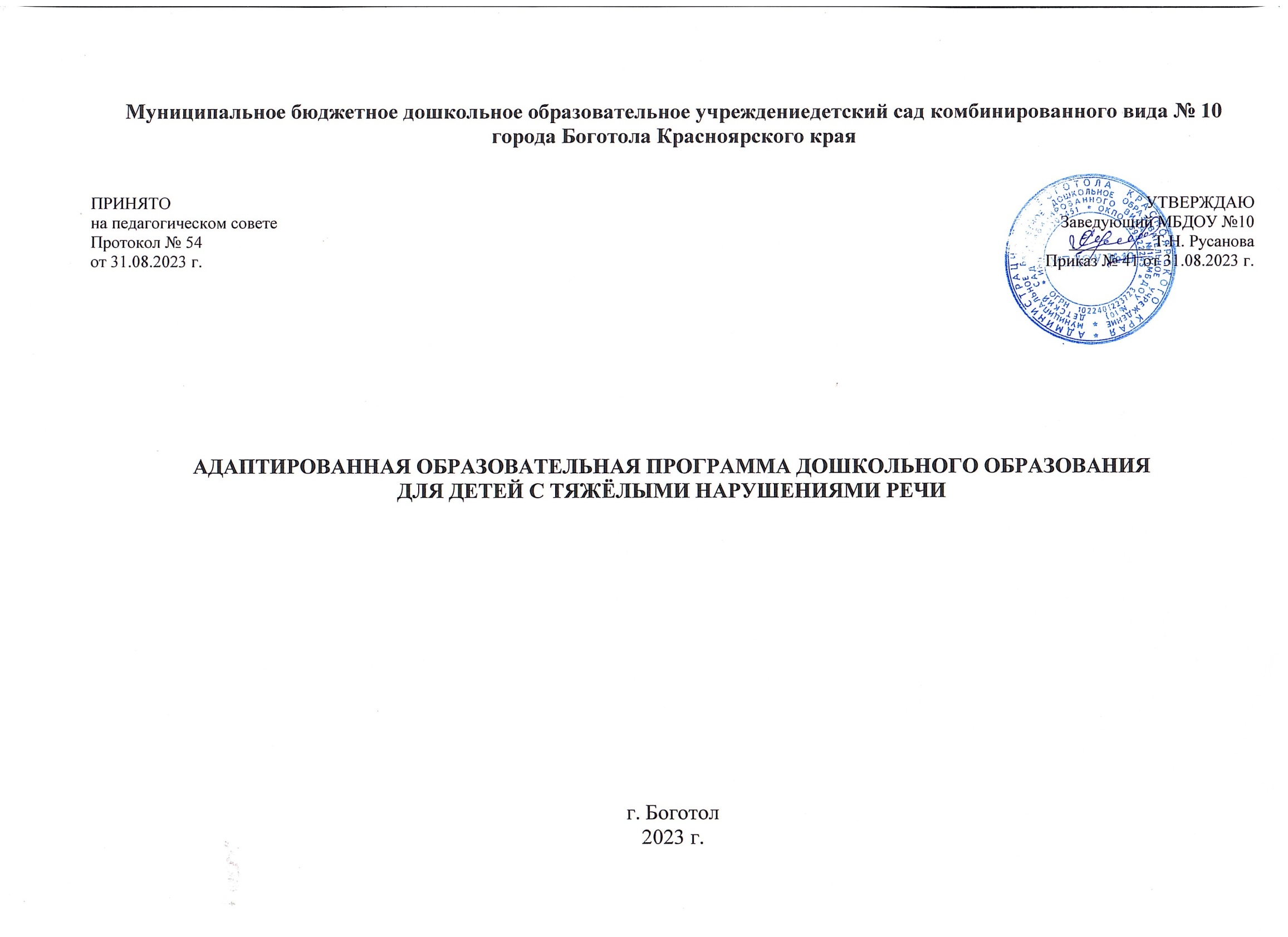 СОДЕРЖАНИЕ         I. ЦЕЛЕВОЙ РАЗДЕЛ ПРОГРАММЫ1.1. Пояснительная запискаАдаптированная образовательная программа дошкольного образования для детей с тяжелыми нарушениями речи Муниципального бюджетного дошкольного образовательного учреждения детский сад комбинированного вида №  10 г. Боготола (далее - Программа) разработана в соответствии с Федеральным государственным образовательным стандартом дошкольного образования (утвержден приказом Минобрнауки России от 17 октября 2013 г. № 1155, зарегистрировано в Минюсте России 14 ноября 2013 г., регистрационный № 30384; в редакции приказа Минпросвещения России от 8 ноября 2022 г. № 955, зарегистрировано в Минюсте России 6 февраля 2023 г., регистрационный № 72264) (далее – ФГОС ДО) и Федеральной адаптированной образовательной программой дошкольного образования (утверждена приказом Минпросвещения России от 24 ноября 2022 г. № 1022, зарегистрировано в Минюсте России 27 января 2023 г., регистрационный № 72149 (далее – ФАОП ДО).Нормативно-правовой основой для разработки Программы являются следующие нормативно-правовые документы:- Указ Президента Российской Федерации от 7 мая 2018 г. № 204 «О национальных целях и стратегических задачах развития Российской Федерации на период до 2024 года»;- Указ Президента Российской Федерации от 21 июля 2020 г. № 474 «О национальных целях развития Российской Федерации на период до 2030 года»;- Указ Президента Российской Федерации от 9 ноября 2022 г. № 809 «Об утверждении основ государственной политики по сохранению и укреплению традиционных российских духовно-нравственных ценностей»- Федеральный закон от 29декабря2012г.№273-ФЗ «Об образовании в Российской Федерации»;- Федеральный закон от 31 июля 2020 г. № 304-ФЗ «О внесении изменений в Федеральный закон «Об образовании в Российской Федерации» по вопросам воспитания обучающихся»- Федеральный закон от 24 сентября 2022 г. № 371-ФЗ «О внесении изменений в Федеральный закон «Об образовании в Российской Федерации» и статью 1 Федерального закона «Об обязательных требованиях в Российской Федерации»- Распоряжение Правительства Российской Федерации от 29 мая 2015 г. № 999-р «Об утверждении Стратегии развития воспитания в Российской Федерации на период до 2025 года»;- Федеральный государственный образовательный стандарт дошкольного образования (утвержден приказом Минобрнауки России от 17 октября 2013 г. № 1155,   зарегистрировано   в   Минюсте   России   14   ноября   2013   г., регистрационный № 30384; в редакции приказа Минпросвещения России от 8 ноября 2022 г. № 955, зарегистрировано в Минюсте России 6 февраля 2023 г., регистрационный № 72264);- Федеральная адаптированная образовательная программа дошкольного образования (утверждена приказом Минпросвещения России от 24 ноября 2022 г. № 1022, зарегистрировано в Минюсте России 27 января 2023  г., регистрационный № 72149);- Порядок организации и осуществления образовательной деятельности по основным общеобразовательным программам – образовательным программам дошкольного образования (утверждена приказом Минпросвещения России от 31 июля 2020 года № 373, зарегистрировано в Минюсте России 31 августа 2020 г., регистрационный № 59599);- Санитарные правила СП 2.4.3648-20 «Санитарно-эпидемиологические требования к организациям воспитания и обучения, отдыха и оздоровления детей и молодѐжи (утверждены постановлением Главного государственного санитарного врача Российской Федерации от 28 сентября 2020 г. № 28, зарегистрировано в Минюсте России 18 декабря 2020 г., регистрационный № 61573);- Устав МБДОУ №10;- Программа развития.Программа отвечает образовательному запросу социума, обеспечивает развитие личности детей дошкольного возраста в различных видах общения и деятельности с учетом их возрастных, индивидуальных, психологических и физиологических особенностей, в том числе достижение детьми дошкольного возраста уровня развития, необходимого и достаточного для успешного освоения ими образовательных программ начального общего образования, на основе индивидуального подхода к детям дошкольного возраста и специфичных для детей дошкольного возраста видов деятельности.Структура Программы в соответствии с требованиями Стандарта включает три основных раздела - целевой, содержательный и организационный. Целевой раздел Программы включает пояснительную записку и планируемые результаты освоения Программы, определяет ее цели и задачи, принципы и подходы к формированию Программы, планируемые результаты ее освоения в виде целевых ориентиров. Содержательный раздел Программы включает описание образовательной деятельности по пяти образовательным областям: социально-коммуникативное развитие; познавательное развитие; речевое развитие; художественно-эстетическое развитие; физическое развитие; формы, способы, методы и средства реализации программы, которые отражают аспекты образовательной среды: предметно-пространственная развивающая образовательная среда; характер взаимодействия со педагогическим работником; характер взаимодействия с другими детьми; система отношений ребенка к миру, к другим людям, к себе самому; содержание образовательной деятельности по профессиональной коррекции нарушений развития обучающихся (программу коррекционно-развивающей работы). Содержательный раздел Программы включает рабочую программу воспитания, которая раскрывает задачи и направления воспитательной работы, предусматривает приобщение детей к российским традиционным духовным ценностям, правилам и нормам поведения в российском обществе. Организационный раздел Программы содержит психолого-педагогические условия, обеспечивающие развитие ребенка данной нозологической группы, особенности организации развивающей предметно-пространственной среды, календарный план воспитательной работы с перечнем основных государственных и народных праздников, памятных дат. Дополнительный раздел Программы - текст ее краткой презентации, ориентированной на родителей (законных представителей).В Программе отражены обязательная часть (разработана на основе ФАОП ДО) и часть, формируемая участниками образовательных отношений. Обе части являются взаимодополняющими и необходимыми с точки зрения реализации требований ФГОС ДО. Объем обязательной части Программы составляет 60% от ее общего объема. Объем части, формируемой участниками образовательных отношений, составляет 40% от ее общего объема. При составлении части Программы, формируемой участниками образовательных отношений, учитывались потребности, интересы и мотивы детей, членов их семей, возможности педагогов и сложившиеся в учреждении традиционные приоритетные направления образовательной деятельности.1.1.1. Цели и задачи реализации ПрограммыЦель реализации Программы: обеспечение условий для дошкольного образования, определяемых общими и особыми потребностями обучающегося раннего и дошкольного возраста с ОВЗ, индивидуальными особенностями его развития и состояния здоровья.Программа содействует взаимопониманию и сотрудничеству между людьми, способствует реализации прав обучающихся дошкольного возраста на получение доступного и качественного образования, обеспечивает развитие способностей каждого ребенка, формирование и развитие личности ребенка в соответствии с принятыми в семье и обществе духовно-нравственными и социокультурными ценностями в целях интеллектуального, духовно- нравственного, творческого и физического развития человека, удовлетворения его образовательных потребностей и интересов.Задачи Программы:реализация содержания АОП ДО;коррекция недостатков психофизического развития обучающихся с ОВЗ;охрана и укрепление физического и психического здоровья обучающихся с ОВЗ, в том числе их эмоционального благополучия;- обеспечение равных возможностей для полноценного развития ребенка с ОВЗ в период дошкольного образования независимо от места проживания, пола, нации, языка, социального статуса;- создание благоприятных условий развития в соответствии с их возрастными, психофизическими и индивидуальными особенностями, развитие способностей и творческого потенциала каждого ребенка с ОВЗ как субъекта отношений с педагогическим работником, родителями (законными представителями), другими детьми;- объединение обучения и воспитания в целостный образовательный процесс на основе духовно-нравственных и социокультурных ценностей, принятых в обществе правил и норм поведения в интересах человека, семьи, общества;- формирование общей культуры личности обучающихся с ОВЗ, развитие их социальных, нравственных, эстетических, интеллектуальных, физических качеств, инициативности, самостоятельности и ответственности ребенка, формирование предпосылок учебной деятельности;- формирование социокультурной среды, соответствующей психофизическим и индивидуальным особенностям развития обучающихся с ОВЗ;- обеспечение психолого-педагогической поддержки родителей (законных представителей) и повышение их компетентности в вопросах развития, образования, реабилитации (абилитации), охраны и укрепления здоровья обучающихся с ОВЗ;- обеспечение преемственности целей, задач и содержания дошкольного и начального общего образования.1.1.2. Общие принципы и подходы к формированию ПрограммыВ соответствии со Стандартом Программа построена на следующих    принципах:1. Поддержка разнообразия детства.2. Сохранение уникальности и самоценности детства как важного этапа в общем развитии человека.3. Позитивная социализация ребенка.4. Личностно-развивающий и гуманистический характер взаимодействия педагогических работников и родителей (законных представителей), педагогических и иных работников Организации) и обучающихся.5. Содействие и сотрудничество обучающихся и педагогических работников, признание ребенка полноценным участником (субъектом) образовательных отношений.6. Сотрудничество Организации с семьей.7. Возрастная адекватность образования. Данный принцип предполагает подбор образовательными организациями содержания и методов дошкольного образования в соответствии с возрастными особенностями обучающихся.1.1.3. Специфические принципы и подходы к формированию ПрограммыСпецифические принципы и подходы к формированию АОП ДО для обучающихся с ТНР:1. Сетевое взаимодействие с организациями социализации, образования, охраны здоровья и другими партнерами, которые могут внести вклад в развитие и образование обучающихся: Организация устанавливает партнерские отношения не только с семьями обучающихся, но и с другими организациями и лицами, которые могут способствовать удовлетворению особых образовательных потребностей обучающихся с ТНР, оказанию психолого-педагогической и (или) медицинской поддержки в случае необходимости (Центр психолого-педагогической, медицинской и социальной помощи).2. Индивидуализация образовательных программ дошкольного образования обучающихся с ТНР: предполагает такое построение образовательной деятельности, которое открывает возможности для индивидуализации образовательного процесса и учитывает его интересы, мотивы, способности и психофизические особенности.3. Развивающее вариативное образование: принцип предполагает, что содержание образования предлагается ребенку через разные виды деятельности с учетом зон актуального и ближайшего развития ребенка, что способствует развитию, расширению как явных, так и скрытых возможностей ребенка.4. Полнота содержания и интеграция отдельных образовательных областей: в соответствии со Стандартом Программа предполагает всестороннее социально-коммуникативное, познавательное, речевое, художественно- эстетическое и физическое развитие обучающихся посредством различных видов детской активности. Деление Программы на образовательные области не означает, что каждая образовательная область осваивается ребенком по отдельности, в форме изолированных занятий по модели школьных предметов. Между отдельными разделами Программы существуют многообразные взаимосвязи: познавательное развитие обучающихся с ТНР тесно связано с речевым и социально-коммуникативным, художественно- эстетическое - с познавательным и речевым. Содержание образовательной деятельности в каждой области тесно связано с другими областями. Такая организация образовательного процесса соответствует особенностям развития обучающихся с ТНР дошкольного возраста;5. Инвариантность ценностей и целей при вариативности средств реализации и достижения целей Программы: Стандарт и Программа задают инвариантные ценности и ориентиры, с учетом которых Организация должна разработать свою адаптированную образовательную программу. При этом за Организацией остаѐтся право выбора способов их достижения, выбора образовательных программ, учитывающих разнородность состава групп обучающихся, их психофизических особенностей, запросов родителей (законных представителей).1.2. Значимые для разработки и реализации Программы характеристики, в  том числе характеристики особенностей развития детей старшего дошкольного возраста с ТНРПрограмма разработана для воспитания и обучения дошкольников с такими нарушениями речи как общее недоразвитие речи (всех уровней).Программа для детей с нарушениями речи строится на основе общих закономерностей развития детей дошкольного возраста с учетом сензитивных периодов в развитии психических процессов.Дети одной возрастной категории, посещающие логопедические группы, могут иметь качественно неоднородные уровни речевого развития. Поэтому при выборе индивидуального образовательного маршрута, определяемого требованиями Программы, учитывается не только возраст ребенка, но и уровень его речевого развития, а также индивидуально-типологические особенности развития ребенка. Таким образом, Программа для детей с нарушениями речи направлена на:- охрану и укрепление здоровья воспитанников, их всестороннее (физическое, социально-коммуникативное, познавательное, речевое и художественно- эстетическое) развитие, коррекцию нарушений речевого развития;- обеспечение равных возможностей для полноценного развития каждого ребенка в период дошкольного детства независимо от тяжести речевого нарушения;- раскрытие потенциальных возможностей каждого ребенка через осуществление индивидуального и дифференцированного подхода в организации всех форм образовательной деятельности и формирование уровня готовности к школе;- использование адекватной возрастным, типологическим и индивидуальным возможностям детей с нарушениями речи модели образовательного процесса, основанной на реализации деятельностного и онтогенетического принципов, принципа единства диагностики, коррекции и развития;- реализацию преемственности содержания общеобразовательных программ дошкольного и начального общего образования;- обеспечение психолого-педагогической поддержки семьи и повышение компетентности родителей (законных представителей) в вопросах развития и образования, охраны и укрепление здоровья детей.Целостное содержание Программы для детей с нарушениями речи обеспечивает целенаправленную и последовательную работы по всем направлениями развития детей с нарушениями речи.Характеристики особенностей развития детей старшего дошкольного возраста с тяжелыми нарушениями речи.Дошкольники с тяжелыми нарушениями речи - это дети с поражением центральной нервной системы (или проявлениями перинатальной энцефалопатии), что обусловливает частое сочетание у них стойкого речевого расстройства с различными особенностями психической деятельности. Учитывая положение о тесной связи развития мышления и речи (Л. С. Выготский), можно сказать, что интеллектуальное развитие ребенка в известной мере зависит от состояния его речи. Системный речевой дефект часто приводит к возникновению вторичных отклонений в умственном развитии, к своеобразному формированию психики.                       Общая характеристика детей с первым уровнем речевого развития (по Р.Е. Левиной).Активный словарь детей с тяжелыми нарушениями речи находится в зачаточном состоянии. Он включает звукоподражания, лепетные слова и небольшое количество общеупотребительных слов. Значения слов неустойчивы и недифференцированны. Звуковые комплексы непонятны окружающим (пол — ли, дедушка —де), часто сопровождаются жестами. Лепетная речь представляет собой набор речевых элементов, сходных со словами (петух — уту, киска—тита), а также совершенно непохожих на произносимое слово (воробей—ки). В речи детей могут встречаться отдельные общеупотребительные слова, но они недостаточно сформированы по структуре и звуковому составу, употребляются в неточных значениях. Дифференцированное обозначение предметов и действий почти отсутствует. Дети с тяжелыми нарушениями речи объединяют предметы под одним названием, ориентируясь на сходство отдельных частных признаков. Например, слово лапа обозначает лапы животных, ноги человека, колеса машины, то есть все, с помощью чего живые и неживые предметы могут передвигаться; слово лед обозначает зеркало, оконное стекло, полированную крышку стола, то есть все, что имеет гладкую блестящую поверхность. Исходя из внешнего сходства, дети с ТНР один и тот же объект в разных ситуациях называют разными словами, например, паук — жук, таракан, пчела, оса и т. п. Названия действий дети часто заменяют названиями предметов (открывать — дверь) или наоборот (кровать — спать). Небольшой словарный запас отражает непосредственно воспринимаемые детьми предметы и явления. Слова, обозначающие отвлеченные понятия, дети с ТНР не используют. Они также не используют морфологические элементы для выражения грамматических значений. У детей отмечается преобладание корневых слов, лишенных флексий, или неизменяемых звуковых комплексов. Лишь у некоторых детей можно обнаружить попытки грамматического оформления с помощью флексий (акой — открои). Пассивный словарь детей с первым уровнем речевого развития шире активного, однако понимание речи вне ситуации ограничено. На первый план выступает лексическое значение слов, в то время как грамматические формы детьми не учитываются. Для них характерно непонимание значений грамматических изменений слова: единственное и множественное число существительных, прошедшее время глагола, мужской и женский род прилагательного и т. д., например, дети одинаково реагируют на просьбу «Дай карандаш» и «Дай карандаши». У них отмечается смешение значений слов, имеющих сходное звучание (например, рамка — марка, деревья — деревня). Фразовая речь у детей первого уровня речевого развития почти полностью отсутствует.В речи преобладают односложные и двусложные образования. В отраженной речи заметна тенденция к сокращению повторяемого слова до одного-двух слогов: кубики — ку. Лишь некоторые дети используют единичные трех- и четырехсложные слова с достаточно постоянным составом звуков (обычно это слова, часто употребляемые в речи). Звуковой анализ слова детям с ТНР недоступен. Они не могут выделить отдельные звуки в слове.                                       Общая характеристика детей со вторым уровнем речевого развития (по Р.Е. Левиной).Активный словарь детей расширяется не только за счет существительных и глаголов, но и за счет использования некоторых прилагательных (преимущественно качественных) и наречий. В результате коррекционно-логопедической работы дети начинают употреблять личные местоимения, изредка предлоги и союзы в элементарных значениях. Пояснение слова иногда сопровождается жестом (слово чулок — нога и жест надевания чулка, режет хлеб — хлеб, ножик и жест резания). Нередко нужное слово заменяется названием сходного предмета с добавлением частицы не (помидор — яблоко не). В речи детей встречаются отдельные формы словоизменения, наблюдаются попытки изменять слова по родам, числам и падежам, глаголы — по временам, но часто эти попытки оказываются неудачными. Существительные употребляются в основном в именительном падеже, глаголы — в инфинитиве или в форме 3го лица единственного и множественного числа настоящего времени. При этом глаголы могут не согласовываться с существительными в числе и роде. Употребление существительных в косвенных падежах носит случайный характер. Фраза, как правило, бывает аграмматичной (играет с мячику). Также аграмматично изменение имен существительных по числам (две уши). Форму прошедшего времени глагола дети нередко заменяют формой настоящего времени и наоборот (например, Витя елку иду). В речи детей встречаются взаимозамены единственного и множественного числа глаголов (кончилась чашки), смешение глаголов прошедшего времени мужского и женского рода (например, мама купил). Средний род глаголов прошедшего времени в активной речи детей не употребляется. Прилагательные используются детьми значительно реже, чем существительные и глаголы, они могут не согласовываться в предложении с другими словами (вкусная грибы). Предлоги в речи детей встречаются редко, часто заменяются или опускаются (собака живет на будке, я был елка). Союзами и частицами дети пользуются крайне редко. Обнаруживаются попытки найти нужную грамматическую форму слова, но эти попытки чаще всего бывают неуспешными (например, при составлении предложения по картинке: на...на...стала лето...лета...лето). Способами словообразования дети не владеют. У детей начинает формироваться фразовая речь. Они начинают более или менее развернуто рассказывать о хорошо знакомых событиях, о семье, о себе, о товарищах. Однако в их речи еще очень отчетливо проявляются недостатки: незнание многих слов, неправильное произношение звуков, нарушение структуры слов, аграмматизмы.Понимание речи детьми улучшается, расширяется их пассивный словарь. Они начинают различать некоторые грамматические формы, но это различение неустойчиво. Дети способны дифференцировать формы единственного и множественного числа существительных и глаголов, мужского и женского рода глаголов прошедшего времени, особенно с ударными окончаниями. Они начинают ориентироваться не только на лексическое значение, но и на смыслоразличительные морфологические элементы. В тоже время у них отсутствует понимание форм числа и рода прилагательных, значения предлогов они различают только в хорошо знакомых ситуациях. Звукопроизношение у детей значительно нарушено. Обнаруживается их неподготовленность к овладению звуковым анализом и синтезом. В то же время отмечается более точная дифференциация звуковой стороны речи. Дети могут определять правильно и неправильно произносимые звуки. Количество неправильно произносимых звуков в детской речи достигает 16-20. Нарушенными чаще оказываются звуки [С], [С'], [З], [З'], [Ц], [Ш], [Ж], [Ч], [Щ][Р], [Р'], [Т], [Т'], [Д], [Д'], [Г], [Г']. Для детей характерны замены твердых согласных мягкими и наоборот. Гласные артикулируются неотчетливо.Между изолированным воспроизведением звуков и их употреблением в речи существуют резкие расхождения. Несформированность звукопроизношения у детей ярко проявляется при произнесении слов и предложений. Детям доступно воспроизведение слоговой структуры слов, но звуковой состав этих слов является диффузным. Они правильно передают звуковой состав односложных слов без стечения согласных (мак), в то же время повторить двусложные слова, состоящие из прямых слогов, во многих случаях не могут (ваза — вая). Дети испытывают ярко выраженные затруднения при воспроизведении звукового состава двусложных слов, включающих обратный и прямой слог. Количество слогов в слове сохраняется, но звуковой состав слов, последовательность звуков и слогов воспроизводятся неверно: окно — кано. При повторении двусложных слов с закрытым и прямым слогом в речи детей часто обнаруживается выпадение звуков: банка — бака. Наибольшие затруднения вызывает у детей произнесение односложных и двусложных слов со стечением согласных. В их речи часто наблюдается пропуск нескольких звуков: звезда — вида. В трехсложных словах дети, наряду с искажением и пропуском звуков, допускают перестановки слогов или опускают их совсем: голова —ава, коволя. Искажения в трехсложных словах по сравнению с двусложными более выражены. Четырех-, пятисложные слова произносятся детьми искаженно, происходит упрощение многосложной структуры: велосипед —сипед, тапитет. Еще более часто нарушается произнесение слов во фразовой речи. Нередко слова, которые произносились правильно либо с небольшими искажениями, во фразе теряют всякое сходство с исходным словом:^клетке лев. — Клеки вефь. Недостаточное усвоение звукового состава слов задерживает формирование словаря детей и овладение ими грамматическим строем, о чем свидетельствуют смешения значений слов (грива понимается как грибы, шерсть как шесть).Общая характеристика детей с третьим уровнем речевого развития (по Р.Е. Левиной)На фоне сравнительно развернутой речи наблюдается неточное знание и неточное употребление многих обиходных слов. В активном словаре преобладают существительные и глаголы, реже употребляются слова, характеризующие качества, признаки, состояния предметов и действий, а также способы действий. При использовании простых предлогов дети допускают большое количество ошибок и почти не используют сложные предлоги. Отмечается незнание и неточное употребление некоторых слов детьми: слова могут заменяться другими, обозначающими сходный предмет или действие (кресло — диван, вязать — плести) или близкими по звуковому составу (смола — зола). Иногда, для того чтобы назвать предмет или действие, дети прибегают к пространным объяснениям. Словарный запас детей ограничен, поэтому часто отмечается неточный выбор слов. Некоторые слова оказываются недостаточно закрепленными в речи из-за их редкого употребления, поэтому при	построении	предложений    дети стараются избегать их (памятник — героям ставят). Даже знакомые глаголы часто недостаточно дифференцируются детьми по значению (поить — кормить). Замены слов происходят как по смысловому, так и по звуковому признаку. Прилагательные преимущественно употребляются	качественные, обозначающие непосредственно воспринимаемые признаки предметов — величину, цвет, форму, некоторые свойства предметов. Относительные и притяжательные	прилагательные	используются только для	выражения хорошо знакомых отношений (мамина сумка). Наречия используются редко.  Дети употребляют местоимения разных разрядов простые предлоги (особенно для выражения пространственных отношений — в, к, на, под и др.).	Временные,	причинные,	разделительные отношения	с помощью предлогов выражаются значительно реже. Редко используются предлоги, выражающие	обстоятельства, характеристику действия или состояния, свойства предметов или способ действия (около, между, через, сквозь и др.). Предлоги могут опускаться или заменяться. Причем один и тот же предлог при выражении различных отношений может и опускаться, и заменяться. Это указывает на неполное понимание значений даже простых предлогов. У детей третьего уровня недостаточно сформированы грамматические формы. Они допускают ошибки в падежных окончаниях, в употреблении временных и	видовых форм глаголов, в согласовании и управлении. Способами словообразования дети почти не пользуются. Большое количество ошибок допускается при словоизменении, из-за чего нарушается синтаксическая связь слов в предложениях: смешение окончаний существительных мужского и женского рода (висит ореха); замена окончаний существительных среднего рода в именительном падеже окончанием существительного женского рода (зеркало — зеркалы, копыто — копыта); склонение имен существительных среднего рода как существительных женского рода (пасет стаду); неправильные падежные окончания существительных женского рода с основой на мягкий согласный (солит сольи, нет мебеля); неправильное соотнесение существительных и местоимений (солнце низкое, он греет плохо); ошибочное ударение в слове (с пола, по стволу); неразличение вида глаголов (сели, пока не перестал дождь — вместо сидели); ошибки в беспредложном и предложном управлении (пьет воды, кладет дров); неправильное согласование существительных и прилагательных, особенно среднего рода (небо синяя), реже — неправильное согласование существительных и глаголов (мальчик рисуют). Словообразование у детей сформировано недостаточно. Отмечаются трудности подбора однокоренных слов. Часто словообразование заменяется словоизменением (снег — снеги). Редко   используются   суффиксальный   и      префиксальный   способы словообразования, причем образование слов является неправильным (садовник — садник). Изменение слов затруднено звуковыми смешениями, например, к слову город подбирается родственное слово голодный (смешение [Р] — [Л]), к слову свисток — цветы (смешение [С] — [Ц]). В активной речи дети используют преимущественно простые предложения. Большие затруднения (а часто и полное неумение) отмечаются у детей при распространении предложений и при построении сложносочиненных и сложноподчиненных предложений. Во фразовой речи детей обнаруживаются отдельные аграмматизмы, часто отсутствует правильная связь слов в предложениях, выражающих временные, пространственные и причинно- следственные отношения (Сегодня уже весь снег растаял, как прошел месяц). У большинства детей сохраняются недостатки произношения звуков и нарушения звукослоговой структуры слова, что создает значительные трудности в овладении детьми звуковым анализом и синтезом. Дефекты звукопроизношения проявляются в затруднениях при различении сходных фонем. Диффузность смешений, их случайный характер отсутствуют. Дети пользуются полной слоговой структурой слов. Редко наблюдаются перестановки звуков, слогов (колбаса — кобалса). Подобные нарушения проявляются главным образом при воспроизведении незнакомых и сложных по звукослоговой структуре слов. Понимание обиходной речи детьми в основном хорошее, но иногда обнаруживается незнание отдельных слов и выражений, смешение смысловых значений слов, близких по звучанию, недифференцированность грамматических форм. Возникают ошибки в понимании речи, связанные с недостаточным различением форм числа, рода и падежа существительных и прилагательных, временных форм глагола, оттенков значений однокоренных слов, а также тех выражений, которые отражают причинно-следственные, временные, пространственные отношения. Нарушение звукослоговой структуры слов проявляются у детей в различных вариантах искажения звуконаполняемости, поскольку детям трудно удерживать в памяти.                                            Общая характеристика детей с четвертым уровнем речевого развития (по Т.Б. Филичевой)Дети, отнесенные к четвертому уровню речевого развития, не имеют грубых нарушений звукопроизношения, но у них наблюдается недостаточно четкая дифференциация звуков. Нарушения звукослоговой структуры слов проявляются у детей в различных вариантах искажения звуконаполняемости, поскольку детям трудно удерживать в памяти грамматический образ слова. У них отмечаются персеверации (бибиблиотекарь — библиотекарь), перестановки звуков и слогов (потрной — портной), сокращение согласных при стечении (качиха кет кань — ткачиха ткет ткань), замены слогов (кабукетка— табуретка), реже — опускание слогов (трехтажный — трехэтажный). Среди нарушений фонетико-фонематического характера наряду с неполной сформированностью звукослоговой структуры слова у детей отмечаются недостаточная внятность, выразительность речи, нечеткая дикция, создающие впечатление общей смазанности речи, смешение звуков, что свидетельствует о низком уровне сформированности дифференцированного восприятия фонем и является важным показателем незавершенного процесса фонемообразования. Дети этого уровня речевого развития имеют отдельные нарушения смысловой стороны языка. Несмотря на разнообразный предметный словарь, в нем отсутствуют слова, обозначающие некоторых животных (филин, кенгуру), растений (кактус, вьюн), профессий людей (экскурсовод, пианист), частей тела (пятка, ноздри). Отвечая на вопросы, дети смешивают родовые и видовые понятия (деревья-березки, елки, лес). При обозначении действий и признаков предметов дети используют типовые и сходные названия (прямоугольный — квадрат, перебежал — бежал). Лексические ошибки проявляются в замене слов, близких по значению (мальчик чистит метлой двор вместо мальчик подметает), в неточном употреблении и смешении признаков (высокий дом- большой, смелый мальчик — быстрый). В то же время для детей этого уровня речевого развития характерны достаточная сформированность лексических средств языка и умения устанавливать системные связи и отношения, существующие внутри лексических групп. Они довольно легко справляются с подбором общеупотребительных антонимов, отражающих размер предмета (большой — маленький), пространственную противоположность (далеко — близко), оценочную характеристику (плохой — хороший). Дети испытывают трудности при выражении антонимических отношений абстрактных слов (бег — хождение, бежать, ходить, набег; жадность — нежадность, вежливость; вежливость — злой, доброта, невежливость), которые возрастают по мере абстрактности их значения (молодость — немолодость; парадная дверь — задок, задник, не передничек). Недостаточный уровень сформированности лексических средств языка особенно ярко проявляется в понимании и употреблении фраз, пословиц с переносным значением (румяный как яблоко трактуется ребенком как много съел яблок). При наличии необходимого запаса слов, обозначающих профессии, у детей возникают значительные трудности при назывании лиц мужского и женского рода (летчик вместо летчица), появляются собственные формы словообразования, не свойственные русскому языку (скрепучка вместо скрипачка).Выраженные трудности отмечаются при образовании слов с помощью увеличительных суффиксов. Дети либо повторяют названное слово (большой дом вместо домище), либо называют его произвольную форму (домуща вместо домище). Стойкими остаются ошибки при употреблении уменьшительно ласкательных суффиксов (гнездко— гнездышко), суффиксов единичности (чайка — чаинка). На фоне использования многих сложных слов, часто встречающихся в речевой практике (листопад, снегопад, самолет, вертолет), у детей отмечаются трудности при образовании малознакомых сложных слов (лодка вместо ледокол, пчельник вместо пчеловод). Сложности возникают при дифференциации глаголов, включающих приставки ото-, вы- (выдвинуть — подвинуть, отодвинуть — двинуть).1.3. Планируемые результаты реализации ПрограммыВ соответствии со Стандартом специфика дошкольного детства и системные особенности дошкольного образования делают неправомерными требования от ребенка дошкольного возраста конкретных образовательных достижений. Поэтому результаты освоения Программы представлены в виде целевых ориентиров дошкольного образования и представляют собой возрастные характеристики возможных достижений ребенка с ОВЗ к концу дошкольного образования.Реализация образовательных целей и задач Программы направлена на достижение целевых ориентиров дошкольного образования, которые описаны как основные характеристики развития ребенка с ОВЗ. Они представлены в виде изложения возможных достижений обучающихся на разных возрастных этапах дошкольного детства.Целевые ориентиры реализации АОП ДО для обучающихся с ТНР.В соответствии с особенностями психофизического развития ребенка с ТНР, планируемые результаты освоения Программы предусмотрены в ряде целевых ориентиров.Целевые ориентиры на этапе завершения освоения ПрограммыК концу данного возрастного этапа ребенок:- обладает сформированной мотивацией к школьному обучению;- усваивает значения новых слов на основе знаний о предметах и явлениях окружающего мира;- употребляет слова, обозначающие личностные характеристики, многозначные;- умеет подбирать слова с противоположным и сходным значением;- правильно употребляет основные грамматические формы слова;- составляет различные виды описательных рассказов (описание, повествование, с элементами рассуждения) с соблюдением цельности и связности высказывания, составляет творческие рассказы;- владеет простыми формами фонематического анализа, способен осуществлять сложные формы фонематического анализа (с постепенным переводом речевых умений во внутренний план), осуществляет операции фонематического синтеза;- осознает слоговое строение слова, осуществляет слоговой анализ и синтез слов (двухсложных с открытыми, закрытыми слогами, трехсложных с открытыми слогами, односложных);- правильно произносит звуки (в соответствии с онтогенезом);- владеет основными видами продуктивной деятельности, проявляет инициативу и самостоятельность в разных видах деятельности: в игре, общении, конструировании;- выбирает род занятий, участников по совместной деятельности, избирательно и устойчиво взаимодействует с детьми;- участвует в коллективном создании замысла в игре и на занятиях;-  передает как можно более точное сообщение другому, проявляя внимание к собеседнику;- регулирует свое поведение в соответствии с усвоенными нормами и правилами, проявляет кооперативные умения в процессе игры, соблюдая отношения партнерства, взаимопомощи, взаимной поддержки;- отстаивает усвоенные нормы и правила перед ровесниками и педагогическим работником, стремится к самостоятельности, проявляет относительную независимость от педагогического работника;- использует в играх знания, полученные в ходе экскурсий, наблюдений, знакомства с художественной литературой, картинным материалом, народным творчеством, историческими сведениями, мультфильмами;- использует в процессе продуктивной деятельности все виды словесной регуляции: словесного отчета, словесного сопровождения и словесного планирования деятельности;- устанавливает причинно-следственные связи между условиями жизни, внешними и функциональными свойствами в животном и растительном мире на основе наблюдений и практического экспериментирования;- определяет пространственное расположение предметов относительно себя, геометрические фигуры;- владеет элементарными математическими представлениями: количество в пределах десяти, знает цифры 0, 1-9, соотносит их с количеством предметов, решает простые арифметические задачи устно, используя при необходимости в качестве счетного материала символические изображения;- определяет времена года, части суток;- самостоятельно получает новую информацию (задает вопросы, экспериментирует);- пересказывает литературные произведения, составляет рассказ по иллюстративному материалу (картинкам, картинам, фотографиям), содержание которых отражает эмоциональный, игровой, трудовой, познавательный опыт обучающихся;- составляет рассказы по сюжетным картинкам и по серии сюжетных картинок, используя графические схемы, наглядные опоры;- составляет с помощью педагогического работника небольшие сообщения, рассказы из личного опыта;- владеет предпосылками овладения грамотой;- стремится к использованию различных средств и материалов в процессе изобразительной деятельности;- имеет элементарные представления о видах искусства, понимает доступные произведения искусства (картины, иллюстрации к сказкам и рассказам, народная игрушка), воспринимает музыку, художественную литературу, фольклор;- проявляет интерес к произведениям народной, классической и современной музыки, к музыкальным инструментам;- сопереживает персонажам художественных произведений;- выполняет основные виды движений и упражнения по словесной инструкции педагогических работников: согласованные движения, а также разноименные и разнонаправленные движения;- осуществляет элементарное двигательное и словесное планирование действий в ходе спортивных упражнений;- знает и подчиняется правилам подвижных игр, эстафет, игр с элементами спорта;- владеет элементарными нормами и правилами здорового образа жизни (в питании, двигательном режиме, закаливании, при формировании полезных привычек).1.4. Развивающее оценивание качества образовательной деятельностиПрограммой не предусматривается оценивание качества образовательной деятельности Организации на основе достижения детьми с ОВЗ планируемых результатов освоения Программы. Программа строится на основе общих закономерностей развития личности обучающихся дошкольного возраста, с ОВЗ с учетом сензитивных периодов в развитии. Обучающиеся с различными недостатками в физическом и (или) психическом развитии могут иметь качественно неоднородные уровни двигательного, речевого, познавательного и социального развития личности, поэтому целевые ориентиры Программы Организации должны учитывать не    ь  только возраст ребенка, но и уровень развития его личности, степень выраженности различных нарушений, а также индивидуально- типологические особенности развития ребенка.Программой предусмотрена система мониторинга динамики развития обучающихся, динамики их образовательных достижений, основанная на методе наблюдения и включающая:- педагогические наблюдения, педагогическую диагностику, связанную с оценкой эффективности педагогических действий с целью их дальнейшей оптимизации;- детские портфолио, фиксирующие достижения ребенка в ходе образовательной деятельности;- карты развития ребенка с ОВЗ;- различные шкалы индивидуального развития ребенка с ОВЗ.Программа предоставляет право самостоятельного выбора инструментов педагогической и психологической диагностики развития обучающихся, в том числе, его динамики.В соответствии со Стандартом дошкольного образования и принципами Программы оценка качества образовательной деятельности по Программе:- поддерживает ценности развития и позитивной социализации ребенка раннего и дошкольного возраста с ОВЗ;- учитывает факт разнообразия путей развития ребенка с ОВЗ в условиях современного общества;- ориентирует систему дошкольного образования на поддержку вариативных организационных форм дошкольного образования для обучающихся с ОВЗ;- обеспечивает выбор методов и инструментов оценивания для семьи, образовательной организации и для педагогических работников Организации в соответствии:- разнообразия вариантов развития обучающихся с ОВЗ в дошкольном детстве; разнообразия вариантов образовательной и коррекционно-реабилитационной среды;- разнообразия местных условий в разных регионах и муниципальных образованиях Российской Федерации;- представляет собой основу для развивающего управления программами дошкольного образования для обучающихся с ОВЗ на уровне Организации, учредителя, региона, страны, обеспечивая тем самым качество основных образовательных программ дошкольного образования в разных условиях их реализации в масштабах всей страны.Система оценки качества реализации Программы дошкольного образования обучающихся с ОВЗ на уровне Организации должна обеспечивать участие всех участников образовательных отношений и в то же время выполнять свою основную задачу - обеспечивать развитие системы дошкольного образования в соответствии с принципами и требованиями Стандарта.Программой предусмотрены следующие уровни системы оценки качества:- диагностика развития ребенка раннего и дошкольного возраста с ОВЗ, используемая как профессиональный инструмент педагогического работника с целью получения обратной связи от собственных педагогических действий и планирования дальнейшей индивидуальной работы с детьми с ОВЗ по  Программе;- внутренняя оценка, самооценка Организации; внешняя оценка Организации, в том числе независимая профессиональная и общественная оценка.На уровне образовательной организации система оценки качества реализации Программы решает задачи:повышения качества реализации программы дошкольного образования;- реализации требований Стандарта к структуре, условиям и целевым ориентирам основной образовательной программы дошкольной организации;- обеспечения объективной экспертизы деятельности Организации в процессе оценки качества адаптированной программы дошкольного образования обучающихся с ОВЗ;- задания ориентиров педагогическим работникам в их профессиональной деятельности и перспектив развития самой Организации;- создания оснований преемственности между дошкольным и начальным общим образованием обучающихся с ОВЗ.Важнейшим элементом системы обеспечения качества дошкольного образования в Организации является оценка качества психолого- педагогических условий реализации, адаптированной основной образовательной программы, и именно психолого-педагогические условия являются основным предметом оценки в предлагаемой системе оценки качества образования на уровне Организации, что позволяет выстроить систему оценки и повышения качества вариативного, развивающего дошкольного образования в соответствии со Стандартом посредством экспертизы условий реализации Программы. Ключевым уровнем оценки является уровень образовательного процесса, в котором непосредственно участвует ребенок с ОВЗ, его семья и педагогический коллектив Организации.Система оценки качества дошкольного образования:- должна быть сфокусирована на оценивании психолого-педагогических и других условий реализации Программы в Организации в пяти образовательных областях, определенных Стандартом;- учитывает образовательные предпочтения	и удовлетворенность дошкольным образованием со стороны семьи ребенка;- исключает использование оценки индивидуального развития ребенка в контексте оценки работы Организации;- исключает унификацию и поддерживает вариативность форм и методов дошкольного образования;- способствует открытости по отношению к ожиданиям ребенка с ОВЗ, семьи, педагогических работников, общества и государства;- включает как оценку педагогическими работниками Организации собственной работы, так и независимую профессиональную и общественную оценку условий образовательной деятельности в дошкольной образовательной организации;- использует единые инструменты, оценивающие условия реализации программы в Организации, как для самоанализа, так и для внешнего оценивания.Педагогическая диагностика достижения планируемых результатовПедагогическая диагностика достижений планируемых результатов направлена на изучение деятельностных умений ребѐнка, его интересов, предпочтений, склонностей, личностных особенностей, способов взаимодействия со взрослыми и сверстниками. Она позволяет выявлять особенности и динамику развития ребѐнка, составлять на основе полученных данных индивидуальные образовательные маршруты освоения образовательной программы, своевременно вносить изменения в планирование, содержание и организацию образовательной деятельности.Педагогическая диагностика является основой для целенаправленной деятельности педагога, начальным и завершающим этапом проектирования образовательного процесса в дошкольной группе. Ее функция заключается в обеспечении эффективной обратной связи, позволяющей осуществлять управление образовательным процессом.Цели педагогической диагностики, а также особенности еѐ проведения определяются требованиями ФГОС ДО. При реализации Программы может проводиться оценка индивидуального развития детей, которая осуществляется педагогом в рамках педагогической диагностики. Вопрос о её проведении для получения информации о динамике возрастного развития ребѐнка и успешности освоения им Программы, формах организации и методах решается непосредственно ДОО.Специфика педагогической диагностики достижения планируемых образовательных результатов обусловлена следующими требованиями ФГОС ДО:- планируемые результаты освоения Программы заданы как целевые ориентиры дошкольного образования и представляют собой социально- нормативные возрастные характеристики возможных достижений ребенка на разных этапах дошкольного детства;- целевые ориентиры не подлежат непосредственной оценке, в том числе и в виде педагогической диагностики (мониторинга), и не являются основанием для их формального сравнения с реальными достижениями детей и основой объективной оценки соответствия установленным требованиям образовательной деятельности и подготовки детей;- освоение Программы не сопровождается проведением промежуточных аттестаций и итоговой аттестации обучающихсяПедагогическая диагностика направлена на оценку индивидуального развития детей дошкольного возраста, на основе которой определяется эффективность педагогических действий и осуществляется их дальнейшее планирование. Результаты педагогической диагностики (мониторинга) используются исключительно для решения следующих образовательных задач:1. индивидуализации образования (в том числе поддержки ребенка, построения его образовательной траектории или профессиональной коррекции особенностей его развития);2. оптимизации работы с группой детей.Основная задача диагностики – получение информации об индивидуальных особенностях развития ребенка. На основании этой информации разрабатываются рекомендации для воспитателей и родителей (законных представителей) по организации образовательной деятельности, планированию индивидуальной образовательной деятельности.Педагогическая диагностика проводится в начале и в конце учебного года. Сравнение результатов стартовой и финальной диагностики позволяет выявить индивидуальную динамику развития ребенка.Педагогическая диагностика индивидуального развития детей проводится в произвольной форме на основе малоформализованных диагностических методов: наблюдения, свободных бесед с детьми, анализа продуктов детской деятельности (рисунков, работ по лепке, аппликации, построек, поделок и др.), специальных диагностических ситуаций. При необходимости используются специальные методики диагностики физического, коммуникативного, познавательного, речевого, художественно-эстетического развития.Ведущим методом педагогической диагностики является наблюдение. Осуществляя педагогическую диагностику, педагог наблюдает за поведением ребенка в естественных условиях, в разных видах деятельности, специфичных для детей раннего и дошкольного возраста. Ориентирами для наблюдения являются возрастные характеристики развития ребенка. Они выступают как обобщенные показатели возможных достижений детей на разных этапах дошкольного детства в соответствующих образовательных областях. Педагог может установить соответствие общих планируемых результатов с результатами достижений ребенка в каждой образовательной области.В процессе наблюдения педагог обращает внимание на частоту проявления каждого показателя, самостоятельность и инициативность ребенка в деятельности. Частота проявления указывает на периодичность и степень устойчивости показателя. Самостоятельность выполнения действия позволяет определить зону актуального и ближайшего развития ребенка. Инициативность свидетельствует о проявлении субъектности ребенка в деятельности и взаимодействии.Результаты наблюдения фиксируются, способ и форму их регистрации педагог выбирает самостоятельно. Оптимальной формой фиксации результатов наблюдения является карта развития ребенка. Педагог может составить ее самостоятельно, отразив показатели возрастного развития ребенка, критерии их оценки. Фиксация данных наблюдения позволят педагогу отследить, выявить и проанализировать динамику в развитии ребенка на определенном возрастном этапе, а также скорректировать образовательную деятельность с учетом индивидуальных особенностей развития ребенка и его потребностей.Результаты наблюдения могут быть дополнены беседами с детьми в свободной форме, которые позволяют выявить причины поступков, наличие интереса к определенному виду деятельности, уточнить знания о предметах и явлениях окружающей действительности и др.Анализ продуктов детской деятельности может осуществляться на основе изучения материалов портфолио ребенка (рисунков, работ по аппликации, фотографий работ по лепке, построек, поделок и др.). Полученные в процессе анализа качественные характеристики существенно дополнят результаты наблюдения за продуктивной деятельностью детей (изобразительной, конструктивной, музыкальной и др.).Педагогическая диагностика завершается анализом полученных данных, на основе которых педагог выстраивает взаимодействие с детьми, организует предметно-развивающую среду, мотивирующую активную творческую деятельность воспитанников, составляет индивидуальные образовательные маршруты освоения образовательной Программы, осознанно и целенаправленно проектирует образовательный процесс.При необходимости используется психологическая диагностика развития детей (выявление и изучение индивидуально-психологических особенностей детей, причин возникновения трудностей в освоении образовательной программы), которую проводят квалифицированные специалисты (педагоги-психологи). Участие ребенка в психологической диагностике допускается только с согласия его родителей (законных представителей). Результаты психологической диагностики могут использоваться для решения задач психологического сопровождения и оказания адресной психологической помощи.Система диагностической работы учителя-логопеда в группах ТНР в течение годаМетодическое пособие, используемое при проведении педагогической диагностики: Н.Г. Лаврова, И.В. Чеботарева «Педагогическая диагностики в детском саду в условиях реализации ФГОС ДО».Цели психологической диагностики: своевременное определение проблем в развитии детей, определение необходимости и направлений нндивидуально-дифференциированного психологического сопровождения семей и детей.Педагогическая диагностика завершается анализом полученных данных, на основе которых педагоги выстраивают взаимодействие с детьми, организует предметно-развивающую среду, мотивирующую активную творческую деятельность воспитанников, составляет индивидуальные образовательные маршруты освоения образовательной Программы, осознанно и целенаправленно проектирует образовательный процесс.Логопедическое обследование - диагностика проводится в периодичностью 2 раза в год ( в начале учебного года и в конце) .II. Содержательный раздел Программы 2.1. Описание модулей образовательной деятельности в соответствии с направлениями развития и психофизическими особенностями ребенка с ТНР в пяти образовательных областях. В содержательном разделе Программы представлены: а) описание модулей образовательной деятельности в соответствии с направлениями развития и психофизическими особенностями ребенка с ТНР в пяти образовательных областях: социально-коммуникативного, познавательного, речевого, художественно-эстетического и физического развития, с учетом используемых вариативных программ дошкольного образования и методических пособий, обеспечивающих реализацию данного содержания. При разработке АОП использовались образовательные модули по образовательным областям (направлениям развития обучающихся дошкольного возраста) на основании единства и взаимосвязи содержания образовательной программы, форм, методов и средств образовательной деятельности, а также организации образовательной среды, в том числе развивающей предметно пространственной, представленные в комплексных и парциальных программах; б) описание вариативных форм, способов, методов и средств реализации Программы с учетом психофизических, возрастных и индивидуально-психологических особенностей обучающихся с ТНР, специфики их образовательных потребностей, мотивов и интересов; в) программа коррекционно-развивающей работы с детьми, описывающая образовательную деятельность по коррекции нарушений развития обучающихся с ТНР.2.1.1. Модуль ОО «Социально-коммуникативное развитие». Описание образовательной деятельности с учетом возрастных и психофизических особенностях ребенка с ТНРВ области социально-коммуникативного развития ребенка с ТНР, с учѐтом его психофизических особенностей, в условиях информационной социализации основными задачами образовательной деятельности являются создание условий для:- усвоения норм и ценностей, принятых в обществе, включая моральные и нравственные ценности;- развития общения и взаимодействия ребенка с ТНР с педагогическим работником и другими детьми;- становления	самостоятельности,	целенаправленности	и	саморегуляции   собственных действий;- развития эмоциональной отзывчивости, сопереживания, формирования готовности к совместной деятельности с другими детьми и педагогическим работником,- формирования уважительного отношения и чувства принадлежности к своей семье и к сообществу обучающихся и педагогических работников в Организации;- формирования позитивных установок к различным видам труда и творчества;- формирования основ безопасного поведения в быту, социуме, природе;- развития коммуникативных и социальных навыков ребенка с ТНР;- развития игровой деятельности.Основное содержание образовательной деятельности с детьми старшего дошкольного возраста:Содержание образовательной области «Социально-коммуникативное развитие» направлено на всестороннее развитие у обучающихся с ТНР навыков игровой деятельности, дальнейшее приобщение их к общепринятым нормам и правилам взаимоотношений с другими детьми и педагогическим работником, в том числе моральным, на обогащение первичных представлений о тендерной и семейной принадлежности.В этот период в коррекционно-развивающей работе с детьми педагогические работники создают и расширяют знакомые образовательные ситуации, направленные на стимулирование потребности обучающихся в сотрудничестве, в кооперативных действиях с другими детьми во всех видах деятельности, продолжается работа по активизации речевой деятельности, по дальнейшему накоплению детьми словарного запаса.Характер решаемых задач позволяет структурировать содержание образовательной области «Социально-коммуникативное развитие» по следующим разделам: игра; представления о мире людей и рукотворных материалах; безопасное поведение в быту, социуме, природе; труд.Образовательную деятельность в рамках области «Социально - коммуникативное развитие» проводят воспитатели, интегрируя ее содержание с тематикой логопедической работы, проводимой учителем- логопедом.Совместная образовательная деятельность педагогических работников с обучающимися с ТНР предполагает следующие направления работы: - дальнейшее формирование представлений обучающихся о разнообразии окружающего их мира людей и рукотворных материалов;- воспитание правильного отношения к людям, к вещам; обучение способам поведения в обществе, отражающим желания, возможности и предпочтения обучающихся. В процессе уточнения представлений о себе и окружающем мире у обучающихся активизируется речевая деятельность, расширяется словарный запас.Основное внимание обращается на совершенствование игровых действий и точное выполнение игровых правил в дидактических и подвижных играх и упражнениях.В этот период большое значение приобретает создание предметно - развивающей среды и привлечение обучающихся к творческим играм. Воспитатели организуют сюжетно-ролевые и театрализованные игры с детьми, осуществляя недирективное руководство ими. Элементы сюжетно- ролевой и сюжетно-дидактической игры, театрализованные игры, подвижные, дидактические игры активно включаются в занятия с детьми по всем направлениям коррекционно-развивающей работы.Работа с детьми старшего дошкольного возраста предполагает активное применение игротерапевтических техник с элементами куклотерапии, песочной терапии, арттерапии. Занятия по психотерапевтическим методикам (работа с детской агрессией, страхами, тревожностью) проводит педагог-психолог, согласуя их с педагогическими работниками группы и родителям (законным представителям).Педагогические работники уделяют основное внимание формированию связной речи у обучающихся с ТНР, ее основных функций (коммуникативной, регулирующей, познавательной). Обучающиеся вовлекаются в различные виды деятельности, естественным образом обеспечивающие их коммуникативное взаимодействие с педагогическим работником и другими детьми, развитие познавательного интереса и мотивации к деятельности.Особое внимание обращается на формирование у обучающихся представления о Родине: о городах России, о ее столице, о государственной символике, гимне страны. У обучающихся в различных ситуациях расширяют и закрепляют представления о предметах быта, необходимых человеку, о макросоциальном окружении.Педагогические работники создают условия для формирования экологических представлений у обучающихся, знакомя их с функциями человека в природе (потребительской, природоохранной, восстановительной).В рамках раздела особое внимание обращается на развитие у обучающихся устойчивого алгоритма поведения в опасных ситуациях: в помещении, на прогулке, на улице, в условиях поведения с посторонними людьми.В этот период большое внимание уделяется формированию у обучающихся интеллектуальной и мотивационной готовности к обучению в образовательной организации. У обучающихся старшего дошкольного возраста активно развивается познавательный интерес (интеллектуальный, волевой и эмоциональный компоненты). Педагогические работники, осуществляя совместную деятельность с детьми, обращают внимание на то, какие виды деятельности их интересуют, стимулируют их развитие, создают предметно-развивающую среду, исходя из потребностей каждого ребенка.Активными участниками образовательного процесса в области «Социально-коммуникативное развитие» являются родители (законные представители) обучающихся, а также все педагогические работники, работающие с детьми с ТНР.2.1.2. Модуль ОО «Познавательное развитие»Описание образовательной деятельности с учетом возрастных и психофизических особенностях ребенка с ТНРВ образовательной области «Познавательное развитие» основными задачами образовательной деятельности с детьми являются создание условий  для:- развития интересов обучающихся, любознательности и познавательной мотивации;- формирования познавательных действий, становления сознания; развития воображения и творческой активности;- формирования первичных представлений о себе, других людях, объектах окружающего мира, о свойствах и отношениях объектов окружающего мира (форме, цвете, размере, материале, звучании, ритме, темпе, количестве, числе, части и целом, пространстве и времени, движении и покое, причинах и следствиях);- формирования первичных представлений о малой родине и Отечестве, представлений о социокультурных ценностях нашего народа, об отечественных традициях и праздниках, о планете Земля как общем доме людей, об особенностях ее природы, многообразии стран и народов мира;- развития представлений о виртуальной среде, о возможностях и рисках интернета.2.1.3 Модуль ОО «Речевое развитие» Описание образовательной деятельности с учетом возрастных и психофизических особенностях ребенка с ТНРВедущим направлением работы в рамках образовательной области «Речевое развитие» является формирование связной речи обучающихся с ТНР.В этот период основное внимание уделяется стимулированию речевой активности обучающихся. У них формируется мотивационно-потребностный компонент речевой деятельности, развиваются ее когнитивные предпосылки: восприятие, внимание, память, мышление. Одной из важных задач обучения является формирование вербализованных представлений об окружающем мире, дифференцированного восприятия предметов и явлений, элементарных обобщений в сфере предметного мира. Различение, уточнение и обобщение предметных понятий становится базой для развития активной речи обучающихся. Для развития фразовой речи обучающихся проводятся занятия с использованием приемов комментированного рисования, обучения рассказыванию по литературным произведениям, по иллюстративному материалу. Для совершенствования планирующей функции речи обучающихся обучают намечать основные этапы предстоящего выполнения задания. Совместно со педагогическим работником, а затем самостоятельно детям предлагается составлять простейший словесный отчет о содержании и последовательности действий в различных видах деятельности.Педагогические работники создают условия для развития коммуникативной активности обучающихся с ТНР в быту, играх и на занятиях. Для этого, в ходе специально организованных игр и в совместной деятельности, ведется формирование средств межличностного взаимодействия обучающихся. Педагогические работники предлагают детям различные ситуации, позволяющие моделировать социальные отношения в игровой деятельности. Они создают условия для расширения словарного запаса через эмоциональный, бытовой, предметный, социальный и игровой опыт обучающихся.У обучающихся активно развивается способность к использованию речи в повседневном общении, а также стимулируется использование речи в области познавательно-исследовательского, художественно-эстетического, социально-коммуникативного и других видов развития. Педагогические работники могут стимулировать использование речи для познавательно- исследовательского развития обучающихся, например, отвечая на вопросы "Почему?..", "Когда?..", обращая внимание обучающихся на последовательность повседневных событий, различия и сходства, причинно- следственные связи, развивая идеи, высказанные детьми, вербально дополняя их.В сфере приобщения обучающихся к культуре чтения литературных произведений педагогические работники читают детям книги, стихи, вспоминают содержание и обсуждают вместе с детьми прочитанное, способствуя пониманию прочитанного. Детям, которые хотят читать сами, предоставляется такая возможность.Для формирования у обучающихся мотивации к школьному обучению, в работу по развитию речи обучающихся с ТНР включаются занятия по подготовке их к обучению грамоте. Эту работу учитель-логопед и воспитатель проводят, исходя из особенностей и возможностей развития обучающихся старшего дошкольного возраста с речевыми нарушениями. Содержание занятий по развитию речи тесно связано с содержанием логопедической работы, а также работы, которую проводят с детьми другие специалисты.2.1.4 Модуль ОО «Художественно-эстетическое развитие» Описание образовательной деятельности с учетом возрастных и психофизических особенностях ребенка с ТНРВ образовательной области «Художественно-эстетическое развитие» основными задачами образовательной деятельности с детьми является создание условий для:- развития у обучающихся интереса к эстетической стороне действительности, ознакомления с разными видами и жанрами искусства (словесного, музыкального, изобразительного), в том числе народного творчества;- развития способности к восприятию музыки, художественной литературы, фольклора;- приобщения к разным видам художественно-эстетической деятельности, развития потребности в творческом самовыражении, инициативности и самостоятельности в воплощении художественного замысла.В сфере развития у обучающихся интереса к эстетической стороне действительности, ознакомления с разными видами и жанрами искусства, в том числе народного творчества. Программа относит к образовательной области художественно-эстетического развития приобщение обучающихся к эстетическому познанию и переживанию мира, к искусству икультуре в широком смысле, а также творческую деятельность обучающихся в изобразительном, пластическом, музыкальном, литературном и других видах художественно-творческой деятельности.Для реализации задач раздела «Изобразительное творчество» необходимо создать условия для изобразительной деятельности обучающихся (самостоятельной или совместной со педагогическим работником). Любое проявление инициативы и самостоятельности обучающихся приветствуется и поощряется. Элементы рисования, лепки, аппликации включаются в коррекционные занятия по преодолению недостатков речевого развитии обучающихся, в образовательный процесс, в самостоятельную и совместную с воспитателем деятельность обучающихся.Содержание раздела «Музыкальная деятельность» реализуется в непосредственной музыкальной образовательной деятельности на музыкальных занятиях, музыкально-ритмических упражнениях с предметами и без предметов; в музыкальной деятельности в режимные моменты на утренней гимнастике, на музыкальных физминутках, в динамических паузах.Обучающиеся знакомятся и становятся участниками праздников. Педагогические работники знакомят обучающихся с доступными для их восприятия играми и художественными промыслами.                                      Основное содержание образовательной деятельности с детьми старшего      дошкольного возрастаОсновной формой организации работы с детьми становятся занятия, в ходе которых решаются более сложные задачи, связанные с формированием операционально-технических умений. На этих занятиях особое внимание обращается на проявления детьми самостоятельности и творчества.Изобразительная деятельность обучающихся в старшем дошкольном возрасте предполагает решение изобразительных задач (нарисовать, слепить, сделать аппликацию) и может включать отдельные игровые ситуации.Для развития изобразительных умений и навыков большое значение имеет коллективная деятельность обучающихся, как в непосредственно образовательной деятельности, так и в свободное время. К коллективной деятельности можно отнести следующие виды занятий с детьми: создание "портретной" галереи, изготовление альбомов о жизни обучающихся и иллюстраций к сказкам; выполнение коллективных картин.Все больше внимания уделяется развитию самостоятельности обучающихся при анализе натуры и образца, при определении изобразительного замысла, при выборе материалов и средств реализации этого замысла, его композиционных и цветовых решений.Тематика занятий и образовательных ситуаций отражает собственный эмоциональный, межличностный, игровой и познавательный опыт обучающихся. Руководство изобразительной деятельностью со стороны педагогического работника приобретает косвенный, стимулирующий, содержание деятельности характер. В коррекционно-образовательный процесс вводятся технические средства обучения: рассматривание детских рисунков через кодоскоп; использование мультимедийных средств.Реализация содержания раздела «Музыкальная деятельность» направлена на обогащение музыкальных впечатлений обучающихся, совершенствование их певческих, танцевальных навыков и умений.Продолжается работа по формированию представлений о творчестве композиторов, о музыкальных инструментах, об элементарных музыкальных формах. В этом возрасте обучающиеся различают музыку разных жанров и стилей. Знают характерные признаки балета, оперы, симфонической и камерной музыки. Различают средства музыкальной выразительности (лад, мелодия, метроритм). Обучающиеся понимают, что характер музыки определяется средствами музыкальной выразительности.Особое внимание в музыкальном развитии дошкольников с нарушениями речи уделяется умению рассказывать, рассуждать о музыке адекватно характеру музыкального образа.В этот период музыкальный руководитель, воспитатели и другие специалисты продолжают развивать у обучающихся музыкальный слух (звуко-высотный, ритмический, динамический, тембровый), учить использовать для музыкального сопровождения самодельные музыкальные инструменты, изготовленные с помощью педагогических работников. Музыкальные игрушки, детские музыкальные инструменты разнообразно применяются в ходе занятий учителя-логопеда, воспитателей, инструкторов по физической культуре и, конечно же, на музыкальных занятиях.Большое значение для развития слухового восприятия обучающихся (восприятия звуков различной громкости и высоты), развития общеречевых умений и навыков (дыхательных, голосовых, артикуляторных) имеет взаимодействие учителя-логопеда, музыкального руководителя и воспитателей.2.1.5. Модуль ОО «Физическое развитие» Описание образовательной деятельности с учетом возрастных и психофизических особенностях ребенка с ТНРВ образовательной области физического развития ребенка основными задачами образовательной деятельности являются создание условий для:- становления у обучающихся ценностей здорового образа жизни;- овладение элементарными нормами и правилами здорового образа жизни (в питании, двигательном режиме, закаливании, при формировании полезных привычек);- развития представлений о своем теле и своих физических возможностях;- приобретения двигательного опыта и совершенствования двигательной активности;- формирования начальных представлений о некоторых видах спорта, овладения подвижными играми с правилами.В сфере становления у обучающихся ценностей здорового образа жизни педагогические работники способствуют развитию у ответственного отношения к своему здоровью. Они рассказывают детям о том, что может быть полезно и что вредно для их организма, помогают детям осознать пользу здорового образа жизни, соблюдения его элементарных норм и правил, в том числе правил здорового питания, закаливания. Педагогические работники способствуют формированию полезных навыков и привычек, нацеленных на поддержание собственного здоровья, в том числе формированию гигиенических навыков, создают возможности для активного участия обучающихся в оздоровительных мероприятиях.В целях совершенствования двигательной активности обучающихся, развития представлений о своем теле и своих физических возможностях, формирования начальных представлений о спорте педагогические работники уделяют специальное внимание развитию у ребенка представлений о своем теле, произвольности действий и движений ребенка.Для удовлетворения естественной потребности обучающихся в движении, педагогические работники организуют пространственную среду с соответствующим оборудованием, как внутри помещения, так и на внешней территории (горки, качели и другое); подвижные игры (как свободные, так и по правилам). Проводят занятия, которые способствуют получению детьми положительных эмоций от двигательной активности, развитию ловкости, координации движений, силы, гибкости, правильного формирования опорно- двигательной системы детского организма.Педагогические работники поддерживают интерес обучающихся к подвижным играм, занятиям на спортивных снарядах, упражнениям в беге, прыжках, лазании, метании. Побуждают обучающихся выполнять физические упражнения, способствующие развитию равновесия, координации движений, ловкости, гибкости, быстроты.Педагогические работники проводят физкультурные занятия, организуют спортивные игры в помещении и на воздухе, спортивные праздники; развивают у обучающихся интерес к различным видам спорта. Предоставляют детям возможность кататься на коньках, лыжах, ездить на велосипеде, заниматься другими видами двигательной активности.                                  Основное содержание образовательной деятельности с детьми старшего  дошкольного возрастаВ ходе физического воспитания обучающихся с ТНР большое значение приобретает формирование у обучающихся осознанного понимания необходимости здорового образа жизни, интереса и стремления заниматься спортом, желания участвовать в подвижных и спортивных играх с другими детьми и самим организовывать их.На занятиях физкультурой реализуются принципы ее адаптивности, концентричности в выборе содержания работы. Этот принцип обеспечивает непрерывность, преемственность в обучении и воспитании. В структуре каждого занятия выделяются разминочная, основная и релаксационная части. В процессе разминки мышечно-суставной аппарат ребенка подготавливается к активным физическим нагрузкам, которые предполагаются в основной части занятия. Релаксационная часть помогает детям самостоятельно регулировать свое психоэмоциональное состояние и нормализовать процессы возбуждения и торможения.Продолжается физическое развитие обучающихся (объем движений, сила, ловкость, выносливость, гибкость, координированность движений). Потребность в ежедневной осознанной двигательной деятельности формируется у обучающихся в различные режимные моменты: на утренней зарядке, на прогулках, в самостоятельной деятельности, во время спортивных досугов.Физическое воспитание связано с развитием музыкально-ритмических движений, с занятиями логоритмикой, подвижными играми. Кроме этого, проводятся лечебная физкультура, массаж, различные виды гимнастик (глазная, адаптационная, корригирующая, остеопатическая), закаливающие процедуры, подвижные игры, игры со спортивными элементами, спортивные праздники и развлечения. При наличии бассейна обучающихся обучают плаванию, организуя в бассейне спортивные праздники и другие спортивные мероприятия.Продолжается работа по формированию правильной осанки, организованности, самостоятельности, инициативы. Во время игр и упражнений обучающиеся учатся соблюдать правила, участвуют в подготовке и уборке места проведения занятий. Педагогические работники привлекают обучающихся к посильному участию в подготовке физкультурных праздников, спортивных досугов, создают условия для проявления их творческих способностей в ходе изготовления спортивных атрибутов.В этот возрастной период в занятия с детьми с ТНР вводятся комплексы аэробики, а также различные импровизационные задания, способствующие развитию двигательной креативности обучающихся.Для организации работы с детьми активно используется время, предусмотренное для их самостоятельной деятельности. Важно вовлекать обучающихся с ТНР в различные игры-экспериментирования, викторины, игры-этюды, жестовые игры, предлагать им иллюстративный и аудиальный материал, связанный с личной гигиеной, режимом дня, здоровым образом жизни.В этот период педагогические работники разнообразят условия для формирования у обучающихся правильных гигиенических навыков, организуя для этого соответствующую безопасную, привлекательную для обучающихся, современную, эстетичную бытовую среду. Обучающихся стимулируют к самостоятельному выражению своих потребностей, к осуществлению процессов личной гигиены, их правильной организации (умывание, мытье рук, уход за своим внешним видом, использование носового платка, салфетки, столовых приборов, уход за полостью рта, соблюдение режима дня, уход за вещами и игрушками).В этот период является значимым расширение и уточнение представлений обучающихся с ТНР о человеке (себе, других детях, педагогическом работнике, родителях (законных представителях), об особенностях внешнего вида здорового и заболевшего человека, об особенностях своего здоровья. Педагогические работники продолжают знакомить обучающихся на доступном их восприятию уровне со строением тела человека, с назначением отдельных органов и систем, а также дают детям элементарные, но значимые представления о целостности организма. В этом возрасте обучающиеся уже достаточно осознанно могут воспринимать информацию о правилах здорового образа жизни, важности их соблюдения для здоровья человека, о вредных привычках, приводящих к болезням. Содержание раздела интегрируется с образовательной областью "Социально- коммуникативное развитие", формируя у обучающихся представления об опасных и безопасных для здоровья ситуациях, а также о том, как их предупредить и как вести себя в случае их возникновения. Очень важно, чтобы обучающиеся усвоили речевые образцы того, как надо позвать педагогического работника на помощь в обстоятельствах нездоровья.2.2. Описание вариативных форм, способов, методов и средств реализации Программы с учетом возрастных и индивидуальных особенностей обучающихся специфики их образовательных потребностей  и интересовФормы, способы, методы и средства реализации Федеральной программы педагог определяет самостоятельно в соответствии с задачами воспитания и обучения, возрастными и индивидуальными особенностями детей, спецификой их образовательных потребностей и интересов. Существенное значение имеют сформировавшиеся у педагога практики воспитания и обучения детей, оценка результативности форм, методов, средств образовательной деятельности применительно к конкретной возрастной группе детей.Согласно ФГОС ДО педагог может использовать различные формы реализации Федеральной программы в соответствии с видом детской деятельности и возрастными особенностями детей:Для достижения задач воспитания в ходе реализации Федеральной программы педагог может использовать следующие методы:организации опыта поведения и деятельности (приучение к положительным формам общественного поведения, упражнение, воспитывающие ситуации, игровые методы);осознания детьми опыта поведения и деятельности (рассказ на моральные темы,	разъяснение норм	и правил поведения, чтение	художественной литературы, этические беседы, обсуждение поступков и жизненных ситуаций, личный пример);мотивации опыта поведения и деятельности (поощрение, методы развития эмоций, игры, соревнования, проектные методы).При организации обучения целесообразно дополнять традиционные методы (словесные, наглядные, практические) методами, в основу которых положен характер познавательной деятельности детей:Осуществляя выбор методов воспитания и обучения, педагог учитывает возрастные и личностные особенности детей, педагогический потенциал каждого метода, условия его применения, реализуемые цели и задачи, прогнозирует возможные результаты. Для решения задач воспитания и обучения целесообразно использовать комплекс методов.При реализации Федеральной программы педагог может использовать различные средства, представленные совокупностью материальных и идеальных объектов:- демонстрационные и раздаточные;- визуальные, аудийные, аудиовизуальные;- естественные и искусственные;- реальные и виртуальные.Данные средства Программы, используются для развития следующих видов деятельности детей:- двигательной (оборудование для ходьбы, бега, ползания, лазанья, прыгания, занятий с мячом и другое);- предметной (образные и дидактические игрушки, реальные предметы и  другое);- игровой (игры, игрушки, игровое оборудование и другое);- коммуникативной (дидактический материал, предметы, игрушки, видеофильмы и другое);- познавательно-исследовательской и экспериментирования (натуральные предметы и оборудование для исследования и образно-символический материал, в том числе макеты, плакаты, модели, схемы и другое);- чтения художественной литературы (книги для детского чтения, в том числе аудиокниги, иллюстративный материал);- трудовой (оборудование и инвентарь для всех видов труда);- продуктивной (оборудование и материалы для лепки, аппликации, рисования и конструирования);- музыкальной (детские музыкальные инструменты, дидактический материал и другое).2.3. Особенности образовательной деятельности разных видов и культурных практикОбразовательная деятельность в ДОО включает:- образовательную деятельность, осуществляемую в процессе организации различных видов детской деятельности;- образовательную деятельность, осуществляемую в ходе режимных процессов;- самостоятельную деятельность детей;- взаимодействие с семьями детей по реализации образовательной программы ДО.Образовательная деятельность организуется как совместная деятельность педагога и детей, самостоятельная деятельность детей. В зависимости от решаемых образовательных задач, желаний детей, их образовательных потребностей, педагог может выбрать один или несколько вариантов совместной деятельности:1) совместная деятельность педагога с ребенком, где, взаимодействуя с ребенком, он выполняет функции педагога: обучает ребенка чему-то новому;2) совместная деятельность ребенка с педагогом, при которой ребенок и педагог - равноправные партнеры;3) совместная деятельность группы детей под руководством педагога, который на правах участника деятельности на всех этапах ее выполнения (от планирования до завершения) направляет совместную деятельность группы детей;4) совместная деятельность детей со сверстниками без участия педагога, но по его заданию. Педагог в этой ситуации не является участником деятельности, но выступает в роли ее организатора, ставящего задачу группе детей, тем самым, актуализируя лидерские ресурсы самих детей;5) самостоятельная, спонтанно возникающая, совместная деятельность детей без всякого участия педагога. Это могут быть самостоятельные игры детей (сюжетно-ролевые, режиссерские, театрализованные, игры с правилами, музыкальные и другое), самостоятельная изобразительная деятельность по выбору детей, самостоятельная познавательно-исследовательская деятельность (опыты, эксперименты и другое).Организуя различные виды деятельности, педагог учитывает опыт ребенка, его субъектные проявления (самостоятельность, творчество при выборе содержания деятельности и способов его реализации, стремление к сотрудничеству с детьми, инициативность и желание заниматься определенным видом деятельности). Эту информацию педагог может получить в процессе наблюдения за деятельностью детей в ходе проведения педагогической диагностики. На основе полученных результатов организуются разные виды деятельности, соответствующие возрасту детей. В процессе их организации педагог создает условия для свободного выбора детьми деятельности, оборудования, участников совместной деятельности, принятия детьми решений, выражения своих чувств и мыслей, поддерживает детскую инициативу и самостоятельность, устанавливает правила взаимодействия детей. Педагог использует образовательный потенциал каждого вида деятельности для решения задач воспитания, обучения и развития детей.Все виды деятельности взаимосвязаны между собой, часть из них органично включается в другие виды деятельности (например, коммуникативная, познавательно-исследовательская). Это обеспечивает возможность их интеграции в процессе образовательной деятельности.Игра занимает центральное место в жизни ребенка, являясь преобладающим видом его самостоятельной деятельности. В игре закладываются основы личности ребенка, развиваются психические процессы, формируется ориентация в отношениях между людьми, первоначальные навыки кооперации. Играя вместе, дети строят свои взаимоотношения, учатся общению, проявляют активность и инициативу и другое. Детство без игры и вне игры не представляется возможным.Игра в педагогическом процессе выполняет различные функции: обучающую, познавательную, развивающую, воспитательную, социокультурную, коммуникативную, эмоциогенную, развлекательную, диагностическую, психотерапевтическую и другие.В образовательном процессе игра занимает особое место, выступая как форма организации жизни и деятельности детей, средство разностороннего развития личности; метод или прием обучения; средство саморазвития, самовоспитания, самообучения, саморегуляции. Отсутствие или недостаток игры в жизни ребенка приводит к серьезным проблемам, прежде всего, в социальном развитии детей.Учитывая потенциал игры для разностороннего развития ребенка и становления его личности, педагог максимально использует все варианты ее применения в ДО.Образовательная деятельность в режимных процессах имеет специфику и предполагает использование особых форм работы в соответствии с реализуемыми задачами воспитания, обучения и развития ребенка. Основная задача педагога в утренний отрезок времени состоит в том, чтобы включить детей в общий ритм жизни ДОО, создать у них бодрое, жизнерадостное настроение.Образовательная деятельность, осуществляемая в утренний отрезок времени, может включать:- игровые ситуации, индивидуальные игры и игры небольшими подгруппами (сюжетно-ролевые, режиссерские, дидактические, подвижные, музыкальные и другие);- беседы с детьми по их интересам, развивающее общение педагога с детьми (в том числе в форме утреннего и вечернего круга), рассматривание картин, иллюстраций;- практические, проблемные ситуации, упражнения (по освоению культурно-гигиенических навыков и культуры здоровья, правил и норм поведения и другие);- наблюдения за объектами и явлениями природы, трудом взрослых;- трудовые поручения и дежурства (сервировка стола к приему пищи, уход за комнатными растениями и другое);- индивидуальную работу с детьми в соответствии с задачами разных образовательных областей;- продуктивную деятельность детей по интересам детей (рисование, конструирование, лепка и другое);- оздоровительные и закаливающие процедуры, здоровьесберегающие мероприятия, двигательную деятельность (подвижные игры, гимнастика и другое). Согласно требованиям СанПиН 1.2.3685-21 в режиме дня предусмотрено время для проведения занятий. Занятие рассматривается как дело, занимательное и интересное детям, развивающее их; как деятельность, направленная на освоение детьми одной или нескольких образовательных областей, или их интеграцию с использованием разнообразных форм и методов работы, выбор которых осуществляется педагогам самостоятельно. Занятие является формой организации обучения, наряду с экскурсиями, дидактическими играми, играми-путешествиями и другими. Оно может проводиться в виде образовательных ситуаций, тематических событий, проектной деятельности, проблемно-обучающих ситуаций, интегрирующих содержание образовательных областей, творческих и исследовательских проектов и так далее. В рамках отведенного времени педагог может организовывать образовательную деятельность с учетом интересов, желаний детей, их образовательных потребностей, включая детей дошкольного возраста в процесс сотворчества, содействия, сопереживания.При организации занятий педагог использует опыт, накопленный при проведении образовательной деятельности в рамках сформировавшихся подходов. Время проведения занятий, их продолжительность, длительность перерывов, суммарная образовательная нагрузка для детей дошкольного возраста определяются СанПиН 1.2.3685-21.Введение термина "занятие" не означает регламентацию процесса. Термин фиксирует форму организации образовательной деятельности. Содержание и педагогически обоснованную методику проведения занятий педагог может выбирать самостоятельно.Образовательная деятельность, осуществляемая во время прогулки, включает:- наблюдения за объектами и явлениями природы, направленные на установление разнообразных связей и зависимостей в природе, воспитание отношения к ней;- подвижные игры и спортивные упражнения, направленные на оптимизацию режима двигательной активности и укрепление здоровья детей;- экспериментирование с объектами неживой природы;- сюжетно-ролевые и конструктивные игры (с песком, со снегом, с природным материалом);- элементарную трудовую деятельность детей на участке ДОО;- свободное общение педагога с детьми, индивидуальную работу;- проведение спортивных праздников (при необходимости).Образовательная деятельность, осуществляемая во вторую половину дня, может включать:- элементарную трудовую деятельность детей (уборка групповой комнаты; ремонт книг, настольно-печатных игр; стирка кукольного белья; изготовление игрушек-самоделок для игр малышей);- проведение зрелищных мероприятий, развлечений, праздников (кукольный, настольный, теневой театры, игры-драматизации; концерты; спортивные, музыкальные и литературные досуги и другое);- игровые ситуации, индивидуальные игры и игры небольшими подгруппами (сюжетно-ролевые, режиссерские, дидактические, подвижные, музыкальные и другие);- опыты и эксперименты, практико-ориентированные проекты, коллекционирование и другое;- чтение художественной литературы, прослушивание аудиозаписей лучших образов чтения, рассматривание иллюстраций, просмотр мультфильмов и так далее;- слушание и исполнение музыкальных произведений, музыкально-ритмические движения, музыкальные игры и импровизации;- организация и (или) посещение выставок детского творчества, изобразительного искусства, мастерских; просмотр репродукций картин классиков и современных художников и другого;- индивидуальную работу по всем видам деятельности и образовательным областям;- работу с родителями (законными представителями).Для организации самостоятельной деятельности детей в группе создаются различные центры активности (игровой, литературный, спортивный, творчества, познания и другое). Самостоятельная деятельность предполагает самостоятельный выбор ребенком ее содержания, времени, партнеров. Педагог может направлять и поддерживать свободную самостоятельную деятельность детей (создавать проблемно-игровые ситуации, ситуации общения, поддерживать познавательные интересы детей, изменять предметно-развивающую среду и другое).Во вторую половину дня педагог может организовывать культурные практики. Они расширяют социальные и практические компоненты содержания образования, способствуют формированию у детей культурных умений при взаимодействии со взрослым и самостоятельной деятельности. Ценность культурных практик состоит в том, что они ориентированы на проявление детьми самостоятельности и творчества, активности и инициативности в разных видах деятельности, обеспечивают их продуктивность.К культурным практикам относят игровую, продуктивную, познавательно-исследовательскую, коммуникативную практики, чтение художественной литературы.Культурные практики предоставляют ребенку возможность проявить свою субъектность с разных сторон, что, в свою очередь, способствует становлению разных видов детских инициатив:- в игровой практике ребенок проявляет себя как творческий субъект (творческая инициатива);- в продуктивной - созидающий и волевой субъект (инициатива целеполагания);- в познавательно-исследовательской практике - как субъект исследования (познавательная инициатива);- коммуникативной практике - как партнер по взаимодействию и собеседник (коммуникативная инициатива);- чтение художественной литературы дополняет развивающие возможности других культурных практик детей дошкольного возраста (игровой, познавательно-исследовательской, продуктивной деятельности).Тематику культурных практик педагогу помогают определить детские вопросы, проявленный интерес к явлениям окружающей действительности или предметам, значимые события, неожиданные явления, художественная литература и другое. В процессе культурных практик педагог создает атмосферу свободы выбора, творческого обмена и самовыражения, сотрудничества взрослого и детей. Организация культурных практик предполагает подгрупповой способ объединения детей.2.4. Особенности взаимодействие педагогических работников с детьми ТНР1. Формы, способы, методы и средства реализации программы, которые отражают следующие аспекты образовательной среды:- характер взаимодействия с педагогическим работником;- характер взаимодействия с другими детьми;- система отношений ребенка к миру, к другим людям, к себе самому.2. Взаимодействие педагогических работников с детьми является важнейшим фактором развития ребенка и пронизывает все направления образовательной деятельности.2. С помощью педагогического работника и в самостоятельной деятельности ребенок учится познавать окружающий мир, играть, рисовать, общаться с окружающими. Процесс приобщения к культурным образцам человеческой деятельности (культуре жизни, познанию мира, речи, коммуникации и прочим), приобретения культурных умений при взаимодействии с педагогическим работником и в самостоятельной деятельности в предметной среде называется процессом овладения культурными практиками.3. Процесс приобретения общих культурных умений во всей его полноте возможен только в том случае, если педагогический работник выступает в этом процессе в роли партнера, а не руководителя, поддерживая и развивая мотивацию ребенка. Партнерские отношения педагогического работника и ребенка в Организации и в семье являются разумной альтернативой двум диаметрально противоположным подходам: прямому обучению и образованию, основанному на идеях "свободного воспитания". Основной функциональной характеристикой партнерских отношений является равноправное относительно ребенка включение педагогического работника в процесс деятельности. Педагогический работник участвует в реализации поставленной цели наравне с детьми, как более опытный и компетентный партнер.3. Для личностно-порождающего взаимодействия характерно принятие ребенка таким, какой он есть, и вера в его способности. Педагогический работник не подгоняет ребенка под какой-то определенный "стандарт", а строит общение с ним с ориентацией на достоинства и индивидуальные особенности ребенка, его характер, привычки, интересы, предпочтения. Он сопереживает ребенку в радости и огорчениях, оказывает поддержку при затруднениях, участвует в его играх и занятиях. Педагогический работник старается избегать запретов и наказаний. Ограничения и порицания используются в случае крайней необходимости, не унижая достоинство ребенка. Такой стиль воспитания обеспечивает ребенку чувство психологической защищенности, способствует развитию его индивидуальности, положительных взаимоотношений с педагогическим работником и другими детьми.4. Личностно-порождающее взаимодействие способствует формированию у ребенка различных позитивных качеств. Ребенок учится уважать себя и других, так как отношение ребенка к себе и другим людям всегда отражает характер отношения к нему окружающих. Он приобретает чувство уверенности в себе, не боится ошибок. Когда педагогический работник предоставляют ребенку самостоятельность, оказывают поддержку, вселяют веру в его силы, он не пасует перед трудностями, настойчиво ищет пути их преодоления.5. Ребенок не боится быть самим собой, быть искренним. Когда педагогический работник поддерживают индивидуальность ребенка, принимают его таким, каков он есть, избегают неоправданных ограничений и наказаний, ребенок не боится быть самим собой, признавать свои ошибки. Взаимное доверие между педагогическим работником и детьми способствует истинному принятию ребенком моральных норм.6. Ребенок учится брать на себя ответственность за свои решения и поступки. Ведь педагогический работник везде, где это возможно, предоставляет ребенку право выбора того или действия. Признание за ребенком права иметь свое мнение, выбирать занятия по душе, партнеров по игре способствует формированию у него личностной зрелости и, как следствие, чувства ответственности за свой выбор.7. Ребенок приучается думать самостоятельно, поскольку педагогические работники не навязывают ему своего решения, а способствуют тому, чтобы он принял собственное.8. Ребенок учится адекватно выражать свои чувства. Помогая ребенку осознать свои переживания, выразить их словами, педагогические работники содействуют формированию у него умения проявлять чувства социально приемлемыми способами.9. Ребенок учится понимать других и сочувствовать им, потому что получает этот опыт из общения с педагогическим работником и переносит его на других людей.                       2.5.  Особенности взаимодействие педагогического коллектива с семьями воспитанников с ТНРВсе усилия педагогических работников по подготовке к школе и успешной интеграции обучающихся с ОВЗ, будут недостаточно успешными без постоянного контакта с родителями (законными представителями). Семья должна принимать активное участие в развитии ребенка, чтобы обеспечить непрерывность коррекционно-восстановительного процесса. Родители (законные представители) отрабатывают и закрепляют навыки и умения у обучающихся, сформированные специалистами, по возможности помогают изготавливать пособия для работы в Организации и дома. Задания для выполнения в домашних условиях, предлагаемые учителем-логопедом, педагогом-психологом и воспитателем, должны быть четко разъяснены. Это обеспечит необходимую эффективность коррекционной работы, ускорит процесс восстановления нарушенных функций у обучающихся.Особенности взаимодействия педагогического коллектива с семьями дошкольников с ТНР:1. Формирование базового доверия к миру, к людям, к себе - ключевая задача периода развития ребенка в период дошкольного возраста.2. С возрастом число близких людей увеличивается. В этих отношениях ребенок находит безопасность и признание, они вдохновляют его исследовать мир и быть открытым для нового. Значение установления и поддержки позитивных надежных отношений в контексте реализации Программы сохраняет свое значение на всех возрастных ступенях.3. Процесс становления полноценной личности ребенка происходит под влиянием различных факторов, первым и важнейшим из которых является семья. Именно родители (законные представители), семья в целом, вырабатывают у обучающихся комплекс базовых социальных ценностей, ориентации, потребностей, интересов и привычек.4. Взаимодействие педагогических работников Организации сродителями (законными представителями) направлено на повышение педагогической культуры родителей (законных представителей). Задача педагогических работников - активизировать роль родителей (законных представителей) в воспитании и обучении ребенка, выработать единое и адекватное понимание проблем ребенка.5. Укрепление и развитие взаимодействия Организации и семьи обеспечивают благоприятные условия жизни и воспитания ребѐнка, формирование основ полноценной, гармоничной личности. Главной ценностью педагогической культуры является ребенок - его развитие, образование, воспитание, социальная защита и поддержка его достоинства и прав человека.6. Основной целью работы с родителями (законными представителями) является обеспечение взаимодействия с семьей, вовлечение родителей (законных представителей) в образовательный процесс для формирования у них компетентной педагогической позиции по отношению к собственному ребенку.7. Реализация цели обеспечивает решение следующих задач:- выработка у педагогических работников уважительного отношения к традициям семейного воспитания обучающихся и признания приоритетности родительского права в вопросах воспитания ребенка;- вовлечение родителей (законных представителей) в воспитательно- образовательный процесс;- внедрение эффективных технологий сотрудничества сродителями (законными представителями), активизация их участия в жизни детского сада.- создание активной информационно-развивающей среды, обеспечивающей единые подходы к развитию личности в семье и детском коллективе;- повышение родительской компетентности в вопросах воспитания и обучения обучающихся.8. Работа, обеспечивающая взаимодействие семьи и дошкольной организации, включает следующие направления:- аналитическое - изучение семьи, выяснение образовательных потребностей ребѐнка с ТНР и предпочтений родителей (законных представителей) для согласования воспитательных воздействий на ребенка;- коммуникативно-деятельностное - направлено на повышение педагогической культуры родителей (законных представителей); вовлечение родителей (законных представителей) в воспитательно-образовательный процесс; создание активной развивающей среды, обеспечивающей единые подходы к развитию личности в семье и детском коллективе.- информационное - пропаганда и популяризация опыта деятельности Организации; создание открытого информационного пространства (сайт Организации, форум, группы в социальных сетях).Для   взаимодействия   используются   тетради   на   печатной   основе:«Логопедические домашние задания для детей 5-7 лет с ОНР» - Н.Э. Теремковой;«Развиваем связную речь у детей 4-5 (5-6, 6-7) лет с ОНР» - Арбековой   Н.Е.;   «Развиваем   графические   навыки»    -   Граб   Л.М.; «Логопедические прописи для дошколят» - Османовой Г.А., Перегудовой   Т.С.Задания тетрадей на печатной основе подобраны в соответствии с изучаемыми в группах детского сада лексическими темами и требованиями программы.Для каждой возрастной группы учтены особенности развития детей данного возраста.Работа с родителями включает:- проведение мониторинговых мероприятий;- систему методических рекомендаций (серия тетрадей «Занимаемся вместе», серия альбомов «Говорим правильно», серия альбомов «Логопедические домашние задания»);- наглядные материалы для стенда «Для вас, родители»;  открытые показы деятельности;- консультации;- пропаганду передового семейного опыта;- родительские собрания;- проведение совместных игровых сеансов (семейный клуб);- проведение экскурсий, походов, развлечений.2.6. Программа коррекционно-развивающей работы с детьми с ТНРПрограмма коррекционной работы обеспечивает:- выявление особых образовательных потребностей обучающихся с ТНР, обусловленных недостатками в их психофизическом и речевом развитии;-  осуществление индивидуально-ориентированной психолого-педагогической помощи обучающимся с ТНР с учетом их психофизического, речевого развития, индивидуальных возможностей и в соответствии с рекомендациями психолого-медико-педагогической комиссии;- даёт возможность освоения детьми с ТНР адаптированной основной образовательной программы дошкольного образования.Задачи программы:- определение особых образовательных потребностей обучающихся с ТНР, обусловленных уровнем их речевого развития и степенью выраженности нарушения;- коррекция речевых нарушений на основе координации педагогических, психологических и медицинских средств воздействия;- оказание родителям (законным представителям) обучающихся с ТНР консультативной и методической помощи по особенностям развития обучающихся с ТНР и направлениям коррекционного воздействия.Программа коррекционной работы предусматривает:- проведение индивидуальной и подгрупповой логопедической работы, обеспечивающей удовлетворение особых образовательных потребностей обучающихся с ТНР с целью преодоления неречевых и речевых расстройств;- достижение уровня речевого развития, оптимального для ребѐнка, и обеспечивающего возможность использования освоенных умений и навыков в разных видах детской деятельности и в различных коммуникативных ситуациях; обеспечение коррекционной направленности при реализации содержания образовательных областей и воспитательных мероприятий;- психолого-педагогическое сопровождение семьи (законных представителей) с целью ее активного включения в коррекционно- развивающую работу с детьми;- организацию партнерских отношений с родителями (законными представителями).Коррекционно-развивающая работа всех педагогических работников дошкольной образовательной организации включает:- системное и разностороннее развитие речи и коррекцию речевых расстройств (с учетом уровня речевого развития, механизма, структуры речевого дефекта у обучающихся с ТНР);- социально-коммуникативное развитие;- развитие и коррекцию сенсорных, моторных, психических функций у обучающихся с ТНР; познавательное развитие, развитие высших психических функций;- коррекцию нарушений развития личности, эмоционально-волевой сферы с целью максимальной социальной адаптации ребѐнка с ТНР;- различные формы просветительской деятельности (консультации, собрания, лекции, беседы, использование информационных средств), направленные на разъяснение участникам образовательных отношений, в том числе родителям (законным представителям), вопросов, связанных с особенностями образования обучающихся с ТНР.Направления и задачи коррекционно-развиающей работыПрограмма коррекционной работы предусматривает вариативные формы специального сопровождения обучающихся с ТНР. Варьироваться могут степень участия специалистов сопровождения, а также организационные формы работы, что способствует реализации и развитию потенциальных возможностей обучающихся с ТНР и удовлетворению их особых образовательных потребностей.Результаты освоения программы коррекционной работы определяются состоянием компонентов языковой системы и уровнем речевого развития (общее недоразвитие речи I уровень; II уровень; III уровень, IV уровень речевого развития (ОНР); Фонетико-фонематическое недоразвитие речи (ФФН)), механизмом и видом речевой патологии (анартрия, дизартрия, алалия, афазия, ринолалия, заикание), структурой речевого дефекта обучающихся с ТНР, наличием либо отсутствием предпосылок для появления вторичных речевых нарушений и их системных последствий (дисграфия, дислексия, дискалькулия в школьном возрасте).Общими ориентирами в достижении результатов программы коррекционной работы являются:- сформированность фонетического компонента языковой способности в соответствии с онтогенетическими закономерностями его становления;- совершенствование лексического, морфологического (включая словообразовательный), синтаксического, семантического компонентов языковой способности;- овладение арсеналом языковых единиц различных уровней, усвоение правил их использования в речевой деятельности;- сформированность предпосылок метаязыковой деятельности, обеспечивающих выбор определенных языковых единиц и построение их по определенным правилам;- сформированность социально-коммуникативных навыков;- сформированность психофизиологического, психологического и языкового уровней, обеспечивающих в будущем овладение чтением и письмом.Общий объем образовательной программы для обучающихся с ТНР, которая должна быть реализована в образовательной организации в группах компенсирующей и комбинированной направленности, планируется в соответствии с возрастом обучающихся, уровнем их речевого развития, спецификой дошкольного образования для данной категории обучающихся.Образовательная программа для обучающихся с тяжелыми нарушениями речи регламентирует образовательную деятельность, осуществляемую в процессе организации различных видов детской деятельности (игровой, коммуникативной, познавательно-исследовательской, продуктивной, музыкально-художественной) с квалифицированной коррекцией недостатков речеязыкового развития обучающихся, психологической, моторно-двигательной базы речи, профилактикой потенциально возможных трудностей в овладении грамотой и обучении в целом, реализуемую в ходе режимных моментов; самостоятельную деятельность обучающихся с тяжелыми нарушениями речи; взаимодействие с семьями обучающихся по реализации образовательной программы дошкольного образования для обучающихся с ТНР.Специальные условия для получения образования детьми с тяжелыми    нарушениями речи.Специальными условиями получения образования детьми с тяжелыми нарушениями речи можно считать создание предметно-пространственной развивающей образовательной среды, учитывающей особенности обучающихся с ТНР; использование специальных дидактических пособий, технологий, методики других средств обучения (в том числе инновационных и информационных), разрабатываемых образовательной организацией; реализацию комплексного взаимодействия, творческого и профессионального потенциала специалистов образовательных организаций при реализации АОП ДО; проведение групповых и индивидуальных коррекционных занятий с учителем-логопедом (не реже 2-х раз в неделю) и педагогом-психологом; обеспечение эффективного планирования и реализации в организации образовательной деятельности, самостоятельной деятельности обучающихся с ТНР, режимных моментов с использованием вариативных форм работы, обусловленных учетом структуры дефекта обучающихся с тяжелыми нарушениями речи.Такой системный подход к пониманию специальных условий образования, обеспечивающих эффективность коррекционно-развивающей работы с детьми, имеющими тяжелые нарушения речи, позволит оптимально решить задачи их обучения и воспитания в дошкольном возрасте.Коррекционно-развивающая работа с детьми с ТНР основывается на результатах комплексного всестороннего обследования каждого ребенка.Обследование строится с учетом следующих принципов:1. Принцип комплексного изучения ребенка с тяжелыми нарушениями речи, позволяющий обеспечить всестороннюю оценку особенностей его развития. Реализация данного принципа осуществляется в трех направлениях:- анализ первичных данных, содержащих информацию об условиях воспитания ребенка, особенностях раннего речевого и психического развития ребенка;- изучение медицинской документации, отражающей данные о неврологическом статусе таких обучающихся, их соматическом и психическом развитии, состоянии слуховой функции, получаемом лечении и его эффективности;- психолого-педагогическое изучение обучающихся, оценивающее соответствие его интеллектуальных, эмоциональных, деятельностных и других возможностей показателям и нормативам возраста, требованиям образовательной программы;- специально организованное логопедическое обследование обучающихся, предусматривающее определение состояния всех компонентов языковой системы в условиях спонтанной и организованной коммуникации.2. Принцип учета возрастных особенностей обучающихся, ориентирующий на подбор и использование в процессе обследования таких методов, приемов, форм работы и лексического материала, которые соответствуют разным возрастным возможностям обучающихся.3. Принцип динамического изучения обучающихся, позволяющий оценивать не отдельные, разрозненные патологические проявления, а общие тенденции нарушения речеязыкового развития и компенсаторные возможности обучающихся.4. Принцип качественного системного анализа результатов изучения ребенка, позволяющий отграничить физиологически обоснованные несовершенства речи, выявить характер речевых нарушений у обучающихся разных возрастных и этиопатогенетических групп и, соответственно с этим, определить адекватные пути и направления коррекционно-развивающей работы для устранения недостатков речевого развития обучающихся дошкольного возраста.Содержание дифференциальной диагностики речевых и неречевых  функций обучающихся с тяжелыми нарушениями речиПроведению дифференциальной диагностики предшествует предварительный сбор и анализ совокупных данных о развитии ребенка. С целью уточнения сведений о характере доречевого, раннего речевого (в условиях овладения родной речью), психического и физического развития проводится предварительная беседа сродителям (законным представителям) ребенка.При непосредственном контакте педагогических работников Организации с ребенком обследование начинается с ознакомительной беседы, целью которой является не только установление положительного эмоционального контакта, но и определение степени его готовности к участию в речевой коммуникации, умения адекватно воспринимать вопросы, давать на них ответы (однословные или развернутые), выполнять устные инструкции, осуществлять деятельность в соответствии с возрастными и программными требованиями.Содержание полной программы обследования ребенка формируется каждым педагогическим работником в соответствии с конкретными профессиональными целями и задачами, с опорой на обоснованное привлечение методических пособий и дидактических материалов. Беседа с ребѐнком позволяет составить представление о возможностях диалогической и монологической речи, о характере владения грамматическими конструкциями, вариативности в использовании словарного запаса, об общем звучании голоса, тембре, интонированности, темпо-ритмической организации речи ребенка, наличии или отсутствии у него ярко выраженных затруднений в звуковом оформлении речевого высказывания. Содержание беседы определяется национальными, этнокультурными особенностями, познавательными, языковыми возможностями и интересами ребенка. Беседа может организовываться на лексических темах: "Моя семья", "Любимые игрушки", "Отдых летом", "Домашние питомцы", "Мои увлечения", "Любимые книги", "Любимые мультфильмы", "Игры". Образцы речевых высказываний ребенка, полученных в ходе вступительной беседы, фиксируются.Обследование словарного запасаСодержание данного раздела направлено на выявление качественных параметров состояния лексического строя родного языка обучающихся с ТНР. Характер и содержание предъявляемых ребенку заданий определяются возрастом ребенка и его речеязыковыми возможностями и включают обследование навыков понимания, употребления слов в разных ситуациях и видах деятельности. В качестве приемов обследования можно использовать показ и называние картинок с изображением предметов, действий, объектов с ярко выраженными признаками; предметов и их частей; частей тела человека, животных, птиц; профессий и соответствующих атрибутов; животных, птиц и их детенышей; действий, обозначающих эмоциональные реакции, явления природы, подбор антонимов и синонимов, объяснение значений слов, дополнение предложений нужным по смыслу словом.Обследование грамматического строя языкаОбследование состояния грамматического строя языка направлено на определение возможностей ребенка с ТНР адекватно понимать и реализовывать в речи различные типы грамматических отношений. В связи с этим детям предлагаются задания, связанные с пониманием простых и сложных предлогов, употреблением разных категориальных форм, словообразованием разных частей речи, построением предложений разных конструкций. В заданиях можно использовать такие приемы, как составление фразы с опорой на вопрос, на демонстрацию действий, по картине, серии картин, по опорным словам, по слову, заданному в определенной форме, преобразование деформированного предложения.Обследование связной речиОбследование состояния связной речи ребенка с ТНР включает в себя несколько направлений. Одно из них - изучение навыков ведения диалога - реализуется в самом начале обследования, в процессе так называемой вступительной беседы. Для определения степени сформированности монологической речи предлагаются задания, направленные на составление ребенком различных видов рассказов: повествовательного, описательного, творческого. Важным критерием оценки связной речи является возможность составления рассказа на родном языке, умение выстроить сюжетную линию, передать все важные части композиции, первостепенные и второстепенные детали рассказа, богатство и разнообразие используемых при рассказывании языковых средств, возможность составления и реализации монологических высказываний с опорой (на наводящие вопросы, картинный материал) и без таковой. Детские рассказы анализируются также по параметрам наличия или отсутствия фактов пропуска частей повествования, членов предложения, использования сложных или простых предложений, принятия помощи педагогического работника, наличие в рассказе прямой речи, литературных оборотов, адекватность использования лексико-грамматических средств языка и правильность фонетического оформления речи в процессе рассказывания.Обследование фонетических и фонематических процессовОзнакомительная беседа с ребенком дает первичное впечатление об особенностях произношения им звуков родного языка. Для чего необходимо предъявить ряд специальных заданий, предварительно убедившись, что инструкции к ним и лексический материал понятны ребенку с ТНР. Звуковой состав слов, соответствующих этим картинкам, самый разнообразный: разное количество слогов, со стечением согласных и без него, с разными звуками. Проверяется, как ребенок произносит звук изолированно, в составе слогов (прямых, обратных, со стечением согласных), в словах, в которых проверяемый звук находится в разных позициях (в начале, середине, конце слова), в предложении, в текстах. Для выяснения степени овладения детьми слоговой структурой слов отбираются предметные и сюжетные картинки по тематическим циклам, хорошо знакомые ребенку, например, обозначающие различные виды профессий и действий, с ними связанных. Обследование включает как отраженное произнесение ребенком слов и их сочетаний, так и самостоятельное. Особое внимание при этом обращается на неоднократное воспроизведение слов и предложений в разном речевом контексте. При обследовании фонетических процессов используются разнообразные методические приемы: самостоятельное называние лексического материала, сопряженное и отраженное проговаривание, называние с опорой на наглядно-демонстрационный материал. Результаты обследования фиксируют характер нарушения звукопроизношения: замены звуков, пропуски, искажение произношения, смешение, нестойкое произношение звуков, характер нарушений звуко-слоговой организации слова. Обследование фонематических процессов ребенка с нарушениями речи проводится общепринятыми приемами, направленными на выявление возможностей дифференциации на слух фонем родного языка с возможным применением адаптированных информационных технологий. В рамках логопедического обследования изучению подлежит степень сформированности всех компонентов языка, а также операций языкового анализа и синтеза: выделение первого гласного звука в слове, стоящего под ударением, первого согласного звука в слове, последнего согласного звука в слове, гласного звука в положении после согласного, определением количества гласных звуков в сочетаниях, количества звуков в односложных словах и их последовательности.В процессе комплексного обследования изучается состояние пространственно-зрительных ориентировок и моторно-графических навыков.В зависимости от возраста ребѐнка и состояния его базовых коммуникативно-речевых навыков, целесообразно применять несколько дифференцированных схем обследования речеязыковых возможностей обучающихся с ТНР: первая схема - для обследования обучающихся, не владеющих фразовой речью; вторая схема - для обследования обучающихся с начатками общеупотребительной речи; третья схема - для обследования обучающихся с развернутой фразовой речью при наличии выраженных проявлений недоразвития лексико-грамматического и фонетико- фонематического компонентов языка; четвертая схема - для обследования обучающихся с развернутой фразовой речью и с нерезко выраженными остаточными проявлениями лексико-грамматического и фонетико- фонематического недоразвития речи.Осуществление квалифицированной коррекции нарушений речеязыкового развития обучающихся с ТНРВ младенческом возрасте и вплоть до полутора-двух лет невозможно говорить об однозначном отнесении ребенка с отклонениями доречевого развития к категории обучающихся с тяжелыми нарушениями речи. В связи с этим применительно к детям этого возраста речь идет не о квалифицированной коррекции нарушений, а, скорее, о выявлении факторов риска возникновения тяжелых нарушений речи и начале оказания этим детям своевременной психолого-педагогической помощи. Раннее выявление таких обучающихся и проведение соответствующих коррекционных мероприятий может в значительной степени ускорить ход их речевого и психического развития. В целях предупреждения тяжелых нарушений речи необходимо предлагать рекомендации для родителей (законных представителей) обучающихся, относящихся к группе риска, а также обучающихся с различными отклонениями в физическом и (или) психическом развитии. Родители (законные представители) информируются о влиянии эмоционального общения с ребенком на становление его речи, целесообразно обучать родителей (законных представителей) основным приемам по стимулированию довербального, начального вербального развития ребенка. Одним из приемов коррекционной работы, направленной на предупреждение нарушений речевого развития, является нормализация процессов кормления, что помогает тренировать функции сосания, глотания, жевания, что создает необходимые предпосылки для правильного функционирования артикуляционного аппарата. Наряду с нормализацией кормления следует развивать у ребенка потребность в общении с педагогическим работником, формировать зрительную фиксацию и способность прослеживать движение предмета, стимулировать слуховое внимание, акцентировать внимание ребенка на звучании предметов, формировать умение локализовать звук в пространстве.Обучение обучающихся с ТНР, не владеющих фразовой речью (первым уровнем речевого развития), предусматривает развитие понимания речи и развитие активной подражательной речевой деятельности. В рамках первого направления работы учить по инструкции узнавать и показывать предметы, действия, признаки, понимать обобщающее значение слова, дифференцированно воспринимать вопросы "кто?", "куда?", "откуда?", понимать обращение к одному и нескольким лицам, грамматические категории числа существительных, глаголов, угадывать предметы по их описанию, определять элементарные причинно-следственные связи. В рамках второго направления работы происходит развитие активной подражательной речевой деятельности (в любом фонетическом оформлении называть родителей (законных представителей), близких родственников, подражать крикам животных и птиц, звукам окружающего мира, музыкальным инструментам; отдавать приказы - на, иди. Составлять первые предложения из аморфных слов-корней, преобразовывать глаголы повелительного наклонения в глаголы настоящего времени единственного числа, составлять предложения по модели: кто? что делает? Кто? Что делает? Что? (например: Тата (мама, папа) спит; Тата, мой ушки, ноги. Тата моет уши, ноги.). Одновременно проводятся упражнения по развитию памяти, внимания, логического мышления (запоминание 2-4 предметов, угадывание убранного или добавленного предмета, запоминание и подбор картинок 2-3-4 частей). По результатам коррекционной работы на этом этапе формирования речевого развития обучающиеся учатся соотносить предметы и действия с их словесным обозначением, понимать обобщающее значение слов. Активный и пассивный словарь должен состоять из названий предметов, которые ребенок часто видит; действий, которые совершает сам или окружающие, некоторых своих состояний (холодно, тепло). У обучающихся появляется потребность общаться с помощью элементарных двух-трехсловных предложений. Словесная деятельность может проявляться в любых речезвуковых выражениях без коррекции их фонетического оформления. На протяжении всего времени обучения коррекционно-развивающая работа предусматривает побуждение ребенка к выполнению заданий, направленных на развитие процессов восприятия (зрительного, пространственного, тактильного и проч.), внимания, памяти, мыслительных операций, оптико- пространственных ориентировок. В содержание коррекционно-развивающей работы включаются развитие и совершенствование моторно-двигательных навыков, профилактика нарушений эмоционально -волевой сферы.Обучение обучающихся с начатками фразовой речи (со вторым уровнем речевого развития) предполагает несколько направлений:- развитие понимания речи, включающее формирование умения вслушиваться в обращенную речь, выделять названия предметов, действий и некоторых признаков; формирование понимание обобщающего значения слов; подготовка к восприятию диалогической и монологической речи;- активизация речевой деятельности и развитие лексико- грамматических средств языка. Обучение называнию 1-3-сложных слов (кот, муха, молоко), учить первоначальным навыкам словоизменения, затем - словообразования (число существительных, наклонение и число глаголов, притяжательные местоимения "мой - моя" существительные с уменьшительно-ласкательными суффиксами типа "домик, шубка", категории падежа существительных);- развитие самостоятельной фразовой речи - усвоение моделей простых предложений: существительное плюс согласованный глагол в повелительном наклонении, существительное плюс согласованный глагол в изъявительном наклонении единственного числа настоящего времени, существительное плюс согласованный глагол в изъявительном наклонении единственного числа настоящего времени плюс существительное в косвенном падеже (типа "Вова, спи", "Толя спит", "Оля пьет сок"); усвоение простых предлогов - на, под, в, из. Объединение простых предложений в короткие рассказы. Закрепление навыков составления предложений по демонстрации действия с опорой на вопросы. Заучивание коротких двустиший и потешек. Допускается любое доступное ребенку фонетическое оформление самостоятельных высказываний, с фиксацией его внимания на правильности звучания грамматически значимых элементов (окончаний, суффиксов);- развитие произносительной стороны речи - учить различать речевые и неречевые звуки, определять источник, силу и направленность звука. Уточнять правильность произношения звуков, имеющихся у ребенка. Автоматизировать поставленные звуки на уровне слогов слов предложений, формировать правильную звукослоговую структуру слова. Учить различать и четко воспроизводить слоговые сочетания из сохранных звуков с разным ударением, силой голоса и интонацией. Воспроизводить слоги со стечением согласных. Работа над слоговой структурой слов завершается усвоением ритмико-слогового рисунка двухсложных и трехсложных слов. Допустимы нарушения звукопроизношения. Коррекционно-развивающая работа с детьми включает в себя направления, связанные с развитием и гармонизацией личности ребенка с ТНР, формированием морально- нравственных, волевых, эстетических и гуманистических качеств. Системный подход к преодолению речевого нарушения предусматривает комплексную коррекционно-развивающую работу, объединяющую аспекты речеязыковой работы с целенаправленным формированием психофизиологических возможностей ребенка с ТНР, а именно, процессов внимания, памяти, восприятия, мышления, моторно-двигательных и оптико- пространственных функций соответственно возрастным ориентирам и персонифицированным возможностям обучающихся с ТНР.К концу данного этапа обучения предполагается, что ребѐнок с ТНР овладел простой фразой, согласовывает основные члены предложения, понимает и использует простые предлоги, некоторые категории падежа, числа, времени и рода, понимает некоторые грамматические форм слов, несложные рассказы, короткие сказки.Обучение обучающихся с развернутой фразовой речью с элементами лексико-грамматического недоразвития (третьим уровнем речевого развития)    предусматривает:1. Совершенствование понимания речи (умение вслушиваться в обращенную речь, дифференцированно воспринимать названия предметов, действий признаков; понимание более тонких значений обобщающих слов в целях готовности к овладению монологической и диалогической речью).2. Развитие умения дифференцировать на слух оппозиционные звуки речи: свистящие - шипящие, звонкие - глухие, твердые - мягкие, сонорные.3. Закрепление навыков звукового анализа и синтеза (анализ и синтез простого слога без стечения согласных, выделение начального гласного или согласного звука в слове, анализ и синтез слогов со стечением согласных, выделение конечного согласного или гласного звука в слове, деление слова на слоги, анализ и синтез 2-3-сложных слов).4. Обучение элементам грамоты. Знакомство с буквами, соответствующими правильно произносимым звукам. Обучение элементам звуко-буквенного анализа и синтеза при работе со схемами слога и слова. Чтение и печатание отдельных слогов, слов и коротких предложений. Подготовка к овладению элементарными навыками письма и чтения включает в себя закрепление понятий "звук", "слог", "слово", "предложение", "рассказ"; анализ и синтез звуко-слоговых и звуко-буквенных структур.5. Развитие лексико-грамматических средств языка. Этот раздел включает не только увеличение количественных, но прежде всего качественных показателей: расширение значений слов; формирование семантической структуры слова; введение новых слов и словосочетаний в самостоятельную речь существительных с уменьшительным и увеличительным значением (бусинка, голосок - голосище); с противоположным значением (грубость - вежливость; жадность - щедрость). Умение объяснять переносное значение слов (золотые руки, острый язык, долг платежом красен, бить баклуши). Подбирать существительные к прилагательным (острый -нож, соус, бритва, приправа; темный (ая) - платок, ночь, пальто; образовывать от названий действия названия предметов (блестеть - блеск, трещать - треск, шуметь -шум; объяснять логические связи (Оля провожала Таню -кто приезжал?), подбирать синонимы (смелый - храбрый).6. Закрепление произношения многосложных слов с различными вариантами стечения согласных звуков. Употребление этих слов в самостоятельной речи: птичница, проволока, регулировщик регулирует уличное движение, экскаваторщик, экскаваторщик работает на экскаваторе.Обучение обучающихся с нерезко выраженными остаточными проявлениями лексико-грамматического и фонетико-фонематического недоразвития речи (четвертым уровнем речевого развития) предусматривает следующие направления работы:1. Совершенствование лексико-грамматических средств языка: расширение лексического запаса в процессе изучения новых слов и лексических групп (панцирь, скорлупа, бивни, музей, театр, выставка), активизация словообразовательных процессов (сложные слова: белоствольная береза, длинноволосая черноглазая девочка, прилагательные с различным значением соотнесенности: плетеная изгородь, соломенная крыша, марлевая повязка, приставочные глаголы с оттеночными значениями: выползать, вползать, подъехать - объехать), упражнение в подборе синонимов, антонимов (скупой - жадный, добрый - милосердный, неряшливый - неаккуратный, смешливый - веселый, веселый - грустный и проч.), объяснение слов и целых выражений с переносным значением (сгореть со стыда, широкая душа), преобразование названий профессий мужского рода в названия женского рода (портной - портниха, повар - повариха, скрипач - скрипачка), преобразование одной грамматической категории в другую (читать - читатель - читательница - читающий).2. Развитие самостоятельной развернутой фразовой речи: закрепление навыка составления предложений по опорным словам, расширение объема предложений путем введения однородных членов предложений.3. Совершенствование связной речи: закрепление навыка рассказа, пересказа с элементами фантазийных и творческих сюжетов.4. Совершенствование произносительной стороны речи: закрепление навыка четкого произношения и различения поставленных звуков, автоматизация их правильного произношения в многосложных словах и самостоятельных высказываниях, воспитание ритмико-интонационной и мелодической окраски речи.5. Подготовка к овладению элементарными навыками письма и чтения: закрепление понятий "звук", "слог", "слово", "предложение"; осуществление анализа и синтеза обратных и прямых слогов в односложных и двух, трех сложных словах; развивать оптико-пространственные и моторно-графические навыки.На протяжении всего времени обучения коррекционно-развивающая работа предусматривает целенаправленную и системную реализацию общей стратегии коррекционного воздействия, направленную на преодоление и (или) компенсацию недостатков речеязыкового, эмоционально-волевого, личностного, моторно-двигательного развития, несовершенства мыслительных, пространственно-ориентировочных, двигательных процессов, а также памяти, внимания и проч. Этот системный подход предусматривает обязательное профилактическое направление работы, ориентированное на предупреждение потенциально возможных, в том числе отсроченных, последствий и осложнений, обусловленных нарушением речеязыкового развития ребенка с ТНР.Коррекционно-развивающее воздействие при фонетико- фонематическом недоразвитии предполагает дифференцированные установки	на	результативность	работы	в	зависимости	от	возрастных критериев.Для обучающихся старшей возрастной группы планируется:- научить их правильно артикулировать все звуки речи в различных позициях слова и формах речи, правильно дифференцировать звуки на слух и в речевом высказывании;- различать понятия "звук", "слог", "слово", "предложение", оперируя ими на практическом уровне;- определять последовательность слов в предложении, звуков и слогов в словах;- находить в предложении слова с заданным звуком, определять место звука в слове; овладеть интонационными средствами выразительности речи, реализации этих средств в разных видах речевых высказываний.Для обучающихся подготовительной к школе группы предполагается обучить их:- правильно артикулировать и четко дифференцировать звуки речи;- различать понятия "звук", "слог", "слово", "предложение", "твердые-мягкие звуки", "звонкие - глухие звуки", оперируя ими на практическом уровне;- определять и называть последовательность слов в предложении, звуков и слогов в словах;- производить элементарный звуковой анализ и синтез;- знать некоторые буквы и производить отдельные действия с ними (выкладывать некоторые слоги, слова).Коррекционно-развивающая работа с детьми, имеющими нарушения темпо-ритмической организации речи (заикание), предполагает вариативность предполагаемых результатов в зависимости от возрастных и речевых возможностей обучающихся. Обучающиеся среднего дошкольного возраста в результате коррекционно-развивающей работы овладевают навыками пользования самостоятельной речью различной сложности (от простейшей ситуативной до контекстной) с опорой на вопросы педагогического работника и наглядную помощь; учатся регулировать свое речевое поведение - отвечать точными однословными ответами с соблюдением темпо-ритмической организации речи.Обучающиеся старшего дошкольного возраста могут:- пользоваться самостоятельной речью с соблюдением ее темпо-ритмической организации;-грамотно формулировать простые предложения и распространять их;- использовать в речи основные средства передачи ее содержания;- соблюдать мелодико-интонационную структуру речи.Обучающиеся подготовительной к школе группы могут:- овладеть разными формами самостоятельной контекстной речи (рассказ, пересказ);- свободно пользоваться плавной речью различной сложности в разных ситуациях общения;- адаптироваться к различным условиям общения;- преодолевать индивидуальные коммуникативные затруднения.В результате коррекционно-развивающего воздействия речь дошкольников должна максимально приблизиться к возрастным нормам. Это проявляется в умении адекватно формулировать вопросы и отвечать на вопросы окружающих, подробно и логично рассказывать о событиях реального мира, пересказывать близко к оригиналу художественные произведения, осуществлять творческое рассказывание. Обучающиеся адекватно понимают и употребляют различные части речи, простые и сложные предлоги, владеют навыками словообразования и словоизменения. Содержание коррекционно-развивающей работы                                Содержание коррекционно-логопедической работы с детьми разного уровня речевого развитияИсходной методологической основой содержания коррекционной работы в логопедической группе являются положения, разработанные в отечественной логопедии Л.С. Выготским, Р.Е. Левиной, Л.Е. Журовой, Т.Б. Филичевой, Г.В. Чиркиной и другими. Адаптированная Программа предназначена для коррекционного обучения детей дошкольного возраста с нормальным слухом и интеллектом, имеющих отклонения в речевом развитии - это дети с фонетико-фонематическим и с общим недоразвитием речи (I, II и III - го) уровней.                     Содержание логопедической работы с детьми, имеющими первый уровень речевого развития (ОНР I уровня)На начальных этапах обучения основное значение придается стимулированию речевой активности детей с первым уровнем речевого развития на специальных логопедических занятиях, которые проводятся в индивидуальной и групповой форме. У детей формируется мотивационно- потребностный компонент речевой деятельности, развиваются ее когнитивные предпосылки: восприятие, внимание, память, мышление.Одной из важных задач обучения детей в этот период является формирование вербализованных представлений об окружающем мире, дифференцированного восприятия предметов и явлений, элементарных обобщений в сфере предметного мира. Различение, уточнение и обобщение предметных понятий становится базой для развития активной речи детей.На логопедических занятиях в ходе ознакомления с окружающей действительностью детей с ОНР 1 уровня учат понимать названия предметов, действий, признаков, с которыми они встречаются в повседневной жизни, выполнять словесные инструкции, выраженные различными по сложности синтаксическими конструкциями.Процесс формирования импрессивной речи детей направлен не только и не столько на пополнение речевого запаса, сколько на дифференциацию понятий, лексических значений слов и грамматических форм. Этому способствует работа по развитию слухового восприятия детей, уточнению произношения простых по артикуляции звуков и овладению слоговой структурой слов.Большое значение для коррекции речевых нарушений имеет создание речевой среды, обеспечивающей развитие способности детей взаимодействовать, активно вступать в контакт с окружающими взрослыми и сверстниками. Задача учителя-логопеда — стимулировать, поддерживать, поощрять речевую активность детей, их желание общаться с помощью слова. Логопедические занятия организуются не по типу лексического тренинга, а предусматривают развитие предметно-игровой деятельности, в которой у детей возникает желание поделиться результатами своей работы.На логопедических занятиях дети с первым уровнем речевого развития приобретают первичные умения и навыки, на основе которых в дальнейшем осуществляется развитие коммуникативного аспекта речевой деятельности. Основная задача формирования экспрессивной речи детей — обучение ситуативной речи, в процессе которой слова и элементарные фразы могут дополняться жестами.Сформированные учителем-логопедом речевые умения необходимо систематически уточнять, расширять и закреплять на занятиях, проводимых различными специалистами — участниками образовательного процесса, а также в повседневной жизни родителями. Основные педагогические ориентиры в логопедической работе с детьми, имеющими первый уровень речевого развития:- преодолевать речевой и неречевой негативизм у детей (чувство неуверенности, ожидание неуспеха);- формировать устойчивый эмоциональный контакт с учителем-логопедом и со сверстниками; развивать положительные эмоциональные отношения детей к занятиям;- развивать когнитивные предпосылки речевой деятельности, формировать речь во взаимосвязи с развитием восприятия, внимания, памяти, мышления;- развивать интерес к окружающей действительности и познавательную активность детей; расширять понимание речи детьми;- развивать потребности в общении и формировать элементарные коммуникативные умения, обучать детей взаимодействию с окружающими взрослыми и сверстниками;- учить детей отражать в речи содержание выполненных действий (вербализация действий детьми);- формировать элементарные общие речевые умения.Содержание подготовительного этапаПреодоление речевого и неречевого негативизма:- установление контакта с ребенком;- повышение эмоционального тонуса ребенка;- включение его в совместную деятельность и формирование навыков взаимодействия «ребенок — взрослый», «ребенок — ребенок»; - воспитание у ребенка уверенности в своих силах;- формирование его интереса к игровой деятельности и умения участвовать в игре.Формирование произвольного слухового и зрительного восприятия, внимания, памяти:- привлечение внимания ребенка к предметам;- рассматривание предметов: обучение фиксации взгляда на объекте, активному восприятию; знакомство с различными свойствами предметов на основе операций с ними (форма, величина, цвет); знакомство с объемными и плоскостными геометрическими фигурами и формами предметов (круг, квадрат, треугольник; круглый, квадратный, треугольный). Их различение в процессе сопоставления, сравнения (рамки Монтессори с вкладышами, противопоставление предметов по форме по принципу «такой — не такой», различение предметов контрастных и близких по форме);- развитие стереогноза;- соотнесение формы предмета со словом;- формирование элементарных понятий о величине предметов и ее параметрах (большой, маленький, средний, самый большой, самый маленький; длинный, короткий; высокий, низкий; широкий, узкий; толстый, тонкий;- различение предметов по величине и параметрам: противопоставление по принципу «такой — не такой»;- выбор предметов, одинаковых по величине и ее параметрам из группы однородных;- группировка разнородных предметов по величине и ее параметрам; расположение предметов по словесной инструкции в ряд (в порядке возрастания или убывания) и т. п;- соотнесение величины предмета и ее параметров со словом; формирование понятия о цвете предмета (красный, синий, желтый, зеленый, черный, белый);- различение предметов по цвету (противопоставление по принципу «такой—не такой»;- выбор предметов одного цвета из группы разных по форме и величине;различение предметов контрастных и близких по цвету и т. п.); соотнесение цвета предмета со словом; привлечение внимания ребенка к неречевым звукам, формирование сосредоточения на звуке, определение местонахождения источника звука;- сравнение контрастных и близких по звучанию неречевых звуков; развитие слухового внимания при восприятии звуков различной громкости (громкий— тихий), высоты (высокий — низкий) с использованием звучащих игрушек, музыкальных инструментов, звукоподражаний; воспитание слухового внимания к речи;- развитие основных функциональных уровней памяти: от простого (узнавание) к более сложному (воспроизведению); расширение круга узнаваемых предметов на основе сформированных зрительных и слуховых представлений;- увеличение объема зрительной, слуховой и слухоречевой памяти; совершенствование процессов запоминания и воспроизведения: запоминание и воспроизведение последовательности и количества предметов (три- четыре), картинок, геометрических фигур, различных по величине, цвету и форме;- запоминание и воспроизведение ряда неречевых звуков (двух), звукоподражаний (двух) и т. п.Формирование кинестетической и кинетической основы движений в процессе развития общей, ручной и артикуляторной моторики:Обогащение двигательного опыта детей в процессе упражнений в ходьбе, беге, прыжках, в действиях с предметами.развитие праксиса позы (по подражанию и самостоятельно); выработка динамической координации движений: четких и точных движений, выполняемых в определенном темпе и ритме;удержание двигательной программы при выполнении последовательно организованных движений;обучение выполнению правил в подвижных играх, согласованию своих движений с движениями других детей;развитие движений кистей рук в специальных упражнениях: сжимание, разжимание, встряхивание и помахивание кистями с постепенным увеличением амплитуды движений в суставах и совершенствованием межанализаторного взаимодействия (в работе зрительного, слухового и тактильного анализаторов);формирование кинестетической основы движений пальцев рук при зрительном восприятии (упражнения и игры на развитие праксиса позы, например, «Коза», «Улитка», «Гнездо»);формирование кинетической основы движений пальцев рук в процессе выполнения последовательно организованных движений и конструктивного праксиса: игры с пирамидками, матрешками, кубиками, настольным конструктором;составление узоров из крупной и мелкой мозаики; изображение предметов и геометрических форм с помощью палочек (по образцу, по инструкции);складывание разрезных картинок; обводка, раскрашивание, штриховка(вертикальная и горизонтальная) трафаретов;шнуровка и т. д.; подготовка артикуляторного аппарата к естественному формированию правильного звукопроизношения в процессе выполнения артикуляторных игровых упражнений по подражанию («Крокодил» — широко открыть рот, «Веселый Петрушка» — растянуть губы в улыбку,«Поцелуй Петрушку» — вытянуть губы трубочкой, «Дразнилка» —высунуть язык вперед);формирование движений мимической мускулатуры по подражанию (зажмуривание глаз, надувание щек).Формирование слухозрительного и слухомоторного взаимодействия в процессе восприятия и воспроизведения ритмических структур:- воспитание чувства ритма;- обучение ритмическим движениям в соответствии с характером звучания музыки;- прохлопывание простого ритма	по	подражанию;	развитие	слухового  внимания и слуховой памяти на материале из трех ритмических сигналов;- отстукивание ритма детских песен;- развитие чувства ритма в ритмических («Смотри и делай вместе со мной», «Слушай и делай вместе со мной», «Посмотри и сделай, как я», «Послушай и сделай,	как	я»)	и	музыкально-ритмических	играх	(«Мишки	бегают», «Кормим петушка», «Птичка летает», «Мишки ходят»;- удавшиеся звуковые комплексы повторяются в игровой форме несколько раз (до пяти повторений);- формирование способности называть предмет или действие словом, а не звукоподражанием;- формирование умения называть имена детей (Тата, Вова, Аня, Ляля, Катя, Нина), членов семьи (мама, папа, баба, деда, тетя, дядя), выражать просьбы (на, дай), произносить указательные слова (это, тут, там), называть действия, обозначаемые глаголами повелительного наклонения 2-го лица единственного числа (возьми, иди, пей, спи, сиди, положи);- обучение фразовой речи путем договаривания начатых логопедом фраз, формулирования фразы-просьбы («Мама, дай», «Дай кису», «Папа, иди»), предложения к сотрудничеству («Давай играть») или выражения желания («Хочу пить»);формирование умения составлять двухсловные предложения, включающие усвоенные существительные в именительном падеже, вопросительные и указательные слова (вопросительное слово + именительный падеж существительного — «Где баба?»; указательное слово + именительный падеж существительного — «Вот Тата», «Это мама»).Формирование предметного, предикативного, адъективного словаря экспрессивной речи:- расширение, активизация и уточнение словаря посредством использования в речи: слов-действий; слов-названий по различным лексическим темам: «Семья»,   «Игрушки»,    «Овощи»,    «Фрукты»,    «Одежда»,    «Животные», «Посуда», «Мебель» и др.;- слов, обозначающих признаки предметов: цвет (красный, синий, желтый, зеленый, черный, белый), величину и ее параметры: (большой, маленький, высокий, низкий, длинный, короткий), вкус (кислый, сладкий, горький, соленый, вкусный);- личных и притяжательных местоимений (я, ты, вы, он, она, мой, твой, ваш, наш);- наречий, обозначающих местонахождение (там, вот, туда, здесь), время (сейчас, скоро), количество (много, мало, еще), сравнение (больше, меньше), ощущения (тепло, холодно, горячо, кисло, сладко, горько, вкусно), оценку действий (хорошо, плохо); постепенное введение в словарь экспрессивной речи числительных (один, два, три).Формирование грамматических стереотипов словоизменения и словообразования в экспрессивной речи: - обучение стандартным и наиболее продуктивным способам словоизменения;- обучение употреблению форм единственного и множественного числа существительных мужского и женского рода в именительном падеже с окончаниями -ы (шар — шары), -и (кошка — кошки); обучение изменению существительных по падежам: винительный падеж существительных единственного числа с окончанием -у (Я беру... куклу, зайку, мишку), родительный падеж существительных мужского и женского рода единственного числа без предлога и с предлогом у (У кого нет мяча? Мяча нет у мальчика. У кого есть усы? Усы есть у кошки.), дательный падеж существительных мужского и женского рода единственного числа с окончанием —е (Кому подарили игрушки? Игрушки подарили девочке.), творительный падеж существительных мужского рода единственного числа с окончанием -ом (Чем режут хлеб? Хлеб режут ножом.);- обучение употреблению глаголов в форме повелительного наклонения 2-го лица единственного числа настоящего времени (сиди, лежи, играй, иди), глаголов в форме изъявительного наклонения 3-го лица единственного и множественного числа настоящего времени (поет — поют, стоит — стоят, лежит — лежат); обучение согласованию прилагательных с существительными мужского и женского рода единственного числа в именительном и косвенных падежах по опорным вопросам; обучение согласованию местоимений мой, моя с существительными в именительном падеже (мой мишка, моя кукла); обучение правильному употреблению форм рода и числа глаголов прошедшего времени (ушел — ушла — ушли);- обучение образованию существительных с помощью продуктивных уменьшительно-ласкательных суффиксов -ик, -ок, -чик, -к-, -очк-, - ечк-;- обучение самостоятельному использованию отработанных грамматических форм слова и словообразовательных моделей при демонстрации действий и по сюжетным картинкам.Формирование синтаксических стереотипов и усвоение синтаксических связей в составе предложения:- обучение детей отвечать на вопросы по картинкам двухсоставным простым предложением, в котором подлежащее выражено формой единственного (множественного) числа существительного в именительном падеже, а сказуемое формой изъявительного наклонения 3-го лица единственного (множественного) числа настоящего времени (Кот спит. Мальчик бежит. Дети поют );- обучение употреблению в речи трехсоставного простого предложения с прямым и косвенным дополнением, в котором подлежащее выражено формой единственного числа существительного в именительном падеже, сказуемое — формой повелительного наклонения 2-го лица единственного числа настоящего времени (Мама, дай куклу. Тата, возьми чашку) и формой изъявительного наклонения 3-го лица единственного числа настоящего времени (Вова ест кашу. Катя машет рукой);- формирование умения предлагать сотрудничество или выражать желание с помощью трехсоставной простой синтаксической конструкции, включающей обращение и инфинитив (Мама, хочу пить. Катя, давай играть);обучение использованию в речи трехсоставной простой синтаксической конструкции с местоимениями (Я хочу есть. Он идет гулять); закрепление синтаксических связей в составе простого предложения с помощью ответов на вопросы (по сюжетной картинке, по содержанию небольших сказок, стихотворений с опорой на картинки, в процессе диалога).Формирование связной речи:- создание ситуаций, требующих от детей использования связной речи в общении друг с другом и со взрослыми (в различных видах деятельности);- обучение первым формам связного высказывания: ответы на вопросы при демонстрации действий, по картинкам, по прочитанной сказке; заучивание двустиший и простых потешек, коротких стихотворений и сказок совместно со взрослым (взрослый начинает, ребенок добавляет слово или словосочетание).Коррекция нарушений фонематической стороны речи:- развитие фонематического восприятия;- развитие элементарных произносительных навыков в работе над гласными [А], [У],[И], [О], [Э] и согласными [П], [Б], [М], [Т], [Д], [Н], [К], [Г], [Х], [Ф], [В] звуками (без их дифференциации на мягкие и твердые, глухие и звонкие);- закрепление произносительных навыков (в пределах доступного словаря); обучение детей узнавать и воспроизводить гласные на основе восприятия их беззвучной артикуляции;- формирование умения различать контрастные гласные ([И — У], [И -О], [А— У], [Э — У]) и близкие по артикуляции согласные звуки в открытых слогах (по участию мягкого неба [М — Б], [Н — Д]; по месту образо вания [П — Т], [Т — К], [М — Н]);- формирование у детей звукослоговой структуры слова с правильным воспроизведением ударного слога и ритмического рисунка в двухсложных словах, состоящих сначала из открытых, затем из открытых и закрытых слогов в следующей последовательности: с ударением на гласные звуки: [А] (мама, зайчик, банка, мука, река, мак), [У] (муха, кукла, утка, иду, веду, суп), [И] (киса, Нина, нитка, пилка, сиди, кит), [О] (осы, косы, котик, ослик, зонтик, лимон, дом), [Ы] (мыло, мыши, мышка, кусты, сын);- обучение восприятию и воспроизведению ритмов простых усвоенных слов (одновременное проговаривание и отхлопывание);- обучение воспроизведению звукослоговой структуры глаголов в форме изъявительного наклонения 3-го лица единственного числа настоящего времени при произнесении пар глаголов (первым членом предъявляемой пары является глагол в форме повелительного наклонения 2-го лица единственного числа: спи — спит, лежи — лежит, лети — летит, сиди — сидит и т. д.);- обучение произнесению слогов в чистоговорках с одновременным отхлопыванием и договариванием слов (ка-ка — белая мука; бы-бы высокие дубы; ха-ха-ха — купили петуха; га-га-га — нет сапога);- обучение воспроизведению слоговой структуры трехсложных слов, состоящих из открытых и закрытых слогов с одновременным отхлопыванием; развитие у детей творческой инициативы интонационного«окрашивания» речи (произвольной выразительности, модуляций голоса) посредством специальных игр, хороводов, доступных для ребенка небольших стихотворных диалогов.Содержание основного этапаФормирование общих речевых навыков:- обучение детей оптимальному для речи типу физиологического дыхания;- обучение речевому дыханию (спокойный короткий вдох и плавный длительный выдох) без	речевого сопровождения («Понюхаем	цветок», «Кораблики», «Бабочка летит» и др.) и с речевым сопровождением на материале гласных звуков и их сочетаний, изолированных глухих щелевых согласных [Ф], [Х], слогов с этими согласными, слов, в дальнейшем — постепенно распространяющихся фраз, произношение которых требует непрерывного, длительного выдоха (три слова);- развитие силы голоса (тихо — громко) и модуляций голоса (высоко — низко); правильного умеренного темпа речи;- формирование первичных представлений об интонационной выразительности речи с помощью эмоционального чтения детям потешек, стихов, сказок;- обучение интонационному подражанию голосам животных и птиц; обучение выразительному рассказыванию потешек, небольших стихотворений;- активизация движений артикуляторного аппарата и мимической мускулатуры в процессе выполнения игровых упражнений по подражанию (сказка о «Веселом язычке», «Обезьянка» и др.); формирование умения передавать акценты ударами в бубен, хлопками в ладоши и выдерживать паузы;- обучение воспроизведению ритмического рисунка слова с одновременным отстукиванием рукой.Развитие импрессивной речи:- дальнейшее развитие предметного, предикативного и адъективного словаря; уточнение значений слов;- закрепление обобщающих понятий («Покажи то, с чем ты будешь играть», «Покажи то, чем ты будешь есть», «Покажи то, что ты наденешь на прогулку»);- формирование антонимических отношений в процессе различения противоположных по значению глаголов (налей — вылей, застегни— расстегни, надень — сними, завязывает — развязывает, закрывает — открывает, залезает — слезает), прилагательных (большой — маленький, высокий — низкий, длинный — короткий), наречий (впереди — сзади, внизу— вверху, высоко — низко, далеко— близко, много — мало);- обучение пониманию косвенных вопросов с использованием вопросительных слов: кому, у кого, чем, куда («Покажи, кому мама дает молоко», «Покажи, у кого кукла», «Покажи, чем рисует девочка», «Покажи, куда спрятался котенок»);- дифференциация в импрессивной речи форм существительных единственного и множественного числа мужского и женского рода с окончанием -ы(-и), (-а)в именительном падеже («Покажи, где стол, где столы», «Покажи, где мяч, где мячи», «Покажи, где шар, где шары», «Покажи, где кубик, где кубики», «Покажи, где кукла, где куклы», «Покажи, где чашка, где чашки», «Покажи, где рыба, где рыбы», «Покажи, где дом, где дома», «Покажи, где глаз, где глаза»); дифференциация в импрессивной речи глаголов   в   форме   3-го   лица   единственного   и   множественного   числа настоящего времени («Покажи, где мальчик спит, где мальчики спят», «Покажи, где девочка поет, где девочки поют», «Покажи, где собака сидит, где собаки сидят», «Покажи, где малыш рисует, где малыши рисуют»); дифференциация в импрессивной речи глаголов прошедшего времени мужского и женского рода («Покажи, где Женя спал, где Женя спала», «Покажи, где Валя взял чашку, где Валя взяла чашку», «Покажи, где Шура читал, где Шура читала»);- развитие понимания предложных конструкций с предлогами в, из,на.; формирование понимания предложных конструкций с предлогами под, за, у, с, около, от, из-под, из-за (при демонстрации действий); обучение пониманию значения продуктивных уменьшительно-ласкательных суффиксов существительных -ик, -ок, -чик, -к-, -очк-, -ечк- («Покажи, где мяч, где мячик», «Покажи, где гриб, где грибок», «Покажи, где ягода, где ягодка», «Покажи, где ложка, где ложечка», «Покажи, где коза, где козочка»);- обучение пониманию вопросов по сюжетной картинке, по прочитанной сказке (с использованием иллюстраций);- обучение пониманию соотношений. Формирование предметного, предикативного, адъективного словаря  экспрессивной речи:- расширение, активизация и уточнение словаря посредством использования в речи: слов-действий; слов-названий по различным лексическим темам: «Семья»,   «Игрушки»,    «Овощи»,    «Фрукты»,    «Одежда»,    «Животные»,«Посуда», «Мебель» и др.;- слов, обозначающих признаки предметов: цвет (красный, синий, желтый, зеленый, черный, белый), величину и ее параметры: (большой, маленький, высокий, низкий, длинный, короткий), вкус (кислый, сладкий, горький, соленый, вкусный);- личных и притяжательных местоимений (я, ты, вы, он, она, мой, твой, ваш, наш);- тнаречий, обозначающих местонахождение (там, вот, туда, здесь), время (сейчас, скоро), количество (много, мало, еще), сравнение (больше, меньше), ощущения (тепло, холодно, горячо, кисло, сладко, горько, вкусно), оценку действий (хорошо, плохо);постепенное введение в словарь экспрессивной речи числительных (один, два, три).Формирование грамматических стереотипов слово изменения  и словообразования в экспрессивной речи:- обучение стандартным и наиболее продуктивным способам словоизменения;- обучение употреблению форм единственного и множественного числа существительных мужского и женского рода в именительном падеже с окончаниями -ы (шар — шары), -и (кошка — кошки); обучение изменению существительных   по   падежам:   винительный   падеж   существительных единственного числа с окончанием -у (Я беру... куклу, зайку, мишку), родительный падеж существительных мужского и женского рода единственного числа без предлога и с предлогом у (У кого нет мяча? Мяча нет у мальчика. У кого есть усы? Усы есть у кошки.), дательный падеж существительных мужского и женского рода единственного числа с окончанием —е (Кому подарили игрушки? Игрушки подарили девочке.), творительный падеж существительных мужского рода единственного числа с окончанием -ом (Чем режут хлеб? Хлеб режут ножом.);- обучение употреблению глаголов в форме повелительного наклонения 2-го лица единственного числа настоящего времени (сиди, лежи, играй, иди), глаголов в форме изъявительного наклонения 3-го лица единственного и множественного числа настоящего времени (поет — поют, стоит — стоят, лежит — лежат); обучение согласованию прилагательных с существительными мужского и женского рода единственного числа в именительном и косвенных падежах по опорным вопросам; обучение согласованию местоимений мой, моя с существительными в именительном падеже (мой мишка, моя кукла);- обучение правильному употреблению форм рода и числа глаголов прошедшего времени (ушел — ушла — ушли);- обучение образованию существительных с помощью продуктивных уменьшительно-ласкательных суффиксов -ик, -ок, -чик, -к-, -очк-, - ечк-;- обучение самостоятельному использованию отработанных грамматических форм слова и словообразовательных моделей при демонстрации действий и по сюжетным картинкам.Формирование синтаксических стереотипов и усвоение синтаксических связей в составе предложения:- обучение детей отвечать на вопросы по картинкам двухсоставным простым предложением, в котором подлежащее выражено формой единственного (множественного) числа существительного в именительном падеже, а сказуемое формой изъявительного наклонения 3-го лица единственного (множественного) числа настоящего времени (Кот спит. Мальчик бежит. Дети поют );- обучение употреблению в речи трехсоставного простого предложения с прямым и косвенным дополнением, в котором подлежащее выражено формой единственного числа существительного в именительном падеже, сказуемое — формой повелительного наклонения 2-го лица единственного числа настоящего времени (Мама, дай куклу. Тата, возьми чашку) и формой изъявительного наклонения 3-го лица единственного числа настоящего времени (Вова ест кашу. Катя машет рукой);- формирование умения предлагать сотрудничество или выражать желание с помощью трехсоставной простой синтаксической конструкции, включающей обращение и инфинитив (Мама, хочу пить. Катя, давай играть);обучение использованию в  речи трехсоставной простой синтаксической конструкции с местоимениями (Я хочу есть. Он идет гулять); закрепление синтаксических связей в составе простого предложения с помощью ответов на вопросы (по сюжетной картинке, по содержанию небольших сказок, стихотворений с опорой на картинки, в процессе диалога).Формирование связной речи:- создание ситуаций, требующих от детей использования связной речи в общении друг с другом и со взрослыми (в различных видах деятельности);обучение первым формам связного высказывания: ответы на вопросы при демонстрации действий, по картинкам, по прочитанной сказке; заучивание двустиший и простых потешек, коротких стихотворений и сказок совместно со взрослым (взрослый начинает, ребенок добавляет слово или словосочетание).Коррекция нарушений фонематической стороны речи:- развитие фонематического восприятия;- развитие элементарных произносительных навыков в работе над гласными [А], [У],[И], [О], [Э] и согласными [П], [Б], [М], [Т], [Д], [Н], [К], [Г], [Х], [Ф], [В] звуками (без их дифференциации на мягкие и твердые, глухие и звонкие);- закрепление произносительных навыков (в пределах доступного словаря);- обучение детей узнавать и воспроизводить гласные на основе восприятия их беззвучной артикуляции;- формирование умения различать контрастные гласные ([И — У], [И -О], [А— У], [Э — У]) и близкие по артикуляции согласные звуки в открытых слогах (по участию мягкого неба [М — Б], [Н — Д]; по месту образования [П— Т], [Т — К], [М — Н]);- формирование у детей звукослоговой структуры слова с правильным воспроизведением ударного слога и ритмического рисунка в двухсложных словах, состоящих сначала из открытых, затем из открытых и закрытых слогов в следующей последовательности: с ударением на гласные звуки: [А] (мама, зайчик, банка, мука, река, мак), [У] (муха, кукла, утка, иду, веду, суп), [И] (киса, Нина, нитка, пилка, сиди, кит), [О] (осы, косы, котик, ослик, зонтик, лимон, дом), [Ы] (мыло, мыши, мышка, кусты, сын);-- обучение восприятию и воспроизведению ритмов простых усвоенных слов (одновременное проговаривание и отхлопывание);- обучение воспроизведению звукослоговой структуры глаголов в форме изъявительного наклонения 3-го лица единственного числа настоящего времени при произнесении пар глаголов (первым членом предъявляемой пары является глагол в форме повелительного наклонения 2-го лица единственного числа: спи — спит, лежи — лежит, лети — летит, сиди — сидит и т. д.);обучение произнесению слогов в чистоговорках с одновременным отхлопыванием и договариванием слов (ка-ка — белая мука; бы-бы высокие дубы; ха-ха-ха — купили петуха; га-га-га — нет сапога);- обучение воспроизведению слоговой структуры трехсложных слов, состоящих из открытых и закрытых слогов с одновременным отхлопыванием;- развитие у детей творческой инициативы интонационного «окрашивания» речи (произвольной выразительности, модуляций голоса) посредством специальных игр, хороводов, доступных для ребенка небольших стихотворных диалогов.Целевые ориентирыВ итоге коррекционно-логопедической работы дети с первым уровнем речевого развития должны научиться: - соотносить предметы с их качественными признаками и функциональным назначением; - узнавать по словесному описанию знакомые предметы; сравнивать знакомые предметы по отдельным, наиболее ярко выделяемым признакам; - понимать простые грамматические категории: единственного и множественного числа существительных, повелительного и изъявительного наклонений глаголов, именительного, родительного, дательного и винительного падежей, некоторых простых предлогов; - фонетически правильно оформлять согласные звуки ([п], [б], [м], [т], [д], [н], [к], [х], [г]), гласные звуки первого ряда ([а], [о], [у], [ы], [и]);воспроизводить отраженно и самостоятельно ритмико- интонационную структуру двух- и трехсложных слов из сохранных и усвоенных звуков; - правильно употреблять в самостоятельной речи отдельные падежные окончания слов, используемых в рамках предложных конструкций; - общаться, используя в самостоятельной речи словосочетания и простые нераспространенные предложения («Мой мишка», «Можно (нельзя) брать», «Маша, пой», «Маша, дай куклу» и проч.). В процессе коррекционно-развивающего обучения у детей расширяется понимание обращенной речи, развивается речевая активность.                        Содержание логопедической работы с детьми, имеющими второй уровень речевого развития (ОНР II уровня)Важнейшая задача обучения детей со вторым уровнем речевого развития (ОНР 2 уровня) состоит в формировании у них способности к усвоению элементарных языковых закономерностей.Содержание логопедических занятий в этот период направлено: на актуализацию и систематизацию речевого материала, усвоенного на предыдущей ступени обучения; на совершенствование механизмов сенсомоторного уровня и формирование механизмов языкового уровня речевой деятельности в процессе расширения импрессивного и экспрессивного словаря детей; на развитие навыков понимания и  потребления грамматических форм слова и словообразовательных моделей, а также различных типов синтаксических конструкций.Продолжается работа по развитию у детей понимания речи, накоплению и уточнению понятий, дифференциации значений слова, закрепляются умения детей правильно и отчетливо называть предмет, действия, признаки, качества и состояния, отвечать на вопросы, самостоятельно моделировать собственные речевые высказывания.В ходе логопедической работы употребляемые детьми слова по своей звукослоговой структуре приближаются к нормативно произносимым (с учетом произносительных возможностей детей). Совершенствование импрессивного и экспрессивного словаря, звукопроизношения, фонематического восприятия способствует усвоению детьми грамматических форм слова и словообразовательных моделей, формированию понимания и различения значений измененных форм слова, выделению звуковых и морфологических элементов слова, образующих новую форму (слово).На основе дальнейшего развития фонематического восприятия, отработки правильного произношения звуков и правильного воспроизведения звукослоговой структуры слова осуществляется обучение детей элементарным формам фонематического анализа с опорой на материализованные действия. В логопедической работе с детьми с дизартрией развитию фонематического восприятия предшествует работа по формированию сенсорно-перцептивного уровня восприятия в процессе имитации слогов, поскольку при дизартрии первичные расстройства возникают на гностико-праксическом уровне, который с неврологической точки зрения обусловливает механическую имитацию звуков речи.Одним из основных направлений логопедической работы на данной ступени обучения является развитие коммуникативной функции речи, расширение возможностей участия детей в диалоге, формирование связной монологической речи. Детей учат вести беседу на близкие и хорошо знакомые темы, описывать предмет, используя словосочетания, простые нераспространенные и распространенные предложения.Ведущим на этом этапе работы с детьми по данной программе остается принцип «логопедизации». Сформированные на логопедических занятиях речевые умения детей закрепляются в процессе развития их представлений об окружающем мире, элементарных математических представлений, в ходе физического и музыкального воспитания, в конструктивной и изобразительной деятельности, при обучении элементарным трудовым навыкам, а также в условиях семейного воспитания. Основные педагогические ориентиры в логопедической работе с детьми, имеющими второй уровень речевого развития:- развивать произвольность мыслительной деятельности детей и формировать ее основные компоненты; - способствовать развитию у детей заинтересованности в деятельности, накоплению знаний, достаточных для решения поставленных задач, формированию навыка самоконтроля;- поддерживать положительное эмоциональное состояние детей в течение всего занятия; - совершенствовать кинестетическую и кинетическую основу движений детей в процессе развития общей, ручной и артикуляторной моторики; - расширять возможности понимания детьми речи параллельно с расширением их представлений об окружающей действительности и формированием познавательной деятельности; - обогащать предметный (существительные), предикативный (глаголы) и адъективный (прилагательные) словарь импрессивной и экспрессивной речи в ономасиологическом (обращается внимание на названия объектов) и семасиологическом (обращается внимание на семантику слова) аспектах; - формировать грамматические стереотипы словоизменения и словообразования в импрессивной и экспрессивной речи; - формировать синтаксические стереотипы и работать над усвоением синтаксических связей в составе предложения; расширять возможности участия детей в диалоге, формировать их монологическую речь;-  учить детей включать в повествование элементы описаний действующих лиц, природы, диалоги героев рассказа, соблюдая последовательность рассказывания;-  осуществлять коррекцию нарушений дыхательной и голосовой функций; - создавать благоприятные условия для последующего формирования функций фонематической системы; - осуществлять коррекцию нарушений фонетической стороны речи, развивать фонематические процессы.Содержание подготовительного этапаФормирование произвольного слухового и зрительного восприятия, внимания и памяти, зрительно-пространственных представлений:- закрепление усвоенных ранее представлений об объемных и плоскостных геометрических фигурах и формах предметов; -- формирование новых представлений об объемных и плоскостных фигурах и формах предметов (овал, прямоугольник, овальный, прямоугольный), их различение в процессе сопоставления, сравнения; - совершенствование стереогноза; - обозначение форм геометрических фигур и предметов словом;- закрепление названий, усвоенных ранее величин и их параметров; сравнение предметов по величине (пять-семь предметов);- обозначение величины и ее параметров словом; - закрепление основных цветов; освоение оттенков новых цветов (розовый, голубой, коричневый, оранжевый); различение предметов по цвету; обозначение цвета предмета словом; - выделение одновременно двух (затем трех) свойств фигур, предметов (форма — цвет, форма — величина, величина — цвет, форма — цвет — величина);-  обучение определению пространственных отношений (вверху, внизу, справа, слева, впереди, сзади); - выделение ведущей руки и ориентировка в схеме собственного тела;обучение определению расположения предмета по отношению к себе, ориентировке    на    плоскости;   -  совершенствование    умения    слушать    и ориентироваться в звуках окружающего мира, различать звуки по силе и высоте;- совершенствование процессов запоминания и воспроизведения: запоминание и воспроизведение последовательности и количества предметов(пять-шесть), картинок, геометрических фигур, различных по цвету, величине и форме; - запоминание и воспроизведение ряда неречевых звуков (три-четыре), слов (четыре-шесть), объединенных по тематическому принципу и случайных.Формирование кинестетической и кинетической основы движений в процессе развития общей, ручной и артикуляторной моторики:- обучение точному выполнению двигательной программы; -развитие основных качеств движения: объема, точности, темпа, активности, координации; - развитие кинестетической организации движений пальцев рук на основе зрительного восприятия (по подражанию) и самостоятельно (по словесной инструкции); - стимуляция двигательных импульсов, направленных к определенным группам мышц; уточнение состава двигательного акта;- формирование кинестетического анализа и синтеза, кинестетических афферентаций движений пальцев рук («Пчела», «Лодочка» и т.д.); - объединение, обобщение последовательных импульсов в единый организованный во времени двигательный стереотип («шнуровка», складывание фигурок из палочек по образцу и по памяти, штриховка); - нормализация мышечного тонуса мимической и артикуляторной мускулатуры с помощью дифференцированного логопедического массажа (осуществляется преимущественно в работе с детьми, страдающими дизартрией, с учетом локализации поражения, характера и распределения нарушений мышечного тонуса); - подготовка артикуляторного аппарата к формированию правильного звукопроизношения с помощью специальных методов;- формирование кинестетической основы артикуляторных движений; - развитие двигательно-кинестетической обратной связи путем уточнения положения различных артикуляторных органов во время артикулирования правильно произносимых звуков; формирование нормативных артикуляторных укладов звуков в процессе нахождения и удержания необходимой артикуляторной позы (специальные комплексы артикуляторной гимнастики);- формирование кинетической основы артикуляторных движений в процессе развития орального праксиса при выполнении последовательно организованных движений (специальные комплексы артикуляторной гимнастики); - развитие движений мимической мускулатуры по подражанию и словесной инструкции (зажмурить глаза, надуть щеки, поднять и нахмурить брови).Формирование мыслительных операций анализа, синтеза, сравнения, обобщения, классификации:  - развитие произвольности мыслительных операций (умения слушать, понимать и четко выполнять указание взрослого, действовать в соответствии с правилом, использовать образец); - обучение решению задач не только в процессе практических действий с предметами, но и в уме, опираясь на образные представления о предметах; - формирование основы словесно-логического мышления; развитие основных компонентов мыслительной деятельности (заинтересованности в выполнении задания, положительного эмоционального состояния в течение всего занятия, навыка самоконтроля и т.д.); - развитие операций анализа, синтеза, сравнения, обобщения, классификации (формирование умения выражать результат словом), способности устанавливать закономерности на основе зрительного и мыслительного анализа (составление четырех-шести фигурной матрешки путем примеривания и зрительного соотнесения, занятия с конструктором, исключение неподходящей картинки); - формирование наглядно-образных представлений, обучение воссозданию целого на основе зрительного соотнесения частей (составление целого из частей, «Дорисуй»); - развитие способности на основе анализа ситуации устанавливать причинно- следственные зависимости, делать обобщения («Последовательные картинки», «Времена года»); - формирование умения составлять рассказ по серии последовательных картинок, вербально обосновав свое решение; - обучение выявлению и пониманию иносказательного смысла загадок с использованием наглядной опоры; - формирование способности к активной поисковой деятельности.Формирование слухозрительного и слухомоторного взаимодействия в процессе восприятия и воспроизведения ритмических структур: - обучение восприятию, оценке ритмов и их воспроизведению по образцу и по словесной инструкции (до пяти ритмических сигналов://; ///; ////); - обучение восприятию и оценке неакцентированных ритмических структур, разделенных длинными и короткими паузами, и их воспроизведению по образцу и по словесной инструкции (// //; / //; // /; /// /).Формирование сенсорно - перцептивного уровня восприятия (в работе с детьми с дизартрией):- обучение распознаванию звуков речи, развитие стимулирующей функции речеслухового анализатора (формирование четкого слухового образа звука); - формирование навыка аудирования (направленного восприятия звучания речи); 	- обучение умению правильно слушать и слышать речевой материал; - создание благоприятных условий для последующего формирования фонематических функций.Содержание основного этапаФормирование	предметного, предикативного и адъективного словаря импрессивной речи:- расширение пассивного словаря, развитие импрессивной речи в процессе восприятия и дифференциации грамматических форм слова и словообразовательных моделей, различных типов синтаксических конструкций; - увеличение объема и уточнение предметного, предикативного и адъективного словаря импрессивной речи параллельно с расширением представлений об окружающей действительности и формированием познавательной деятельности; - усвоение бытового словаря (названий частей тела, лица, игрушек, посуды, мебели, одежды, действий, совершаемых с ними), природоведческого словаря (названий явлений неживой природы, растений, животных), эмоционально-оценочной лексики, лексики, обозначающей время, пространство, количество; - совершенствование понимания вопросов косвенных падежей существительных; - дифференциация в импрессивной речи форм существительных единственного и множественного числа мужского, женского и среднего рода («Покажи, где гриб, где грибы», «Покажи, где слива, где сливы», «Покажи, где окно, где окна», «Покажи, где зеркало, где зеркала»); - дифференциация в импрессивной речи глаголов в форме единственного и множественного числа прошедшего времени («Покажи, кто шел, кто шли», «Покажи, кто рисовал, кто рисовали»); - обучение пониманию значений глаголов совершенного и несовершенного вида («Покажи, где малыш рисует ракету, где малыш нарисовал ракету», «Покажи, где девочка поливает цветы, где девочка полила цветы»); - дифференциация в импрессивной речи глаголов прошедшего времени по родам: мужской, женский и средний род: «Покажи, кто спал» (мальчик), «Покажи, кто спала» (девочка), «Покажи, кто упал» (дедушка), «Покажи, кто упала» (бабушка), «Покажи, что упало» (дерево); - дифференциация в импрессивной речи грамматических форм прилагательных: «Покажи, про что можно сказать большой (большая, большое, большие)», «Покажи, про что можно сказать голубой (голубая, голубое, голубые)»; - совершенствование понимания предложных конструкций с предлогами в, из, на, под, за, у, с, около, перед, от, к, по, из- под, из-за (по картинкам); обучение различению предлогов в — из, над — под, к — от, на — с.;- совершенствование навыков понимания значения продуктивных уменьшительно-ласкательных суффиксов (-ик, -ок, -чик, -к-, - очк-, -ечк); формирование понимания значения менее продуктивных суффиксов(- оньк-, -еньк-, -онок, -енок, -ышек, -ышк-, -ушк-, -ишк воробышек», «Покажи, где зерно, где зернышко» и т.д.; - формирование -): «Покажи, где бочка, где бочонок», «Покажи, где воробей, где понимания значения приставок: в-, вы-, при-, на- и их различения (в — вы, на — вы, вы— прии): «Покажи, где мальчик входит в дом, а где выходит из дома», «Покажи, где мама наливает воду, а где выливает воду», «Покажи, где девочка выбежала из дома, а где прибежала домой» и т.д.;- совершенствование навыков понимания вопросов по сюжетной картинке, по прочитанной сказке, рассказу (с использованием иллюстраций).Формирование предметного, предикативного и адъективного словаря экспрессивной речи:- расширение словаря экспрессивной речи, уточнение значения слов, обозначающих названия предметов, действий, состояний, признаков, свойств и качеств(цвет, форма, величина, вкус); - введение в лексикон детей слов, обозначающих элементарные понятия, выделенные на основе различения и обобщения предметов по существенным признакам, а также слов, выражающих видовые (названия отдельных предметов), родовые (фрукты, посуда, игрушки) и отвлеченные обобщенные понятия (добро, зло, красота); - закрепление в словаре экспрессивной речи детей числительных один, два, три и введение в словарь числительных четыре, пять; - формирование ономасиологического (обращается внимание на названия объектов: «Как называется это?») и семасиологического (обращается внимание на семантику слова: «Что значит это слово?») аспектов лексического строя экспрессивной речи; обучение умению осознанно использовать слова в соответствии с контекстом высказывания.Формирование грамматических стереотипов словоизменения и словообразования в экспрессивной речи:- совершенствование навыков употребления форм единственного и множественного числа существительных мужского и женского рода в именительном падеже с окончаниями-ы (шар — шары), -и (кошка — кошки), -а (дом — дома); - обучение употреблению форм единственного и обучение изменению одушевленных и неодушевленных существительных мужского, женского рода и существительных среднего рода множественного числа по падежам; - обучение правильному употреблению несклоняемых существительных (пальто, кино, лото, домино, какао); - совершенствование навыков употребления глаголов в форме повелительного наклонения 2-го лица единственного числа настоящего времени, глаголов в форме изъявительного наклонения 3-го лица единственного и множественного числа настоящего времени, форм рода и числа глаголов прошедшего времени; - обучение правильному употреблению глаголов совершенного и несовершенного вида (рисовал — нарисовал); совершенствование навыков согласования прилагательных с существительными мужского и женского рода единственного числа в именительном и косвенных падежах; - обучение согласованию прилагательных с существительными мужского и женского рода множественного числа в именительном и косвенных падежах (голубые шары, голубых шаров); - обучение согласованию прилагательных с существительными среднего рода единственного и множественного числа в именительном и косвенных падежах (большое окно, больших окон); - обучение правильному употреблению словосочетаний: количественное числительное (два и пять) и существительное (два шара, пять шаров; две пчелы,   пять   пчел;   два   окна,   пять   окон;   два   пера,   пять   перьев);- совершенствование навыков правильного употребления предложных конструкций с предлогами (в, из, на, под, за, у, с, около, перед, от, к, по,из- под,из-за) и навыка различения предлогов (в — из, на — под, к — от, на — с); - совершенствование навыков употребления словообразовательных моделей: - существительных, образованных с помощью продуктивных и менее продуктивных уменьшительно-ласкательных суффиксов (-ик, -ок, - чик,ь-к-, -очк-, -ечк-, -оньк-, -еньк-, -онок, -енок, -ышек, -ышк-, -ушк-, -юшк- , -ишк-);- звукоподражательных глаголов (ворона каркает, кошка мяукает, воробей чирикает, петух кукарекает, курица кудахчет); - глаголов, образованных от существительных (отыменное образование глаголов: мыло — мылит, краска — красит, учитель — учит, строитель — строит); - глаголов, образованных с помощью приставок (в-, вы-, на-, при-); - притяжательных прилагательных, образованных с помощью продуктивного суффикса -ин-(мамина кофта, папина газета) и с помощью менее продуктивного суффикса -и-без чередования(лисий, рыбий); - относительных прилагательных с суффиксами: -ов-, -ев-, -н-, -ан, -енн-(шерстяной, банановый, грушевый, соломенный, железный); - совершенствование навыка самостоятельного употребления отработанных грамматических форм слова и словообразовательных моделей.Формирование синтаксической структуры предложения:- развитие умения правильно строить простые распространенные предложения, согласовывать слова в предложении;- обучение распространению предложений за счет однородных членов (по картинкам и вопросам: Мама купила в магазине лук... морковь, капусту, огурцы, Сегодня на улице теплая... солнечная, ясная погода); - обучение употреблению простейших видов сложносочиненных и сложноподчиненных предложений с использованием сочинительных союзов а, но, и (Кате купили куклу, а Мише велосипед. Пошел дождь, но мы остались в саду. Мама взяла утюг и стала гладить белье) и подчинительных союзов что, чтобы (Сережа взял карандаш, чтобы рисовать. Папа сказал, что купил арбуз).Формирование связной речи:- целенаправленное обучение диалогической речи в специально организованных коммуникативных ситуациях (в беседе, при выполнении поручений, в процессе использования настольно- печатных игр и т.д.); - обучение пересказу хорошо знакомых и незнакомых сказок и рассказов; обучение самостоятельному составлению описательных рассказов (по игрушке, по картинке); - обучение составлению повествовательных рассказов по серии сюжетных картинок (по вопросам, по образцу и по плану, самостоятельно); -обучение составлению рассказа из личного опыта (о любимых игрушках, о себе и семье, о том, как провели выходные дни и т.д.);- включение в повествование элементов описаний действующих лиц, природы, пересказа диалогов героев, соблюдая последовательность рассказывания.Коррекция нарушений фонетической стороны речи:- уточнение произношения гласных звуков и согласных раннего онтогенеза (губных, губно-зубных, заднеязычных, переднеязычных [Т], [Ть], [Д], [Дь], [Н], [Нь]) (в работе с детьми, страдающими дизартрией, в случае дефектного произнесения этих звуков, — формирование правильного артикуляторного уклада и закрепление этих звуков в различном фонетическом контексте); - формирование правильной артикуляции отсутствующих или нарушенных в произношении согласных звуков позднего онтогенеза, их автоматизация и дифференциация в различных фонетических условиях (свистящие, шипящие, сонорные звуки);- формирование умения осуществлять слуховую и слухо произносительную дифференциацию не нарушенных в произношении звуков, а в дальнейшем — звуков, в отношении которых проводилась коррекционная работа;-  развитие простых форм фонематического анализа: выделение ударного гласного в начале слова (Аня, аист, осы, утро, иней); выделение звука из слова (звук [С]: сом, мак, нос, коса, утка, миска, дерево, автобус, лопата); - определение последнего и первого звуков в слове (мак, топор, палец); - обучение фонематическому анализу и синтезу звукосочетаний (А У, УА, ИА) и слов (мы, да, он, на, ум) с учетом поэтапного формирования умственных действий (по П.Я. Гальперину); - формирование фонематических представлений (подбор картинок, слов на заданный звук); - обучение правильному воспроизведению звукослоговой структуры слов (предъявляемых изолированно и в контексте): двухсложных без стечения согласных (мука, мячик); - трехсложных слов без стечения согласных (машина, котенок); односложных слов со стечением согласных (лист, стул);- двухсложных слов со стечением согласных в начале слова (кроты, клубок), в середине слова (ведро, полка), в конце слова (радость, жалость); - трехсложных слов со стечением согласных в начале слова (крапива, светофор), в середине слова (конфета, калитка);- формирование общих представлений о выразительности речи; ознакомление с повествовательной, вопросительной, восклицательной интонацией, средствами их выражения и способами обозначения с последующей дифференциацией интонационных структур предложений в импрессивной речи; - обучение правильному использованию и дифференциации различных интонационных структур в экспрессивной речи.Коррекция нарушений движений артикуляторного аппарата, дыхательной и голосовой функций:- развитие орального праксиса в процессе выполнения специальных артикуляторных упражнений; отработка объема, силы, точности, координации произвольных артикуляторных движений; - формирование двигательной программы в процессе произвольного переключения от одного артикуляторного элемента к другому; формирование и закрепление диафрагмального типа физиологического дыхания; - формирование речевого дыхания; обучение умению выполнять спокойный, короткий вдох (не надувая щеки, не поднимая плеч) и плавный длительный выдох без речевого сопровождения (упражнения «Загони мяч в ворота», «Задуй свечу», «Снежинки» и др.) и с речевым сопровождением (на материале гласных звуков и их сочетаний, изолированных глухих щелевых согласных [Ф], [Х], [С], [Ш], [Щ], слогов с согласными звуками); - постепенное удлинение речевого выдоха при произнесении слов (сначала малослоговых, затем многослоговых, сначала с ударением на первый слог, затем с изменением места ударения);-  постепенное удлинение речевого выдоха при распространении фразы (Птицы. Птицы летят. Птицы летят высоко. Птицы летят высоко в небе.); развитие основных акустических характеристик голоса (сила, высота, тембр) в специальных голосовых упражнениях (в работе с детьми, страдающими дизартрией, — снятие голосовой зажатости и обучение свободной голос о подаче путем отработки произвольных движений нижней челюсти); - формирование мягкой атаки голоса.Целевые ориентирыВ итоге логопедической работы дети со вторым уровнем речевого развития должны научиться: понимать обращенную речь в соответствии с параметрами возрастной нормы; фонетически правильно оформлять звуковую сторону речи; правильно передавать слоговую структуру слов, используемых в самостоятельной речи; пользоваться в самостоятельной речи простыми распространенными и сложными предложениями, владеть навыками объединения их в рассказ; владеть элементарными навыками пересказа; владеть навыками диалогической речи; владеть навыками словообразования: продуцировать названия существительных от глаголов, прилагательных от существительных и глаголов, уменьшительно- ласкательных и увеличительных форм существительных и проч.; грамматически правильно оформлять самостоятельную речь в соответствии с нормами языка. Падежные, родовидовые окончания слов должны проговариваться четко; простые и почти все сложные предлоги — употребляться адекватно; использовать в спонтанном общении слова различных лексико-грамматических категорий (существительных, глаголов, наречий, прилагательных, местоимений и т. д.);Содержание логопедической работы  с детьми, имеющими третий  уровень речевого развития (ОНР III уровня)Основным в содержании логопедических занятий с детьми, имеющими ОНР 3-4 уровня, является совершенствование механизмов языкового уровня речевой деятельности. В качестве первостепенной задачи выдвигается развитие связной речи детей на основе дальнейшего расширения и уточнения словаря импрессивной и экспрессивной речи, возможностей дифференцированного употребления грамматических форм слова и словообразовательных моделей (параллельно с формированием звукопроизношения и слухопроизносительных дифференцировок), различных синтаксических конструкций. Таким образом, коррекционно- логопедическое воздействие направлено на развитие различных компонентов языковой способности (фонетического,	лексического, словообразовательного, морфологического, семантического).В процессе работы над активной речью детей большое внимание уделяется переработке накопленных знаний, дальнейшей конкретизации и дифференциации понятий, формированию умений устанавливать причинно- следственные связи между событиями и явлениями с целью определения их последовательности и ориентировки во времени. Расширение и уточнение понятий и представлений, словаря импрессивной и экспрессивной речи, овладение разнообразными способами словоизменения и словообразования и синтаксическими конструкциями, установление логических связей и последовательности событий является основой для дальнейшего обучения детей составлению связных рассказов. В этот период продолжается и усложняется работа по совершенствованию анализа и синтеза звукового состава слова, отрабатываются навыки элементарного фонематического анализа и формируется способность к осуществлению более сложных его форм с постепенным переводом речевых умений во внутренний план.На логопедических занятиях большое внимание уделяется накоплению и осознанию языковых явлений, формированию языковых обобщений, становлению «чувства языка», что становится базой для формирования метаязыковой деятельности и способствует подготовке детей с нарушениями речи к продуктивному усвоению школьной программы.Обучение грамоте детей с нарушениями речи рассматривается как средство приобретения первоначальных школьных навыков. Одним из важнейших направлений работы по обучению грамоте является изучение детьми звукобуквенного состава слова. Наблюдение над звуковым составом слов, выделение общих и дифференциация сходных явлений, развитие фонематического анализа и синтеза создают основу для формирования у детей четких представлений о звуковом составе слова, способствует закреплению правильного произношения. Дети обучаются грамоте на материале правильно произносимых звуков и слов. Последовательность изучения звуков и букв определяется усвоенностью произношения звуков и возможностями их различения на слух. Наряду с развитием звукового анализа на этой ступени проводится работа по развитию языкового анализа и синтеза на уровне предложения и слова (слогового). Параллельно с изучением звуков и букв предусматривается знакомство с элементарными правилами грамматики и правописания. Сформированные на логопедических занятиях речевые умения закрепляются другими педагогами и родителями.Основные педагогические ориентиры в логопедической работе с детьми, имеющими третий-четвертый уровень речевого развития:- работать над совершенствованием процессов слухового и зрительного восприятия, внимания, памяти, мыслительных операций анализа, синтеза, сравнения, обобщения, классификации; - развивать общую, ручную, артикуляторную моторику; - осуществлять коррекцию нарушений дыхательной и голосовой функций; расширять объем импрессивной и экспрессивной речи и уточнять предметный (существительные), предикативный (глаголы) и адъективный (прилагательные) компоненты словаря, вести работу по формированию семантической структуры слова, организации семантических полей; - совершенствовать восприятие, дифференциацию и навыки употребления детьми грамматических форм слова и словообразовательных моделей, различных типов синтаксических конструкций; совершенствовать навыки связной речи детей;- вести работу по коррекции нарушений фонетической стороны речи, по развитию фонематических процессов; - формировать мотивацию детей к школьному обучению, учить их основам грамоты. Содержание подготовительного этапаФормирование произвольного слухового и зрительного восприятия, внимания и памяти, зрительно-пространственных представлений:- закрепление усвоенных объемных и плоскостных геометрических форм; освоение новых объемных и плоскостных форм (ромб, пятиугольник, трапеция, куб, пирамида); - обучение зрительному распознаванию и преобразованию геометрических фигур, воссозданию их по представлению и описанию совершенствование навыка стереогноза; обозначение формы геометрических фигур и предметов словом; - закрепление усвоенных величин предметов; обучение упорядочению групп предметов (до 10) по возрастанию и убыванию величин; - обозначение величины предметов (ее параметров) словом; закрепление усвоенных цветов; освоение новых цветов (фиолетовый, серый) и цветовых оттенков (темно-коричневый, светло-коричневый); - обучение различению предметов по цвету и цветовым оттенкам; - обозначение цвета и цветовых оттенков словом; - обучение классификации предметов и их объединению во множество по трем- четырем признакам, совершенствование навыка определения пространственных отношений (вверху, внизу, справа, слева, впереди, сзади), расположения предмета по отношению к себе; - обучение определению пространственного расположения между предметами; -  обозначение пространственного расположения предметов словом; обучение узнаванию контурных, перечеркнутых, наложенных друг на друга изображений; - обучение восприятию и узнаванию предметов, картинок по их наименованию (организация восприятия по слову); - расширение объема зрительной, слуховой и слухоречевой памяти; - совершенствование процессов запоминания и воспроизведения (с использованием предметов, семи-восьми предметных картинок, геометрических фигур, пяти-семи неречевых звуков и слов).Формирование кинестетической и кинетической основы движений в процессе развития общей, ручной и артикуляторной моторики: - дальнейшее совершенствование двигательной сферы детей; - обучение их   выполнению сложных двигательных программ, включающих  последовательно и одновременно организованные движения;-  совершенствование кинестетической основы движений пальцев	рук по    словесной инструкции; - развитие кинетической основы движений пальцев рук       в процессе выполнения последовательно организованных	 движений и  конструктивного праксиса; - формирование кинетической основы движений пальцев рук в процессе	 выполнения одновременно организованных движений, составляющих единый двигательный навык; - совершенствование  кинестетической основы	артикуляторных	движений	и формирование     нормативных	 артикуляторных укладов звуков; - развитие кинетической основы артикуляторных движений;   - совершенствование   движений мимической    мускулатуры  по    словесной  инструкции;  нормализация мышечного тонуса мимической и артикуляторной мускулатуры путем проведения дифференцированного логопедического массажа (преимущественно в работе с детьми, страдающими дизартрией, с учетом локализации поражения, характера и распределения нарушений мышечного тонуса).Формирование мыслительных операций анализа, синтеза, сравнения, обобщения, классификации:- совершенствование основных компонентов мыслительной деятельности; - формирование логического мышления; - обучение умению рассуждать логически на основе обогащения детского опыта и развития представлений об окружающей действительности, а также умению представлять индуктивно-дедуктивные доказательства; обучение планированию деятельности и контролю ее при участии речи; - развитие анализа, сравнения, способности выделять существенные признаки и мысленно обобщать их по принципу аналогии;- обучение детей активной поисковой деятельности;  - обучение самостоятельному определению существенного признака для классификации на его основе; формирование конкретных, родовых, видовых понятий и общих представлений различной степени обобщенности; - учить детей обобщать конкретные понятия с помощью родовых понятий, обобщать понятия через абстрактное родовое понятие, обобщать понятия через выделение признаков различия и сходства «Назови, какие бывают», («Назови одним словом», «Разложи картинки», «Сравни предметы» и т. п.); - обучение мысленному установлению связей, объединению предметов, их частей или признаков («Дополни до целого», «Сложи картинку»); - формирование умения устанавливать причинно-следственные зависимости; обучение детей пониманию иносказательного смысла загадок без использования наглядной опоры (на основе игрового и житейского опыта).Формирование слухозрительного и слухомоторного взаимодействия в процессе восприятия и воспроизведения ритмических структур: - обучение восприятию, оценке ритмов (до шести ритмических сигналов) и их воспроизведению по речевой инструкции (без опоры на зрительное восприятие);- формирование понятий «длинное» и «короткое», «громкое звучание» и «тихое звучание» с использованием музыкальных инструментов; - обучение детей обозначению различных по длительности и громкости звучаний графическими знаками; - обучение детей восприятию, оценке неакцентированных и акцентированных ритмических структур и их воспроизведению по образцу и по речевой инструкции: /// ///; // ///; /-; -/; //- -; - -- //; -/-/ (где / — громкий удар,--- тихий звук); . ; ... ; . . (где — длинное звучание, . — короткое звучание).Формирование сенсорно – перцептивного уровня восприятия (в работе с детьми, страдающими дизартрией):- совершенствование распознавания звуков, направленного восприятия звучания речи; - обучение детей умению правильно слушать и слышать речевой материал; - формирование четкого слухового образа звука.Содержание основного этапа- расширение пассивного словаря, развитие импрессивной речи в процессе восприятия и дифференциации грамматических форм словоизменения и словообразовательных моделей, различных типов синтаксических конструкций; - расширение объема и уточнение предметного, предикативного и адъективного словаря импрессивной речи параллельно с расширением представлений об окружающей действительности и формированием познавательной деятельности; - усвоение значения новых слов на основе углубления знаний о предметах и явлениях окружающего мира; совершенствование дифференциации в импрессивной речи форм существительных единственного и множественного числа мужского, женского и среднего рода, глаголов в форме единственного и множественного числа прошедшего времени, глаголов прошедшего времени по родам, грамматических форм прилагательных, предложных конструкций; - обучение различению в импрессивной речи возвратных и невозвратных глаголов («Покажи, кто моет, кто моется», «Покажи, кто одевает, кто одевается»); - обучение различению в импрессивной речи глаголов в форме настоящего, прошедшего и будущего времени («Покажи, где мальчик ест», «Покажи, где мальчик ел», «Покажи, где мальчик будет есть»); - обучение детей различению предлогов за — перед, за — у, под — из- за, за — из-за, около — перед, из-за — из-под(по словесной инструкции и по картинкам); - обучение детей различению предлогов со значением местоположения и направления действия (висит в шкафу — пошел в лес) с использованием графических схем; - обучение детей пониманию значения менее продуктивных уменьшительно-ласкательных суффиксов; формирование понимания значения непродуктивных суффиксов: -ник, -ниц-, -инк-, -ин-, -ц, -иц-, -ец- («Покажи, где чай, где чайник», «Покажи, где сахар, где сахарница», «Покажи, где бусы, где бусина», «Покажи, где виноград, где виноградинка»); -   формирование понимания суффиксов со значением «очень большой»: -ищ-, - ин-(«Покажи, где нос, где носище», «Покажи, где дом, где домина»); - дифференциация уменьшительно-ласкательных суффиксов и суффиксов со значением «очень большой» («Покажи, где лапка, где лапища»); - совершенствование понимания значения приставок в-, вы-, при-, наи их различения. Формирование понимания значений приставок с-, у-, под-, от-, - за-, по-, пере-, до- и их различение («Покажи, где мальчик входит в дом, а где выходит из дома», «Покажи, где птичка улетает из клетки, а где подлетает к клетке, залетает в клетку, перелетает через клетку»); - обучение детей пониманию логико-грамматических конструкций: сравнительных (Муха больше слона, слон больше мухи); инверсии (Колю ударил Ваня. Кто драчун?); активных (Ваня нарисовал Петю); пассивных (Петя нарисован Ваней);- совершенствование понимания вопросов по сюжетной картинке, по прочитанной сказке, рассказу ( с использование иллюстраций).Формирование предметного, предикативного и адъективного словаря экспрессивной речи:- совершенствование словаря экспрессивной речи, уточнение значения слов, обозначающих названия предметов, действий, состояний, признаков, свойств и качеств; - семантизация лексики (раскрытие смысловой стороны слова не только с опорой на наглядность, но и через уже усвоенные слова); -  - закрепление в словаре экспрессивной речи числительных: один, два, три, четыре, пять, шесть, семь, восемь, девять, десять;- совершенствование ономасиологического и семасиологического аспектов лексического строя экспрессивной речи; - обучение детей умению подбирать слова с противоположным (сильный — слабый, стоять -бежать, далеко — близко) и сходным (веселый— радостный, прыгать- скакать, грустно — печально) значением; - обучение детей использованию слов, обозначающих материал (дерево, металл, стекло, ткань, пластмасса, резина); - обучение детей осмыслению образных выражений в загадках, объяснению смысла поговорок; - формирование у детей умения употреблять слова: обозначающие личностные характеристики (честный, честность, скромный, скромность, хитрый, хитрость, ленивый, лень); с эмотивным значением (радостный, равнодушный, горе, ухмыляться); многозначные слова (ножка стула —ножка гриба, ушко ребенка — ушко иголки, песчаная коса — длинная коса у девочки);- совершенствование навыка осознанного употребления слов и слово- сочетаний в соответствии с контекстом высказывания. способом; обучение детей подбору однокоренных слов (зима — зимний, зимовье, перезимовать, зимующие, зимушка); обучение детей образованию сложных слов (снегопад, мясорубка, черноглазый, остроумный); - совершенствование навыка самостоятельного употребления грамматических форм слова и словообразовательных моделей.Формирование синтаксической структуры предложения:- развитие навыка правильно строить простые распространенные предложения, предложения с однородными членами, простейшие виды сложносочиненных и сложноподчиненных предложений; - обучение детей употреблению сложноподчиненных предложений с использованием подчинительных союзов потому что, если, когда, так как (Нужно взять зонтик, потому что на улице дождь. Цветы засохнут, если их не поливать. Когда закончится дождь, мы пойдем гулять. Так как Петя заболел, он не пошел в детский сад.).Формирование связной речи:- развитие навыков составления описательных рассказов (по игрушкам, картинам, на темы из личного опыта); - обучение составлению различных типов текстов (описание, повествование, с элементами рассуждения) с соблюдением цельности и связности высказывания; - обучение детей творческому рассказыванию на основе творческого воображения с использованием представлений, хранящихся в памяти, и ранее усвоенных знаний; - формирование умения четко выстраивать сюжетную линию, использовать средства связи, осознавать структурную организацию текста.Коррекция нарушений фонетической стороны речи:- уточнение произношения гласных звуков и согласных раннего онтогенеза; - формирование правильной артикуляции отсутствующих или нарушенных в произношении согласных звуков позднего онтогенеза, их автоматизация и дифференциация в различных фонетических условиях (в работе с детьми, страдающими дизартрией, учитывается локализация поражения, характер нарушения мышечного тонуса); - формирование умения осуществлять слуховую и слухо-произносительную дифференциацию не нарушенных в произношении звуков, а в дальнейшем — звуков, с которыми проводилась коррекционная работа; развитие простых форм фонематического анализа (выделение ударного гласного в начале слова, выделение звука в слове, определение последнего и первого звука в слове);- совершенствование навыка фонематического анализа и синтеза звукосочетаний (типа АУ) и слов (типа ум); совершенствование фонематических представлений;-  формирование способности   осуществлять   сложные   формы   фонематического   анализа: определять   местоположение   звука   в   слове   (начало,   середина,   конец); последовательность и количество звуков в словах (мак, дом, суп, каша, лужа, шкаф, кошка и др.) — с учетом поэтапного формирования умственных действий (по П. Я. Гальперину); - обучение детей осуществлению фонематического синтеза; - совершенствование фонематических представлений (по картинкам и по представлениям); - знакомство детей с понятиями «слово» и «слог» (как часть слова); - формирование у детей: осознания принципа слогового строения слова (на материале слов, произношение и написание которых совпадает); умения слышать гласные в слове, называть количество слогов, определять их последовательность; составлять слова из заданных слогов: двухсложные слова, состоящие из прямых открытых слогов (лиса, Маша), из открытого и закрытого слогов (замок, лужок), трехсложные слова, состоящие из прямых открытых слогов (малина, канава), односложные слова (сыр, дом);- совершенствование навыков воспроизведения слов различной звукослоговой структуры (изолированных и в условиях фонетического контекста) без стечения и с наличием одного стечения согласных звуков; - обучение правильному воспроизведению звукослоговой структуры слов, предъявляемых изолированно и в контексте: двух- и трехслоговых слов с наличием нескольких стечений согласных звуков (клумба, кружка, смуглый, спутник, снежинка, крыжовник, отвертка); - четырехслоговых слов без стечения согласных звуков (пуговица, кукуруза, паутина, поросенок, жаворонок, велосипед); совершенствование навыка осознанного использования различных интонационных структур предложений в экспрессивной речи (в различных ситуациях общения, в театрализованных играх).Коррекция нарушений движений артикуляторного аппарата, дыхательной и голосовой функций:- развитие орального праксиса в процессе выполнения специальных артикуляторных упражнений; - отработка объема, силы, точности, координации произвольных артикуляторных движений; - формирование двигательной программы в процессе произвольного переключения от одного артикуляторного элемента к другому и при выполнении одновременно организованных движений; - формирование и закрепление диафрагмального типа физиологического дыхания; - формирование речевого дыхания; - обучение умению выполнять спокойный, короткий вдох (не надувая щеки, не поднимая плечи) и плавный длительный выдохбез речевого сопровождения (упражнения «Загони мяч в ворота», «Задуй свечу», «Снежинки» и др.) и с речевым сопровождением (на материале гласных звуков и их сочетаний, изолированных глухих щелевых согласных [Ф], [Х], [С], [Ш], [Щ], слогов с согласными звуками); - постепенное удлинение речевого выдоха при произнесении слов (сначала малослоговых, затем   многослоговых,   сначала   с   ударением   на   первый   слог,   затем   с изменением места ударения). Постепенное удлинение речевого выдоха при распространении фразы (Птицы. Птицы летят. Птицы летят высоко. Птицы летят высоко в небе. Птицы летят высоко в голубом небе.); - совершенствование основных акустических характеристик голоса (сила, высота, тембр) в специальных голосовых упражнениях и самостоятельной речи (в работе с детьми, страдающими дизартрией, снятие голосовой зажатости и обучение свободной голосоподаче); закрепление мягкой атаки голоса.Обучение грамоте:- формирование мотивации к школьному обучению; знакомство с понятием «предложение»; - обучение составлению графических схем предложения (простое двусоставное предложение без предлога, простое предложение из трех-четырех слов без предлога, простое предложение из трех-четырех слов с предлогом); - обучение составлению графических схем слогов, слов; развитие языкового анализа и синтеза, подготовка к усвоению элементарных правил правописания: раздельное написание слов в предложении, точка (восклицательный, вопросительный знаки) в конце предложения, употребление заглавной буквы в начале предложения; знакомство с печатными буквами А, У, М, О, П, Т, К, Э, Н, Х, Ы, Ф, Б, Д, Г, В, Л, И, С, З, Ш, Ж, Щ, Р, Ц, Ч (без употребления алфавитных названий); - обучение графическому начертанию печатных букв; - составление, печатание и чтение сочетаний из двух букв, обозначающих гласные звуки (АУ), сочетаний гласных с согласным в обратном слоге (УТ),сочетаний согласных с гласным в прямом слоге (МА), односложных слов по типу СГС (КОТ), двухсложных и трехсложных слов, состоящих из открытых слогов (ПАПА, АЛИСА), двухсложных и трехсложных слов, состоящих из открытого и закрытого слогов (ЗАМОК, ПАУК, ПАУЧОК), двухсложных слов со стечением согласных (ШУТКА),трехсложных слов со стечением согласных (КАПУСТА),предложений из двух-четырех слов без предлога и с предлогом (Ира мала. У Иры шар. Рита мыла раму. Жора и Рома играли.); обучение детей послоговому слитному чтению слов, предложений, коротких текстов.Целевые ориентирыВ итоге логопедической работы речь детей должна соответствовать языковым нормам по всем параметрам. Таким образом, дети должны уметь: свободно составлять рассказы, пересказы; владеть навыками творческого рассказывания; адекватно употреблять в самостоятельной речи простые и сложные предложения, усложняя их придаточными причины и следствия, однородными членами предложения и т. д.; понимать и использовать в самостоятельной речи простые и сложные предлоги; понимать и применять в речи все лексико-грамматические категории слов; овладеть навыками словообразования разных частей речи, переносить эти навыки на другой лексический материал; оформлять речевое высказывание в соответствии с фонетическими нормами русского языка; овладеть правильным звуко- слоговым оформлением речи.2.7. Рабочая программа воспитания Пояснительная запискаРабочая программа воспитания муниципального бюджетного дошкольного образовательного учреждения детский сад комбинированного вида № 10» (далее - МБДОУ № 10), (далее – Программа, Программа воспитания), разработана на основе требований Федерального закона от 31 июля 2020 г. № 304-ФЗ «О внесении изменений в Федеральный закон «Об образовании в Российской Федерации» по вопросам воспитания обучающихся» с учетом Плана мероприятий по реализации в 2021–2025 годах Стратегии развития воспитания в Российской Федерации на период до 2025 года, федерального государственного образовательного стандарта дошкольного образования.Рабочая программа воспитания является компонентом Основной образовательной программы дошкольного образования МБДОУ № 10   г. Боготола и призвана помочь всем участникам образовательных отношений реализовать воспитательный потенциал совместной  деятельности.Программа воспитания основана на воплощении национального воспитательного идеала, который понимается как высшая цель образования, нравственное (идеальное) представление о человеке.Под воспитанием понимается «деятельность, направленная на развитие личности, создание условий для самоопределения и социализации обучающихся на основе социокультурных, духовно- нравственных ценностей и принятых в российском обществе правил и норм поведения в интересах человека, семьи, общества и государства, формирование у обучающихся чувства патриотизма, гражданственности, уважения к памяти защитников Отечества и подвигам Героев Отечества, закону и правопорядку, человеку труда и старшему поколению, взаимного уважения, бережного отношения к культурному наследию и традициям многонационального народа Российской Федерации, природе и окружающей среде».Основу воспитания составляют традиционные ценности российского общества. Традиционные ценности - это нравственные ориентиры, формирующие мировоззрение граждан России, передаваемые от поколения к поколению, лежащие в основе общероссийской гражданской идентичности и единого культурного пространства страны, укрепляющие гражданское единство, нашедшие свое уникальное, самобытное проявление в духовном, историческом и культурном развитии многонационального народа России.Вся система ценностей российского народа находит отражение в содержании воспитательной работы ДОО, в соответствии с возрастными особенностями детей:- ценности Родина и природа лежат в основе патриотического направления воспитания;- ценности милосердие, жизнь, добро лежат в основе духовно-нравственного   направления воспитания;- ценности	человек,	семья,	дружба,	сотрудничество	лежат	в	основе социального направления воспитания;- ценность	познание	лежит	в	основе	познавательного	направления воспитания;- ценности	жизнь	и	здоровье	лежат	в	основе	физического	и оздоровительного направления воспитания;- ценность труд лежит в основе трудового направления воспитания;- ценности культура и красота лежат в основе эстетического направления воспитания.Целевые ориентиры воспитания следует рассматривать как возрастные характеристики возможных достижений ребёнка, которые коррелируют с портретом выпускника ДОО и с традиционными ценностями российского общества.С учётом особенностей социокультурной среды, в которой воспитывается ребёнок, реализация Программы воспитания предполагает социальное партнерство ДОО с другими учреждениями образования и культуры:- дошкольными образовательными организациями;- общеобразовательными организациями;- высшими образовательными организациями;- организациями дополнительного образования.Коллектив ДОО вправе разрабатывать и включать в Программу воспитания направления, которые помогут в наибольшей степени реализовать воспитательный потенциал ДОО с учетом имеющихся социальных, кадровых и материально-технических ресурсов.ДОО в части, формируемой участниками образовательных отношений, дополняет приоритетные направления воспитания с учетом реализуемой основной образовательной программы, региональной и муниципальной специфики реализации Стратегии развития воспитания в Российской Федерации на период до 2025 года, того, что воспитательные задачи, согласно федеральному государственному образовательному стандарту дошкольного образования (далее – ФГОС ДО), реализуются в рамках всех образовательных  областей.Таким образом, в центре Программы воспитания находится личностное развитие воспитанников и их приобщение к российским традиционным духовным ценностям, правилам и нормам поведения в российском обществе. Рабочая программа обеспечивает взаимодействие воспитания в дошкольной образовательной организации (далее - ДОО) и воспитания в семьях детей от 2 лет до 7 лет.2.7.1. Целевой раздел Программы воспитания.2.7.1.1. Цели и задачи воспитанияОбщая цель воспитания в ДОО - личностное развитие каждого ребёнка с ТНР и создание условий для позитивной социализации детей на основе традиционных ценностей российского общества, что предполагает: формирование первоначальных представлений о традиционных ценностях российского народа, социально приемлемых нормах и правилах поведения; формирование ценностного отношения к окружающему миру (природному и социокультурному), другим людям, самому себе; становление первичного опыта деятельности и поведения в соответствии с традиционными ценностями, принятыми в обществе нормами и правилами. Задачи воспитания формируются для каждого возрастного периода (2 мес. 1 год, 1 год - 3 года, 3 года - 8 лет) на основе планируемых результатов достижения цели воспитания и с учетом психофизических особенностей обучающихся с ТНР. Задачи воспитания соответствуют основным направлениям воспитательной работы.2.7.1.2. Направления воспитанияПатриотическое направление воспитания Цель	патриотического	направления		воспитания	содействовать формированию	у	ребёнка		личностной	позиции	наследника	традиций	и культуры, защитника Отечества и творца (созидателя), ответственного за будущее своей страны. Ценности - Родина и природа лежат в основе патриотического направления воспитания. Чувство патриотизма возникает у ребёнка вследствие воспитания у него нравственных качеств, интереса, чувства любви и уважения к своей стране - России, своему краю, малой родине, своему народу и народу России в целом (гражданский патриотизм), ответственности, ощущения принадлежности к своему народу. Патриотическое направление воспитания базируется на идее патриотизма как нравственного чувства, которое вырастает из культуры человеческого бытия, особенностей образа жизни и её уклада, народных и семейных традиций. Работа по патриотическому воспитанию предполагает: формирование «патриотизма наследника», испытывающего чувство гордости за наследие своих предков (предполагает приобщение детей к истории, культуре и традициям нашего народа: отношение к труду, семье, стране и вере); «патриотизма защитника», стремящегося сохранить это наследие (предполагает развитие у детей готовности преодолевать трудности ради своей семьи, малой родины); «патриотизма созидателя и творца», устремленного в будущее, уверенного в благополучии и процветании своей Родины (предполагает конкретные каждодневные дела, направленные, например, на поддержание чистоты и порядка, опрятности и аккуратности, а в дальнейшем - на развитие всего своего населенного пункта, района, края, Отчизны в целом).Духовно-нравственное направление воспитания Цель духовно-нравственного направления воспитания - формирование способности к духовному развитию, нравственному самосовершенствованию, индивидуально-ответственному поведению. Ценности - жизнь, милосердие, добро лежат в основе духовно­ нравственного направления воспитания. Духовно-нравственное воспитание направлено на развитие ценностно­ смысловой сферы дошкольников на основе творческого взаимодействия в детско ­ взрослой общности, содержанием которого является освоение социокультурного опыта в	его	культурно-историческом	и	личностном аспектах.Социальное направление воспитания Цель социального направления воспитания - формирование ценностного отношения детей к семье, другому человеку, развитие дружелюбия, умения находить общий язык с другими людьми. Ценности - семья, дружба, человек и сотрудничество лежат в основе социального направления воспитания. В дошкольном детстве ребёнок начинает осваивать все многообразие социальных отношений и социальных ролей. Он учится действовать сообща, подчиняться правилам, нести ответственность за свои поступки, действовать в интересах других людей. Формирование ценностно-смыслового отношения ребёнка к социальному окружению невозможно без грамотно выстроенного воспитательного процесса, в котором проявляется личная социальная инициатива ребёнка в детско­ взрослых и детских общностях. Важной составляющей социального воспитания является освоение ребёнком моральных ценностей, формирование у него нравственных качеств и идеалов, способности жить в соответствии с моральными принципами и нормами и воплощать их в своем поведении. Культура поведения в своей основе	имеет глубоко социальное нравственное чувство-уважение	к человеку, к законам человеческого общества. Конкретные представления о культуре поведения усваиваются ребёнком вместе с опытом поведения, с накоплением	нравственных представлений, формированием навыка культурного поведения.Познавательное направление воспитания Цель познавательного направления воспитания - формирование ценности познания.Ценность - познание лежит в основе познавательного направления воспитания.В ДОО проблема воспитания у детей познавательной активности охватывает все стороны воспитательного процесса и является непременным условием формирования умственных качеств личности, самостоятельности и инициативности ребёнка. Познавательное и духовно-нравственное воспитание должны осуществляться в содержательном единстве, так как знания наук и незнание добра ограничивает и деформирует личностное развитие ребёнка.Значимым является воспитание у ребёнка стремления к истине, становление целостной картины мира, в которой интегрировано ценностное, эмоционально окрашенное отношение к миру, людям, природе, деятельности человека. Физическое и оздоровительное направление воспитанияЦель физического и оздоровительного воспитания - формирование ценностного отношения детей к здоровому образу жизни, овладение элементарными гигиеническими навыками и правилами безопасности.Ценности жизнь и здоровье лежит в основе физического и оздоровительного направления воспитания.Физическое и оздоровительное направление воспитания основано на идее охраны и укрепления здоровья детей, становления осознанного отношения кжизни как основоположной ценности	и здоровью как совокупности физического, духовного и социального благополучия человека.Трудовое направление воспитанияЦель трудового воспитания - формирование ценностного отношения детей к труду, трудолюбию и приобщение ребёнка к труду.Ценность-труд лежит в основе трудового направления воспитания.Трудовое направление воспитания направлено на формирование и поддержку привычки к трудовому усилию, к доступному напряжению физических, умственных и нравственных сил для решения трудовой задачи; стремление приносить пользу людям. Повседневный труд постепенно приводит детей к осознанию нравственной стороны труда. Самостоятельность в выполнении трудовых поручений способствует формированию ответственности за свои действия.Эстетическое направление воспитанияЦель эстетического направления воспитания - способствовать становлению у ребёнка ценностного отношения к красоте.Ценности - культура, красота, лежат в основе эстетического направления воспитания.Эстетическое воспитание направлено на воспитание любви к прекрасному в окружающей обстановке, в природе, в искусстве, в отношениях, развитие у детей желания и умения творить. Эстетическое воспитание через обогащение чувственного опыта и развитие эмоциональной сферы личности влияет на становление нравственной и духовной составляющих внутреннего мира ребёнка. Искусство делает ребёнка отзывчивее, добрее, обогащает его духовный мир, способствует воспитанию воображения, чувств. Красивая и удобная обстановка, чистота помещения, опрятный вид детей и взрослых содействуют воспитанию художественного вкуса.                        2.7.1.3. Уклад образовательной организацииУклад ДОО - это её необходимый фундамент, основа и инструмент воспитания.Уклад задает и удерживает ценности воспитания для всех участников образовательных отношений: руководителей ДОО, воспитателей и специалистов, вспомогательного персонала, обучающихся, родителей (законных представителей), субъектов социокультурного окружения ДОО.Уклад, в качестве установившегося порядка жизни ДОО, определяет мировосприятие, гармонизацию интересов и возможностей совместной деятельности детских, взрослых и детско-взрослых общностей в пространстве дошкольного образования.Цель и смысл деятельности ДОО, ее миссия.Целью деятельности ДОО является всестороннее формирование личности ребенка с учетом особенностей его физического, психического развития, индивидуальных возможностей и способностей, подготовка к обучению в школе, развитие и совершенствование образовательного процесса, осуществление дополнительных мер социальной поддержки обучающихся и работников ДОО.Миссия заключается в объединении усилий ДОО и семьи для создания условий, раскрывающих индивидуальность ребенка и способствующих формированию компетенций, которые обеспечивают ему успешность сегодня и в будущем.Стратегия:- формирование	социальных	компетенций	личности	обучающихся в условиях сетевого взаимодействия ДОО с учреждениями социальной сферы;-  развитие ресурсного,	материально-технического,	кадрового,	научно- методического обеспечения образовательного процесса;- создание эмоционально комфортного климата в учреждении для всех участников образовательных отношений;- повышение	внутренней	и	внешней	конкурентоспособности	педагогов учреждения на учрежденческом, муниципальном и региональном уровне;- развитие системы дополнительного образования в разных формах и видах деятельности детей;- реализация компетентностного подхода в образовательном процессе ДОО;- формирование информационно-ресурсного фонда ДОО; Выполнение данной стратегии обеспечивается за счёт:- создания условий для повышения квалификации педагогических кадров;- создания	системы	морального	и	материального	стимулирования качественного профессионального труда;- создания системы дополнительных образовательных услуг, в т.ч. платных;- развития материально-технической базы учреждения;- формирования единого образовательного пространства ДОО, реализацию механизма социального партнерства детского сада с учреждениями социальной сферы.К ценностям ДОО относятся:- информационная открытость, поддержка и сотрудничество всех участников образовательных отношений;- профессионализм и высокое качество образовательных услуг;- единое образовательное пространство ДОО, сформированное за счет устойчивого социального партнерства;- возможность реализации творческого потенциала всех участников образовательных отношений (результатами образовательной деятельности являются успехи обучающихся и педагогов ДОО, многие из которых являются лауреатами и победителями конкурсов и соревнований различного уровня;- квалифицированные педагоги, работающие в инновационном режиме;- теплая и дружеская атмосфера.2.7.1.4. Принципы жизни и воспитания в ДООПрограмма воспитания построена на основе духовно-нравственных и социокультурных ценностей и принятых в обществе правил и норм поведения в интересах человека, семьи, общества и опирается на следующие принципы:-	принцип гуманизма. Приоритет жизни и здоровья человека, прав и свобод личности, свободного развития личности; воспитание взаимоуважения, трудолюбия, гражданственности, патриотизма, ответственности, правовой культуры, бережного отношения к природе и окружающей среде, рационального природопользования;-	принцип ценностного единства и совместности. Единство ценностей и смыслов воспитания, разделяемых всеми участниками образовательных отношений, содействие, сотворчество и сопереживание, взаимопонимание и взаимное уважение;-	принцип общего культурного образования. Воспитание основывается на культуре и традициях России, включая культурные особенности региона;-	принцип следования нравственному примеру. Пример как метод воспитания позволяет расширить нравственный опыт ребенка, побудить его к открытому внутреннему диалогу, пробудить в нем нравственную рефлексию, обеспечить возможность выбора при построении собственной системы ценностных отношений, продемонстрировать ребенку реальную возможность следования идеалу в жизни;-	принципы безопасной жизнедеятельности. Защищенность важных интересов личности от внутренних и внешних угроз, воспитание через призму безопасности и безопасного поведения;-	принцип совместной деятельности ребенка и взрослого. Значимость совместной деятельности взрослого и ребенка на основе приобщения к культурным ценностям и их освоения;-	принцип инклюзивности. Организация образовательного процесса, при котором все дети, независимо от их физических, психических, интеллектуальных, культурно-этнических, языковых и иных особенностей, включены в общую систему образования.- принцип субъектности. Развитие и воспитание личности ребенка как субъекта собственной жизнедеятельности; воспитание самоуважения, привычки к заботе о себе, формирование адекватной самооценки и самосознания;- принцип интеграции. Комплексный и системный подходы к содержанию и организации образовательного процесса. В основе систематизации содержания работы лежит идея развития базиса личностной культуры, духовное развитие детей во всех сферах и видах деятельности;- принцип учета возрастных особенностей. Содержание и методы воспитательной работы должны соответствовать возрастным особенностям ребенка;- принципы индивидуального и дифференцированного подходов. Индивидуальный подход к детям с учетом возможностей, индивидуального темпа развития, интересов. Дифференцированный подход реализуется с учетом семейных, национальных традиций и т.п.Данные принципы реализуются в укладе МБДОУ № 10, включающем воспитывающие среды, общности, культурные практики, совместную деятельность и события.2.7.1.5. Воспитывающая среда ДООВоспитывающая среда раскрывает ценности и смыслы, заложенные в укладе. Воспитывающая среда включает совокупность различных условий предполагающих возможность встречи и взаимодействия детей и взрослых в процессе приобщения к традиционным ценностям российского общества. Пространство, в рамках которого происходит процесс воспитания, называется воспитывающей средой. Основными характеристиками воспитывающей среды являются её содержательная насыщенность и структурированность.При организации воспитывающей среды ДОО учитываются:- условия для формирования эмоционально-ценностного отношения ребёнка к окружающему миру, другим людям, себе;- условия для обретения ребёнком первичного опыта деятельности и поступка в соответствии с традиционными ценностями российского общества;- условия для становления самостоятельности, инициативности и творческого взаимодействия в разных детско-взрослых и детско-детских общностях, включая разновозрастное детское сообщество.Воспитывающая среда строится по трем направлениям:«от взрослого», который создает развивающую предметно-пространственную среду, насыщая ее ценностями и смыслами;«от совместности ребенка и взрослого»: воспитывающая среда, направленная на взаимодействие ребенка и взрослого, раскрывающего смыслы и ценности воспитания;«от ребенка»: воспитывающая среда, в которой ребенок самостоятельно творит, живет и получает опыт позитивных достижений, осваивая ценности и смыслы, заложенные взрослым.2.7.1.6. Общности (сообщества) ДОООбщность – это качественная характеристика любого объединения людей, определяющая степень их единства и совместности, для которой характерно содействие друг другу, сотворчество и сопереживание, взаимопонимание и взаимное уважение, наличие общих симпатий, ценностей и смыслов.Понятие «общность» основывается на социальной ситуации развития ребенка, которая представляет собой исходный момент для всех динамических изменений, происходящих в развитии в течение данного периода. Она определяет целиком и полностью те формы и тот путь, следуя по которому, ребенок приобретает новые и новые свойства своей личности, черпая их из среды, как из основного источника своего развития, тот путь, по которому социальное становится индивидуальным.Процесс воспитания детей дошкольного возраста связан с деятельностью разных видов общностей (детских, детско-взрослых, профессионально- родительских, профессиональных).Профессиональная общность – это устойчивая система связей и отношений между людьми, единство целей и задач воспитания, реализуемое всеми сотрудниками МБДОУ № 10. Сами участники общности разделяют те ценности, которые заложены в основу Программы. Основой эффективности такой общности является рефлексия собственной профессиональной деятельности.Воспитатель, а также другие сотрудники должны:быть примером в формировании полноценных и сформированных ценностных ориентиров, норм общения и поведения;мотивировать детей к общению друг с другом, поощрять даже самые незначительные стремления к общению и взаимодействию;поощрять детскую дружбу, стараться, чтобы дружба между отдельными детьми внутри группы сверстников принимала общественную направленность;заботиться о том, чтобы дети непрерывно приобретали опыт общения на основе чувства доброжелательности;содействовать проявлению детьми заботы об окружающих, учить проявлять чуткость к сверстникам, побуждать детей сопереживать, беспокоиться, проявлять внимание к заболевшему товарищу;воспитывать в детях такие качества личности, которые помогают влиться в общество сверстников (организованность, общительность, отзывчивость, щедрость, доброжелательность и пр.);учить детей совместной деятельности, насыщать их жизнь событиями, которые сплачивали бы и объединяли ребят;воспитывать в детях чувство ответственности перед группой за свое поведение.Профессионально-родительская общность включает сотрудников МБДОУ № 10 и всех взрослых членов семей воспитанников, которых связывают не только общие ценности, цели развития и воспитания детей, но и уважение друг к другу. Основная задача – объединение усилий по воспитанию ребенка в семье и в МБДОУ № 10. Зачастую поведение ребенка сильно различается дома и в МБДОУ № 10. Без совместного обсуждения воспитывающими взрослыми особенностей ребенка невозможно выявление и в дальнейшем создание условий, которые необходимы для его оптимального и полноценного развития и воспитания.Детско-взрослая общность. Для общности характерно содействие друг другу, сотворчество и сопереживание, взаимопонимание и взаимное уважение, отношение к ребенку как к полноправному человеку, наличие общих симпатий, ценностей и смыслов у всех участников общности.Детско-взрослая общность является источником и механизмом воспитания ребенка. Находясь в общности, ребенок сначала приобщается к тем правилам и нормам, которые вносят взрослые в общность, а затем эти нормы усваиваются ребенком и становятся его собственными.Общность строится и задается системой связей и отношений ее участников.  В каждом возрасте и каждом случае она будет обладать своей спецификой в зависимости от решаемых воспитательных задач.Детская общность. Общество сверстников – необходимое условие полноценного развития личности ребенка. Здесь он непрерывно приобретает способы общественного поведения, под руководством воспитателя учится умению дружно жить, сообща играть, трудиться, заниматься, достигать поставленной цели. Чувство приверженности к группе сверстников рождается тогда, когда ребенок впервые начинает понимать, что рядом с ним такие же, как он сам, что свои желания необходимо соотносить с желаниями других.Воспитатель должен воспитывать у детей навыки и привычки поведения, качества, определяющие характер взаимоотношений ребенка с другими людьми и его успешность в том или ином сообществе. Поэтому так важно придать детским взаимоотношениям дух доброжелательности, развивать у детей стремление и умение помогать как старшим, так и друг другу, оказывать сопротивление плохим поступкам, общими усилиями достигать поставленной цели.Культура поведения воспитателя в общностях как значимая составляющая укладаКультура поведения взрослых в детском саду направлена на создание воспитывающей среды как условия решения возрастных задач воспитания. Общая психологическая атмосфера, эмоциональный настрой группы, спокойная обстановка, отсутствие спешки, разумная сбалансированность планов – это необходимые условия нормальной жизни и развития детей.Воспитатель должен соблюдать кодекс нормы профессиональной этики и поведения:- педагог всегда выходит навстречу родителям и приветствует родителей и детей первым;- улыбка – всегда обязательная часть приветствия;- педагог описывает события и ситуации, но не даёт им оценки;- педагог не обвиняет родителей и не возлагает на них ответственность за поведение детей в детском саду;- тон общения ровный и дружелюбный, исключается повышение голоса;- уважительное отношение к личности воспитанника;- умение заинтересованно слушать собеседника и сопереживать ему;- умение видеть и слышать воспитанника, сопереживать ему;- уравновешенность и самообладание, выдержка в отношениях с детьми;- умение быстро и правильно оценивать сложившуюся обстановку и в тоже время не торопиться с выводами о поведении и способностях воспитанников;- умение сочетать мягкий эмоциональный и деловой тон в отношениях с детьми;- умение сочетать требовательность с чутким отношением к воспитанникам;- знание возрастных и индивидуальных особенностей воспитанников;- соответствие внешнего вида статусу воспитателя детского сада.Особенности обеспечения возможности разновозрастного              взаимодействия детейРазновозрастное взаимодействие – это взаимодействие двух или нескольких детей разного возраста, способствующее обогащению их опыта, познанию себя и других, а также развитию инициативности детей, проявлению их творческого потенциала и овладению нормами взаимоотношений.Разновозрастное взаимодействие имеет большое воспитательное значение:- способствует расширению спектра освоенных социальных ролей;- создает условия для формирования таких социально значимых качеств личности	как	самостоятельность,	толерантность,	доброжелательность, дисциплинированность, а также ответственность;- является доступным для ребенка пространством обмена социальным опытом, в том числе знаниями, практическими умениями, ценностными приоритетами, что стимулирует интерес дошкольника к социуму.В ДОО осуществляется разновозрастное взаимодействие дошкольников в различных формах организации детской деятельности: праздники, досуги, спектакли, акции.Задачи воспитания в образовательных областяхДля проектирования содержания воспитательной работы необходимо соотнести направления воспитания и образовательные области.Содержание Программы воспитания реализуется в ходе освоения детьми дошкольного возраста всех образовательных областей, обозначенных в ФГОС ДО:- Образовательная область «Социально-коммуникативное развитие» соотносится с патриотическим, духовно-нравственным, социальным и трудовым направлениями воспитания;- Образовательная область «Познавательное развитие» соотносится с познавательным и патриотическим направлениями воспитания;- Образовательная область «Речевое развитие» соотносится с социальным и эстетическим направлениями воспитания;- Образовательная область «Художественно-эстетическое развитие» соотносится с эстетическим направлением воспитания;- Образовательная область «Физическое развитие» соотносится с физическим и оздоровительным направлениями воспитания.2.7.1.7. Целевые ориентиры воспитанияПланируемые результаты воспитания носят отсроченный характер, но деятельность воспитателя нацелена на перспективу развития и становления личности ребенка с ТНР. Поэтому результаты достижения цели воспитания даны в виде целевых ориентиров, представленных в виде обобщенных портретов ребенка с ТНР к концу дошкольного возрастов. Основы личности закладываются в дошкольном детстве, и, если какие-либо линии развития не получат своего становления в детстве, это может отрицательно сказаться на гармоничном развитии человека в будущем.На уровне ДОО не осуществляется оценка результатов воспитательной работы в соответствии с ФГОС ДО, так как «целевые ориентиры основной  образовательной программы дошкольного образования не подлежат непосредственной оценке, в том числе в виде педагогической диагностики (мониторинга), и не являются основанием для их формального сравнения с реальными достижениями детей».Целевые ориентиры воспитания для обучающихся с ТНР  на этапе завершения  освоения ПрограммыПортрет ребенка дошкольного возраста (к 8-ми годам)2.7.2. Содержательный раздел Программы воспитания.2.7.2.1 Описание содержания Программы воспитания по направлениям.Содержание Программы воспитания реализуется в ходе освоения детьми с ТНР дошкольного возраста всех образовательных областей, обозначенных в Стандарте, одной из задач которого является объединение воспитания и обучения в целостный образовательный процесс на основе духовно-нравственных и социокультурных ценностей, принятых в обществе правил и норм поведения в интересах человека, семьи, общества:- социально-коммуникативное развитие;- познавательное развитие;- речевое развитие;- художественно-эстетическое развитие;- физическое развитие.В пояснительной записке ценности воспитания соотнесены с направлениями воспитательной работы. Предложенные направления не заменяют и не дополняют собой деятельность по пяти образовательным областям, а фокусируют процесс усвоения ребенком базовых ценностей в целостном образовательном процессе. На их основе определяются региональный и муниципальный компоненты.2.7.2.1.1. Патриотическое направление воспитания.Родина и природа лежат в основе патриотического направления воспитания. Патриотическое направление воспитания строится на идее патриотизма как нравственного чувства, которое вырастает из культуры человеческого бытия, особенностей образа жизни и ее уклада, народных и семейных традиций.Воспитательная работа в данном направлении связана со структурой самого понятия «патриотизм» и определяется через следующие взаимосвязанные компоненты:- когнитивно-смысловой, связанный со знаниями об истории России, своего края, духовных и культурных традиций и достижений многонационального народа России;- эмоционально-ценностный, характеризующийся любовью к Родине - России, уважением к своему народу, народу России в целом;- регуляторно-волевой, обеспечивающий укоренение знаний в духовных и культурных традициях своего народа, деятельность на основе понимания ответственности за настоящее и будущее своего народа, России.Задачи патриотического воспитания:1) формирование любви к родному краю, родной природе, родному языку, культурному наследию своего народа;2) воспитание любви, уважения к своим национальным особенностям и чувства собственного достоинства как представителя своего народа;3) воспитание уважительного отношения к гражданам России в целом, своим соотечественникам и согражданам, представителям всех народов России, к ровесникам, родителям (законным представителям), соседям, старшим, другим людям вне зависимости от их этнической принадлежности;4) воспитание любви к родной природе, природе своего края, России, понимания единства природы и людей и бережного ответственного отношения к природе.При реализации указанных задач воспитатель ДОУ должен сосредоточить свое внимание на нескольких основных направлениях воспитательной работы:- ознакомлении обучающихся с ТНР с историей, героями, культурой, традициями России и своего народа;- организации коллективных творческих проектов, направленных на приобщение обучающихся с ТНР к российским общенациональным традициям;- формировании правильного и безопасного поведения в природе, осознанного отношения к растениям, животным, к последствиям хозяйственной деятельности человека.2.7.2.1 Социальное направление воспитанияСемья, дружба, человек и сотрудничество лежат в основе социального направления воспитания. В дошкольном детстве ребенок с ТНР открывает личность другого человека и его значение в собственной жизни и жизни людей. Он начинает осваивать все многообразие социальных отношений и социальных ролей.Основная цель социального направления воспитания дошкольника с ТНР заключается в формировании ценностного отношения обучающихся к семье, другому человеку, развитии дружелюбия, создания условий для реализации в обществе.Выделяются основные задачи социального направления воспитания:1. Формирование у ребенка с ТНР представлений о добре и зле, позитивного образа семьи с детьми, ознакомление с распределением ролей в семье, образами дружбы в фольклоре и детской литературе, примерами сотрудничества и взаимопомощи людей в различных видах деятельности (на материале истории России, ее героев), милосердия и заботы. Анализ поступков самих обучающихся с ТНР в группе в различных ситуациях.2. Формирование навыков, необходимых для полноценного существования в обществе: эмпатии (сопереживания), коммуникабельности, заботы, ответственности, сотрудничества, умения договариваться, умения соблюдать правила.При реализации данных задач воспитатель ДОУ должен сосредоточить свое внимание на нескольких основных направлениях воспитательной работы:- организовывать сюжетно-ролевые игры (в семью, в команду), игры с правилами, традиционные народные игры;- воспитывать у обучающихся с ТНР навыки поведения в обществе;- учить обучающихся с ТНР сотрудничать, организуя групповые формы в продуктивных видах деятельности;- учить обучающихся с ТНР анализировать поступки и чувства - свои и других людей;- организовывать коллективные проекты заботы и помощи;- создавать доброжелательный психологический климат в группе.2.7.2.1.3. Познавательное направление воспитанияЦель: формирование ценности познания (ценность – «знания»). Значимым для воспитания ребенка с ТНР является формирование целостной картины мира, в которой интегрировано ценностное, эмоционально окрашенное отношение к миру, людям, природе, деятельности человека.Задачи познавательного направления воспитания:1) развитие любознательности, формирование опыта познавательной инициативы;2) формирование ценностного отношения к педагогическому работнику как источнику знаний;3) приобщение ребенка к культурным способам познания (книги, интернет-источники, дискуссии).Направления деятельности воспитателя:- совместная деятельность воспитателя с детьми с ТНР на основе наблюдения, сравнения, проведения опытов (экспериментирования), организации походов и экскурсий, просмотра доступных для восприятия ребенка познавательных фильмов, чтения и просмотра книг;- организация конструкторской и продуктивной творческой деятельности, проектной и исследовательской деятельности обучающихся с ТНР совместно с педагогическим работником;- организация насыщенной и структурированной образовательной среды, включающей иллюстрации, видеоматериалы, ориентированные на детскую аудиторию; различного типа конструкторы и наборы для экспериментирования.2.7.2.1.4. Физическое и оздоровительное направление воспитания.Цель: сформировать навыки здорового образа жизни, где безопасность жизнедеятельности лежит в основе всего. Физическое развитие и освоение ребенком с ТНР своего тела, происходит в виде любой двигательной активности: выполнение бытовых обязанностей, игр, ритмики и танцев, творческой деятельности, спорта, прогулок (ценность - "здоровье"). Задачи по формированию здорового образа жизни:- обеспечение построения образовательного процесса физического воспитания обучающихся с ТНР (совместной и самостоятельной деятельности) на основе здоровье формирующих и здоровьесберегающих технологий, и обеспечение условий для гармоничного физического и эстетического развития ребенка;- закаливание, повышение сопротивляемости к воздействию условий внешней среды;- укрепление опорно-двигательного аппарата; развитие двигательных способностей, обучение двигательным навыкам и умениям;- формирование элементарных представлений в области физической культуры, здоровья и безопасного образа жизни;- организация сна, здорового питания, выстраивание правильного режима дня;- воспитание экологической культуры, обучение безопасности жизнедеятельности.Направления деятельности воспитателя:- организация подвижных, спортивных игр, в том числе традиционных народных игр, дворовых игр на территории детского сада;- создание детско-педагогических работников проектов по здоровому образу жизни;- введение оздоровительных традиций в ДОУ.Формирование у дошкольников культурно-гигиенических навыков является важной частью воспитания культуры здоровья.Воспитатель должен формировать у дошкольников с ТНР понимание того, что чистота лица и тела, опрятность одежды отвечают не только гигиене и здоровью человека, но и социальным ожиданиям окружающих людей. Особенность культурно-гигиенических навыков заключается в том, что они должны формироваться на протяжении всего пребывания ребенка с ТНР в ДОУ.В формировании культурно-гигиенических навыков режим дня играет одну из ключевых ролей. Привыкая выполнять серию гигиенических процедур с определенной периодичностью, ребенок с ТНР вводит их в свое бытовое пространство, и постепенно они становятся для него привычкой.Формируя у обучающихся с ТНР культурно-гигиенические навыки, воспитатель детского сада должен сосредоточить свое внимание на нескольких основных направлениях воспитательной работы:- формировать у ребенка с ТНР навыки поведения во время приема пищи;- формировать у ребенка с ТНР представления о ценности здоровья, красоте и чистоте тела;- формировать у ребенка с ТНР привычку следить за своим внешним видом;- включать информацию о гигиене в повседневную жизнь ребенка с ТНР, в игру.Работа по формированию у ребенка с ТНР культурно-гигиенических навыков должна вестись в тесном контакте с семьей.2.7.2.1.5. Трудовое направление воспитания.Цель: формирование ценностного отношения обучающихся к труду, трудолюбия, а также в приобщении ребенка к труду (ценность – «труд»).Основные задачи трудового воспитания:1) Ознакомление обучающихся с ТНР видами труда педагогических работников и воспитание положительного отношения к их труду, познание явлений и свойств, связанных с преобразованием материалов и природной среды, которое является следствием трудовой деятельности педагогических работников и труда самих обучающихся с ТНР.2) Формирование навыков, необходимых для трудовой деятельности обучающихся с ТНР, воспитание навыков организации своей работы, формирование элементарных навыков планирования.3) Формирование трудового усилия (привычки к доступному дошкольнику напряжению физических, умственных и нравственных сил для решения трудовой задачи).При реализации данных задач воспитатель ДОУ должен сосредоточить свое внимание на нескольких направлениях воспитательной работы:- показать детям с ТНР необходимость постоянного труда в повседневной жизни, использовать его возможности для нравственного воспитания дошкольников;- воспитывать у ребенка с ТНР бережливость (беречь игрушки, одежду, труд и старания родителей (законных представителей), других людей), так как данная черта непременно сопряжена с трудолюбием;- предоставлять детям с ТНР самостоятельность в выполнении работы, чтобы они почувствовали ответственность за свои действия;- собственным примером трудолюбия и занятости создавать у обучающихся с ТНР соответствующее настроение, формировать стремление к полезной деятельности;- связывать развитие трудолюбия с формированием общественных мотивов труда, желанием приносить пользу людям.2.7.2.1.6. Этико-эстетическое направление воспитанияЦель: формирование конкретных представления о культуре поведения, (ценности – «культура и красота»).Основные задачи этико-эстетического воспитания:1) формирование культуры общения, поведения, этических представлений;2) воспитание представлений о значении опрятности и красоты внешней, ее влиянии на внутренний мир человека;3) развитие предпосылок ценностно-смыслового восприятия и понимания произведений искусства, явлений жизни, отношений между людьми;4) воспитание любви к прекрасному, уважения к традициям и культуре родной страны и других народов;5) развитие творческого отношения к миру, природе, быту и к окружающей ребенка с ТНР действительности;6) формирование у обучающихся с ТНР эстетического вкуса, стремления окружать себя прекрасным,  создавать его.Для того чтобы формировать у обучающихся с ТНР культуру поведения, воспитатель ДОУ должен сосредоточить свое внимание на нескольких основных направлениях воспитательной работы:- учить обучающихся с ТНР уважительно относиться к окружающим людям, считаться с их делами, интересами, удобствами;- воспитывать культуру общения ребенка с ТНР, выражающуюся в общительности, этикет вежливости, предупредительности, сдержанности, умении вести себя в общественных местах;- воспитывать культуру речи: называть педагогических работников на "вы" и по имени и отчеству, не перебивать говорящих и выслушивать других; говорить четко, разборчиво, владеть голосом;- воспитывать культуру деятельности, что подразумевает умение обращаться с игрушками, книгами, личными вещами, имуществом ДОУ; умение подготовиться к предстоящей деятельности, четко и последовательно выполнять, и заканчивать ее, после завершения привести в порядок рабочее место, аккуратно убрать все за собой; привести в порядок свою одежду.Цель эстетического воспитания - становление у ребенка с ТНР ценностного отношения к красоте.Эстетическое воспитание через обогащение чувственного опыта и развитие эмоциональной сферы личности влияет на становление нравственной и духовной составляющей внутреннего мира ребенка с ТНР.Направления деятельности воспитателя по эстетическому воспитанию предполагают следующее:- выстраивание взаимосвязи художественно-творческой деятельности самих обучающихся с ТНР с воспитательной работой через развитие восприятия, образных представлений, воображения и  творчества;- уважительное отношение к результатам творчества обучающихся с ТНР, широкое включение их произведений в жизнь ДОУ;- организацию выставок, концертов, создание эстетической развивающей среды;- формирование чувства прекрасного на основе восприятия художественного слова на русском и родном языке;- реализация вариативности содержания, форм и методов работы с детьми с ТНР по разным направлениям эстетического воспитания.2.7.3. Организационный раздел2.7.3.1. Общие требования к условиям реализации Программы воспитания     Программа воспитания МБДОУ № 10 реализуется через формирование социокультурного воспитательного пространства при соблюдении условий создания уклада, отражающего готовность всех участников образовательного процесса руководствоваться едиными принципами и регулярно воспроизводить наиболее ценные для нее воспитательно значимые виды совместной деятельности. Уклад МБДОУ № 10 направлен на сохранение преемственности принципов воспитания с уровня дошкольного образования на уровень начального общего образования:Обеспечение личностно развивающей предметно-пространственной среды, в том числе современное материально-техническое обеспечение, методические материалы и средства обучения.Наличие профессиональных кадров и готовность педагогического коллектива к достижению целевых ориентиров Программы воспитания.Взаимодействие с родителями по вопросам воспитания.Учет индивидуальных особенностей детей дошкольного возраста, в интересах которых реализуется Программа воспитания (возрастных, физических, психологических, национальных и пр.).           Условия реализации Программы воспитания (кадровые, материально-технические, психолого-педагогические, нормативные, организационно-методические и др.) интегрированы с соответствующими пунктами организационного раздела ООП ДО. Воспитывающая среда строится по трем линиям:«от взрослого», который создает предметно-образную среду, способствующую воспитанию необходимых качеств;«от совместной деятельности ребенка и взрослого», в ходе которой формируются нравственные, гражданские, эстетические и иные качества ребенка в ходе специально организованного педагогического взаимодействия ребенка и взрослого, обеспечивающего достижение поставленных воспитательных целей;«от ребенка», который самостоятельно действует, творит, получает опыт деятельности, 
в особенности – игровой.2.7.3.2. Взаимодействия взрослого с детьми. События ДООСобытие – это форма совместной деятельности ребенка и взрослого, в которой активность взрослого приводит к приобретению ребенком собственного опыта переживания той или иной ценности. Для того чтобы стать значимой, каждая ценность воспитания должна быть понята, раскрыта и принята ребенком совместно с другими людьми в значимой для него общности. 
Этот процесс происходит стихийно, но для того, чтобы вести воспитательную работу, он должен быть направлен взрослым.Воспитательное событие – это спроектированная взрослым образовательная ситуация. 
В каждом воспитательном событии педагог продумывает смысл реальных и возможных действий детей и смысл своих действий в контексте задач воспитания. Событием может быть не только организованное мероприятие, но и спонтанно возникшая ситуация, и любой режимный момент, традиции утренней встречи детей, индивидуальная беседа, общие дела, совместно реализуемые проекты и пр. Планируемые и подготовленные педагогом воспитательные события проектируются в соответствии с календарным планом воспитательной работы ДОО, группы, ситуацией развития конкретного ребенка.Проектирование событий в ДОО в том числе осуществляется в следующих формах:разработка и реализация значимых событий в ведущих видах деятельности 
(детско-взрослый спектакль, построение эксперимента, совместное конструирование, спортивные игры и др.);проектирование встреч, общения детей со старшими, младшими, ровесниками,
с взрослыми, с носителями воспитательно значимых культурных практик (искусство, литература, прикладное творчество и т. д.), профессий, культурных традиций народов России;создание творческих детско-взрослых проектов (празднование Дня Победы с приглашением ветеранов, «Театр в детском саду» – показ спектакля для детей из соседнего детского сада и т. д.).Проектирование событий в ДОУ возможно в следующих формах, которые будут наполняться методами, приемами, формами: Акции — это социально значимое, комплексное мероприятие, действие для достижения какой-либо общей цели (экологическая, патриотическая, социальная) Приемы (моделирование, квесты, игра, ситуации и др.). События этнокультурной и социальной направленности - важное явление, крупный факт, происшедший в общественной жизни. Входят события как микросоциума, так и микросоциума окружающего ребенка. Эти события необходимо выстраивать в контексте событийной общности нескольких поколений воспитывающих взрослых (семейные гостиные, досуги, экскурсии, чтения, т т.д.). События, должны быть открыты для нескольких поколений семей воспитанников, а также могут проводиться вместе с институтами культуры и искусства. Мероприятия — это совокупность действий, нацеленных на выполнение единой задачи (круг годовых праздников, форматы праздников и мероприятий, связанных со знаменательными событиями: концерт, квест, проект, событие, мастерилки, соревнования, выставка (спектакль, викторина, фестиваль, ярмарка, чаепитие, конкурсы, выставки и др.). Дела - приобщение детей к социокультурным нормам, традициям семьи, общества, государства (проекты, традиционные дела, мастер-классы, работа в лабораториях, центрах экспериментирования, коллекционирование, мастерская, занятие, беседы, разговоры, загадки).Развлечение - деятельность ради удовольствия, проведение досуга. Различные виды искусства могут быть способом проведения досуга (посиделки, клубы, гостиные, досуги, игра).Проектирование событий позволяет построить целостный годовой цикл методической работы на основе традиционных ценностей российского общества. Это помогает каждому педагогу создать тематический творческий проект в своей группе и спроектировать работу с группой в целом, с подгруппами детей, с каждым ребенком.2.7.3.3. Организация предметно-пространственной средыПредметно-пространственная среда (далее – ППС) отражает федеральную, региональную специфику, а также специфику МБДОУ № 10 (оформление помещений; оборудование; игрушки).ППС отражает ценности,  на которых строится программ  воспитания, способствует их принятию и раскрытию ребенком.Среда включает знаки и символы государства, региона, города и организации.Среда отражает региональные, этнографические, конфессиональные и другие особенности социокультурных условий, в которых находится организация.Среда должна быть экологичной, природосообразной и безопасной.Среда обеспечивает ребенку возможность общения, игры и совместной деятельности. Отражает ценность семьи, людей разных поколений, радость общения с семьей.Среда обеспечивает ребенку возможность познавательного развития, экспериментирования, освоения новых технологий, раскрывает красоту знаний, необходимость научного познания, формирует научную картину мира.Среда обеспечивает ребенку возможность посильного труда, а также отражает ценности труда в жизни человека и государства (портреты членов семей воспитанников, героев труда, представителей профессий и пр.) Результаты труда ребенка могут быть отражены и сохранены в среде.Среда обеспечивает ребенку возможности для укрепления здоровья, раскрывает смысл здорового образа жизни, физической культуры и спорта.Среда предоставляет ребенку возможность погружения в культуру России, знакомства
с особенностями региональной культурной традиции. Вся среда дошкольной организации гармонична и эстетически привлекательна.Принципы построения развивающей предметно-пространственной среды в детском саду:Развивающая предметно-пространственная среда – это естественная комфортабельная обстановка, рационально организованная в пространстве и времени, насыщенная разнообразными предметами и игровыми материалами; это комплекс эстетических, психолого-педагогических условий, необходимых для осуществления воспитательно-образовательного процесса. Во-первых, она необходима для удовлетворения потребностей ребенка на каждом отдельном этапе его развития. Во-вторых, деятельность в условиях обогащенной предметной среды позволяет ребенку проявить пытливость, любознательность, познавать окружающий мир без принуждения, стремиться к творческому осмыслению познанного. Необходимо также учитывать, что размеры и организация этого пространства связаны с возрастными особенностями ребенка.     Оборудование помещений ДОУ – безопасны, здоровьесберегающие, эстетически привлекательны и развивающие. Мебель соответствует росту и возрасту детей, игрушки – обеспечивают максимальный для данного возраста развивающий эффект. Развивающая предметно-пространственная среда в детском саду – насыщенная, пригодная для совместной деятельности взрослого и ребенка и самостоятельной деятельности детей, отвечающая потребностям детского возраста.      В младших группах в основе замысла детской игры лежит предмет, поэтому взрослый каждый раз обновляет игровую среду (постройки, игрушки, материалы и др.), чтобы пробудить у малышей любопытство, познавательный интерес, желание ставить и решать игровую задачу. В групповой комнате созданы условия для самостоятельной двигательной активности детей: имеется небольшая площадь свободная от мебели и игрушек, имеются игрушки, побуждающие детей к двигательной игровой деятельности; игрушки меняются для стимуляции двигательной активности.     В старших группах замысел основывается на теме игры, поэтому полифункциональная предметная среда побуждает активное воображение детей, и они всякий раз по-новому перестраивают имеющееся игровое пространство, используя гибкие модули, ширмы, занавеси, кубы, стулья. Трансформируемость предметно-игровой среды позволяет ребенку взглянуть на игровое пространство с иной точки зрения, проявить активность в обустройстве места игры и предвидеть ее результаты.     Развивающая предметно-пространственная среда обеспечивает доступ к объектам природного характера; побуждает к наблюдениям на участке детского сада (постоянным и эпизодическим) за ростом растений, участию в элементарном труде, проведению опытов и экспериментов с природным материалом.Развивающая предметно-пространственная среда организована как культурное пространство, которая оказывает воспитывающее влияние на детей (изделия народного искусства, репродукции, портреты великих людей, предметы старинного быта и пр.).Развивающая предметно-пространственная среда выступает как динамичное пространство, подвижное и легко изменяемоеПредметно-пространственная развивающая среда в детском саду: • имеет привлекательный вид; • выступает в роли естественного фона жизни ребенка; • снимает утомляемость; • положительно влияет на эмоциональное состояние; • помогает ребенку индивидуально познавать окружающий мир; • дает возможность дошкольнику заниматься самостоятельной деятельностью. В такой среде развивающее обучение осуществляется через личностно-ориентированную модель взаимодействия между воспитателем и ребенком. Модель предметно - развивающей среды учитывает: • Основные направления деятельности, обеспечивающие развитие целостной гармоничной личности дошкольника. • Принцип интеграции образовательных областей. Материалы и оборудование для одной образовательной области могут использоваться и в других областях.• Принцип вариативности, при котором определяющими факторами являются: тип дошкольного образовательного учреждения, культурные и художественные традиции, климатогеографические особенности, организацию пространства для активного использования его детьми.• Реализацию образовательных областей в двух основных моделях организации образовательного процесса, включающих: 1) совместную партнерскую деятельность взрослого и детей; 2) свободную самостоятельную деятельность самих детей в условиях созданной педагогами предметно-развивающей образовательной среды, обеспечивающей выбор каждым ребенком деятельности по интересам и позволяющей ему взаимодействовать со сверстниками или действовать индивидуально. Показатели оценки развивающей среды: • положительное эмоциональное ощущение ребенка в группе; • отсутствие конфликтов среди детей; • наличие продуктов детской деятельности; • динамика развития ребенка; • невысокий уровень шума. При построении развивающей предметно-пространственной среды в детском саду соблюдаются следующие требования: Гигиенические – безопасность и комфортность пребывания ребенка в группе и на участке ДОУ для положительного эмоционального тонуса и личностного развития ребенка. Психолого-педагогические – гендерный подход; приоритетное направление воспитательно-образовательной деятельности педагогов группы; интересы, склонности, способности детей; уровень развития детей и возрастные особенности; особенности реализуемой программы и педагогических технологий. Эстетические– использование детских работ в оформлении интерьера в группах. Ведущие характеристики предметно-развивающей среды в дошкольном учреждении: Комфортность и безопасность обстановки. Обеспечение богатства сенсорных впечатлений. Предметы обстановки групповых помещений подобраны таким образом, что они отражают многообразие цвета, форм, материалов, гармонию окружающего мира, т.е. это естественный природный, бросовый материал, разнообразные бытовые предметы.Обеспечение самостоятельной индивидуальной детской деятельности достигается через постоянное насыщение пространства разнообразными материалами для приобретения опыта социальной жизни. Обеспечение возможности для исследования и научения. Детское экспериментирование строится самим дошкольником по мере получения новых сведений о предмете (объекте). Функциональность предметной среды означает, что в обстановке помещения находятся только те материалы, которые востребуются детьми и выполняют развивающую функцию. Создавая развивающую предметно-пространственную среду, педагоги учитывают особенности детей, посещающих каждую конкретную группу: возраст дошкольников, уровень их развития, склонности, способности, интересы, гендерный состав, личностные особенности. Особенности среды также во многом определяются личностными особенностями и педагогическими установками воспитателя.Предметно-развивающая  среда  помещений и групповых  комнат  МБДОУ №102/7/3.4. Кадровое обеспечение воспитательного процессаЦели и задачи рабочей Программы воспитания реализуют все педагогические работники МБДОУ № 10: воспитатели; музыкальный руководитель; инструктор по физической культуре; педагог-психолог; учитель-логопед.Ответственными за то или иное мероприятие могут быть как представители администрации, так и педагоги МБДОУ № 10.В целях эффективной реализации Программы воспитания созданы условия для:  профессионального развития педагогических и руководящих работников, в том числе их дополнительного профессионального образования (городские методические объединения, семинары, конференции, курсы повышения квалификации);  консультативной поддержки педагогических работников по вопросам образования и охраны здоровья детей;  организационно - методическое сопровождение процесса реализации Программы, (педагогический совет, семинар, семинар-практикум и т.д.).III. ОРГАНИЗАЦИОННЫЙ РАЗДЕЛОрганизационное обеспечение образования обучающихся с ТНР базируется на нормативно-правовой основе, которая определяет специальные условия дошкольного образования обучающихся этой категории. Создание этих условий должно обеспечить реализацию не только образовательных прав самого ребенка на получение соответствующего его возможностям образования, но и реализацию прав всех остальных обучающихся, включенных наравне с ребенком с ТНР в образовательное пространство. Поэтому помимо нормативной базы, фиксирующей права ребенка с ТНР, разработаны соответствующие локальные акты, обеспечивающих эффективное образование обучающихся.3.1. Психолого-педагогические условия, обеспечивающие развитие ребенка с ТНР.Программа предполагает создание следующих психолого-педагогических условий, обеспечивающих образование ребенка с ТНР в соответствии с его особыми образовательными потребностями:1. Личностно-порождающее взаимодействие педагогических работников с детьми, предполагающее создание таких ситуаций, в которых каждому ребенку с ТНР предоставляется возможность выбора деятельности, партнера, средств и жизненных навыков; учитываются обусловленные структурой нарушенного речеязыкового развития особенности деятельности (в том числе речевой), средств ее реализации, ограниченный объем личного опыта.2. Ориентированность педагогической оценки на относительные показатели детской успешности, то есть сравнение нынешних и предыдущих достижений ребенка с ТНР, стимулирование самооценки.3. Формирование игры как важнейшего фактора развития ребенка с ТНР, с учетом необходимости развития вербальных и невербальных компонентов развития ребенка с ТНР в разных видах игры.4. Создание развивающей образовательной среды, способствующей физическому, социально-коммуникативному, познавательному, речевому, художественно-эстетическому развитию ребенка с ТНР и сохранению его индивидуальности.5. Сбалансированность репродуктивной (воспроизводящей готовый образец) и продуктивной (производящей субъективно новый продукт) деятельности, то есть деятельности по освоению культурных форм и образцов и детской исследовательской, творческой деятельности; совместных и самостоятельных, подвижных и статичных форм активности с учетом особенностей развития и образовательных потребностей ребенка с ТНР.6. Участие семьи как необходимое условие для полноценного развития ребенка дошкольного возраста с тяжелыми нарушениями речи3.2.Организация развивающей предметно- пространственной средыПредметно-пространственная развивающая образовательная среда (далее - ППРОС) в ДОУ обеспечивает реализацию АОП ДО, разработанную в соответствии с ФАОП ДО. Организация имеет право самостоятельно проектировать ППРОС с учетом психофизических особенностей обучающихся с ОВЗ.В соответствии с ФГОС ДО, ППРОС обеспечивает и гарантирует:- охрану и укрепление физического и психического здоровья и эмоционального благополучия обучающихся с ТНР, проявление уважения к их человеческому достоинству, чувствам и потребностям, формирование и поддержку положительной самооценки, уверенности в собственных возможностях и способностях, в том числе при взаимодействии обучающихся друг с другом и в коллективной работе;- максимальную реализацию образовательного потенциала пространства ДОУ, группы и прилегающих территорий, приспособленных для реализации образовательной программы, а также материалов, оборудования и инвентаря для развития обучающихся дошкольного возраста с ТНР в соответствии с потребностями каждого возрастного этапа, охраны и укрепления их здоровья, возможностями учета особенностей и коррекции недостатков их развития;- построение вариативного развивающего образования, ориентированного на возможность свободного выбора детьми материалов, видов активности, участников совместной деятельности и общения как с детьми разного возраста, так и с педагогическим работниками, а также свободу в выражении своих чувств и мыслей;- создание условий для ежедневной трудовой деятельности и мотивации непрерывного самосовершенствования и профессионального развития педагогических работников, а также содействие в определении собственных целей, личных и профессиональных потребностей и мотивов;- открытость дошкольного образования и вовлечение родителей (законных представителей) непосредственно в образовательную деятельность, осуществление их поддержки в деле образования и воспитания обучающихся, охране и укреплении их здоровья, а также поддержки образовательных инициатив внутри семьи;- построение образовательной деятельности на основе взаимодействия педагогических работников с детьми, ориентированного на уважение достоинства и личности, интересы и возможности каждого ребенка и учитывающего социальную ситуацию его развития и соответствующие возрастные и индивидуальные особенности (недопустимость как искусственного ускорения, так и искусственного замедления развития обучающихся). ППРОС ДОУ  создается педагогическими работниками для развития индивидуальности каждого ребенка с учетом его возможностей, уровня активности и интересов, поддерживая формирование его индивидуальной траектории развития. Она должна строиться на основе принципа соответствия анатомо- физиологическим особенностям обучающихся (соответствие росту, массе тела, размеру руки, дающей возможность захвата предмета).Для выполнения этой задачи ППРОС должна быть:- содержательно-насыщенной и динамичной - включать средства обучения (в том числе технические и информационные), материалы (в том числе расходные), инвентарь, игровое, спортивное и оздоровительное оборудование, которые позволяют обеспечить игровую, познавательную, исследовательскую и творческую активность, экспериментирование с материалами, доступными детям; двигательную активность, в том числе развитие общей и тонкой моторики обучающихся с ТНР, участие в подвижных играх и соревнованиях; эмоциональное благополучие обучающихся во взаимодействии с предметно-пространственным окружением; игрушки должны обладать динамичными свойствами - подвижность частей, возможность собрать, разобрать, возможность комбинирования деталей; возможность самовыражения обучающихся;- трансформируемой - обеспечивать возможность изменений ППРОС в зависимости от образовательной ситуации, в том числе меняющихся интересов, мотивов и возможностей обучающихся;- полифункциональной - обеспечивать возможность разнообразного использования составляющих ППРОС (например, детской мебели, матов, мягких модулей, ширм, в том числе природных материалов) в разных видах детской активности;- доступной - обеспечивать свободный доступ обучающихся, в том числе обучающихся с ТНР, к играм, игрушкам, материалам, пособиям, обеспечивающим все основные виды детской активности. Все игровые материалы подобраны с учетом уровня развития его познавательных психических процессов, стимулировать познавательную и речевую деятельность обучающегося с ТНР, созданы необходимые условия для его самостоятельной, в том числе, речевой активности;- безопасной - все элементы ППРОС соответствуют требованиям по обеспечению надежности и безопасность их использования. При проектировании ППРОС учитывается целостность образовательного процесса в ДОУ, в заданных ФГОС ДО образовательных областях: социально-коммуникативной, познавательной, речевой, художественно-эстетической и физической;- эстетичной - все элементы ППРОС привлекательны, так, игрушки не содержат ошибок в конструкции, способствуют формированию основ эстетического вкуса ребенка; приобщают его к миру искусства;ППРОС в ДОУ обеспечивает условия для эмоционального благополучия обучающихся с ТНР, а также для комфортной работы педагогических работников.Развивающая предметно-пространственная среда – часть образовательной среды, представленная специально организованным пространством (помещениями ДОУ, прилегающими территориями, предназначенными для реализации Программы), материалами, оборудованием, электронными образовательными ресурсами (в том числе развивающими компьютерными играми) и средствами обучения и воспитания детей дошкольного возраста, охраны и укрепления их здоровья, предоставляющими возможность учета особенностей и коррекции недостатков их развития. В соответствии со Стандартом в группе созданы условия, способствующие социально-коммуникативному, познавательному, речевому, художественно-эстетическому и физическому развитию детей. С этой целью в групповых помещениях организованы следующие центры развития. 3.3. Кадровые условия реализации Программы. Реализация Программы обеспечивается педагогическими, руководящими и иными работниками, имеющими профессиональную подготовку, соответствующую квалификационным требованиям, установленным в Едином квалификационном справочнике должностей руководителей, специалистов и служащих, раздел "Квалификационные характеристики должностей работников образования", утвержденном приказом Министерства здравоохранения и социального развития Российской Федерации от 26 августа 2010 г. N 761н (зарегистрирован Министерством юстиции Российской Федерации 6 октября 2010 г., регистрационный N 18638) с изменениями, внесенными приказом Министерства здравоохранения и социального развития Российской Федерации от 31 мая 2011 г. N 448н (зарегистрирован Министерством юстиции Российской Федерации 1 июля 2011 г., регистрационный N 21240), в профессиональных стандартах "Педагог (педагогическая деятельность в сфере дошкольного, начального общего, основного общего, среднего общего образования) (воспитатель, учитель)", утвержденном приказом Министерства труда и социальной защиты Российской Федерации от 18 октября 2013 г. N 544н (зарегистрирован Министерством юстиции Российской Федерации 6 декабря 2013 г., регистрационный N 30550) с изменениями, внесенными приказами Министерства труда и социальной защиты Российской Федерации от 5 августа 2016 г. N 422н (зарегистрирован Министерством юстиции Российской Федерации 23 августа 2016 г., регистрационный N 43326), "Педагог-психолог (психолог в сфере образования)", утвержденном приказом Министерства труда и социальной защиты Российской Федерации от 24 июля 2015 г. N 514н (зарегистрирован Министерством юстиции Российской Федерации 18 августа 2015 г., регистрационный N 38575); "Специалист в области воспитания", утвержденном приказом Министерства труда и социальной защиты Российской Федерации от 10 января 2017 г. N 10н (зарегистрирован Министерством юстиции Российской Федерации 26 января 2017 г., 103 регистрационный N 45406); "Ассистент (помощник) по оказанию технической помощи инвалидам и лицам с ограниченными возможностями здоровья", утвержденном приказом Министерства труда и социальной защиты Российской Федерации от 12 апреля 2017 г. N 351н (зарегистрирован Министерством юстиции Российской Федерации 4 мая 2017 г., регистрационный N 46612).Реализация Федеральной программы обеспечивается квалифицированными педагогическими работниками, Необходимым условием является непрерывное сопровождение Федеральной программы педагогическими и учебно-вспомогательными работниками в течение всего времени ее реализации в Организации или в дошкольной группе. Квалификация педагогических и учебно-вспомогательных работников должна соответствовать квалификационным характеристикам, установленным в Едином квалификационном справочнике должностей руководителей, специалистов и служащих, раздел «Квалификационные характеристики должностей работников образования», утвержденном приказом Министерства здравоохранения и социального развития Российской Федерации от 26 августа 2010 г. № 761н. Образовательная организация вправе применять сетевые формы реализации Федеральной программы или отдельных ее компонентов, в связи с чем может быть задействован кадровый состав других организаций, участвующих в сетевом взаимодействии с организацией, квалификация которого отвечает указанным выше требованиям. Реализация образовательной программы ДО обеспечивается руководящими, 70 педагогическими, учебно-вспомогательными, административно-хозяйственными работниками образовательной организации, а также медицинскими и иными работниками, выполняющими вспомогательные функции. Организация самостоятельно устанавливает штатное расписание, осуществляет прием на работу работников, заключение с ними и расторжение трудовых договоров, распределение должностных обязанностей, создание условий и организацию методического и психологического сопровождения педагогических работников. Руководитель организации вправе заключать договора гражданско-правового характера и совершать иные действия в рамках своих полномочий. При работе с детьми с ОВЗ в группах комбинированной или компенсирующей направленности, дополнительно предусмотрены должности педагогических и иных работников, в соответствии с «Порядком организации и осуществления образовательной деятельности по основным общеобразовательным программам – образовательным программам дошкольного образования», утвержденным Приказом Министерства просвещения Российской Федерации от 31 июля 2020 г. № 373. В целях эффективной реализации Федеральной программы созданы условия для профессионального развития педагогических и руководящих кадров, в т.ч. реализации права педагогических работников на получение дополнительного профессионального образованияне реже одного раза в три года за счет средств Организации. Норматив расчета количества обучающихся с ОВЗ/инвалидов на ставку специалиста осуществляется на основании ст. 28 ФЗ-273, ФГОС ДО и Приказа Минобрнауки России от 30 августа 2013 г. N 1014 г. «Об утверждении Порядка организации и осуществления образовательной деятельности по основным общеобразовательным программам - образовательным программам дошкольного образования».Квалификация педагогических работников должна соответствовать квалификационным характеристикам, установленным в Едином квалификационном справочнике должностей руководителей, специалистов и служащих (раздел «Квалификационные характеристики должностей работников образования») При нарушении речевого развития, подтвержденного в заключении ПТМПК, работу по коррекции речи ведет учитель-логопед. Специалист должен иметь высшее дефектологическое образование без предъявления требований к стажу работы. Психолого-педагогическое сопровождение обеспечивает педагог- психолог (с соответствующим высшим образованием) из расчета трех-четырех групп на одного специалиста. Повышение педагогической компетентности осуществляется за счет курсов повышения профессиональной квалификации, системы непрерывного образования, в которой предусмотрены различные формы повышения квалификации (конференции, семинары, мастер-классы, вебинары, стажировочные площадки, самообразование, взаимопосещение и другое).Непосредственную реализацию коррекционно-образовательной программы осуществляют следующие педагоги под общим руководством старшего воспитателя:  - учитель-логопед (ведущий специалист),- педагог-психолог,- воспитатель,- инструктор по физической культуре,-  музыкальный руководитель.Старший воспитатель обеспечивает организацию воспитательно-образовательного процесса в детском саду в соответствии с образовательной программой дошкольной образовательной организации, обеспечивает организацию деятельности специалистов, осуществляющих психолого-педагогическое сопровождение ребенка с ТНР, обеспечивает повышение профессиональной компетенции педагогов, а также организует взаимодействие с консилиумом образовательной организации, семьями детей с ТНР и различными социальными партнерами. Учитель-логопед для осуществления эффективного коррекционного обучения детей с задержкой психического развития должен обладать высоким уровнем профессиональных компетенций и личностных качеств: - знать клинико-психологические особенности детей с ТНР и их образовательные потребности; - владеть методами психолого-педагогической диагностики и коррекции; - уметь отбирать содержание и методы образовательной деятельности по профессиональной коррекции недостатков развития у дошкольников разных возрастных групп; - учитывать индивидуальные особенности детей; - обладать личностными качествами, обеспечивающими полноценную коммуникацию с детьми, отстающими в психоречевом развитии, имеющими особенности поведения и деятельности; - обладать высоким уровнем коммуникативной и речевой культуры; - уметь устанавливать коллегиальные взаимоотношения с врачами, психологами, учителями общеобразовательных учреждений, членами ПМПК для выработки оптимальных условий коррекции нарушений развития у детей; - осознавать свою личную профессиональную ответственность при интерпретации результатов педагогической диагностики и проектировании собственной профессиональной деятельности. Учитель-логопед несет ответственность за реализацию задач и уровень коррекционно-развивающей работы с детьми, направляет и координирует деятельность членов педагогического коллектива группы. Он осуществляет: — психолого-педагогическое изучение детей в начале и в конце учебного года; составляет развернутые психолого-педагогические характеристики детей; оформляет диагностико-эволюционные карты; — на основе анализа результатов обследования и с учетом программных требований осуществляет планирование работы, составляет рабочую программу; — проводит анализ динамики развития каждого ребенка и текущий мониторинг в процессе коррекционно-развивающего обучения; — взаимодействует со специалистами консилиума образовательной организации при определении образовательного маршрута; для получения дополнительных рекомендаций по работе с воспитанником с ОВЗ . — организует работу с родителями: проводит групповые и индивидуальные консультации, родительские собрания, открытые занятия. С каждой группой детей с ТНР работают 2 воспитателя, каждый имеет среднее профессиональное или высшее профессиональное образование с обязательным повышением квалификации.  Задачи коррекционно-развивающего компонента программы воспитатели реализуют в процессе режимных моментов, совместной с детьми деятельности и самостоятельной деятельности детей, проведении групповых и подгрупповых занятий, предусмотренных расписанием непосредственной образовательной деятельности. Воспитатель по согласованию со специалистом проводит индивидуальную работу с детьми во второй половине дня (в режиме дня это время обозначается как «развивающий час»). В это время по заданию специалистов (учителя-дефектолога и учителя-логопеда) воспитатель планирует работу, направленную на развитие общей и мелкой моторики, сенсорных способностей, предметно-практической и игровой деятельности, закрепляются речевые навыки. Работа организуется в форме игры, практической или речевой деятельности, упражнений. Учитель-логопед на группе с ТНР осуществляют работу в образовательной области «Речевое развитие», а другие педагоги подключаются и планируют образовательную деятельность в соответствии разделами адаптированной программы и рекомендациями специалистов. Основная функция логопеда - коррекция недостатков фонематической, произносительной и лексико-грамматической сторон речи во время непосредственно образовательной деятельности, совместной деятельности с ребенком и в процессе индивидуальных занятий. Педагогу-психологу отводится особая роль. Он осуществляет психопрофилактическую, диагностическую, коррекционно-развивающую, консультативно-просветительскую работу. Обязательно включается в работу ППк (консилиума), привлекается к анализу и обсуждению результатов обследования детей, наблюдению за их адаптацией и поведением. При поступлении детей с ТНР педагогпсихолог участвует в обследовании каждого ребенка, осуществляя диагностику для выявления детей, нуждающихся в специальной психологической помощи. Психологическая диагностика направлена на выявление негативных личностных и поведенческих проявлений, на определение факторов, препятствующих развитию личности ребенка, выявление «зоны ближайшего развития», определение способности к ориентации в различных ситуациях жизненного и личностного самоопределения. Особую роль в реализации коррекционно-педагогических задач принадлежит инструктору по физической культуре и музыкальному руководителю. Это связано с тем, что психомоторное развитие детей имеет ряд особенностей. Большинство из них отстают по показателям физического развития, у них замедлен темп формирования двигательных навыков и качеств, многие дети соматически ослаблены. Инструктор по физической культуре проводит работу по развитию общей и мелкой моторики, координационных способностей, развитию правильного дыхания, координации речи и движения. Музыкальный руководитель обеспечивает развитие темпа, ритма, мелодики, силы и выразительности голоса, развитие слухового восприятия. Психолого-педагогический консилиум (ППк), созданный в образовательной организации, выполняет организационно-управленческую функцию и координирует деятельность участников коррекционно-педагогического процесса. Его главные задачи: защита прав и интересов ребенка; углубленная диагностика по проблемам развития; выявление групп детей, требующих особого внимания специалистов; консультирование всех участников образовательного процесса. Консилиум можно рассматривать как механизм психолого-педагогического сопровождения детей с ОВЗ в образовательной организации. Консилиум разрабатывает и утверждает индивидуальные образовательные маршруты, отслеживает их выполнение. Выполняет консультативные функции, а также служит для повышения компетенции педагогических кадров, работающих с детьми с ОВЗ. Программа коррекционной работы обсуждается и утверждается участниками ППк. ППк также обеспечивает обсуждение промежуточных результатов реализации программы коррекционной работы, анализирует динамику развития детей, корректирует содержание коррекционно-развивающих программ, формы работы, используемые технологии, разрабатывает рекомендации для дальнейшей работы педагогов. ППк тесно взаимодействует с ПМПК и семьями воспитанников.3.4. Финансовые условия реализации ПрограммыВ объем финансового обеспечения реализации Программы включаются затраты на оплату труда педагогических работников с учетом специальных условий получения образования обучающимися с ТНР; (части 2, 3 статьи 99 Федерального закона от 29 декабря 2012 г. N 273-ФЗ 2Об образовании в Российской Федерации» (Собрание законодательства Российской Федерации, 2012, N 59, ст. 7598; 2022, N 29, ст. 5262). Финансовое обеспечение реализации Программы опирается на исполнение расходных обязательств муниципального задания, обеспечивающих государственные гарантии прав на получение общедоступного и бесплатного дошкольного общего образования. Расходные обязательства обеспечиваются за счет предоставляемых субсидий в соответствии с нормативами, определяемыми субъектом РФ в расчете на одного воспитанника. Норматив затрат на реализацию Программы дошкольного общего образования – гарантированный минимально допустимый объем финансовых средств в год в расчете на одного воспитанника по программе дошкольного образования, необходимый для реализации АОП включая: - расходы на оплату труда работников, реализующих Программу дошкольного общего образования (с учетом обеспечения уровня средней заработной платы педагогических работников за выполняемую ими педагогическую работу и иные виды работ по реализации программы дошкольного общего образования, определяемого в соответствии с Указами Президента Российской Федерации, нормативно-правовыми актами Правительства Российской Федерации, органов государственной власти субъектов Российской Федерации, органов местного самоуправления); - расходы на приобретение учебных и методических пособий, средств обучения, игр, игрушек, электронных образовательных ресурсов, спортивного, оздоровительного оборудования, инвентаря необходимых для организации всех видов образовательной деятельности и создания развивающей предметно-пространственной среды (в том числе специальных для детей с ОВЗ и детей-инвалидов); - прочие расходы: оплату услуг связи, в том числе расходов, связанных с подключением к информационной сети Интернет; расходов, связанных с дополнительным профессиональным образованием; подписки на актуализацию электронных ресурсов, пополнение комплекта средств обучения и подписки на техническое сопровождение деятельности средств обучения и т.д. При разработке Программы образовательной организации в части обучения и воспитания детей с ограниченными возможностями, финансовое обеспечение реализации образовательной программы дошкольного образования для детей с ОВЗ учитывает расходы необходимые для обеспечения деятельности по коррекции нарушения развития, предусмотренной адаптированной основной образовательной программой. Нормативные затраты на реализацию образовательной программы, гарантированный объем финансовых средств в год представлены в Плане финансово-хозяйственной деятельности ДОУ. ДОУ самостоятельно принимает решения в части расходования средств и реализации обеспечения Программы: устанавливает предмет закупок, количество пополняемого оборудования, а также работ для обеспечения требований к условиям реализации Программы. ДОУ самостоятельно разрабатывает финансовый механизм взаимодействия с организациями, выступающими социальными партнерами.3.5. Материально-технические условия реализации Программы В ДОО созданы материально-технические условия, обеспечивающие:1. возможность достижения обучающимися планируемых результатов освоения Программы;2. выполнение ДОО требований санитарно-эпидемиологических правил и гигиенических нормативов, содержащихся в СП 2.4.3648-20, СанПиН 2.3/2.4.3590-20 «Санитарно-эпидемиологические требования к организации общественного питания населения», утверждённых постановлением Главного государственного санитарного врача Российской Федерации от 27 октября 2020 г.№ 32 (зарегистрировано Министерством юстиции Российской Федерации 11 ноября 2020 г., регистрационный № 60833), действующим до 1 января 2027 года (далее-СанПиН 2.3/2.4.3590- 20), СанПиН 1.2.3685-21:- к условиям размещения организаций, осуществляющих образовательную деятельность;- оборудованию и содержанию территории; помещениям, их оборудованию и содержанию;- естественному и искусственному освещению помещений; отоплению и вентиляции;- водоснабжению и канализации; организации питания; медицинскому обеспечению;- приему детей в организации, осуществляющих образовательную деятельность;- организации режима дня; организации физического воспитания; личной гигиене персонала;3. выполнение ДОО требований пожарной безопасности и  электробезопасности;4. выполнение ДОО требований по охране здоровья обучающихся и охране труда работников ДОО;5. возможность для беспрепятственного доступа обучающихся с ОВЗ, в том числе детей-инвалидов к объектам инфраструктуры ДОО.Материально-технические условия реализации АОП ДО для обучающихся с ТНР обеспечивают возможность достижения обучающимися в установленных Стандартом результатов освоения основной образовательной программы дошкольного образования.Оборудование логопедического кабинетаМебель: столы, стулья в количестве, достаточном для подгруппы детей, шкафы, стеллажи или полки для оборудования;Зеркала: настенное большое зеркало с ширмой, индивидуальные маленькие и средние зеркала по количеству детей;Зонды логопедические для постановки звуков, а также вспомогательные средства для исправления звукопроизношения (шпатели, резиновые соски-пустышки, пластинки для миогимнастики и т.д.).Обязательно: средства для санитарной обработки инструментов: емкость средняя или малая, спиртовой раствор, ватные диски (вата), ватные палочки, салфетки, марля и т.п.Дидактические материалы для обследования и коррекционной работы:- альбомы для обследования и коррекции звукопроизношения, слоговой структуры слов;- наборы наглядно-графической символики (по темам: звуки, предлоги, схемы для звуко-слогового анализа и синтеза, схемы для составления предложений, рассказов, словообразовательные схемы и уравнения и т.п.);- дидактические пособия по развитию словарного запаса: обобщающие понятия (посуда, овощи, фрукты, дикие и домашние животные, транспорт, детеныши животных, одежда, обувь и т.п.), целый предмет и его части, части тела человека, и животных, слова-действия, признаки предметов (качественные, относительные, притяжательные), слова – антонимы, слова – синонимы, слова с переносным значением и т.п.- дидактические пособия по развитию грамматического строя речи по темам: согласование существительных с прилагательными, глаголами, числительными; глаголов с местоимениями; простые и сложные предлоги; простые и сложные предложения; однородные члены предложения, картинки и с изображением предметов, объектов, обозначаемых родственными и однокоренными словами и т.д.- дидактические пособия по развитию связной речи: картины, серии картин; наборы предметных и сюжетных картинок для распространения или уточнения сюжетной линии; игрушки для составления рассказов-описаний, сборники сказок, рассказов для составления пересказов, различные детские хрестоматии;загадки, потешки, поговорки, скороговорки (в зависимости от возраста и уровня речевого развития детей) и т.п.- дидактические пособия по развитию оптико-пространственных ориентировок: листы бумаги, плоскостные и объемные геометрические формы, настенные и настольные панно, модули, лабиринты и т.п.- дидактические пособия по развитию моторно-графических навыков: наборы для развития чувствительности и подвижности рук, настенные и настольные панно и модули, конструкторы, ручки, карандаши, фломастеры, глина, пластилин и т.п.- дидактические пособия по обучению элементам грамоты, разрезная азбука букв, схемы слов, контурные, силуэтные, объемные и др. изображения букв, изображения букв со смешанными или отсутствующими графическими элементами, рабочие тетради.Пособия для обследования и развития слуховых функцийЗвучащие игрушки, музыкальные инструменты (бубен металлофон, пианино, барабан, гитара, балалайка, гармошка, колокольчики) предметные картинки, обозначающие низко и высоко частотные слова (школа, чайник, щетка, шапка пирамида, лампа, ракета, лодка), сюжетные картинки.Пособия для обследования и развития интеллектаПирамидки разной величины, кубики вкладыши, набор матрешек разного размера, счетные палочки, разрезные картинки (на 2,3,4 части), наборы картинок по тематическим циклам (для выделения 4-ой лишней), наборы парных картинок для сравнения (аппликация и цветок в вазе), кукла и девочка, лев в клетке мягкая игрушка льва, настольная лампа и солнце, самолет и птица, Снегурочка и елочная игрушка), серии сюжетных картинок, альбом с заданиями на определение уровня логического мышления.Пособия для обследования и развития фонематических процессов, формирования навыков языкового анализа и синтеза, обучения грамоте.Разрезная азбука.Символы звуков, схемы для анализа и синтеза слогов, слов.Символы для составления картинно-графической схемы предложений.Символы простых и сложных предлогов.Наборы букв разной величины (заглавные и прописные), печатные, наборы элементов букв, которыеможно раскрасить, вырезать по контуру, заштриховать, слепить из теста, пластилина, сделать изпроволоки, картона, бархатной бумаги или наждачной.Карточки с перевернутыми буквами, схемами слов разной сложности.Дидактические игры в соответствии с разделами коррекционно-развивающей работы с детьми с ТНР.Программно-методическое обеспечениеПримерный перечень литературных, музыкальных, художественных, анимационных и кинематографических произведений для реализации  Программы образованияСтаршая группа (5-6 лет) Малые формы фольклора. Загадки, небылицы, дразнилки, считалки, пословицы, поговорки, заклички, народные песенки, прибаутки, скороговорки. Русские народные сказки. «Жил-был карась…» (докучная сказка); «Жили-были два братца…» (докучная сказка); «Заяц- хвастун» (обработка О.И. Капицы / пересказ А.Н. Толстого); «Крылатый, мохнатый да масляный» (обработка И.В. Карнауховой); «Лиса и кувшин» (обработка О.И. Капицы); «Морозко» (пересказ М. Булатова); «По щучьему веленью» (обработка А.Н. Толстого); «Сестрица Алѐнушка и братец Иванушка» (пересказ А.Н. Толстого); «Сивка-бурка» (обработка М.А. Булатова / обработка А.Н. Толстого / пересказ К.Д. Ушинского); «Царевна- лягушка» (обработка А.Н. Толстого / обработка М. Булатова). Сказки народов мира. «Госпожа Метелица», пересказ с нем. А. Введенского, под редакцией С.Я. Маршака, из сказок братьев Гримм; «Жѐлтый аист», пер. с кит. Ф. Ярлина; «Златовласка», пер. с чешск. К.Г. Паустовского; «Летучий корабль», пер. с укр. А. Нечаева; «Рапунцель» пер. с нем. Г. Петникова / пер. и обработка И.Архангельской; «Чудесные истории про зайца по имени Лѐк», сб. сказок народов Зап. Африки, пер. О.Кустовой и В.Андреева.Произведения поэтов и писателей России.Поэзия. Аким Я.Л. «Жадина»; Барто А.Л. «Верѐвочка», «Гуси-лебеди», «Есть такие мальчики», «Мы не заметили жука»; Бородицкая М. «Тетушка Луна»; Бунин И.А. «Первый снег»; Волкова Н. «Воздушные замки»; Городецкий С.М. «Котѐнок»; Дядина Г. «Пуговичный городок»; Есенин С.А. «Черѐмуха», «Берѐза»; Заходер Б.В. «Моя вообразилия»; Маршак С.Я. «Пудель»; Мориц Ю.П. «Домик с трубой»; Мошковская Э.Э. «Какие бывают подарки»; Орлов В.Н. «Ты скажи мне, реченька….»; Пивоварова И.М. «Сосчитать не могу»; Пушкин А.С. «У лукоморья дуб зелѐный….» (отрывок из поэмы «Руслан и Людмила»), «Ель растѐт перед дворцом….» (отрывок из «Сказки о царе Салтане….», «Уж небо осенью дышало….» (отрывок из романа «Евгений Онегин»); Сеф Р.С. «Бесконечные стихи»; Симбирская Ю. «Ехал дождь в командировку»; Степанов В.А. «Родные просторы»; Суриков И.З. «Белый снег пушистый», «Зима» (отрывок); Токмакова И.П. «Осенние листья», Толстой А.К. «Осень. Обсыпается весь наш бедный сад….»; Тютчев Ф.И. «Зима недаром злится….»; Усачев А. «Колыбельная книга», «К нам приходит Новый год»; Фет А.А. «Кот поѐт, глаза прищуря….», «Мама, глянь-ка из окошка….»; Цветаева М.И. «У кроватки»; Чѐрный С. «Волк»; Чуковский К.И. «Ёлка»; Яснов М.Д. «Мирная считалка», «Жила- была семья», «Подарки для Елки. Зимняя книга».Проза. Аксаков С.Т. «Сурка»; Алмазов Б.А. «Горбушка»; Баруздин С.А.«Берегите свои косы!», «Забракованный мишка»; Бианки В.В. «Лесная газета» (сборник рассказов); Гайдар А.П. «Чук и Гек», «Поход»; Голявкин В.В.   «И   мы   помогали»,   «Язык»,   «Как   я   помогал   маме   мыть   пол», «Закутанный мальчик»; Дмитриева В.И. «Малыш и Жучка»; Драгунский В.Ю. «Денискины рассказы» (сборник рассказов); Москвина М.Л. «Кроха»; Носов Н.Н. «Живая шляпа», «Дружок», «На горке»; Пантелеев Л. «Буква ТЫ»; Панфилова Е. «Ашуни. Сказка с рябиновой ветки»; Паустовский К.Г.«Кот-ворюга»; Погодин Р.П. «Книжка про Гришку» (сборник рассказов); Пришвин М.М. «Глоток молока», «Беличья память», «Курица на столбах»; Симбирская Ю. «Лапин»; Сладков Н.И. «Серьѐзная птица», «Карлуха»; Снегирѐв   Г.Я.   «Про   пингвинов»   (сборник   рассказов);   Толстой   Л.Н. «Косточка», «Котѐнок»; Ушинский К.Д. «Четыре желания»; Фадеева О. «Фрося – ель обыкновенная»; Шим Э.Ю. «Петух и наседка», «Солнечная капля».Литературные сказки. Александрова Т.И. «Домовѐнок Кузька»; Бажов П.П. «Серебряное копытце»; Бианки В.В. «Сова», «Как муравьишко домой спешил», «Синичкин календарь», «Молодая ворона», «Хвосты», «Чей нос лучше?», «Чьи это ноги?», «Кто чем поѐт?», «Лесные домишки», «Красная горка», «Кукушонок», «Где раки зимуют»; Даль В.И. «Старик-годовик»; Ершов П.П. «Конѐк-горбунок»; Заходер Б.В. «Серая Звѐздочка»; Катаев В.П. «Цветик- семицветик», «Дудочка и кувшинчик»; Мамин-Сибиряк Д.Н. «Алѐнушкины сказки» (сборник сказок); Михайлов М.Л. «Два Мороза»; Носов Н.Н. «Бобик в гостях у Барбоса»; Петрушевская Л.С. «От тебя одни слѐзы»; Пушкин А.С. «Сказка о царе Салтане, о сыне его славном и могучем богатыре князе Гвидоне Салтановиче и о прекрасной царевне лебеди», «Сказка о мѐртвой царевне и о семи богатырях»; Сапгир Г.Л. «Как лягушку продавали» (сказка-шутка); Телешов Н.Д. «Крупеничка»; Ушинский К.Д. «Слепая лошадь»; Чуковский К.И. «Доктор Айболит» (по мотивам романа Х. Лофтинга).Произведения поэтов и писателей разных стран.Поэзия. Бжехва Я. «На Горизонтских островах» (пер. с польск. Б.В. Заходера); Валек М. «Мудрецы» (пер. со словацк. Р.С. Сефа); Капутикян С.Б. «Моя бабушка» (пер. с армянск. Т. Спендиаровой); Карем М. «Мирная считалка» (пер. с франц. В.Д. Берестова); Сиххад А. «Сад» (пер. с азербайдж. А. Ахундовой); Смит У. Д. «Про летающую корову» (пер. с англ. Б.В. Заходера); Фройденберг А. «Великан и мышь» (пер. с нем. Ю.И. Коринца); Чиарди Дж. «О том, у кого три глаза» (пер. с англ. Р.С. Сефа).Литературные сказки. Сказки-повести. Андерсен Г. Х. «Огниво» (пер. с датск. А. Ганзен), «Свинопас» (пер. с датского А. Ганзен), «Дюймовочка» (пер. с датск. и пересказ А.Ганзен), «Гадкий утѐнок» (пер. с датск. А.Ганзен, пересказ Т.Габбе и А.Любарской), «Новое платье короля» (пер. с датск. А.Ганзен), «Ромашка» (пер. с датск. А.Ганзен), «Дикие лебеди» (пер. с датск. А. Ганзен); Киплинг Дж. Р. «Сказка о слонѐнке» (пер. с англ. К.И. Чуковского), «Откуда у кита такая глотка» (пер. с англ. К.И. Чуковского, стихи в пер. С.Я. Маршака), «Маугли» (пер. с англ. Н. Дарузес / И.Шустовой); Коллоди К. «Пиноккио. История деревянной куклы» (пер. с итал. Э.Г. Казакевича); Лагерлѐф С. «Чудесное путешествие Нильса с дикими гусями» (в пересказе З. Задунайской и А. Любарской); Линдгрен А.«Карлсон, который живѐт на крыше, опять прилетел» (пер. со швед. Л.З. Лунгиной), «Пеппи Длинный чулок» (пер. со швед. Л.З. Лунгиной); Лофтинг Х. «Путешествия доктора Дулиттла» (пер. с англ. С. Мещерякова); Милн А. А. «Винни-Пух и все, все, все» (перевод с англ. Б.В. Заходера); Мякеля Х. «Господин Ау» (пер. с фин. Э.Н. Успенского); Пройслер О. «Маленькая Баба- яга» (пер. с нем. Ю. Коринца), «Маленькое привидение» (пер. с нем. Ю. Коринца); Родари Д. «Приключения Чипполино» (пер. с итал. З. Потаповой), «Сказки, у которых три конца» (пер. с итал. И.Г. Константиновой).Подготовительная к школе группа (6-7 лет)Малые формы фольклора. Загадки, небылицы, дразнилки, считалки, пословицы, поговорки, заклички, народные песенки, прибаутки, скороговорки. Русские народные сказки. «Василиса Прекрасная» (из сборника А.Н. Афанасьева); «Вежливый Кот-воркот» (обработка М. Булатова); «Иван Царевич и Серый Волк» (обработка А.Н. Толстого);«Зимовье зверей» (обработка А.Н. Толстого); «Кощей Бессмертный» (2 вариант) (из сборника А.Н. Афанасьева); «Рифмы» (авторизованный пересказ Б.В. Шергина); «Семь Симеонов – семь работников» (обработка И.В. Карнауховой); «Солдатская загадка» (из сборника А.Н. Афанасьева); «У страха глаза велики» (обработка О.И. Капицы); «Хвосты» (обработка О.И. Капицы). Былины. «Садко» (пересказ И.В. Карнауховой / запись П.Н. Рыбникова); «Добрыня и Змей» (обработка Н.П. Колпаковой / пересказ И.В. Карнауховой); «Илья Муромец и Соловей-Разбойник» (обработка А.Ф. Гильфердинга / пересказ И.В. Карнауховой).Сказки народов мира. «Айога», нанайск., обработка Д. Нагишкина; «Беляночка и Розочка», нем. из сказок Бр. Гримм, пересказ А.К. Покровской; «Самый красивый наряд на свете», пер. с япон. В. Марковой; «Голубая птица», туркм. обработка А. Александровой и М. Туберовского; «Каждый свое получил», эстон. обработка М. Булатова; «Кот в сапогах» (пер. с франц. Т.Габбе), «Волшебница» (пер. с франц. И.С. Тургенева), «Мальчик с пальчик» (пер. с франц. Б.А. Дехтерѐва), «Золушка» (пер. с франц. Т. Габбе) из сказок Перро Ш.Произведения поэтов и писателей России.Поэзия. Аким Я.Л. «Мой верный чиж»; Бальмонт К.Д. «Снежинка»; Благинина Е.А. «Шинель», «Одуванчик», «Наш дедушка»; Бунин И.А. «Листопад»; Владимиров Ю.Д. «Чудаки», «Оркестр»; Гамзатов Р.Г. «Мой дедушка» (перевод с аварского языка Я. Козловского), Городецкий С.М. «Первый снег», «Весенняя песенка»; Есенин С.А. «Поѐт зима, аукает….», «Пороша»; Жуковский В.А. «Жаворонок»; Левин В.А. «Зелѐная история»; Маршак С.Я. «Рассказ о неизвестном герое», «Букварь. Веселое путешествие от А до Я»; Маяковский В.В. «Эта книжечка моя, про моря и про маяк»; Моравская М. «Апельсинные корки»; Мошковская Э.Э. «Добежали до вечера», «Хитрые старушки»; Никитин И.С. «Встреча зимы»; Орлов В.Н. «Дом под крышей голубой»; Пляцковский М.С. «Настоящий друг»; Пушкин А.С. «Зимний вечер», «Унылая пора! Очей очарованье!..» («Осень»), «Зимнее утро»; Рубцов   Н.М.   «Про   зайца»;   Сапгир   Г.В.   «Считалки»,   «Скороговорки», «Людоед и принцесса, или Всѐ наоборот»; Серова Е.В. Новогоднее»; Соловьѐва П.С. «Подснежник», «Ночь и день»; Степанов В.А. «Что мы Родиной зовѐм?»; Токмакова И.П. «Мне грустно», «Куда в машинах снег везут»; Тютчев Ф.И. «Чародейкою зимою…», «Весенняя гроза»; Успенский Э.Н. «Память»; Чѐрный С. «На коньках», «Волшебник».Проза. Алексеев С.П. «Первый ночной таран»; Бианки В.В. «Тайна ночного леса»; Воробьѐв Е.З. «Обрывок провода»; Воскобойников В.М. «Когда Александр Пушкин был маленьким»; Житков Б.С. «Морские истории» (сборник рассказов), «Что я видел» (сборник рассказов); Зощенко М.М. «Рассказы о Лѐле и Миньке» (сборник рассказов); Коваль Ю.И. «Русачок-травник», «Стожок», «Алый»; Куприн А.И. «Слон»; Мартынова К., Василиади О. «Елка, кот и Новый год»; Носов Н.Н. «Заплатка», «Огурцы», «Мишкина каша»; Митяев А.В. «Мешок овсянки»; Погодин Р.П. «Жаба», «Шутка»; Пришвин М.М. «Лисичкин хлеб», «Изобретатель»; Ракитина Е. «Приключения новогодних игрушек», «Серѐжик»; Раскин А.Б. «Как папа был маленьким» (сборник рассказов); Сладков Н.И. «Хитрющий зайчишка», «Синичка необыкновенная», «Почему ноябрь пегий»; Соколов-Микитов И.С. «Листопадничек»; Толстой Л.Н. «Филипок», «Лев и собачка», «Прыжок», «Акула», «Пожарные собаки»; Фадеева О. «Мне письмо!»; Чаплина В.В. «Кинули»; Шим Э.Ю. «Хлеб растет».Литературные сказки. Гайдар А.П. «Сказка о Военной тайне, о Мальчише-Кибальчише и его твѐрдом слове», «Горячий камень»; Гаршин В.М. «Лягушка-путешественница»; Козлов С.Г. «Как Ёжик с Медвежонком звѐзды протирали»; Маршак С.Я. «Двенадцать месяцев»; Паустовский К.Г. «Тѐплый хлеб», «Дремучий медведь»; Прокофьева С.Л., Токмакова И.П. «Подарок для Снегурочки»; Ремизов А.М. «Гуси-лебеди», «Хлебный голос»; Скребицкий Г.А. «Всяк по- своему»; Соколов-Микитов И.С. «Соль Земли»; Чѐрный С. «Дневник Фокса Микки».Произведения поэтов и писателей разных стран. Поэзия. Брехт Б. «Зимний вечер через форточку» (пер. с нем. К. Орешина); Дриз О.О. «Как сделать утро волшебным» (пер. с евр. Т. Спендиаровой); Лир Э. «Лимерики» (пер. с англ. Г. Кружкова); Станчев Л. «Осенняя гамма» (пер. с болг. И.П. Токмаковой); Стивенсон Р.Л. «Вычитанные страны» (пер. с англ. Вл.Ф. Ходасевича).Литературные сказки. Сказки-повести. Андерсен Г.Х. «Оле-Лукойе» (пер. с датск. А. Ганзен), «Соловей» (пер. с датск. А. Ганзен, пересказ Т. Габбе и А. Любарской), «Стойкий оловянный солдатик» (пер. с датск. А. Ганзен, пересказ Т. Габбе и А. Любарской), «Снежная Королева» (пер. с датск. А. Ганзен), «Русалочка» (пер. с датск. А. Ганзен); Гофман Э.Т.А. «Щелкунчик и мышиный Король» (пер. с нем. И. Татариновой); Киплинг Дж. Р. «Маугли» (пер. с англ. Н. Дарузес / И. Шустовой), «Кошка, которая гуляла сама по себе» (пер. с англ. К.И. Чуковского / Н. Дарузерс); Кэррол Л. «Алиса в стране чудес» (пер. с англ. Н. Демуровой, Г. Кружкова, А. Боченкова, стихи в пер. С.Я. Маршака, Д. Орловской, О. Седаковой), «Алиса в Зазеркалье» (пер. с англ. Н. Демуровой, Г. Кружкова, А. Боченкова, стихи в пер. С.Я. Маршака, Д. Орловской, О. Седаковой); Линдгрен А. «Три повести о Малыше и Карлсоне» (пер. со шведск. Л.З. Лунгиной); Нурдквист С. «История о том, как Финдус потерялся, когда был маленьким»; Поттер Б. «Сказка про Джемайму Нырнивлужу» (пер. с англ. И.П. Токмаковой); Распе Эрих Рудольф «Приключения барона Мюнхгаузена» (пер. с нем. К.И. Чуковского / Е.Н. Акимовой); Родари Дж. «Путешествие Голубой Стрелы» (пер. с итал. Ю. Ермаченко), «Джельсомино в Стране лжецов» (пер. с итал. А.Б. Махова); Топпелиус С. «Три ржаных колоска» (пер. со шведск. А. Любарской); Эме М. «Краски» (пер. с франц. И. Кузнецовой); Янссон Т. «Муми-тролли» (пер. со шведск. В.А. Смирнова / И.П. Токмаковой), «Шляпа волшебника» (пер. со шведск. языка В.А. Смирнова / Л. Брауде).Примерный перечень музыкальных произведений Старшая группа (5-6 лет)Слушание. «Зима», муз. П. Чайковского, сл. А. Плещеева; «Осенняя песня», из цикла «Времена года» П. Чайковского; «Полька»; муз. Д. Львова- Компанейца, сл. З. Петровой; «Моя Россия», муз. Г. Струве, сл. Н. Соловьевой; «Кто придумал песенку?», муз. Д. Львова-Компанейца, сл. Л. Дымовой; «Детская полька», муз. М. Глинки; «Жаворонок», муз. М. Глинки; «Мотылек», муз. С. Майкапара; «Пляска птиц», «Колыбельная», муз. Н. Римского-Корсакова;ПениеУпражнения на развитие слуха и голоса. « «Ворон», рус. нар. песня, обраб. Е. Тиличеевой; «Андрей-воробей», рус. нар. песня, обр. Ю. Слонова; «Бубенчики», «Гармошка», муз. Е. Тиличеевой; «Считалочка», муз. И. Арсеева; «Паровоз», «Петрушка», муз. В. Карасевой, сл. Н. Френкель; «Барабан», муз. Е. Тиличеевой, сл. Н. Найденовой «Тучка»;Песни. «Журавли», муз. А. Лившица, сл. М. Познанской; «К нам гости пришли», муз. Ан. Александрова, сл. М. Ивенсен; «Огородная-хороводная», муз. Б. Можжевелова, сл. Н. Пассовой; «Голубые санки», муз. М. Иорданского, сл. М. Клоковой; «Гуси-гусенята», муз. Ан. Александрова, сл. Г. Бойко; «Рыбка», муз. М. Красева, сл. М. Клоковой; «Курица», муз. Е. Тиличеевой, сл. М. Долинова;Песенное творчествоПроизведения. «Колыбельная», рус. нар. песня; «Марш», муз. М. Красева; «Дили-дили! Бом! Бом!», укр. нар. песня, сл. Е. Макшанцевой; Потешки, дразнилки, считалки и другие рус. нар. попевки.Музыкально-ритмические движенияУпражнения. «Шаг и бег», муз. Н. Надененко;«Плавные руки», муз. Р. Глиэра («Вальс», фрагмент); «Кто лучше скачет», муз. Т. Ломовой; «Росинки», муз. С. Майкапара; «Канава», рус. нар. мелодия, обр. Р. Рустамова.Упражнения с предметами. «Упражнения с мячами», муз. Т. Ломовой; «Вальс», муз. Ф. Бургмюллера.Этюды. «Тихий танец» (тема из вариаций), муз. В. МоцартаТанцы и пляски. «Дружные пары», муз. И. Штрауса («Полька»); «Приглашение», рус. нар. мелодия «Лен», обраб. М. Раухвергера; «Круговая пляска», рус. нар. мелодия, обр. С. Разоренова;Характерные танцы. «Матрешки»,	муз. Б. Мокроусова;	«Пляска Петрушек», «Танец Снегурочки и снежинок», муз. Р. Глиэра;Хороводы. «Урожайная», муз. А. Филиппенко,	сл.	О. Волгиной; «Новогодняя хороводная», муз. С. Шайдар; «Пошла млада за водой», рус. нар. песня, обраб. В. Агафонникова.Музыкальные игрыИгры. «Не выпустим», муз. Т. Ломовой; «Будь ловким!», муз. Н. Ладухина; «Игра с бубном», муз. М. Красева; «Ищи игрушку», «Найди себе пару», латв. нар. мелодия, обраб. Т. Попатенко; «Найди игрушку», латв. нар. песня, обр. Г. Фрида.Игры с пением. «Колпачок», «Ворон», рус. нар. песни; «Заинька», рус. нар. песня, обраб. Н. Римского-Корсакова; «Как на тоненький ледок», рус. нар. песня, обраб. А. Рубца;Музыкально-дидактические игрыРазвитие звуковысотного слуха. «Музыкальное лото», «Ступеньки», «Где мои детки?», «Мама и детки». Развитие чувства ритма. «Определи по ритму», «Ритмические полоски», «Учись танцевать», «Ищи».Развитие тембрового слуха. «На чем играю?», «Музыкальные загадки», «Музыкальный домик».Развитие диатонического слуха. «Громко, тихо запоем», «Звенящие колокольчики». Развитие восприятия музыки и музыкальной памяти. «Будь    внимательным»,     «Буратино»,     «Музыкальный     магазин», «Времена года», «Наши песни».Инсценировки и музыкальные спектакли. «Где был, Иванушка?», рус. нар. мелодия, обраб. М. Иорданского; «Моя любимая кукла», автор Т. Коренева;«Полянка» (музыкальная играсказка), муз.Т. Вилькорейской.Развитие танцевально-игрового творчества. «Я полю, полю лук», муз. Е. Тиличеевой; «Вальс кошки», муз. В. Золотарева; «Гори, гори ясно!», рус. нар. мелодия, обраб. Р. Рустамова; «А я по лугу», рус. нар. мелодия, обраб. Т. Смирновой.Игра на детских музыкальных инструментах. «Дон-дон», рус. нар. песня, обраб. Р. Рустамова;«Гори, гори ясно!», рус. нар. мелодия; ««Часики», муз. С. Вольфензона.Подготовительная группа (6-7 лет)Слушание.   «Колыбельная»,   муз.   В.   Моцарта;   «Осень»   (из   цикла «Времена года» А. Вивальди); «Октябрь» (из цикла «Времена года» П. Чайковского); «Детская полька», муз. М. Глинки; «Море», «Белка», муз. Н. Римского-Корсакова (из оперы «Сказка о царе Салтане»); «Табакерочный вальс», муз. А. Даргомыжского; «Итальянская полька», муз. С. Рахманинова; «Танец с саблями», муз. А. Хачатуряна; «Кавалерийская», муз. Д. Кабалевского;   «Пляска   птиц»,   муз.   Н.   Римского-Корсакова   (из   оперы «Снегурочка»); «Рассвет на Москве-реке», муз. М. Мусоргского (вступление к опере «Хованщина»); «Лето» из цикла «Времена года» А. Вивальди.ПениеУпражнения на развитие слуха и голоса. «Бубенчики», «Наш дом», «Дудка», «Кукушечка», муз. Е. Тиличеевой, сл. М. Долинова; «В школу», муз. Е. Тиличеевой, сл. М. Долинова; «Котя- коток», «Колыбельная», «Горошина», муз. В. Карасевой; «Качели», муз. Е. Тиличеевой, сл. М. Долинова;Песни. «Листопад», муз. Т. Попатенко, сл. Е. Авдиенко; «Здравствуй, Родина моя!», муз. Ю. Чичкова, сл. К. Ибряева; «Зимняя песенка», муз. М. Kpaсева, сл. С. Вышеславцевой; «Елка», муз. Е. Тиличеевой, сл. Е. Шмановой; сл. З. Петровой; «Самая хорошая», муз. В. Иванникова, сл. О. Фадеевой; «Хорошо у нас в саду», муз. В. Герчик, сл. А. Пришельца;«Новогодний хоровод», муз. Т. Попатенко; «Новогодняя хороводная», муз. С. Шнайдера; «Песенка про бабушку», «Брат- солдат», муз. М. Парцхаладзе; «Пришла весна», муз. З. Левиной, сл. Л. Некрасовой; «До свиданья, детский сад», муз. Ю. Слонова, сл. B. Малкова; «Мы теперь ученики», муз. Г. Струве; «Праздник Победы», муз. М. Парцхаладзе; «Песня о Москве», муз. Г. Свиридова;Песенное творчество. «Веселая песенка», муз. Г.Струве, сл. В. Викторова; «Плясовая», муз. Т. Ломовой; «Весной», муз. Г. Зингера;Музыкально-ритмические движенияУпражнения. «Марш», муз. М. Робера; «Бег», «Цветные флажки», муз. Е. Тиличеевой; «Кто лучше скачет?», «Шагают девочки и мальчики», муз. В. Золотарева;поднимай и скрещивай флажки («Этюд», муз. К. Гуритта); полоскать платочки: «Ой, утушка луговая», рус. нар. мелодия, обраб. Т. Ломовой; «Упражнение с кубиками», муз. С. Соснина; «Упражнение с лентой» («Игровая», муз. И. Кишко).Этюды. «Медведи пляшут», муз. М. Красева; Показывай направление («Марш», муз. Д. Кабалевского); каждая пара пляшет по-своему («Ах ты, береза», рус. нар. мелодия); «Попрыгунья», «Лягушки и аисты», муз. В. Витлина;Танцы и пляски. «Задорный танец», муз. В. Золотарева; «Полька», муз. В. Косенко; «Вальс», муз. Е. Макарова; «Яблочко», муз. Р. Глиэра (из балета «Красный   мак»);   «Прялица»,   рус.   нар.   мелодия,   обраб.   Т.   Ломовой; «Сударушка», рус. нар. мелодия, обраб. Ю. Слонова; Характерные танцы. «Танец снежинок», муз. А. Жилина; «Выход к пляске медвежат», муз. М. Красева; «Матрешки», муз. Ю. Слонова, сл. Л. Некрасовой.Хороводы. «Выйду ль я на реченьку», рус. нар. песня, обраб. В. Иванникова; «На горе-то калина», рус. нар. мелодия, обраб. А. Новикова; «Во саду ли, в огороде», рус. нар. мелодия, обраб. И. Арсеева.Музыкальные игрыИгры. Кот и мыши», муз. Т. Ломовой; «Кто скорей?», муз. М. Шварца; «Игра с погремушками», муз. Ф. Шуберта «Экоссез»; «Поездка», «Пастух и козлята», рус. нар. песня, обраб. В. Трутовского.Игры с пением. «Плетень», рус. нар. мелодия «Сеяли девушки», обр. И. Кишко; «Узнай по голосу», муз. В. Ребикова («Пьеса»); «Теремок», рус. нар. песня; «Метелица», «Ой, вставала я ранешенько», рус. нар. песни; «Ищи», муз. Т. Ломовой; «Со вьюном я хожу», рус. нар. песня, обраб. А. Гречанинова; «Земелюшка-чернозем», рус. нар. песня; «Савка и Гришка», белорус. нар. песня; «Уж как по мосту-мосточку», «Как у наших у ворот», «Камаринская», обраб. А. Быканова;Музыкально-дидактические игрыРазвитие звуковысотного слуха. «Три поросенка», «Подумай, отгадай», «Звуки разные бывают», «Веселые Петрушки».Развитие чувства ритма. «Прогулка в парк», «Выполни задание», «Определи по ритму». Развитие тембрового слуха. «Угадай, на чем играю», «Рассказ музыкального инструмента», «Музыкальный домик».Развитие диатонического слуха. «Громко-тихо запоем», «Звенящие колокольчики, ищи».Развитие восприятия музыки. «На лугу», «Песня — танец — марш»,«Времена года», «Наши любимые произведения».Развитие музыкальной памяти. «Назови композитора», «Угадай песню», «Повтори мелодию», «Узнай произведение».Инсценировки и музыкальные спектакли. «Как у наших у ворот», рус. нар. мелодия, обр. В. Агафонникова; «Как на тоненький ледок», рус. нар. песня; «На зеленом лугу», рус. нар. мелодия; «Заинька, выходи», рус. нар. песня, обраб. Е. Тиличеевой; «Золушка», авт. Т. Коренева, «Муха- цокотуха» (опера-игра по мотивам сказки К. Чуковского), муз. М. Красева.Развитие танцевально-игрового творчества. «Полька», муз. Ю. Чичкова; «Хожу я по улице», рус. нар. песня, обраб. А. Б. Дюбюк; «Зимний праздник», муз. М. Старокадомского; «Вальс», муз. Е. Макарова; «Тачанка», муз. К. Листова; «Два петуха», муз. С. Разоренова; «Вышли куклы танцевать», муз. В. Витлина; «Полька», латв. нар. мелодия, обраб. А. Жилинского; «Русский перепляс», рус. нар. песня, обраб. К. Волкова.Игра    на    детских    музыкальных    инструментах.    «Бубенчики», «Гармошка», муз. Е. Тиличеевой, сл. М. Долинова; «Наш оркестр», муз. Е. Тиличеевой, сл. Ю. Островского «На зеленом лугу», «Во саду ли, в огороде», «Сорока-сорока», рус. нар. мелодии; «Белка» (отрывок из оперы «Сказка о царе Салтане», муз. Н. Римского-Корсакова); «Я на горку шла», «Во поле береза стояла», рус. нар. песни; «К нам гости пришли», муз. Ан. Александрова; «Вальс», муз. Е. Тиличеевой.Примерный перечень произведений изобразительного искусства   Старшая группа (5-6 лет)Иллюстрации, репродукции картин: Ф.Васильев «Перед дождем, «Сбор урожая»; Б.Кустодиев «Масленица»; Ф.Толстой «Букет  цветов, бабочка и птичка»; П.Крылов «Цветы на окне», И.Репин «Стрекоза»; И. Левитан «Березовая роща», «Зимой в лесу»; Т. Яблонская «Весна»; А. Дейнека «Будущие летчики»; И.Грабарь Февральская лазурь; А.А. Пластов «Первый снег»; В.Тимофеев «Девочка с ягодами»; Ф.Сычков «Катание с горы»; Е.Хмелева «Новый год»; Н.Рачков «Девочка с ягодами»; Ю.Кротов «Мои куклы», «Рукодельница», «Котята»; О.Кипренский «Девочка в маковом венке с гвоздикой в руке»; И. Разживин «Дорога в Новый год», «Расцвел салют в честь праздника Победы!»; И.Машков «Натюрморт» (чашка и мандарины); В.М. Васнецов «Ковер-самолет»; И.Я. Билибин «Иван-царевич и лягушка- квакушка», «Иван-царевич и Жар-птица»; И.Репин «Осенний букет».Иллюстрации к книгам: И.Билибин «Сестрица Алѐнушка и братец Иванушка», «Царевна- лягушка», «Василиса Прекрасная».Подготовительная группа (6-7 лет)Иллюстрации, репродукции картин: И.И. Левитан «Золотая осень», «Осенний день. Сокольники», «Стога», «Март», «Весна. Большая вода»; В.М. Васнецов «Аленушка», «Богатыри», «Иван – царевич на Сером волке», «Гусляры»; Ф.А. Васильев «Перед дождем», «Грачи прилетели»; В.Поленов «Золотая осень»; И.Ф. Хруцкий «Цветы и плоды» А.Саврасов «Ранняя весна», К. Юон «Мартовское солнце», В. Шишкин «Прогулка в лесу», «Утро в сосновом лесу», «Рожь»; А. Куинджи «Березовая роща»; А. Пластов «Полдень»,	«Летом»,	«Сенокос»;	И.Остроухов «Золотая осень».	З.Е. Серебрякова «За завтраком»; В.Серов, «Девочка с персиками»; А.Степанов «Катание на Масленицу»; И.Э.Грабарь «Зимнее утро»; И.Билибин «Сестрица Алѐнушка и братец Иванушка»; Ю.Кугач «Накануне праздника»; А.С.Петров-Водкин «Утренний натюрморт»; И.Разживин Игорь «Волшебная зима»; К.Маковский «Дети бегущие от грозы», Ю.Кротов «Хозяюшка»; П.Ренуар «Детский день»; И.И. Ершов «Ксения читает сказки куклам»; К.Маковский «Портрет детей художника»; И.Остроухов «Золотая осень»; Ю. Кротов «Запахи детства»; И.Ф. Хруцкий «Цветы и плоды»; М.А.Врубель «Царевна- Лебедь».Иллюстрации к книгам: И.Билибин «Марья Моревна», «Сказка о царе Салтане», «Сказке о рыбаке и рыбке»; Г.Спирин к книге Л.Толстого «Филлипок».                                    Примерный перечень анимационных и кинематографических произведенийАнимационные произведенияДля детей дошкольного возраста (с пяти лет)Анимационный сериал «Тима	и Тома»,	 студия «Рики», реж. А.Борисова, А. Жидков, О. Мусин,	А. Бахурин	 и др.,	 2015.	Фильм «Паровозик из Ромашкова», студия Союзмультфильм, реж.В.Дегтярев, 1967. Фильм «Как львенок и черепаха пели песню», студия Союзмультфильм, режиссер И.Ковалевская, 1974.Фильм «Мама для мамонтенка», студия «Союзмультфильм», режиссер Олег Чуркин, 1981.Фильм «Катерок», студия «Союзмультфильм», режиссѐр И.Ковалевская, 1970.Фильм «Мешок яблок», студия «Союзмультфильм», режиссѐр В.Бордзиловский, 1974. Фильм «Крошка енот», ТО «Экран», режиссер О. Чуркин, 1974.Фильм «Гадкий утенок», студия «Союзмультфильм», режиссер Дегтярев В.Д. Фильм «Котенок по имени Гав», студия Союзмультфильм, режиссер Л.АтамановФильм «Малыш и Карлсон» студия «Союзмультфильм», режиссер Б.СтепанцевФильм «Малыш и Карлсон»**, студия «Союзмультфильм», режиссер Б. Степанцев, 1969. Фильм «Маугли», студия «Союзмультфильм», режиссер Р. Давыдов, 1971.Фильм «Кот Леопольд», студия «Экран», режиссер А. Резников, 1975 – 1987. Фильм «Рикки-Тикки-Тави», студия «Союзмультфильм», режиссер А. Снежко-Блоцкой, 1965. Фильм «Дюймовочка», студия «Союзмульфильм», режиссер Л. Амальрик, 1964.Фильм «Пластилиновая ворона», ТО «Экран», режиссер А. Татарский, 1981. Фильм «Каникулы Бонифация», студия «Союзмультфильм», режиссер Ф. Хитрук, 1965. Фильм «Последний лепесток», студия «Союзмультфильм», режиссер Р.Качанов, 1977.Фильм «Умка» и «Умка ищет друга», студия «Союзмультфильм»,   реж.В.Попов, В.Пекарь, 1969, 1970.Фильм «Умка на елке», студия «Союзмультфильм», режиссер А. Воробьев, 2019.Фильм «Сладкая сказка», студия Союзмультфильм, режиссѐрВ. Дегтярев, 1970.Цикл фильмов «Чебурашка и крокодил Гена», студия «Союзмультфильм», режиссер Р.Качанов, 1969-1983.Цикл фильмов «38 попугаев», студия «Союзмультфильм», режиссер Иван Уфимцев, 1976-91.Фильм Лягушка-путешественница», студия «Союзмультфильм» режиссѐры В.Котѐночкин, А.Трусов, 1965.Цикл фильмов «Винни-Пух», студия «Союзмультфильм», режиссер Ф. Хитрук, 1969 – 1972. Фильм «Серая шейка», студия «Союзмультфильм», режиссер Л.Амальрик, В.Полковников, 1948.Фильм «Золушка», студия «Союзмультфильм», режиссер И. Аксенчук, 1979. Фильм «Новогодняя сказка», студия «Союзмультфильм», режиссѐр     В.Дегтярев, 1972.Фильм «Серебряное копытце», студия Союзмультфильм, режиссѐр Г.Сокольский, 1977. Фильм «Щелкунчик», студия «Союзмультфильм», режиссер Б.Степанцев,1973.Фильм «Гуси-лебеди», студия Союзмультфильм, режиссѐры И.Иванов-Вано, А.Снежко-Блоцкая, 1949. Цикл фильмов «Приключение Незнайки и его друзей»**, студия « ТО Экран», режиссер коллектив авторов, 1971-1973.Для детей старшего дошкольного возраста (6-7 лет)Фильм «Варежка», студия «Союзмультфильм», режиссер Р.Качанов, 1967. Фильм «Честное слово», студия «Экран», режиссер М. Новогрудская, 1978.Фильм «Вовка	в тридевятом царстве»**,	студия «Союзмультфильм»,  режиссер Б.Степанцев, 1965. Фильм «Заколдованный мальчик»**, студия  «Союзмультфильм», режиссер А. Снежко-Блоцкая, В.Полковников, 1955.Фильм «Золотая антилопа»,	студия «Союзмультфильм»,	режиссер Л.Атаманов, 1954.Фильм «Бременские музыканты», студия «Союзмультфильм», режиссер И. Ковалевская, 1969.	Фильм «Двенадцать месяцев», студия «Союзмультфильм», режиссер И.Иванов-Вано, М. Ботов, 1956.Фильм «Ежик в тумане», студия «Союзмультфильм», режиссер Ю.Норштейн, 1975.Фильм «Девочка и дельфин»*, студия «Союзмультфильм», режиссер Р.Зельма, 1979.Фильм «Верните Рекса»*, студия «Союзмультфильм», режиссер В. Пекарь, В.Попов. 1975. Фильм «Сказка сказок»*, студия «Союзмультфильм», режиссер Ю.Норштейн, 1979.Фильм Сериал «Простоквашино» и «Возвращение в Простоквашино» (2 сезона), студия «Союзмультфильм», режиссеры: коллектив авторов, 2018.Сериал «Смешарики», студии «Петербург», «Мастерфильм», коллектив авторов, 2004. Сериал «Домовенок Кузя», студия ТО «Экран», режиссер А. Зябликова, 2000 – 2002.Сериал «Ну, погоди!»**, студия «Союзмультфильм», режиссер В. Котеночкин, 1969.Сериал «Маша и медведь» (6 сезонов)**, студия «Анимаккорд», режиссеры О. Кузовков, О. Ужинов, 2009-2022.Сериал «Фиксики» (4 сезона), компания «Аэроплан», режиссерВ.Бедошвили, 2010.Сериал «Оранжевая корова» (1 сезон), студия Союзмультфильм, режиссер Е.ЕрноваСериал «Монсики» (2 сезона), студия «Рики», режиссѐр А.БахуринСериал «Смешарики. ПИН-КОД», студия «Рики», режиссѐры: Р.Соколов, А. Горбунов, Д. Сулейманов и др.Сериал «Зебра в клеточку» (1 сезон), студия «Союзмультфильм», режиссер А. Алексеев, А. Борисова, М. Куликов, А.Золотарева, 2020.Полнометражный анимационный фильм «Снежная королева»**, студия «Союзмультфильм», режиссѐр Л.Атаманов, 1957.Полнометражный анимационный фильм «Аленький	цветочек», студия «Союзмультфильм», режиссер Л.Атаманов, 1952.Полнометражный анимационный фильм «Сказка о царе Салтане», студия «Союзмультфильм», режиссер И. Иванов-Вано, Л.Мильчин, 1984.Для детей старшего дошкольного возраста (7- 8 лет)Полнометражный анимационный фильм «Белка и Стрелка. Звѐздные собаки», киностудия «Центр национального фильма» и ООО «ЦНФ-Анима, режиссер С.Ушаков, И.Евланникова, 2010.Полнометражный анимационный фильм «Суворов: великое путешествие» (6+), судия «Союзмультфильм», режиссер Б.Чертков, 2022.Полнометражный анимационный фильм «Алиса в стране чудес», студия Walt Disney, режиссер К. Джероними, У.Джексон, 1951.Полнометражный анимационный фильм «Русалочка», студия Walt Disney, режиссер Дж.Митчелл, М. Мантта,1989.Полнометражный анимационный фильм «Красавица и чудовище», студия Walt Disney, режиссер Г. Труздейл, 1992, США.Полнометражный анимационный фильм фильм «Балто», студия Universal Pictures, режиссер С. Уэллс, 1995, США.Полнометражный анимационный фильм «Ледниковый период», киностудия Blue Sky Studios, режиссер К.Уэдж, 2002, США.Полнометражный анимационный фильм «Как приручить дракона» (6+), студия Dreams Work Animation, режиссеры К. Сандерс, Д. Деблуа, 2010, США. Анимационный сериал «Долина Муми-троллей» (2 сезона), студия Gutsy Animations, YLE Draama, режиссер С.Бокс, Д.Робби, 2019-2020.Полнометражный анимационный   фильм   «Мой   сосед   Тоторо»,   студия «Ghibli», режиссер Хаяо Миядзаки,1988.Полнометражный анимационный фильм «Рыбка Поньо на утесе», студия «Ghibli», режиссер Хаяо Миядзаки, 2008.Полнометражный анимационный фильм «Бемби», студия Walt Disney, режиссер Дэвид Хэнд, 1942.Полнометражный анимационный фильм «Король Лев», студия Walt Disney, режиссер Р. Аллерс, 1994, США.Кинематографические произведенияКинофильм «Золушка» (0+), киностудия «Ленфильм», режиссер М. Шапиро, 1947.Кинофильм «Приключения Буратино» (0+), киностудия «Беларусьфильм», режиссер А. Нечаев, 1977.Кинофильм «Морозко» (0+), киностудия им. М. Горького, режиссер А. Роу, 1964.Кинофильм «Новогодние приключения Маши и Вити» (0+), киностудия «Ленфильм», режиссѐры И.Усов, Г.Казанский,1975.Кинофильм «Мама», киностудия «Мосфильм» (0+), режиссѐр Э.Бостан,1976. Кинофильм «Мери Поппинс, до свидания!» (0+), киностудия «Мосфильм», режиссѐр Л.Квинихидзе, 1983.Кинофильм «Марья-искусница» (6+), киностудия им. М. Горького, режиссер А. Роу, 1959. Кинофильм «Варвара-краса, длинная коса» (6+), киностудия им. М. Горького, режиссер А. Роу, 1969.3.6. Календарный план воспитательной работы2..7.3.7. Режим и распорядок дня Режим дня предусматривает рациональное чередование отрезков сна и бодрствования в соответствии с физиологическими обоснованиями, обеспечивает хорошее самочувствие и активность ребенка, предупреждает утомляемость и перевозбуждение.Режим и распорядок в учреждении установлен с учетом требований СанПиН 1.2.3685-21, условий реализации программы ДОО, потребностей участников образовательных отношений.Основными компонентами режима в ДОО являются: сон, пребывание на открытом воздухе (прогулка), образовательная деятельность, игровая деятельность и отдых по собственному выбору (самостоятельная деятельность), прием пищи, личная гигиена. Содержание и длительность каждого компонента, а также их роль в определенные возрастные периоды закономерно изменяются, приобретая новые характерные черты и особенности. Дети, соблюдающие режим дня, более уравновешены и работоспособны, у них постепенно вырабатываются определенные биоритмы, система условных рефлексов, что помогает организму ребенка физиологически переключаться между теми или иными видами деятельности, своевременно подготавливаться к каждому этапу: приему пищи, прогулке, занятиям, отдыху. Нарушение режима отрицательно сказывается на нервной системе детей: они становятся вялыми или, наоборот, возбужденными, начинают капризничать, теряют аппетит, плохо засыпают и спят беспокойно.Приучать детей выполнять режим дня необходимо с раннего возраста, когда легче всего вырабатывается привычка к организованности и порядку, активной деятельности и правильному отдыху с максимальным проведением его на свежем воздухе. Делать это необходимо постепенно, последовательно и ежедневно. Режим дня гибкий, однако неизменными должны оставаться время приема пищи, интервалы между приемами пищи, обеспечение необходимой длительности суточного сна, время отхода ко сну; проведение ежедневной прогулки. При организации режима следует предусматривать оптимальное чередование самостоятельной детской деятельности и организованных форм работы с детьми, коллективных и индивидуальных игр, достаточную двигательную активность ребенка в течение дня, обеспечивать сочетание умственной и физической нагрузки. Время образовательной деятельности организуется таким образом, чтобы вначале проводились наиболее насыщенные по содержанию виды деятельности, связанные с умственной активностью детей, максимальной их произвольностью, а затем творческие виды деятельности в чередовании с музыкальной и физической активностью. Продолжительность дневной суммарной образовательной нагрузки для детей дошкольного возраста, условия организации образовательного процесса должны соответствовать требованиям, предусмотренным СанПиН 1.2.3685-21 и СП 2.4.3648-20. Режим дня строится с учетом сезонных изменений. В теплый период года увеличивается ежедневная длительность пребывания детей на свежем воздухе, образовательная деятельность переносится на прогулку (при наличии условий). Согласно пункту 185 СанПиН 1.2.3685-21 при температуре воздуха ниже минус 15 °C и скорости ветра более 7 м/с продолжительность прогулки для детей до 7 лет сокращают. При осуществлении режимных моментов необходимо учитывать также индивидуальные особенности ребенка (длительность сна, вкусовые предпочтения, характер, темп деятельности и т. д.). Режим питания зависит от длительности пребывания детей в ДОО и регулируется СанПиН 2.3/2.4.3590-20. Согласно пункту 183 СанПиН 1.2.3685-21 ДОО может корректировать режим дня в зависимости от типа организации, и вида реализуемых образовательных программ, сезона года. Требования и показатели режима дня и организации образовательного процессаРежим питания в зависимости от длительности пребывания детей в ДООСогласно пункту 2.10 СП 2.4.3648-20 к организации образовательного процесса и режима дня должны соблюдаться следующие требования:- режим двигательной активности детей в течение дня организуется с учетом возрастных особенностей и состояния здоровья;- при организации образовательной деятельности предусматривается введение в режим дня физкультминуток во время занятий, гимнастики для глаз, обеспечивается контроль за осанкой, в том числе, во время письма, рисования и использования электронных средств обучения;- физкультурные, физкультурно-оздоровительные мероприятия, массовые спортивные мероприятия, туристские походы, спортивные соревнования организуются с учетом возраста, физической подготовленности и состояния здоровья детей. ДОО обеспечивает присутствие медицинских работников на спортивных соревнованиях;- возможность проведения занятий физической культурой и спортом на открытом воздухе, а также подвижных игр, определяется по совокупности показателей метеорологических условий (температуры, относительной влажности и скорости движения воздуха) по климатическим зонам. В дождливые, ветреные и морозные дни занятия физической культурой должны проводиться в зале.Организация режима пребывания детей в МБДОУ №10Время  (холодный период года)Время  (теплый период года)Данные распорядка дня являются основой для составления режима дня для каждой группы  в отдельности на каждый день, в соответствии с расписанием периодов непрерывной образовательной деятельности. Модель образовательного процесса в образовательном учреждении структурирована следующим образом:В ДОУ проводится постоянная работа по укреплению здоровья детей, закаливанию организма и совершенствованию его функций.3.8. Учебный планУчебный план ориентирован на интеграцию обучения и воспитания, на развитие обучающихся и состоит из следующих образовательных областей: социально-коммуникативное развитие, познавательное развитие. речевое развитие, художественно-эстетическое развитие и физическое развитие.Реализация учебного плана предполагает обязательный учет принципа интеграции образовательных областей в соответствии с возрастными возможностями и особенностями обучающихся, спецификой и возможностями образовательных областей.При составлении учебного плана учитывалось соблюдение минимального количества организованной образовательной деятельности на изучение каждой образовательной области.Объем учебной нагрузки определен в соответствии в соответствии с Постановление Главного государственного санитарного врача Российской Федерации от 28.09.2020г. №28 «Об утверждении санитарных правил СП 2.4.3648-20 «Санитарно - эпидемиологические требования к организациям воспитания и обучения, отдыха и оздоровления детей и молодежи».В ДОО применяется комплексно-тематический подход к организации образовательного процесса. Он подразумевает объединение комплекса различных видов специфических детских деятельностей вокруг единой темы. В качестве тем могут выступать организующие моменты, тематические недели, события, реализация проектов, сезонные явления в природе, праздники, традиции. При этом, что немаловажно, реализация комплексно- тематического принципа тесно взаимосвязана с интеграцией образовательных областей и с интеграцией детских деятельностей.Образовательный процесс в ДОО организован в форме тематических недель и тематических образовательных проектов (старшая и подготовительная группы), в которых комплекс различных детских деятельностей объединен вокруг единой темы. Именно через различные виды детской деятельности педагоги реализуют содержание всех пяти образовательных областей.В течение каждой тематической недели педагог проектирует и организует свою деятельность по четырем блокам:I блок. Образовательная деятельность по реализации содержания образовательных областей в процессе специально организованных занятий.Для реализации образовательной области «Познавательное развитие» проводятся занятия по направлениям: «Природа» (в интеграции с образовательными областями «Социально- коммуникативное развитие» и «Речевое развитие», а также «Художественно- эстетическое развитие»), «Окружающий мир» (в интеграции с образовательными областями «Социально-коммуникативное развитие» и «Речевое развитие», а также «Художественно-эстетичекое развитие»), «Математическое развитие» (в интеграции с образовательными областями «Речевое развитие» и «Социально-коммуникативное развитие»).Для реализации образовательной области «Речевое развитие» (в интеграции со всеми образовательными областями) в нашем тематическом планировании предлагаются занятия по направлениям: «Развитие речи», «Воспитание любви и интереса к художественному слову».Для реализации образовательной области «Художественно - эстетическое развитие» (в интеграции со всеми образовательными областями) предлагаются занятия по направлениям: «Музыка», «Рисование», «Лепка», «Аппликация», «Конструирование (творческое конструирование из природного и бросового материалов, из бумаги)». «Конструирование: техническое конструирование из строительного материала, деталей конструкторов, крупногабаритных модулей» (в интеграции с образовательными областями «Речевое развитие», «Социально- коммуникативное развитие» и «Художественно-эстетическое развитие»).Для реализации образовательной области «Физическое развитие» в ДОО проводятся занятия по физкультуре, физкультурные праздники, досуги, соревнования, в занятия по реализации иных образовательных областей включаются динамические паузы.II блок. Образовательная деятельность по реализации содержания образовательных областей вне занятий, в разных формах совместной деятельности педагога и детей. Среди различных форм совместной деятельности взрослых и детей мы используем игру (сюжетную, дидактическую, с правилами), ситуацию (решение ситуативных задач), проектную деятельность, мастерскую, коллекционирование, чтение педагогом и восприятие детьми художественной и познавательной литературы, экспериментирование и исследование, беседы, викторины и конкурсы, наблюдения, экскурсии, работу в книжном уголке.Ш блок. Самостоятельная деятельность детей в режиме дня.IV блок. Взаимодействие с семьями детей – образовательная деятельность по реализации содержания образовательных областей в процессе сотрудничества дошкольной организации с семьей.Как правило, первое знакомство детей с темой недели происходит при освоении образовательной области «Познавательное развитие» (в интеграции с образовательными областями «Социально-коммуникативное развитие» и«Речевое развитие»), на занятии «Окружающий мир».С темой недели связана специально организованная детская деятельность – коммуникативная, игровая, продуктивная, трудовая, музыкальная, поисково-экспериментальная, конструктивная, восприятие художественной литературы, двигательная активность – через которую реализуются все образовательные области. Эти виды детской деятельности осуществляются как в форме специально организованных занятий – по развитию речи, математическому развитию, конструированию, лепке, рисованию, аппликации, музыке и физкультуре (I блок) – так и в различных формах совместной деятельности педагогов и детей вне занятий: игре (сюжетной, дидактической, с правилами), педагогической ситуации, мастерской, коллекционировании, чтении художественной литературы, экспериментировании и исследовании, наблюдениях, экскурсиях, беседах, викторинах и конкурсах (II блок).Для специально организованных занятий предлагаем три группы целей: обучающие, воспитательные и развивающие. К каждой группе целей формируем сначала общие цели в соответствии со Стандартом дошкольного образования), а затем дополняем их целями дидактическими, связанными со спецификой и содержанием данного занятия.Блок самостоятельной деятельности детей (III блок) представлен через перечень мероприятий, которые должен провести воспитатель по организации развивающей среды для самостоятельной деятельности детей (центры активности, организация всего помещения группы, размещение атрибутов для сюжетно-ролевых игр детей). Представлены также краткие рекомендации воспитателю по организации детской игры.Взаимодействие и сотрудничество педагогов с семьями детей по реализации Программы (IV блок) осуществляется посредством кратких рекомендаций для родителей, советов по организации домашних занятий, наблюдений в природе, домашнего чтения детям.Рассматривая разные направления организации образовательного процесса, реализуем одно из важных положений Стандарта дошкольного образования: «Программа может реализовываться в течение всего времени пребывания детей в Организации. Именно учет указанных четырех направлений позволяет осуществлять непрерывный образовательный процесс, охватывая все виды активности ребенка и делая его активным участником образовательного процесса».В ДОУ оказывается помощь детям с нарушением речи. В конце учебного года специалист – учитель-логопед обследуют речь каждого ребёнка достигшего 5-ти летнего возраста. По результатам проведенной диагностики выделяют группу детей с речевыми нарушениями.Коррекционное направление деятельности ДОУ осуществляется в логопедической группе с детьми от 5 до 7 лет (1 год – старшая, 2-год - подготовительная группы). Коррекционный процесс осуществляется непрерывно в течение двух лет, его содержание определяется в соответствии с адаптированной программой для детей с нарушением речи, а так же планами индивидуальной и подгрупповой логопедической работы, которые составляется по результатам обследования. Учитель-логопед используют инновационные методики и технологии. Работа в группе компенсирующей направленности для детей с нарушениями речевого развития носит подгрупповой и  индивидуальный характер. Подгрупповые занятия проводятся 4 раза в неделю, индивидуальные – с каждым ребенком не менее 2-х, 3-х раз в неделю. Эффективность коррекционной работы, как непрерывного педагогического процесса во многом определяется качеством и уровнем взаимосвязи и преемственности всех его участников. В МБДОУ осуществляется взаимодействие учителя-логопеда, воспитателей и родителей в единстве требований к организации работы по преодолению имеющихся у детей нарушений. Общая продолжительность логопедических занятий зависит от возрастных и индивидуальных особенностей детей и требований СанПиН. Коррекционная работа проводится в 1-ю половину дня. Логоритмика один раз в неделю с музыкальным руководителем, инструктором по физической культуре, учителем-логопедом и воспитателем. * - данный вид образовательной деятельности интегрируется во все виды организованной образовательной деятельности, а также проходит через самостоятельную деятельность, режимные моменты и индивидуальную работу.В Учебном плане предусмотрены тематические недели для возрастных групп компенсирующей направленности и тематические образовательные проекты для групп старшего дошкольного возраста	(старшая и подготовительная к школе группы). Тематические недели в старшей группе на 2023-2024 учебный годТематические недели в подготовительной к школе группе на 2023-2024 учебный год3.9. Календарный учебный графикКалендарный учебный график является локальным нормативным документом, регламентирующим общие требования к организации образовательного процесса в Муниципальном бюджетном дошкольном образовательном учреждении детский сад комбинированного вида №10 (Далее - МБДОУ №10) для детей в возрасте от 1,5  до 7 лет.   Годовой календарный учебный график  разработан в соответствии с нормативно-правовыми документами: Законом Российской Федерации от 29.12.2012 №273; «Об образовании  в Российской Федерации»; Федеральным государственным образовательным стандартом дошкольного образования (утвержден приказом Министерства образования и науки Российской Федерации от 17.10.2013 №1155);Федеральной образовательной программой дошкольного образования (далее ФОП ДО), утвержденной Приказом Министерства просвещения Российской Федерации от 25.11.2022 № 1028 "Об утверждении федеральной образовательной программы дошкольного образования»СанПиН 2.4.1.3648-20 №28 от 28.09.2020 г.;Письмом Министерства образования Российской Федерации от 14.03.2000 №65/23-16 «О гигиенических требованиях и максимальной нагрузке на детей дошкольного возраста в организованных формах обучения»;Основной образовательной программой дошкольного образования;Уставом МБДОУ №10.Календарный учебный  график учитывает в полном объёме возрастные психофизические особенности воспитанников и отвечает требованиям охраны их жизни и здоровья. Содержание годового календарного учебного графика включает в себя следующие сведения:- количество возрастных групп;- продолжительность учебного года;- продолжительность учебной недели;- режим работы ДОУ в учебном году;- каникулярное время;- работа в летний оздоровительный период;- проведение непосредственно образовательной деятельности;-организация  проведения мониторинга достижения детьми планируемых результатов освоения основной образовательной программы дошкольного образования;- праздники, вечера развлечений;- праздничные дни.В соответствии с ФГОС ДО  целевые ориентиры не подлежат непосредственной оценке, в том числе в виде педагогической диагностики (мониторинга), и не являются основанием для их формального сравнения с реальными достижениями детей. Однако педагоги в ходе своей работы  выстраивают индивидуальную траекторию развития каждого ребенка. Для оценки индивидуального развития   проводится педагогическая диагностика (оценка индивидуального развития дошкольников, связанная с оценкой эффективности педагогических действий и лежащая в основе его дальнейшего планирования) в начале и конце учебного года. Педагогический мониторинг проводится в ходе наблюдений за активностью детей в спонтанной и специально организованной деятельностиПраздники для воспитанников в течение учебного года планируются в соответствии с Годовым планом работы ДОУ на учебный год. Календарный учебный график обсуждается и принимается педагогическим советом и утверждается приказом  заведующего МБДОУ №10 на начало учебного года. Все изменения, вносимые в годовой учебный график, утверждаются приказом заведующего ДОУ и доводятся до всех участников образовательного процесса.МБДОУ №10 в установленном законодательством Российской Федерации порядке несет ответственность за реализацию в полном объеме образовательных программ, в соответствии с календарным учебным графиком.       Календарный учебный график МБДОУ №10 на 2023-2024 учебный годПриложение 1.Перспективное планированиев старшей группе компенсирующей направленности для детей с нарушением речевого развитияна 2023 –2024 учебный год20.05-31.05.2024- Итоговая диагностика воспитанниковПерспективное планирование в подготовительной группе                         компенсирующей направленности для детей с нарушением речевого развития на 2023 –2024 учебный годИтоговое обследование всех компонентов речи у дошкольников с 20.05-31.05.2024I. ЦЕЛЕВОЙ РАЗДЕЛI. ЦЕЛЕВОЙ РАЗДЕЛ 1.1. Пояснительная записка4-8 1.1.1. Цели и задачи реализации Программы6-7 1.1.2. Принципы и подходы к формированию Программы7-8 1.1.3. Специфические принципы и подходы к формированию Программы8 1.2. Значимые для разработки и реализации АОП ДО характеристики и особенности развития детей дошкольного возраста с ТНР9-16 1.3. Планируемые результаты освоения Программы16-18 1.4. Развивающее оценивание качества образовательной деятельности18-24 II. СОДЕРЖАТЕЛЬНЫЙ РАЗДЕЛ II. СОДЕРЖАТЕЛЬНЫЙ РАЗДЕЛ 2.1. Описание модулей образовательной деятельности в соответствии с направлениями развития и психофизическими особенностями ребенка с ТНР в пяти образовательных областях с учетом комплексных и парциальных программ, обеспечивающих  реализацию данного содержания24 2.1.1. Модуль ОО «Социально-коммуникативное развитие». Описание образовательной деятельности с учетом возрастных и психофизических особенностях ребенка с ТНР25-27 2.1.2. Модуль ОО «Познавательное развитие». Описание образовательной деятельности с учетом возрастных и психофизических особенностях ребенка с ТНР27 2.1.3. Модуль ОО «Речевое развитие». Описание образовательной деятельности с учетом возрастных и психофизических особенностях ребенка с ТНР28-29 2.1.4. Модуль ОО «Художественно-эстетическое развитие». Описание образовательной деятельности с учетом возрастных и психофизических особенностях ребенка с ТНР29-31 2.1.5. Модуль ОО «Физическое развитие». Описание образовательной деятельности с учетом возрастных и психофизических особенностях ребенка с ТНР31-33 2. 2. Описание вариативных форм, способов, методов и средств реализации Программы с учетом психофизических, возрастных и индивидуально-психологических особенностей обучающихся с ТНР, специфики их образовательных потребностей, мотивов и интересов34-37 2.3. Особенности образовательной деятельности разных видов и культурных практик37-42 2.4. Особенности взаимодействия педагогических работников с детьми ТНР 42-43 2.5. Особенности взаимодействия педагогического коллектива с семьями воспитанников с ТНР44-46 2.6. Программа коррекционно-развивающей работы с детьми с ТНР 46-88 2.7. Рабочая программа воспитания. Пояснительная записка89 2.7.1. Целевой раздел Программы воспитания91-104 2.7.1.1. Цели и задачи Программы воспитания91 2.7.1.2. Направления воспитания91 2.7.1.3. Уклад ОО94 2.7.1.4. Принципы жизни и воспитания в ДОО95 2.7.1.5. Воспитывающая среда ДОО96 2.7.1.6.Общности (сообщества) ДОО97-103 2.7.1.7. Целевые ориентиры воспитания103-104 2.7.2. Содержательный раздел Программы воспитания104-110 2.7.2.1. Описание содержания Программы воспитания по направлениям104 2.7.2.1.1. Патриотическое направление воспитания105-106 2.7.2.1.2. Социальное направление воспитания106-107 2.7.2.1.3. Познавательное направление воспитания107 2.7.2.1.4. Физическое и оздоровительное направление воспитания107-108 2.7.2.1.5. Трудовое воспитание108-109 2.7.2.1.6. Этико-эстетическое направление воспитания19-110 2.7.3. Организационный раздел110-122 2.7.3.1. Общие требования к условиям реализации Программы воспитания110-111 2.7.3.2. Взаимодействия взрослого с детьми. События ДОО111-112 2.7.3.3. Организация предметно-пространственной среды113-121 2.7.3.4. Кадровое обеспечение воспитательного процесса121-122III. ОРГАНИЗАЦИОННЫЙ РАЗДЕЛ 123-166 3.1. Психолого-педагогические условия, обеспечивающие развитие ребенка с ТНР123 3.2. Организация развивающей предметно-пространственной среды123-127 3.3. Кадровые условия реализации Программы127-133 3.4. Финансовые условия реализации Программы132-133 3.5. Материально-технические  условия реализации Программы133-149 3.6. Календарный план воспитательной работы149-151 3.7. Режим и распорядок дня 151-157 3.8. Учебный план157-164 3.9. Календарный учебный график164-166ПриложениеПриложение Перспективное планирование в старшей группе компенсирующей направленности для детей с нарушением речевого развития167-214 Перспективное планирование в подготовительной группе компенсирующей направленности для детей с нарушением речевого развит215-252Этап ЦельПоказательОтветственный ВыходВремя проведенияПервый. ОбразовательныйВыявление особенностей общего и речевого развитияАктуальное состояние компонентов речевой системыСопоставление уровня развития языковых средств с их активизациейУчитель-логопедИндивидуальный план коррекционных мероприятийРечевая карта. Формирование подгрупп.2 недели 1, 2 неделя сентябряВторой. ПромежуточныйОпределение изменений в развитии детей Изменения в речевом развитии детейУчитель-логопедКорректировка индивидуального плана коррекционной работы2 недели 2,3 недели январяТретий. Итоговая диагностикаОпределение уровня сформированности речевых навыков Актуальное состояние компонентов речевой системы. Сопоставление уровня развития языковых средств с их активизациейУчитель-логопедСравнение результатов развития ребенка с индивидуальной соотносительной нормой, объективной соотносительной нормой. 2 недели 3,4 недели апреляТретий. Итоговая диагностикаОценка уровня готовности детей к обучению в школе Готовность к школьному обучениюУчитель-логопедПедагог-психологапрельФормы проведенияпсихологической  диагностики,инструментарийРешаемые задачи (с указанием возрастныхкатегория обучающихся)Периодичность/ответственныеСпособы фиксации«Экспресс-диагностика готовности к школе» К. Вархотова, Н.В. Дятко, Е.В. Сазонова, Тест школьной зрелости Керна-ЙирасекаОпределение готовности детей старшего дошкольного возраста к школьному обучениюНа этапе завершения ДО,педагог-психологИндивидуальный        протокол,аналитические таблицыМетодики: С.Д. Забрамная, О.В. Боровик, Е.А. Стребелева, Р.С. Немов, А.Р. Лурия, С.Г. Яекобсон,  В.Г. Щур-определение  особыхобразовательных потребностей обучающихся, в том числе с трудностями   освоения Программы и  социализации в  ДОО,-выявление детей с проблемамиразвития эмоциональной,интеллектуальной сферыПри проектировании        КРР,по мере необходимости,для прохождения ТПМПК,педагог-психологПротоколы, аналитические  таблица,психолого-педагогические характеристики, заключение педагога- психологаРанний возраст ( 2-3 года)Дошкольный возраст (3 года - 8 лет)предметная деятельность и игры с составными и динамическими игрушкамиэкспериментирование с материалами и веществами (песок, вода, тесто и пр.), общение с взрослым и совместные игры со сверстниками под руководством взрослого, самообслуживание и действия с бытовыми предметами-орудиями (ложка, совок, лопатка и пр.),восприятие смысла музыки, сказок, стихов, рассматривание картинок, двигательная активность;игровая, включая сюжетно-ролевую игру, игру с правилами и другие виды игры, коммуникативная (общение и взаимодействие со взрослыми и сверстниками), познавательно-исследовательская (исследования объектов окружающего мира и экспериментирования с ними), восприятие художественной литературы и фольклора, самообслуживание и элементарный бытовой труд (в помещении и на улице), конструирование из разного материала, включая конструкторы, модули, бумагу, природный и иной материал, изобразительная (рисование, лепка, аппликация),музыкальная (восприятие и понимание смысла музыкальных произведений, пение, музыкально-ритмические движения, игры на детских музыкальных инструментах);двигательная (овладение основными движениями) формы активности ребенка.Название методаОпределение методаРекомендация по их применениюМетоды по источнику знанийМетоды по источнику знанийМетоды по источнику знанийСловесныеСловесные методы подразделяются на следующие виды: рассказ, объяснение, беседа.Словесные методы позволяют в кратчайший срок передать информацию детям.НаглядныеПод наглядными методами образования понимаются такие методы, при которых  ребенок получает информацию, с помощью  наглядных пособий и технических средств. Наглядные методы используются во взаимосвязи со словесными и практическими методами обучения. Наглядные методы образования условно можно подразделить на две большие группы: метод иллюстраций и метод демонстраций.Метод иллюстраций предполагает показ детям иллюстративных пособий: плакатов, картин, зарисовок на доске и пр. Метод демонстраций связан с показом мульфильмов, диафильмов и др. Такое подразделение средств наглядности на иллюстративные и демонстрационные является условным. Оно не исключает возможности отнесения отдельных средств наглядности как к группе иллюстративных, так и демонстрационных. В современных условиях особое внимание уделяется применению такого средства наглядности, как компьютер индивидуального пользования. Компьютеры дают возможность воспитателю моделировать определенные процессы и ситуации, выбирать из ряда возможных решений оптимальные по определенным критериям, т.е. значительно расширяют возможности наглядных методов в образовательном  процессе  при реализации ПООП дошкольного образования.ПрактическиеПрактические методы обучения основаны на практической деятельности детей и формируют практические умения и навыки. Выполнение практических заданий проводится после  знакомства детей  с тем или иным содержанием и носят обобщающий характер.  Упражнения могут проводиться не только в организованной образовательной деятельности , но и в самостоятельной деятельности.Методы по характеру образовательной  деятельности детейМетоды по характеру образовательной  деятельности детейМетоды по характеру образовательной  деятельности детейИнформационно-рецептивныйВоспитатель сообщает  детям готовую информацию, а они ее воспринимают, осознают и фиксируют в памяти.Один из наиболее экономных способов передачи информации. Однако при использовании этого метода обучения не формируются умения и навыки пользоваться полученными знаниями.РепродуктивныйСуть метода состоит в многократном повторении способа деятельности по заданию воспитателя. Деятельность воспитателя  заключается в разработке и сообщении образца, а деятельность детей – в выполнении действий по образцу.Проблемное изложениеВоспитатель ставит перед детьми проблему – сложный теоретический или практический вопрос, требующий исследования, разрешения, и сам показывает путь ее решения, вскрывая возникающие противоречия. Назначение этого метода – показать образцы научного познания, научного решения проблем.Дети  следят за логикой решения проблемы, получая эталон научного мышления и познания, образец культуры развертывания познавательных действий.Частично-поисковыйСуть его состоит в том, что воспитатель расчленяет проблемную задачу на подпроблемы, а дети осуществляют отдельные шаги поиска ее решения.Каждый шаг предполагает творческую деятельность, но целостное решение проблемы пока отсутствует.ИсследовательскийЭтот метод призван обеспечить творческое применение знаний. В процессе образовательной деятельности дети овладевают  методами познания, так формируется их опыт поисково- исследовательской деятельности.Активные методыАктивные методы предоставляют дошкольникам  возможность обучаться на собственном опыте, приобретать разнообразный субъективный опыт. Активные методы обучения предполагают использование в образовательном процессе определенной последовательности  выполнения заданий: начиная с анализа и оценки конкретных ситуаций, дидактическим играм. Активные методы должны применяться по мере их усложнения.В группу активных методов образования входят дидактические игры – специально разработанные игры, моделирующие реальность и приспособленные для целей обучения. Виды общностиХарактеристикиПрофессиональнаяЭто устойчивая система связей и отношений между людьми, единство целей и задач воспитания, реализуемое всеми сотрудниками ДОО. Сами участники общности должны разделять те ценности, которые заложены в основу Программы. Основой эффективности такой общности является рефлексиясобственной профессиональной деятельности.Профессионально- родительскаяВключает сотрудников ДОО и всех взрослых членов семей воспитанников, которых связывают не только общие ценности, цели развития и воспитания детей, но и уважение друг к другу. Основная задача – объединение усилий по воспитанию ребенка в семье и в ДОО. Зачастую поведение ребенка сильно различается дома и в ДОО. Без совместного обсуждения воспитывающими взрослыми особенностей ребенка невозможно выявление и в дальнейшем создание условий, которые необходимы для его оптимального и полноценного развития и воспитания.Детско-взрослаяДля общности характерно содействие друг другу, сотворчество и сопереживание, взаимопонимание и взаимное уважение, отношение к ребенку как к полноправному человеку, наличие общих симпатий, ценностей и смыслов у всех участников общности. Находясь в общности, ребенок сначала приобщается к тем правилам и нормам, которые вносят взрослые в общность, а затем эти нормы усваиваются ребенком и становятся его собственными.ДетскаяОбщество сверстников – необходимое условие полноценного развития личности ребенка. Здесь он непрерывно приобретает способы общественного поведения, под руководством воспитателя учится умению дружно жить, сообща играть, трудиться, заниматься, достигать поставленной цели. Чувство приверженности к группе сверстников рождается тогда, когда ребенок впервые начинает понимать, что рядом с ним такие же, как он сам, что свои желания необходимо соотносить с желаниями других.Образовательные областиЗадачи воспитанияСоциально- коммуникативное развитиеРешение задач воспитания направленно на приобщение детей к ценностям «Родина», «Природа», «Семья», «Человек», «Жизнь», «Милосердие», «Добро», «Дружба», «Сотрудничество», «Труд».Это предполагает решение задач нескольких направлений воспитания:воспитание любви к своей семье, своему населенному пункту, родному краю, своей стране;воспитание уважительного отношения к ровесникам, родителям (законным представителям), соседям, другим людям вне зависимости от их этнической принадлежности; воспитание ценностного отношения к культурному наследию своего народа, к нравственным и культурным традициям России;содействие становлению целостной картины мира, основанной на представлениях о добре и зле, прекрасном и безобразном, правдивом и ложном;воспитание социальных чувств и навыков: способности к сопереживанию, общительности, дружелюбия, сотрудничества, умения соблюдать правила, активной личностной позиции.создание условий для возникновения у ребёнка нравственного, социально значимого поступка, приобретения ребёнком опыта милосердия и заботы;поддержка трудового усилия, привычки к доступному дошкольнику напряжению физических, умственных и нравственных сил для решения трудовой задачи;- формирование способности бережно и уважительно относиться к результатам своего труда и труда других людей.Познавательное развитиеРешение задач воспитания направлено на приобщение детей к ценностям «Человек», «Семья», «Познание», «Родина» и «Природа», что предполагает:воспитание отношения к знанию как ценности, понимание значения образования для человека, общества, страны;приобщениек отечественным традициям праздникам, к истории и достижениям родной страны, к культурному наследию народов России;воспитание уважения к людям - представителям разных народов России независимо от их этнической принадлежности;воспитание уважительного отношения к государственным символам страны (флагу, гербу, гимну);воспитание бережного и ответственного отношения к природе родного края, родной страны, приобретение первого опыта действий по сохранению природы.Речевое развитиеРешение задач воспитания направлено на приобщение детей к ценностям «Культура», «Красота», что предполагает:владение формами речевого этикета, отражающими принятые в обществе правила и нормы культурного поведения;воспитание отношения к родному языку как ценности, умения чувствовать красоту языка, стремления говорить красиво (на правильном, богатом, образном языке).Художественно – эстетическое развитиеРешение задач воспитания направлено на приобщение детей к ценностям «Красота», «Культура», «Человек», «Природа», что предполагает:воспитание эстетических чувств (удивления, радости, восхищения, любви) к различным объектам и явлениям окружающего мира (природного, бытового, социокультурного), к произведениям разных видов, жанров и стилей искусства (в соответствии с возрастными особенностями);приобщение к традициям и великому культурному наследию российского народа, шедеврам мировой художественной культуры с целью раскрытия ценностей «Красота», «Природа», «Культура»;становление эстетического, эмоционально-ценностного отношения к окружающему миру для гармонизации внешнего мира и внутреннего мира ребёнка;формирование целостной картины мира на основе интеграции интеллектуального и эмоционально-образного способов его освоения детьми;создание условий для выявления, развития и реализации творческого потенциала каждого ребёнка с учётом его индивидуальности, поддержка его готовности к творческой самореализации и сотворчеству с другими людьми (детьми и взрослыми).Физическое развитиеРешение задач воспитания направлено на приобщение детей к ценностям «Жизнь», «Здоровье», что предполагает:формирование у ребёнка возрастосообразных представлений о жизни, здоровье и физической культуре;становление эмоционально-ценностного отношения к здоровому образу жизни, интереса к физическим упражнениям, подвижным играм, закаливанию организма, к овладению гигиеническим нормам и правилами;воспитание активности, самостоятельности, уверенности, нравственных и волевых качеств.Направления воспитанияЦенностиЦелевые ориентирыПатриотическоеРодина, природаЛюбящий свою малую родину и имеющий представление о своей стране - России, испытывающий чувство привязанности к родному дому, семье, близким людям.Духовно -нравственноеЖизнь, милосердие, доброРазличающий основные проявления добра и зла, принимающий и уважающий традиционные ценности, ценности семьи и общества, правдивый, искренний, способный к сочувствию и заботе, к нравственному поступку.Способный не оставаться равнодушным к чужому горю, проявлять заботу; Самостоятельно различающий основные отрицательные и положительные человеческие качества, иногда прибегая к помощи взрослого в ситуациях морального выбора.СоциальноеЧеловек, семья, дружба, сотрудничествоПроявляющий ответственность за свои действия и поведение; принимающий и уважающий различия между людьми.Владеющий основами речевой культуры.Дружелюбный и доброжелательный, умеющий слушать и слышать собеседника, способный взаимодействовать со взрослыми и сверстниками на основе общих интересов и дел.ПознавательноеПознаниеЛюбознательный, наблюдательный, испытывающий потребность в самовыражении, в том числе творческом.Проявляющий активность, самостоятельность, инициативу в познавательной, игровой, коммуникативной и продуктивных видах деятельности и в самообслуживании.Обладающий первичной картиной мира на основе традиционных ценностей.Физическое и оздоровительноеЗдоровье, жизньПонимающий ценность жизни, владеющий основными способами укрепления здоровья - занятия физической культурой, закаливание, утренняя гимнастика, соблюдение личной гигиены и безопасного поведения и другое; стремящийся к сбережению и укреплению собственного здоровья и здоровья окружающих.Проявляющий интерес к физическим упражнениям и подвижным играм, стремление к личной и командной победе, нравственные и волевые качества.Демонстрирующий потребность в двигательной деятельности.Имеющий представление о некоторых видах спорта и активного отдыха.ТрудовоеТрудПонимающий ценность труда в семье и в обществе на основе уважения к людям труда, результатам их деятельности.Проявляющий трудолюбие при выполнении поручений и в самостоятельной деятельности.ЭстетическоеКультура и красотаСпособный воспринимать и чувствовать прекрасное в быту, природе, поступках, искусстве.Стремящийся к отображению прекрасного в продуктивных видах деятельности.Вид  помещенияОсновное  предназначение Оснащение Предметно-развивающая среда в МБДОУПредметно-развивающая среда в МБДОУПредметно-развивающая среда в МБДОУКабинет заведующегоСовещания при руководителе. Консультации для педагогов, родителейКомпьютерДокументацияМетодический кабинетОсуществление методической помощи педагогам.Организация консультаций, семинаров, педагогических советов.Выставка дидактических и методических материалов для работы с детьми по различным направлениям развития.Библиотека педагогической и методической литературыБиблиотека периодических изданийПособия для занятийОпыт работы педагоговМатериалы консультаций, семинаров и семинаров-практикумовДемонстрационный, раздаточный материал для осуществления образовательной деятельностиИллюстративный материалИгрушки, муляжи.ГрупповыекомнатыДля проведения игр, занятий и приема пищиСмотри развивающую предметно-пространственную среду в группахМузыкальный  залНепосредственно образовательная деятельностьУтренняя  гимнастикаДосуговые мероприятияПраздникиТеатрализованные представленияРодительские собрания и прочие мероприятия для родителейМультимедийная установка, ноутбук ПианиноДетские музыкальные инструментыРазличные виды театра,  ширмы Спортивный  зал    Физкультурные занятия    Спортивные досуги    Развлечения, праздники     Консультативная работа с родителями и   воспитателямиСпортивное оборудование для прыжков, метания, лазания, равновесияМодулиТренажерыНетрадиционное физкультурное оборудованиеШкаф  для  спортивных пособий, игрушек, атрибутовКабинетучителя-логопеда   Занятия по коррекции речи    Консультативная работас родителями по коррекции речи детей      Большое настенное зеркало      Дополнительное освещение у зеркала      Стол и стулья для логопеда и детей      Шкаф для методической литературы, пособий      Наборное полотно, фланелеграф      Индивидуальные зеркала для детей      Игрушки, дидактические игрыМедицинский  кабинетОсмотр детей, консультации  медсестры;Консультативно-просветительская  работа с родителями и сотрудниками ДОУИзоляторМедицинский  кабинетКоридоры МБДОУИнформационно-просветительская  работа  с  сотрудниками  ДОУ  и  родителями.Стенды для  родителей,  визитка  ДОУСтенды  для  сотрудниковПриемнаяИнформационно – просветительская работа с родителямиИнформационный стенд для родителей (4шт).Стенд для выставки детского творчества (2шт).Кабинки для детской одежды (31шт).УчасткиПрогулки, наблюденияИгровая  деятельностьСамостоятельная двигательная деятельность Трудовая  деятельность.Прогулочные  площадки  для  детей  всех  возрастных  групп.Игровое, функциональное,  и спортивное  оборудование.Физкультурная площадка.Дорожки  для  ознакомления  дошкольников  с правилами  дорожного  движения.Огород, цветники, экологическая  тропаФизкультурная площадкаОрганизованная образовательная деятельность по физической культуре, спортивные игры, досуговые мероприятия, праздникиСпортивное оборудованиеОборудование для спортивных игрПредметно-развивающая  среда в группахПредметно-развивающая  среда в группахПредметно-развивающая  среда в группахЦентр «Физкультуры»Расширение  индивидуального  двигательного опыта  в  самостоятельной  деятельности      Оборудование  для ходьбы, бега, равновесияДля прыжков Для катания, бросания, ловли  Для ползания и лазания Атрибуты  к  подвижным  и спортивным  играмНетрадиционное физкультурное оборудованиеЦентр«Природы»Расширение познавательного  опыта, его использование в трудовой деятельностиКалендарь природы (2 мл, ср, ст, подг гр)Комнатные растения в соответствии с возрастными рекомендациямиСезонный материалПаспорта растенийСтенд  со  сменяющимся  материалом  на  экологическую  тематикуМакетыЛитература   природоведческого  содержания, набор картинок, альбомы  Материал для проведения элементарных опытовОбучающие и дидактические игры по экологии Инвентарь   для  трудовой  деятельностиПриродный   и  бросовый  материал.Материал по астрономии (ст, подг)Центр «Развивающих  игр»Расширение  познавательного  сенсорного  опыта  детейДидактический материал по сенсорному воспитаниюДидактические  игрыНастольно-печатные  игрыПознавательный материалМатериал для детского экспериментированияЦентр «Строительная  мастерская»Проживание, преобразование познавательного опыта в продуктивной деятельности. Развитие ручной умелости, творчества. Выработка позиции творцаНапольный  строительный  материал;Настольный строительный материалПластмассовые конструкторы (младший возраст- с крупными деталями) Конструкторы с металлическими деталями старший возрастСхемы и модели для всех видов конструкторов – старший возрастМягкие строительно- игровые модули- младший возраст Транспортные  игрушки Схемы, иллюстрации  отдельных  построек (мосты, дома, корабли, самолёт и  др.). 	Центр«Игровая  зона»Реализация  ребенком  полученных  и  имеющихся знаний  об  окружающем  мире  в  игре.  Накопление  жизненного  опытаАтрибутика для с-р игр по возрасту детей («Семья», «Больница», «Магазин», «Школа», «Парикмахерская», «Почта», «Армия», «Космонавты», «Библиотека», «Ателье»)Центр «Уголок  безопасности»Расширение  познавательного  опыта,  его  использование  в повседневной  деятельности Дидактические, настольные  игры  по  профилактике  ДТПМакеты  перекрестков,  районов  города,  Дорожные  знакиЛитература  о  правилах  дорожного  движенияЦентр «Краеведческий уголок»Расширение  краеведческих  представлений  детей,  накопление  познавательного  опытаГосударственная символикаОбразцы русских костюмовНаглядный материала: альбомы, картины, фотоиллюстрации и др.Предметы народно- прикладного искусстваПредметы русского быта      Детская художественной литературыЦентр «Книги»  Формирование умения самостоятельно работать с книгой, «добывать» нужную информацию.      Детская   художественная  литература в соответствии с возрастом детейНаличие художественной литературыИллюстрации по темам  образовательной деятельности по ознакомлению с окружающим миром и ознакомлению с художественной литературойМатериалы о художниках – иллюстраторахПортрет поэтов, писателей (старший возраст)Тематические выставкиЦентр «Театра»Развитие  творческих  способностей  ребенка,  стремление  проявить  себя  в  играх-драматизациях Ширмы Элементы костюмовРазличные виды театров (в соответствии с возрастом)Предметы декорацииУголок «Уединения»     Возможность для отдыха      Мягкие подушкиЦентр«Творческая  мастерская»Проживание, преобразование познавательного опыта в продуктивной деятельности. Развитие ручной умелости, творчества. Выработка позиции творцаБумага разного формата, разной формы, разного тонаДостаточное количество цветных карандашей, красок, кистей, тряпочек, пластилина (стеки, доски для лепки)Наличие цветной бумаги и картонаДостаточное количество ножниц с закругленными концами, клея, клеенок, тряпочек, салфеток  для аппликацииБросовый материал (фольга, фантики от конфет и др.)Место для сменных выставок детских работ, совместных работ детей и родителейМесто для сменных выставок произведений изоискусстваАльбомы-раскраскиНаборы открыток, картинки, книги и альбомы с иллюстрациями, предметные картинкиПредметы народно – прикладного искусстваЦентр «Музыки»Развитие   творческих  способностей  в  самостоятельно-ритмической  деятельности Детские музыкальные инструментыПортрет композитора (старший возраст)МагнитофонТелевизорDVDНабор аудиозаписейМузыкальные игрушки (озвученные, не озвученные)Игрушки-самоделкиМузыкально-дидактические игрыНаименование должности (в соответствии со штатным расписанием ДОО) Функционал, связанный с организацией и реализацией воспитательного процессаЗаведующий ДОУ- управляет воспитательной деятельностью на уровне ДОУ; - создает условия, позволяющие педагогическому составу реализовать воспитательную деятельность; - проводит анализ итогов воспитательной деятельности в ДОУ за учебный год; – регулирование воспитательной деятельности в ДОУ; – контроль за исполнением управленческих решений по воспитательной деятельности в ДОУ (в том числе осуществляется через мониторинг качества организации 35 воспитательной деятельности в ДОУ) Старший воспитатель- формирование мотивации педагогов к участию в разработке и реализации разнообразных образовательных и социально значимых проектов; - планирует воспитательную деятельность в ДОУ на учебный год, включая календарный план воспитательной работы на учебный год; - информирование о наличии возможностей для участия педагогов в воспитательной деятельности; - наполнение сайта ДОУ информацией о воспитательной деятельности; - организация повышения психолого-педагогической квалификации педагогов; - организационно-координационная работа при проведении общесадовых воспитательных мероприятий; - участие педагогов и обучающихся в районных и городских, конкурсах и т.д.; - организационно-методическое сопровождение воспитательной деятельности педагогических инициатив; - создание необходимой для осуществления воспитательной деятельности инфраструктуры; - развитие сотрудничества с социальными партнерами; - стимулирование активной воспитательной деятельности педагоговПедагог-психолог - оказание психолого-педагогической помощи; - осуществление социологических исследований обучающихся; - организация и проведение различных видов воспитательной работы.Воспитатель Инструктор по физической культуре Музыкальный руководитель Учитель-логопед- обеспечивает занятие обучающихся различными видами деятельности (творчеством, физической культурой и т.д.); - формирование у обучающихся активной гражданской позиции, сохранение и приумножение нравственных, культурных и научных ценностей в условиях современной жизни, сохранение традиций ДОУ; – организация работы по формированию общей культуры будущего школьника; - внедрение здорового образа жизни; – внедрение в практику воспитательной деятельности научных достижений, новых технологий образовательного процесса; – организация участия обучающихся в мероприятиях, проводимых районными, городскими и другими структурами в рамках воспитательной деятельности.- создание социальной ситуации развития обучающихся, соответствующей специфике дошкольного возраста; - обеспечение совместно с воспитателем занятий обучающихся творчеством, трудовой деятельностью;  - участие в организации работы по формированию общей культуры будущего школьника.Название центра активностиНаправленностьЦентр двигательной активностиОриентирован на организацию игр средней и малой подвижности в групповых помещениях, средней интенсивной подвижности в физкультурном и музыкальном залах, интенсивной подвижности на групповых участках, спортивной площадке, всей территории детского сада) в интеграции с содержанием образовательных областей «Физическое развитие», «Социально-коммуникативное развитие», «Речевое развитие».Центр безопасностиПозволяющий организовать образовательный процесс для развития у детей навыков безопасности жизнедеятельности в интеграции содержания образовательных областей «Физическое  развитие», «Познавательное развитие», «Речевое развитие», «Социально-коммуникативное развитие».Центр игрыСодержащий оборудование для организации сюжетно-ролевых детских игр, предметы-заместители в интеграции с содержанием образовательных областей «Познавательное развитие», «Речевое развитие», «Социально-коммуникативное развитие»,«Художественно-эстетическое развитие» и «Физическое развитие».Центр конструированияЦентр, в котором есть разнообразные виды строительного материала и детских конструкторов, бросового материала схем, рисунков, картин, демонстрационных материалов для организации конструкторской деятельности детей в интеграции с содержанием образовательных областей «Познавательное  развитие», «Речевое развитие», «Социально-коммуникативное развитие»и «Художественно-эстетическое развитие».Центр логики и математикиСодержащий разнообразный дидактический материал и развивающие игрушки, а также демонстрационные материалы для формирования элементарных математических навыков и  логических операций в интеграции с  содержанием образовательных областей «Познавательное развитие», «Речевое развитие»,«Социально-коммуникативное развитие».Центр экспериментирования, организации наблюдения и трудаИгровое оборудование, демонстрационные материалы и дидактические пособия, которого способствуют реализации поисково-экспериментальной и трудовой деятельности детей в интеграции с содержанием образовательных областей «Познавательное развитие», «Речевое развитие», «Социально-коммуникативное развитие».Центр познания и коммуникацииОснащение, которого обеспечивает расширение кругозора детей и их знаний об окружающем мире во взаимодействии детей со взрослыми и сверстниками в интеграции с содержанием образовательных областей «Познавательное развитие», «Речевое развитие», «Социально- коммуникативное развитие».Книжный уголокСодержащий художественную и документальную литературу для детей, обеспечивающую их духовно-нравственное и этико-эстетическое воспитание, формирование общей культуры, освоение разных жанров художественной литературы, воспитание любви и интереса к художественному слову, удовлетворение познавательных потребностей в интеграции содержания всех образовательных областей.Центр театрализации и  музицированияОборудование, которого позволяет организовать музыкальную и театрализованную деятельность детей в интеграции с содержанием образовательных областей«Художественно-эстетическое развитие», «Познавательное развитие», «Речевое развитие», «Социально-коммуникативное развитие»,«Физическое развитие».Центр уединенияПредназначен для снятия психо-эмоционального напряжения воспитанников.Центр коррекцииПредназначен для организации совместной деятельности воспитателя и /или специалиста с детьми с ОВЗ, направлен на коррекцию имеющихся  у них нарушений.Центр творчестваПредназначен для реализации продуктивной деятельности детей (рисование, лепка, аппликация, художественный труд) в интеграции с содержанием образовательных областей «Речевое развитие», «Познавательное развитие», «Социально-коммуникативное развитие».ДиагностикаИншакова О.Б.  Альбом для логопеда – ВЛАДОС, 2000 г.Коррекционная работаН.В. Нищева «Примерная адаптированная образовательная программа для детей с тяжёлыми нарушениями речи (общее недоразвитие речи) с 3 до 7 лет», изд.3, СПБ» Детсво-прнесс», 2015г.Чиркина Г.В., Программы дошкольных образовательных учреждений компенсирующего вида для детей с нарушениями речи. – Просвещение, 2010 г.Т.Б. Филичева. Г.В. Чиркина, Т.В. Туманова, А.В. Лагутина Коррекция нарушений речи, Программы дошкольных образовательных учреждений компенсирующего вида для детей с нарушением речи / -5-е изд. – М. : Просвещение, 2016. – 207 с.Ткаченко Т.А., Логопедическая энциклопедия, Мир книги, 2008 г.Скворцова И.В.. Сто логопедических игр. – Дом НИВА, 2003 г.Новиковская О., Альбом по развитию речи в рассказах и веселых картинках. – Изд. СОВА, 2011 г.Володина В.С., Альбом по развитию речи. – Москва, 2004 г.Пожеленко Е.А., Артикуляционная гимнастика. – Санкт-Петербург, 2007 г.Коноваленко В.В., Коноваленко С.В., Индивидуально-подгрупповая работа по коррекции звукопроизношения. – Москва, 1998 г.Седых Н.А., Воспитание правильной речи у детей. – Москва, 2005 г.Кирьянова Р.А., «Шпаргалка» для учителя логопеда ДОУ. – Саент-Петербург, 2007 г.ШангинаС.,Гаврилова А., Пальчиковые упражнения для развития речи и мышления ребенка. –Москва, 2010 г.Нищева Н.В., «Система коррекционной работы»- Санкт-Петербург «Детство- пресс» 2004г.Волковой Л.С., Шаховской С.Н., «Логопедия» - Москва  «Владос» 1999г.Филичева Т.Б., Чиркина Г.В., Устранение общего недоразвития речи у детей дошкольного возраста. – Москва, 2007 г.Узорова О., Нефедова Е., Загадки для развития речи, внимания, памяти и абстрактного мышления. – Астрель, 2006 г.Микляева Ю.В., Логопедический массаж и гимнастика. – Москва, 2010 г.Жукова Н.С., Мастюкова Е.М., Филичева Т.Б., Логопедия. Основы теории и практики. – Москва, 2011 г.Сластья Л.Н., Формирование связной речи детей 4-5 лет. – Учитель, Волгоград, 2011 г.Поваляева М.А., Справочник логопеда. – Феникс, Ростов на Дону, 2002 г.Смирнова М.В., 2500 скороговорок. – Москва, 2003 г.Архипова Е.Ф., Коррекционно-логопедическая работа по преодолению стертой дизартрии у детей. – Москва, 2008 г.Маслова Е.Н., Коррекция заикания. – Волгоград, Учитель. – 2010 г.Смирнова Л.Н., логопедия в детском саду. – Москва, 2005 г.Степанова О.А., Дошкольная логопедическая служба. – Москва, 2006 г.Акименко В.М., Речевые нарушения у детей. – Ростов на Дону, 2008 г.Чернякова В.Н., Лексические темы по развитию речи детей. – Москва, 2004 г.Воробьева Т.А., Круленчук О.И., логопедические игры с мячом. – Санкт-Петербург, 2009 г.Жукова Н.С., Уроки логопеда. – Москва, 2007 г.Буйко В., Чудо обучайка (звуковые зарядки, чистоговорки, дикция). – Литур, 2010 г.Буйко В., Чудо обучайка (речевая моторика, речевое дыхание, дикция). - Литур,2009 г. Направления воспитанияТематика мероприятияСроки проведенияПатриотическоеДень снятия блокады Ленинграда; День освобождения Красной армией крупнейшего «лагеря смерти» Аушвиц- Биркенау (Освенцима) - День памяти жертв Холокоста27 январяПатриотическоеДень разгрома советскими войсками немецко-фашистских войск в   Сталинградской битве2 февраляПатриотическоеДень памяти о россиянах, исполнявших служебный долг за пределами Отечества15 февраляПатриотическоеДень защитника Отечества23 февраляПатриотическоеДень воссоединения Крыма с Россией18 мартаПатриотическоеДень Победы9 маяПатриотическоеДень России12 июняПатриотическоеДень окончания Второй мировой войны3 сентябряПатриотическоеДень неизвестного солдата3 декабряПатриотическоеДень Героев Отечества9 декабряДуховно- нравственноеДень защиты детей1 июняДуховно- нравственноеДень памяти и скорби22 июняДуховно- нравственноеДень солидарности в борьбе с терроризмом3 сентябряДуховно- нравственноеМеждународный день пожилых  людей1 октябряДуховно- нравственноеДень защиты животных4 октябряДуховно- нравственноеДень памяти погибших при исполнении служебных обязанностей сотрудниковорганов внутренних дел России8 ноябряДуховно- нравственноеМеждународный день инвалидов3 декабряДуховно- нравственноеДень добровольца (волонтера) в России5 декабряСоциальноеКолядки7-19 январяСоциальноеМасленицаНачало мартаСоциальноеМеждународный женский день8 мартаСоциальноеДень смеха1 апреляСоциальноеДень детских общественных организаций России19 маяСоциальноеДень семьи, любви и верности8 июляСоциальноеМеждународный день дружбы30 июляДень отца в РоссииТретье воскресенье октябряДень матери в РоссииПоследнее воскресенье ноябряНовый год31 декабряПознавательноеВсемирный день водных ресурсов22 мартаПознавательноеДень космонавтики12 апреляПознавательноеМеждународный день Земли22 апреляПознавательноеДень Волги20 маяПознавательноеДень Государственного флага Российской Федерации22 августаПознавательноеМеждународный день хлеба16 октябряПознавательноеДень Государственного герба Российской Федерации30 ноябряПознавательноеДень Конституции Российской Федерации12 декабряФизическое и оздоровительноеВсемирный день туризма27 сентябряФизическое и оздоровительноеОсенний марафонПервые выходные октябряФизическое и оздоровительноеДень зимних видов спорта в России7 февраляФизическое и оздоровительноеВсемирный день здоровья7 апреляФизическое и оздоровительноеВсемирный день детского футбола19 июняТрудовоеДень российской науки8 февраляТрудовоеПраздник Весны и Труда1 маяТрудовоеДень физкультурника12 августаТрудовоеДень воспитателя и всех дошкольных работников27 сентябряТрудовоеДень учителя5 октябряТрудовоеМеждународный день художника8 декабряЭстетическоеМеждународный день родного языка21 февраляЭстетическоеВсемирный день театра27 мартаЭстетическоеДень славянской письменности и культуры24 маяЭстетическоеДень русского языка6 июняЭстетическоеДень российского кино27 августаЭстетическоеДень знаний1 сентябряЭстетическоеМеждународный день распространения грамотности8 сентябряЭстетическоеМеждународный день музыки1 октябряПоказатель ВозрастНормативТребования к организации образовательного процессаТребования к организации образовательного процессаТребования к организации образовательного процессаНачало занятий не ранеевсе возрасты8.00Окончание занятий, не позднеевсе возрасты17.00Продолжительность занятия для детей дошкольного возраста, не болееот 1,5 до 3 летот 3 до 4 летот 4 до 5 летот 5 до 6 летот 6 до 7 лет10 минут15 минут20 минут25 минут30 минутПродолжительность дневной суммарной образовательной нагрузки для детей дошкольного возраста, не болееот 1,5 до 3 летот 3 до 4 летот 4 до 5 летот 5 до 6 летот 6 до 7 лет20 минут30 минут40 минут50 минут или 75 минут при организации 1 занятия после дневного сна90 минутПродолжительность перерывов между занятиями, не менеевсе возрасты10 минутПерерыв во время занятий для гимнастики, не менеевсе возрасты2-х минутПоказатели организации режима дняПоказатели организации режима дняПоказатели организации режима дняПродолжительность ночного сна не менее1–3 года4–7 лет12 часов11 часовПродолжительность дневного сна, не менее1–3 года4–7 лет3 часа2,5 часаПродолжительность прогулок, не менеедля детей до 7 лет3 часа в деньСуммарный объем двигательной активности, не менеевсе возрасты1 часа в деньУтренний подъем, не ранеевсе возрасты7 ч 00 минутУтренняя зарядка, продолжительность, не менеедо 7 лет10 минутВремя приема пищиПриемы пищи в зависимости от длительности пребывания детей в ДООПриемы пищи в зависимости от длительности пребывания детей в ДООВремя приема пищи8 - 10 часов11 - 12 часов8.30-9.00завтракзавтрак10.00-10.30второй завтраквторой завтрак12.00-13.00обедобед15.30полдникполдник18.30-ужинформы работыРежимные моментыРежимные моментыформы работыВторая группа раннего возраста (2-3 г.)Младшая группа (3-4 г.)Средняя группа(4-5 г.)Старшая группа(5-6 г.)Подготовит.Группа(6-7 г.)Подвижные дидактические игрыПодвижные игры с правилами Игровые упражнения СоревнованияСюжетные игрыИгры с правилами Мастерская по изготовлению продуктов детского творчества Реализация проектов БеседаСитуативный разговор Речевая ситуация Составление и отгадывание загадокСюжетные игры Совместные действия Дежурство Поручение ЗаданиеРеализация проекта НаблюдениеЭкскурсияРешение проблемных ситуацийЭкспериментированиеКоллекционированиеМоделированиеСлушание Исполнение ИмпровизацияЭкспериментирование Подвижные игры (с муз. сопровождением) Музыкально-дидактические игры ЧтениеОбсуждениеРазучиваниеПрием детей. Утренняя гимнастика7.00-8.257.00-8.257.00-8.257.00-8.307.00-8.30Подвижные дидактические игрыПодвижные игры с правилами Игровые упражнения СоревнованияСюжетные игрыИгры с правилами Мастерская по изготовлению продуктов детского творчества Реализация проектов БеседаСитуативный разговор Речевая ситуация Составление и отгадывание загадокСюжетные игры Совместные действия Дежурство Поручение ЗаданиеРеализация проекта НаблюдениеЭкскурсияРешение проблемных ситуацийЭкспериментированиеКоллекционированиеМоделированиеСлушание Исполнение ИмпровизацияЭкспериментирование Подвижные игры (с муз. сопровождением) Музыкально-дидактические игры ЧтениеОбсуждениеРазучиваниеПодготовка к завтракуЗавтрак8.25 – 9.008.25 - 9.008.25 - 9.008.30 - 9.008.30 - 9.00Подвижные дидактические игрыПодвижные игры с правилами Игровые упражнения СоревнованияСюжетные игрыИгры с правилами Мастерская по изготовлению продуктов детского творчества Реализация проектов БеседаСитуативный разговор Речевая ситуация Составление и отгадывание загадокСюжетные игры Совместные действия Дежурство Поручение ЗаданиеРеализация проекта НаблюдениеЭкскурсияРешение проблемных ситуацийЭкспериментированиеКоллекционированиеМоделированиеСлушание Исполнение ИмпровизацияЭкспериментирование Подвижные игры (с муз. сопровождением) Музыкально-дидактические игры ЧтениеОбсуждениеРазучиваниеНепосредственно – образовательная деятельность8.50 - 9.05 – 9.209.00 - 9.159.25 – 9.409.00 - 9.209.30 – 9.509.00 - 9.259.35 – 10.0010.10 – 10.359.00 - 9.309.40 – 10.1010.20 – 10.50Подвижные дидактические игрыПодвижные игры с правилами Игровые упражнения СоревнованияСюжетные игрыИгры с правилами Мастерская по изготовлению продуктов детского творчества Реализация проектов БеседаСитуативный разговор Речевая ситуация Составление и отгадывание загадокСюжетные игры Совместные действия Дежурство Поручение ЗаданиеРеализация проекта НаблюдениеЭкскурсияРешение проблемных ситуацийЭкспериментированиеКоллекционированиеМоделированиеСлушание Исполнение ИмпровизацияЭкспериментирование Подвижные игры (с муз. сопровождением) Музыкально-дидактические игры ЧтениеОбсуждениеРазучиваниеПодготовка к прогулкеПрогулка Возвращение с прогулки. 9.20 – 11.309.40 - 12.009.50 - 12.2010.35 - 12.4010.50 - 12.50Подвижные дидактические игрыПодвижные игры с правилами Игровые упражнения СоревнованияСюжетные игрыИгры с правилами Мастерская по изготовлению продуктов детского творчества Реализация проектов БеседаСитуативный разговор Речевая ситуация Составление и отгадывание загадокСюжетные игры Совместные действия Дежурство Поручение ЗаданиеРеализация проекта НаблюдениеЭкскурсияРешение проблемных ситуацийЭкспериментированиеКоллекционированиеМоделированиеСлушание Исполнение ИмпровизацияЭкспериментирование Подвижные игры (с муз. сопровождением) Музыкально-дидактические игры ЧтениеОбсуждениеРазучиваниеПодготовка к обеду ОбедПодготовка ко сну11.30  - 12.1512.00-12.3012.20-13.0012.40-13.0012.50 - 13.10Подвижные дидактические игрыПодвижные игры с правилами Игровые упражнения СоревнованияСюжетные игрыИгры с правилами Мастерская по изготовлению продуктов детского творчества Реализация проектов БеседаСитуативный разговор Речевая ситуация Составление и отгадывание загадокСюжетные игры Совместные действия Дежурство Поручение ЗаданиеРеализация проекта НаблюдениеЭкскурсияРешение проблемных ситуацийЭкспериментированиеКоллекционированиеМоделированиеСлушание Исполнение ИмпровизацияЭкспериментирование Подвижные игры (с муз. сопровождением) Музыкально-дидактические игры ЧтениеОбсуждениеРазучиваниеДневной сон12.15 - 15.1512.30-15.1013.00 -15.0013.00 -15.0013.10 -15.15.Подвижные дидактические игрыПодвижные игры с правилами Игровые упражнения СоревнованияСюжетные игрыИгры с правилами Мастерская по изготовлению продуктов детского творчества Реализация проектов БеседаСитуативный разговор Речевая ситуация Составление и отгадывание загадокСюжетные игры Совместные действия Дежурство Поручение ЗаданиеРеализация проекта НаблюдениеЭкскурсияРешение проблемных ситуацийЭкспериментированиеКоллекционированиеМоделированиеСлушание Исполнение ИмпровизацияЭкспериментирование Подвижные игры (с муз. сопровождением) Музыкально-дидактические игры ЧтениеОбсуждениеРазучиваниеПостепенный подъем, воздушные, водные процедуры, бодрящая гимнастика15.00 - 15.4015.10-15.4015.00-15.3015.00-15.2515.00 -15.25Подвижные дидактические игрыПодвижные игры с правилами Игровые упражнения СоревнованияСюжетные игрыИгры с правилами Мастерская по изготовлению продуктов детского творчества Реализация проектов БеседаСитуативный разговор Речевая ситуация Составление и отгадывание загадокСюжетные игры Совместные действия Дежурство Поручение ЗаданиеРеализация проекта НаблюдениеЭкскурсияРешение проблемных ситуацийЭкспериментированиеКоллекционированиеМоделированиеСлушание Исполнение ИмпровизацияЭкспериментирование Подвижные игры (с муз. сопровождением) Музыкально-дидактические игры ЧтениеОбсуждениеРазучиваниеПолдник15.40- 16.0015.40- 16.0015.30- 15.4015.25- 15.4015.25- 15.40Подвижные дидактические игрыПодвижные игры с правилами Игровые упражнения СоревнованияСюжетные игрыИгры с правилами Мастерская по изготовлению продуктов детского творчества Реализация проектов БеседаСитуативный разговор Речевая ситуация Составление и отгадывание загадокСюжетные игры Совместные действия Дежурство Поручение ЗаданиеРеализация проекта НаблюдениеЭкскурсияРешение проблемных ситуацийЭкспериментированиеКоллекционированиеМоделированиеСлушание Исполнение ИмпровизацияЭкспериментирование Подвижные игры (с муз. сопровождением) Музыкально-дидактические игры ЧтениеОбсуждениеРазучиваниеИгры, досуги16.00 – 16.15 – 16.3016.00 – 16.4015.40 – 16.2015.40 – 16.2015.40 – 16.20Подвижные дидактические игрыПодвижные игры с правилами Игровые упражнения СоревнованияСюжетные игрыИгры с правилами Мастерская по изготовлению продуктов детского творчества Реализация проектов БеседаСитуативный разговор Речевая ситуация Составление и отгадывание загадокСюжетные игры Совместные действия Дежурство Поручение ЗаданиеРеализация проекта НаблюдениеЭкскурсияРешение проблемных ситуацийЭкспериментированиеКоллекционированиеМоделированиеСлушание Исполнение ИмпровизацияЭкспериментирование Подвижные игры (с муз. сопровождением) Музыкально-дидактические игры ЧтениеОбсуждениеРазучиваниеПодготовка к прогулкеПрогулка 16.30 - 18.2016.40 - 18.2016.20 - 18.2016.20 - 18.2016.20 - 18.20Подвижные дидактические игрыПодвижные игры с правилами Игровые упражнения СоревнованияСюжетные игрыИгры с правилами Мастерская по изготовлению продуктов детского творчества Реализация проектов БеседаСитуативный разговор Речевая ситуация Составление и отгадывание загадокСюжетные игры Совместные действия Дежурство Поручение ЗаданиеРеализация проекта НаблюдениеЭкскурсияРешение проблемных ситуацийЭкспериментированиеКоллекционированиеМоделированиеСлушание Исполнение ИмпровизацияЭкспериментирование Подвижные игры (с муз. сопровождением) Музыкально-дидактические игры ЧтениеОбсуждениеРазучиваниеУжин18.20 – 18.4018.20 – 18.4018.20 – 18.4018.20 – 18.4018.20 – 18.40Подвижные дидактические игрыПодвижные игры с правилами Игровые упражнения СоревнованияСюжетные игрыИгры с правилами Мастерская по изготовлению продуктов детского творчества Реализация проектов БеседаСитуативный разговор Речевая ситуация Составление и отгадывание загадокСюжетные игры Совместные действия Дежурство Поручение ЗаданиеРеализация проекта НаблюдениеЭкскурсияРешение проблемных ситуацийЭкспериментированиеКоллекционированиеМоделированиеСлушание Исполнение ИмпровизацияЭкспериментирование Подвижные игры (с муз. сопровождением) Музыкально-дидактические игры ЧтениеОбсуждениеРазучиваниеУход детей домой.18.40-19.0018.40-19.0018.40-19.0018.40-19.0018.40-19.00формы работыРежимные моментыРежимные моментыформы работы1 мл. группа2 мл. группаСредняя группаСтаршая грПодготовительная группаПодвижные дидактические игрыПодвижные игры с правилами Игровые упражнения СоревнованияСюжетные игрыИгры с правилами Мастерская по изготовлению продуктов детского творчества Реализация проектов БеседаСитуативный разговор Речевая ситуация Составление и отгадывание загадокСюжетные игры Совместные действия Дежурство Поручение ЗаданиеРеализация проекта НаблюдениеЭкскурсияРешение проблемных ситуацийЭкспериментированиеКоллекционированиеМоделированиеСлушание Исполнение ИмпровизацияЭкспериментирование Подвижные игры (с муз. сопровождением) Музыкально-дидактические игры ЧтениеОбсуждениеРазучиваниеПрием детей. Утренняя гимнастика7.00-8.257.00-8.257.00-8.257.00-8.307.00-8.30Подвижные дидактические игрыПодвижные игры с правилами Игровые упражнения СоревнованияСюжетные игрыИгры с правилами Мастерская по изготовлению продуктов детского творчества Реализация проектов БеседаСитуативный разговор Речевая ситуация Составление и отгадывание загадокСюжетные игры Совместные действия Дежурство Поручение ЗаданиеРеализация проекта НаблюдениеЭкскурсияРешение проблемных ситуацийЭкспериментированиеКоллекционированиеМоделированиеСлушание Исполнение ИмпровизацияЭкспериментирование Подвижные игры (с муз. сопровождением) Музыкально-дидактические игры ЧтениеОбсуждениеРазучиваниеПодготовка к завтракуЗавтрак8.25 - 8.308.30 – 9.008.25 - 9.008.25 - 9.008.30 - 9.008.30 - 9.00Подвижные дидактические игрыПодвижные игры с правилами Игровые упражнения СоревнованияСюжетные игрыИгры с правилами Мастерская по изготовлению продуктов детского творчества Реализация проектов БеседаСитуативный разговор Речевая ситуация Составление и отгадывание загадокСюжетные игры Совместные действия Дежурство Поручение ЗаданиеРеализация проекта НаблюдениеЭкскурсияРешение проблемных ситуацийЭкспериментированиеКоллекционированиеМоделированиеСлушание Исполнение ИмпровизацияЭкспериментирование Подвижные игры (с муз. сопровождением) Музыкально-дидактические игры ЧтениеОбсуждениеРазучиваниеДосуги, игры, развлечения8.50  – 9.209.00 – 9.409.00 – 9.509.00  – 10.009.00  – 10.00Подвижные дидактические игрыПодвижные игры с правилами Игровые упражнения СоревнованияСюжетные игрыИгры с правилами Мастерская по изготовлению продуктов детского творчества Реализация проектов БеседаСитуативный разговор Речевая ситуация Составление и отгадывание загадокСюжетные игры Совместные действия Дежурство Поручение ЗаданиеРеализация проекта НаблюдениеЭкскурсияРешение проблемных ситуацийЭкспериментированиеКоллекционированиеМоделированиеСлушание Исполнение ИмпровизацияЭкспериментирование Подвижные игры (с муз. сопровождением) Музыкально-дидактические игры ЧтениеОбсуждениеРазучиваниеПодготовка к прогулкеПрогулка Возвращение с прогулки. 9.20 – 11.309.40 - 12.009.50 - 12.2010.00 - 12.4010.00 - 12.50Подвижные дидактические игрыПодвижные игры с правилами Игровые упражнения СоревнованияСюжетные игрыИгры с правилами Мастерская по изготовлению продуктов детского творчества Реализация проектов БеседаСитуативный разговор Речевая ситуация Составление и отгадывание загадокСюжетные игры Совместные действия Дежурство Поручение ЗаданиеРеализация проекта НаблюдениеЭкскурсияРешение проблемных ситуацийЭкспериментированиеКоллекционированиеМоделированиеСлушание Исполнение ИмпровизацияЭкспериментирование Подвижные игры (с муз. сопровождением) Музыкально-дидактические игры ЧтениеОбсуждениеРазучиваниеПодготовка к обеду ОбедПодготовка ко сну11.30  - 12.1512.00-12.3012.20-13.0012.40-13.0012.50 - 13.10Подвижные дидактические игрыПодвижные игры с правилами Игровые упражнения СоревнованияСюжетные игрыИгры с правилами Мастерская по изготовлению продуктов детского творчества Реализация проектов БеседаСитуативный разговор Речевая ситуация Составление и отгадывание загадокСюжетные игры Совместные действия Дежурство Поручение ЗаданиеРеализация проекта НаблюдениеЭкскурсияРешение проблемных ситуацийЭкспериментированиеКоллекционированиеМоделированиеСлушание Исполнение ИмпровизацияЭкспериментирование Подвижные игры (с муз. сопровождением) Музыкально-дидактические игры ЧтениеОбсуждениеРазучиваниеДневной сон12.15 - 15.1512.30-15.1013.00-15.0013.00 -15.0013.10 -15.15.Подвижные дидактические игрыПодвижные игры с правилами Игровые упражнения СоревнованияСюжетные игрыИгры с правилами Мастерская по изготовлению продуктов детского творчества Реализация проектов БеседаСитуативный разговор Речевая ситуация Составление и отгадывание загадокСюжетные игры Совместные действия Дежурство Поручение ЗаданиеРеализация проекта НаблюдениеЭкскурсияРешение проблемных ситуацийЭкспериментированиеКоллекционированиеМоделированиеСлушание Исполнение ИмпровизацияЭкспериментирование Подвижные игры (с муз. сопровождением) Музыкально-дидактические игры ЧтениеОбсуждениеРазучиваниеПостепенный подъем, воздушные, водные процедуры, бодрящая гимнастика15.00 - 15.4015.10-15.4015.00-15.3015.00-15.2515.00 -15.25Подвижные дидактические игрыПодвижные игры с правилами Игровые упражнения СоревнованияСюжетные игрыИгры с правилами Мастерская по изготовлению продуктов детского творчества Реализация проектов БеседаСитуативный разговор Речевая ситуация Составление и отгадывание загадокСюжетные игры Совместные действия Дежурство Поручение ЗаданиеРеализация проекта НаблюдениеЭкскурсияРешение проблемных ситуацийЭкспериментированиеКоллекционированиеМоделированиеСлушание Исполнение ИмпровизацияЭкспериментирование Подвижные игры (с муз. сопровождением) Музыкально-дидактические игры ЧтениеОбсуждениеРазучиваниеПолдник15.40- 16.0015.40-16.0015.30-15.4015.25- 15.4015.25- 15.40Подвижные дидактические игрыПодвижные игры с правилами Игровые упражнения СоревнованияСюжетные игрыИгры с правилами Мастерская по изготовлению продуктов детского творчества Реализация проектов БеседаСитуативный разговор Речевая ситуация Составление и отгадывание загадокСюжетные игры Совместные действия Дежурство Поручение ЗаданиеРеализация проекта НаблюдениеЭкскурсияРешение проблемных ситуацийЭкспериментированиеКоллекционированиеМоделированиеСлушание Исполнение ИмпровизацияЭкспериментирование Подвижные игры (с муз. сопровождением) Музыкально-дидактические игры ЧтениеОбсуждениеРазучиваниеИгры, досуги16.00– 16.3016.00–16.4015.40–16.2015.40 – 16.2015.40 – 16.20Подвижные дидактические игрыПодвижные игры с правилами Игровые упражнения СоревнованияСюжетные игрыИгры с правилами Мастерская по изготовлению продуктов детского творчества Реализация проектов БеседаСитуативный разговор Речевая ситуация Составление и отгадывание загадокСюжетные игры Совместные действия Дежурство Поручение ЗаданиеРеализация проекта НаблюдениеЭкскурсияРешение проблемных ситуацийЭкспериментированиеКоллекционированиеМоделированиеСлушание Исполнение ИмпровизацияЭкспериментирование Подвижные игры (с муз. сопровождением) Музыкально-дидактические игры ЧтениеОбсуждениеРазучиваниеПодготовка к прогулкеПрогулка 16.30 - 18.2016.40-18.2016.20-18.2016.20 - 18.2016.20 - 18.20Подвижные дидактические игрыПодвижные игры с правилами Игровые упражнения СоревнованияСюжетные игрыИгры с правилами Мастерская по изготовлению продуктов детского творчества Реализация проектов БеседаСитуативный разговор Речевая ситуация Составление и отгадывание загадокСюжетные игры Совместные действия Дежурство Поручение ЗаданиеРеализация проекта НаблюдениеЭкскурсияРешение проблемных ситуацийЭкспериментированиеКоллекционированиеМоделированиеСлушание Исполнение ИмпровизацияЭкспериментирование Подвижные игры (с муз. сопровождением) Музыкально-дидактические игры ЧтениеОбсуждениеРазучиваниеУжин18.20 – 18.4018.20–18.4018.20–18.4018.20 – 18.4018.20 – 18.40Подвижные дидактические игрыПодвижные игры с правилами Игровые упражнения СоревнованияСюжетные игрыИгры с правилами Мастерская по изготовлению продуктов детского творчества Реализация проектов БеседаСитуативный разговор Речевая ситуация Составление и отгадывание загадокСюжетные игры Совместные действия Дежурство Поручение ЗаданиеРеализация проекта НаблюдениеЭкскурсияРешение проблемных ситуацийЭкспериментированиеКоллекционированиеМоделированиеСлушание Исполнение ИмпровизацияЭкспериментирование Подвижные игры (с муз. сопровождением) Музыкально-дидактические игры ЧтениеОбсуждениеРазучиваниеУход детей домой.18.40-19.0018.40-19.0018.40-19.0018.40-19.0018.40-19.00Совместная деятельность взрослого и детейСовместная деятельность взрослого и детейСамостоятельная деятельность детей в организационной развивающей предметно-пространственной средеНепосредственно образовательная деятельностьОбразовательная деятельность, осуществляемая в ходе режимных моментовСамостоятельная деятельность детей в организационной развивающей предметно-пространственной средеУчебный планУчебный планУчебный планУчебный планУчебный планУчебный план№Организованная образовательная деятельностьОрганизованная образовательная деятельностьОрганизованная образовательная деятельностьОрганизованная образовательная деятельностьОрганизованная образовательная деятельность№Базовый вид деятельностиБазовый вид деятельностиПериодичностьПериодичностьПериодичность№Базовый вид деятельностиБазовый вид деятельностиСтаршая группа компенсирующей направленности для детей с нарушениями речевого развития  (5 – 6 лет)Подготовительная группа компенсирующей направленности для детей с нарушениями речевого развития (6 – 7 лет)Подготовительная группа компенсирующей направленности для детей с нарушениями речевого развития (6 – 7 лет)1Физическое развитиеФизическая культура в помещении2\722\722\721Физическое развитиеФизическая культура на улице1\361\361\362Познавательное развитиеСенсорные эталоны и познавательные действия Математическое развитиеОкружающий мирПрирода*1\361\361\36*2\361\361\36*2\361\361\363Речевое развитиеРазвитие речи Подготовка к обучению грамотеИнтерес к художественной литературеКоррекция речиЛогоритмика***4\1441\36***4\1441\36***4\1441\364Художественно- эстетическое развитиеПриобщение к искусствуИзобразительная деятельность:РисованиеЛепкаАппликацияКонструктивная деятельностьМузыкальная деятельность    Театрализованная деятельностьКультурно - досуговая деятельность           *1\361\36через/неделю*2\72***1\361\36через/неделю*2\72***1\361\36через/неделю*2\72**5Социально-коммуникативное развитиеВ сфере социальных отношенийВ области формирования основ гражданственности и патриотизмаВ сфере трудового воспитанияВ сфере формирования основ безопасного поведения************Всего занятий в неделю Всего занятий в неделю Всего занятий в неделю 151616Длительность условного часа в мин.Длительность условного часа в мин.Длительность условного часа в мин.253030Оздоровительная работаОздоровительная работаОздоровительная работаОздоровительная работаОздоровительная работаОздоровительная работаУтренняя гимнастикаУтренняя гимнастикаУтренняя гимнастикаежедневноежедневноежедневноКомплексы закаливающих процедур	Комплексы закаливающих процедур	Комплексы закаливающих процедур	ежедневноежедневноежедневноГигиенические процедурыГигиенические процедурыГигиенические процедурыежедневноежедневноежедневноВзаимодействие взрослого с детьми в различных видах деятельностиВзаимодействие взрослого с детьми в различных видах деятельностиВзаимодействие взрослого с детьми в различных видах деятельностиВзаимодействие взрослого с детьми в различных видах деятельностиВзаимодействие взрослого с детьми в различных видах деятельностиВзаимодействие взрослого с детьми в различных видах деятельностиИгровая деятельностьИгровая деятельностьИгровая деятельностьежедневноежедневноежедневноОбщение при проведении режимных моментовОбщение при проведении режимных моментовОбщение при проведении режимных моментовежедневноежедневноежедневноДежурстваДежурстваДежурстваежедневноежедневноежедневноПрогулкиПрогулкиПрогулкиежедневноежедневноежедневноСамостоятельная деятельность детейСамостоятельная деятельность детейСамостоятельная деятельность детейСамостоятельная деятельность детейСамостоятельная деятельность детейСамостоятельная деятельность детейСамостоятельная играСамостоятельная играСамостоятельная играежедневноежедневноежедневноИсследовательская активностьИсследовательская активностьИсследовательская активностьежедневноежедневноежедневноСамостоятельная деятельность детей в центрах (уголках) развитияСамостоятельная деятельность детей в центрах (уголках) развитияСамостоятельная деятельность детей в центрах (уголках) развитияежедневноежедневноежедневноИТОГО: ИТОГО: ИТОГО: 151516СЕНТЯБРЬ1-15Первичное обследование всех компонентов речи воспитанниковЯНВАРЬ9-12Домашние животные и птицыСЕНТЯБРЬ1-15Первичное обследование всех компонентов речи воспитанниковЯНВАРЬ15-19Зимующие птицыСЕНТЯБРЬ18-22ОсеньЯНВАРЬ22-26Животные Севера  и жарких странСЕНТЯБРЬ25-29Дары осениЯНВАРЬ29-2Подводный мирОКТЯБРЬ2-6Хлеб и злакиФЕВРАЛЬ5-9Народная культура и традицииОКТЯБРЬ9-13Перелетные птицыФЕВРАЛЬ12-16Неделя финансовой и математической грамотностиОКТЯБРЬ16-20Дикие животные ФЕВРАЛЬ12-16Неделя финансовой и математической грамотностиОКТЯБРЬ23-27Мой дом. (Мебель. Посуда)ФЕВРАЛЬ19-23День защитника ОтечестваОКТЯБРЬ30-3День народного единстваФЕВРАЛЬ26-1Моя семьяНОЯБРЬ7-10Мой город. Моя странаМАРТ4-88 мартаНОЯБРЬ13-17Неделя естественнонаучной  грамотностиМАРТ11-15ВеснаНОЯБРЬ13-17Неделя естественнонаучной  грамотностиМАРТ18-22Огород на окнеНОЯБРЬ20-24День Матери МАРТ25-29Неделя здоровьяДЕКАБРЬ27-1ПрофессииАПРЕЛЬ1-5Неделя читательской грамотностиДЕКАБРЬ4-8ЗимаАПРЕЛЬ8-12КосмосДЕКАБРЬ11-15Зимние забавыАПРЕЛЬ15-19ТранспортДЕКАБРЬ18-22Одежда. Обувь. Головные уборыАПРЕЛЬ22-27Азбука безопасности ДЕКАБРЬ25-29Новогодний праздникМАЙ2-8День Победы МАЙ13-17Весенние цветы. Насекомые МАЙ20-31Итоговое обследование всех компонентов речи воспитанниковСЕНТЯБРЬ1-15Первичное обследование всех компонентов речи воспитанниковЯНВАРЬ9-12Домашние животные и птицыСЕНТЯБРЬ1-15Первичное обследование всех компонентов речи воспитанниковЯНВАРЬ15-19Зимующие птицыСЕНТЯБРЬ18-22Овощи. ФруктыЯНВАРЬ22-26Животные Севера  и жарких странСЕНТЯБРЬ25-29Грибы. ЯгодыЯНВАРЬ29-2Подводный мирОКТЯБРЬ2-6Хлеб и злакиФЕВРАЛЬ5-9Народная культура и традицииОКТЯБРЬ9-13Перелетные птицыФЕВРАЛЬ12-16Неделя финансовой и математической грамотностиОКТЯБРЬ16-20Дикие животные ФЕВРАЛЬ12-16Неделя финансовой и математической грамотностиОКТЯБРЬ23-27Мой дом. (Мебель. Посуда)ФЕВРАЛЬ19-23День защитника ОтечестваОКТЯБРЬ30-3День народного единстваФЕВРАЛЬ26-1Моя семьяНОЯБРЬ7-10Мой город. Моя странаМАРТ4-88 мартаНОЯБРЬ13-17Неделя естественнонаучной  грамотностиМАРТ11-15ВеснаНОЯБРЬ13-17Неделя естественнонаучной  грамотностиМАРТ18-22Огород на окнеНОЯБРЬ20-24День Матери МАРТ25-29Неделя здоровьяДЕКАБРЬ27-1ПрофессииАПРЕЛЬ1-5Неделя читательской грамотностиДЕКАБРЬ4-8ЗимаАПРЕЛЬ8-12КосмосДЕКАБРЬ11-15Зимние забавыАПРЕЛЬ15-19ТранспортДЕКАБРЬ18-22Одежда. Обувь. Головные уборыАПРЕЛЬ22-27Азбука безопасности ДЕКАБРЬ25-29Новогодний праздникМАЙ2-8День Победы МАЙ13-17Весенние цветы. НасекомыеМАЙ20-31Итоговое обследование всех компонентов речи воспитанниковСодержаниеВозрастные группыВозрастные группыВозрастные группыВозрастные группыСодержаниеСтаршая группа компенсирующей направленности для детей с нарушением речевого развитияСтаршая группа компенсирующей направленности для детей с нарушением речевого развитияПодготовительная группа компенсирующей направленности для детей с нарушением речевого развитияПодготовительная группа компенсирующей направленности для детей с нарушением речевого развитияКоличество возрастных групп1111Продолжительностьучебного года36 недель:  01.09.2023 г. - 31.05.2023 г.I полугодие: 01.09.2023 г. - 30.12.2023 г.II полугодие: 09.01.2024 г. - 31.05.2024 г.36 недель:  01.09.2023 г. - 31.05.2023 г.I полугодие: 01.09.2023 г. - 30.12.2023 г.II полугодие: 09.01.2024 г. - 31.05.2024 г.36 недель:  01.09.2023 г. - 31.05.2023 г.I полугодие: 01.09.2023 г. - 30.12.2023 г.II полугодие: 09.01.2024 г. - 31.05.2024 г.36 недель:  01.09.2023 г. - 31.05.2023 г.I полугодие: 01.09.2023 г. - 30.12.2023 г.II полугодие: 09.01.2024 г. - 31.05.2024 г.Продолжительность учебной неделиПятидневная рабочая неделя. Выходные дни: суббота, воскресенье и праздничные дни в соответствии с законодательством Российской ФедерацииПятидневная рабочая неделя. Выходные дни: суббота, воскресенье и праздничные дни в соответствии с законодательством Российской ФедерацииПятидневная рабочая неделя. Выходные дни: суббота, воскресенье и праздничные дни в соответствии с законодательством Российской ФедерацииПятидневная рабочая неделя. Выходные дни: суббота, воскресенье и праздничные дни в соответствии с законодательством Российской ФедерацииРежим работы ДОУ в учебном годуПятидневная рабочая неделя. Выходные дни: суббота, воскресенье и праздничные дни в соответствии с законодательством Российской Федерации.  Продолжительность работы 12 часов ежедневно, с 07.00 до 19.00Группа компенсирующей направленности для детей с нарушением речевого развития с 10 часовым пребыванием детей ежедневно, с 07.30 до 17.30Пятидневная рабочая неделя. Выходные дни: суббота, воскресенье и праздничные дни в соответствии с законодательством Российской Федерации.  Продолжительность работы 12 часов ежедневно, с 07.00 до 19.00Группа компенсирующей направленности для детей с нарушением речевого развития с 10 часовым пребыванием детей ежедневно, с 07.30 до 17.30Пятидневная рабочая неделя. Выходные дни: суббота, воскресенье и праздничные дни в соответствии с законодательством Российской Федерации.  Продолжительность работы 12 часов ежедневно, с 07.00 до 19.00Группа компенсирующей направленности для детей с нарушением речевого развития с 10 часовым пребыванием детей ежедневно, с 07.30 до 17.30Пятидневная рабочая неделя. Выходные дни: суббота, воскресенье и праздничные дни в соответствии с законодательством Российской Федерации.  Продолжительность работы 12 часов ежедневно, с 07.00 до 19.00Группа компенсирующей направленности для детей с нарушением речевого развития с 10 часовым пребыванием детей ежедневно, с 07.30 до 17.30Каникулярное время31 декабря 2023 г. - 8 января 2024 г.31 декабря 2023 г. - 8 января 2024 г.31 декабря 2023 г. - 8 января 2024 г.31 декабря 2023 г. - 8 января 2024 г.Работа в летний оздоровительный период01.06.2024 г.– 31.08.2024 г.Во время летнего оздоровительного периода проводятся мероприятия физкультурно-оздоровительного, художественно-эстетического, познавательного циклов: игры, тематические дни и недели, целевые прогулки и экскурсии, праздники, развлечения и досуги01.06.2024 г.– 31.08.2024 г.Во время летнего оздоровительного периода проводятся мероприятия физкультурно-оздоровительного, художественно-эстетического, познавательного циклов: игры, тематические дни и недели, целевые прогулки и экскурсии, праздники, развлечения и досуги01.06.2024 г.– 31.08.2024 г.Во время летнего оздоровительного периода проводятся мероприятия физкультурно-оздоровительного, художественно-эстетического, познавательного циклов: игры, тематические дни и недели, целевые прогулки и экскурсии, праздники, развлечения и досуги01.06.2024 г.– 31.08.2024 г.Во время летнего оздоровительного периода проводятся мероприятия физкультурно-оздоровительного, художественно-эстетического, познавательного циклов: игры, тематические дни и недели, целевые прогулки и экскурсии, праздники, развлечения и досугиПроведение непосредственно образовательной деятельностиПроведение непосредственно образовательной деятельностиПроведение непосредственно образовательной деятельностиПроведение непосредственно образовательной деятельностиПроведение непосредственно образовательной деятельностиНедельная образовательная нагрузка (кол-во занятий/кол-во мин.)Недельная образовательная нагрузка (кол-во занятий/кол-во мин.)13/5 ч. 25 мин.13/5 ч. 25 мин.14/7 ч.Продолжительность НОДПродолжительность НОДне более 25 мин.не более 25 мин.не более 30 мин.Продолжительность перерыва между НОДПродолжительность перерыва между НОД10 мин.10 мин.10 мин.Адаптационный периодАдаптационный период01.09.2023 г. - 14.10.2022 г.01.09.2023 г. - 14.10.2022 г.01.09.2023 г. - 14.10.2022 г.Организация   проведения мониторинга достижения детьми планируемых результатов освоения основной образовательной программы дошкольного образованияОрганизация   проведения мониторинга достижения детьми планируемых результатов освоения основной образовательной программы дошкольного образования18 .09.2023 г. – 02.10.2023 г.13.05.2024 г. – 27.05.2024 г.Для построения индивидуального образовательного маршрута воспитанников18 .09.2023 г. – 02.10.2023 г.13.05.2024 г. – 27.05.2024 г.Для построения индивидуального образовательного маршрута воспитанников18 .09.2023 г. – 02.10.2023 г.13.05.2024 г. – 27.05.2024 г.Для построения индивидуального образовательного маршрута воспитанниковПериодичность проведения общих родительских собранийПериодичность проведения общих родительских собраний1 родительское собрание: сентябрь-октябрь2 родительское собрание: апрель-май1 родительское собрание: сентябрь-октябрь2 родительское собрание: апрель-май1 родительское собрание: сентябрь-октябрь2 родительское собрание: апрель-майПраздничные дниПраздничные дниВыходные: суббота, воскресенье и праздничные дни в соответствии с законодательством РФ:4 ноября 2023 г. – День народного единства;1 - 8 января 2024 г. - Новогодние каникулы 
23 февраля 2024 г. - День защитника Отечества 
8 марта 2024 г - Международный женский день 
1 мая 2024 г. - Праздник Весны и Труда 
9 мая 2024 г. - День Победы 
12 июня 2024 г. - День РоссииВыходные: суббота, воскресенье и праздничные дни в соответствии с законодательством РФ:4 ноября 2023 г. – День народного единства;1 - 8 января 2024 г. - Новогодние каникулы 
23 февраля 2024 г. - День защитника Отечества 
8 марта 2024 г - Международный женский день 
1 мая 2024 г. - Праздник Весны и Труда 
9 мая 2024 г. - День Победы 
12 июня 2024 г. - День РоссииВыходные: суббота, воскресенье и праздничные дни в соответствии с законодательством РФ:4 ноября 2023 г. – День народного единства;1 - 8 января 2024 г. - Новогодние каникулы 
23 февраля 2024 г. - День защитника Отечества 
8 марта 2024 г - Международный женский день 
1 мая 2024 г. - Праздник Весны и Труда 
9 мая 2024 г. - День Победы 
12 июня 2024 г. - День РоссииСЕНТЯБРЬСЕНТЯБРЬСЕНТЯБРЬСЕНТЯБРЬСЕНТЯБРЬСЕНТЯБРЬСЕНТЯБРЬСЕНТЯБРЬНедеТемаЛексикаСвязная речьГрамматикаЗвуко - слоговойОбщие речевые наОбщая и мелкаялиТемаЛексикаСвязная речьГрамматикаанализ и синтезвыки. Слуховое имоторикаТемаЛексикаСвязная речьГрамматиказрительное вниманиеIОбследование, заполнение речевых карт и индивидуальная работа с детьми c 01.09 по 15.09.2023гОбследование, заполнение речевых карт и индивидуальная работа с детьми c 01.09 по 15.09.2023гОбследование, заполнение речевых карт и индивидуальная работа с детьми c 01.09 по 15.09.2023гОбследование, заполнение речевых карт и индивидуальная работа с детьми c 01.09 по 15.09.2023гОбследование, заполнение речевых карт и индивидуальная работа с детьми c 01.09 по 15.09.2023гОбследование, заполнение речевых карт и индивидуальная работа с детьми c 01.09 по 15.09.2023гОбследование, заполнение речевых карт и индивидуальная работа с детьми c 01.09 по 15.09.2023гIIIОбследование, заполнение речевых карт и индивидуальная работа с детьми c 01.09 по 15.09.2023гОбследование, заполнение речевых карт и индивидуальная работа с детьми c 01.09 по 15.09.2023гОбследование, заполнение речевых карт и индивидуальная работа с детьми c 01.09 по 15.09.2023гОбследование, заполнение речевых карт и индивидуальная работа с детьми c 01.09 по 15.09.2023гОбследование, заполнение речевых карт и индивидуальная работа с детьми c 01.09 по 15.09.2023гОбследование, заполнение речевых карт и индивидуальная работа с детьми c 01.09 по 15.09.2023гОбследование, заполнение речевых карт и индивидуальная работа с детьми c 01.09 по 15.09.2023гIV«Ранняя осень».18.09.2023Уточнение и активизация словаря,обогащение, лексикой по данной теме, устранениенелитературных слов.Составление рассказа об осенис опорой на картинно -графический план.Отгадывание загадок.Самомассаж пальцев рук илипальчиковая гимнастика полексической теме. Коррекция речи с движением.IV«Ранняя осень».20.09.2023Уточнение и активизация словаря,обогащение, лексикой по данной теме, устранениенелитературных слов.Формирование умения понимать и употреблять всамостоятельной речи лексиско - грамматические конструкциирусского языка.Дидактические игры с детьми наформирование лексико –грамматических представлений.Самомассаж пальцев рук илипальчиковая гимнастика полексической теме. Коррекция речи с движением.IVВторая половина дняЛогоритмическое занятие полексической теме: «Ранняя осень».Вторая половина дняЛогоритмическое занятие полексической теме: «Ранняя осень».Коррекция и профилактика имеющихся отклонений в речевом развитии детей посредством сочетания слова и движения.Коррекция и профилактика имеющихся отклонений в речевом развитии детей посредством сочетания слова и движения.Коррекция и профилактика имеющихся отклонений в речевом развитии детей посредством сочетания слова и движения.Коррекция и профилактика имеющихся отклонений в речевом развитии детей посредством сочетания слова и движения.Коррекция и профилактика имеющихся отклонений в речевом развитии детей посредством сочетания слова и движения.«Звук и буква У».21.09.2023Обогащение слова-ря лексикой с изучаемым звуком в раз- ныхпозициях.Уточнениеартикуляции и произношения звука.Характеристика звука, определение позиции звука вслове, придумывание слов с данным звуком,деление слов наслоги, знакомство с буквой.Самомассаж пальцев рук илипальчиковая гимнастика полексической теме. Коррекция речи с движением.«Составление рассказа на тему«Осень» с опорой на сюжетнуюкартину». 22.09.2023Уточнение лексического значениянезнакомых слов.Обучение составлениюсвязного рассказа с опорой насюжетную картину.Обучение употреблению в самостоятельной речи лексиско - грамматических конструкцийрусского языка.Самомассаж пальцев рук илипальчиковая гимнастика полексической теме.V«Овощи-огород».25.09.2023Уточнение и активизация словаря,обогащение, лексикой по данной теме, устранениенелитературных слов.Составление описа-тельных рассказов об овощах с опорой накартинно –графический план.Отгадывание загадоки коррекция речи с движением.Самомассаж пальцев рук илипальчиковая гимнастика полексической теме.«Овощи-огород».27.09.2022Уточнение и активизация словаря,обогащение, лексикой по данной теме.Формирование умений, понимать и употреблять всамостоятельной речи лексико - грамматические конструкциирусского языка.Дидактические игры с детьми наформирование лексико –грамматических представлений.Самомассаж пальцев рук илипальчиковая гимнастика полексической теме. Коррекция речи с движением.Вторая половина дняЛогоритмическое занятие полексической теме: «Овощи – огород».Вторая половина дняЛогоритмическое занятие полексической теме: «Овощи – огород».Коррекция и профилактика имеющихся отклонений в речевом развитии детей посредством сочетания слова и движения.Коррекция и профилактика имеющихся отклонений в речевом развитии детей посредством сочетания слова и движения.Коррекция и профилактика имеющихся отклонений в речевом развитии детей посредством сочетания слова и движения.Коррекция и профилактика имеющихся отклонений в речевом развитии детей посредством сочетания слова и движения.Коррекция и профилактика имеющихся отклонений в речевом развитии детей посредством сочетания слова и движения.«Звук и буква А» 28.09.2023Обогащение слова-ря лексикой с изучаемым звуком в раз- ныхпозициях.Уточнениеартикуляции и произношения звука.Характеристика звука, определение позиции звука вслове, придумывание слов с данным звуком,деление слов наслоги, знакомство с буквой.Отгадывание загадок, проговаривание чистоговорокСамомассаж пальцев рук илипальчиковая гимнастика полексической теме. Коррекция речи с движением.«Составление рассказа по теме«Овощи» с опорой на сюжетную картинку».29.09.2023Уточнение лексического значениянезнакомых слов.Обучение составлениюсвязного рассказа с опорой насюжетную картину.Обучение употреблению в самостоятельной речи лексиско - грамматических конструкцийрусского языка.Самомассаж пальцев рук илипальчиковая гимнастика полексической теме. Коррекция речи с движением.ОКТЯБРЬОКТЯБРЬОКТЯБРЬОКТЯБРЬОКТЯБРЬОКТЯБРЬОКТЯБРЬОКТЯБРЬНедеТемаЛексикаСвязная речьГрамматикаЗвуко - слоговойОбщие речевые наОбщая и мелкаялиТемаЛексикаСвязная речьГрамматикаанализ и синтезвыки. Слуховое имоторикаТемаЛексикаСвязная речьГрамматиказрительное вниманиеI«Фрукты – сад».02.10.2023».Уточнение и активизация словаря,обогащение, лексикой по данной теме, устранениенелитературных слов.Рассматривание картины «Наш сад», беседа по ней.Дидактическая игра на внимание"Различаем овощи и фрукты".Отгадывание загадок.Самомассаж пальцев рук илипальчиковая гимнастика полексической теме. Коррекция речи с движением«Фрукты - сад" 04.10.2023Уточнение и активизация словаря,обогащение, лексикой по данной теме, устранениенелитературных слов.Формирование умения понимать и употреблять всамостоятельной речи лексиско - грамматические конструкциирусского языка.Дидактические игры с детьми наформирование лексико –грамматических представлений.Самомассаж пальцев рук илипальчиковая гимнастика полексической теме. Коррекция речи с движениемВторая половина дняЛогоритмическое занятие полексической теме: «Фрукты – сад».Вторая половина дняЛогоритмическое занятие полексической теме: «Фрукты – сад».Коррекция и профилактика имеющихся отклонений в речевом развитии детей посредством сочетания слова и движения.Коррекция и профилактика имеющихся отклонений в речевом развитии детей посредством сочетания слова и движения.Коррекция и профилактика имеющихся отклонений в речевом развитии детей посредством сочетания слова и движения.Коррекция и профилактика имеющихся отклонений в речевом развитии детей посредством сочетания слова и движения.Коррекция и профилактика имеющихся отклонений в речевом развитии детей посредством сочетания слова и движения.«Звук и буква И» 05.10.2023Обогащение слова-ря лексикой с изучаемым звуком в раз- ныхпозициях.Уточнениеартикуляции и произношения звука.Характеристика звука, определение позиции звука вслове, придумывание слов с данным звуком,деление слов наслоги, знакомство с буквой.Отгадывание загадок, проговаривание чистоговорокСамомассаж пальцев рук илипальчиковая гимнастика полексической теме. Коррекция речи с движением.«СоставлениеУточнениеОбучениеОбучениеСамомассажрассказа по темелексическогосоставлениюупотреблению впальцев рук или«Фрукты» сзначениярассказа с опоройсамостоятельнойпальчиковаяопорой нанезнакомых слов.на сюжетнуюречи лексиско -гимнастика посюжетнуюкартину.грамматическихлексической теме.картину».конструкцийКоррекция речи с07.10.2022русского языка.движениемII«Грибы в нашем лесу».09.10.2023Уточнение и активизация словаря,обогащение, лексикой по данной теме, устранениенелитературных слов.Составление описа- тельных рассказов о грибах.Составление предло-жений с предлогом ИЗ, используя Д\иг- ру "За грибами".Отгадывание загадокКоррекция речи с дви-жением.Самомассаж пальцев рук илипальчиковая гимнастика полексической теме. Коррекция речи с движениемII«Грибы в нашем лесу».11.10.2023Уточнение и активизация словаря,обогащение, лексикой по данной теме, устранениенелитературных слов.Формирование умения понимать и употреблять всамостоятельной речи лексиско - грамматические конструкциирусского языка.Дидактические игры с детьми наформирование лексико –грамматических представлений.Самомассаж пальцев рук илипальчиковая гимнастика полексической теме. Коррекция речи с движениемIIВторая половина дняЛогоритмическое занятие полексической теме: «Грибы в нашем лесу».Вторая половина дняЛогоритмическое занятие полексической теме: «Грибы в нашем лесу».Коррекция и профилактика имеющихся отклонений в речевом развитии детей посредством сочетания слова и движения.Коррекция и профилактика имеющихся отклонений в речевом развитии детей посредством сочетания слова и движения.Коррекция и профилактика имеющихся отклонений в речевом развитии детей посредством сочетания слова и движения.Коррекция и профилактика имеющихся отклонений в речевом развитии детей посредством сочетания слова и движения.Коррекция и профилактика имеющихся отклонений в речевом развитии детей посредством сочетания слова и движения.«Звук и буква О».ОбогащениеУточнениеД\упражнениеСамомассаж12.10.2023слова-артикуляции и«Доскажипальцев рук илиря лексикой спроизношениясловечко»пальчиковаяизучаемымзвука.Проговариваниегимнастика позвуком в раз-Характеристикачистоговорки.лексической теме.ныхпозициях.звука, определениеОтгадываниеКоррекция речи спозиции звука взагадок.движениемслове,придумывание словс данным звуком,деление слов наслоги, знакомство сбуквой«ПересказСловарная работаОбучениеОбучениеСамомассажрассказа В.по тексту.пересказуупотреблению впальцев рук илиКатаева «Грибы».прослушанногосамостоятельнойпальчиковая13.10.2023текста с опорой наречи лексиско –гимнастика понаводящиеграмматическихлексической теме.вопросы.конструкцийКоррекция речи срусского языка.движениемIII«Посуда в нашем доме».16.10.2023Уточнение видов посуды: кухонная,столовая, чайная.Активизация словаря,обогащение, лексикой по данной теме, устранениенелитературных слов.Обучение умению называтьи различать кухонную, столо- вую и чайную по- суду, части посу- ды и внешние при- знаки, сос-тавлятьпредложе- ния с предлогами, составлятьрассказ«Как я помогаю маме», с опорой на собственный опыт.Дидактическая игра "Четвертый лишний"Самомассаж пальцев рук илипальчиковая гимнастика полексической теме. Коррекция речи с движением«Посуда в нашем доме».18.10.2022Активизация словаря поданной теме.Формирование умения понимать и употреблять всамостоятельной речи лексиско - грамматические конструкциирусского языка.Дидактические игры с детьми наформирование лексико –грамматических представлений.Самомассаж пальцев рук илипальчиковая гимнастика полексической теме. Коррекция речи с движением.Вторая половина дняЛогоритмическое занятие полексической теме: «Посуда в нашем доме».Вторая половина дняЛогоритмическое занятие полексической теме: «Посуда в нашем доме».Коррекция и профилактика имеющихся отклонений в речевом развитии детей посредством сочетания слова и движения.Коррекция и профилактика имеющихся отклонений в речевом развитии детей посредством сочетания слова и движения.Коррекция и профилактика имеющихся отклонений в речевом развитии детей посредством сочетания слова и движения.Коррекция и профилактика имеющихся отклонений в речевом развитии детей посредством сочетания слова и движения.Коррекция и профилактика имеющихся отклонений в речевом развитии детей посредством сочетания слова и движения.«Звуки М, М'. Буква М». 19.10.2023Обогащениесловаря словами с изучаемыми звуками в разных позициях.Уточнениеартикуляции и произношения звуков,характеристика, определение позиции звука в слове, анализслогов, знакомство с буквой.Отгадывание загадок.Воспроизведение ритмических рисунков.Самомассаж пальцев рук илипальчиковая гимнастика полексической теме. Коррекция речи с движением«Беседа постихотворению К.И. Чуковского«Федорино горе».20.10.2023Словарная работа по тексту.Обучение работе по содержаниюстихотворения.Самомассаж пальцев рук илипальчиковая гимнастика полексической теме. Коррекция речи с движениемIV«Продукты питания». 23.10.2023Уточнение и активизация словаря,обогащение, лексикой по данной теме, устранениенелитературных слов.Составление описательныхрассказов с опорой на мнемосхемы.Отгадывание загадок.Самомассаж пальцев рук илипальчиковая гимнастика полексической теме. Коррекция речи с движением.«Продукты питания». 25.10.2023Активизация словаря.Формирование умения понимать и употреблять всамостоятельной речи лексиско - грамматические конструкциирусского языка.Дидактические игры с детьми на формирование лексико –грамматических представлений.Самомассаж пальцев рук илипальчиковая гимнастика полексической теме. Коррекция речи с движениемВторая половина дня Логоритмическое занятие по лексической теме: «Продукты питания».Вторая половина дня Логоритмическое занятие по лексической теме: «Продукты питания».Коррекция и профилактика имеющихся отклонений в речевом развитии детей посредством сочетания слова и движения.Коррекция и профилактика имеющихся отклонений в речевом развитии детей посредством сочетания слова и движения.Коррекция и профилактика имеющихся отклонений в речевом развитии детей посредством сочетания слова и движения.Коррекция и профилактика имеющихся отклонений в речевом развитии детей посредством сочетания слова и движения.Коррекция и профилактика имеющихся отклонений в речевом развитии детей посредством сочетания слова и движения.«Звуки Д, Д' Буква Д». 26.10.2023Обогащениесловаря лексикой с изучаемым звуком в разных позициях.Уточнениеартикуляции и произношения звука.Характеристика звука, определение позиции звука вслове, придумывание слов с данным звуком,деление слов наслоги, знакомство с буквой.Проговаривание чистоговорок.Самомассаж пальцев рук илипальчиковая гимнастика полексической теме. Коррекция речи с движением«Пересказ рассказа Л. Воронковой«Танин пирожок».27.10.2023Словарная работа по тексту.Обучениепересказыванию прослушанного текста.Обучение употреблению в самостоятельной речи лексиско – грамматических конструкцийрусского языка.Самомассажпальцев рук или пальчиковая гимнастика полексической теме. Коррекция речи с движением.V«Одежда, обувь, голов- ные уборы». 30.10.2023Уточнение и активизация словаря,обогащение, лексикой по данной теме, устранениенелитературных слов.Образование сущ. Р.П. Сущ. с умень- шительно -ласкатель-ными суффиксами, прил от сущ исогла-совывание их сущ согласование числс сущ иД\игра "4-й лишний"на различение одеж-ды, обуви, головных уборов.Самомассажпальцев рук или пальчиковая гимнастика полексической теме. Коррекция речи с движениемпритяжатель-ных местоимений с числительными.НОЯБРЬНОЯБРЬНОЯБРЬНОЯБРЬНОЯБРЬНОЯБРЬНОЯБРЬНОЯБРЬНедеТемаЛексикаСвязная речьГрамматикаЗвуко - слоговойОбщие речевые наОбщая и мелкаялиТемаЛексикаСвязная речьГрамматикаанализ и синтезвыки. Слуховое имоторикаТемаЛексикаСвязная речьГрамматиказрительное вниманиеI«Одежда, обувь, голов- ные уборы». 01.11.2023Активизация словаря.Формирование умения понимать и употреблять всамостоятельной речи лексиско - грамматические конструкциирусского языка.Дидактические игры с детьми наформирование лексико –грамматических представленийСамомассажпальцев рук или пальчиковая гимнастика полексической теме. Коррекция речи с движением.IВторая половина дня Логоритмическое занятие по лексической теме: « Одежда, обувь, голов-ные уборы».Вторая половина дня Логоритмическое занятие по лексической теме: « Одежда, обувь, голов-ные уборы».Коррекция и профилактика имеющихся отклонений в речевом развитии детей посредством сочетания слова и движения.Коррекция и профилактика имеющихся отклонений в речевом развитии детей посредством сочетания слова и движения.Коррекция и профилактика имеющихся отклонений в речевом развитии детей посредством сочетания слова и движения.Коррекция и профилактика имеющихся отклонений в речевом развитии детей посредством сочетания слова и движения.Коррекция и профилактика имеющихся отклонений в речевом развитии детей посредством сочетания слова и движения.I«Звук и буква Ы» 02.11.2023Обогащениесловаря лексикой с изучаемыми звуками в разных позицияхУточнениеартикуляции звука. Характеристика звука, определение позиции звука вслове, придумывание слов с данным звуком,деление слов наслоги, знакомство с буквой.Отгадывание загадок.Самомассажпальцев рук или пальчиковая гимнастика полексической теме.06.11.2023выходнойII«Лиственные деревья в нашемлесу». 08.11.2023Уточнение и активизация словаря,обогащение, лексикой по данной теме: названиедеревьев,Чтение, ответы на вопросы, перес- каз текста «Лес осенью»поГ. Скребитскому и В. Чарлиной.Формирование умения понимать и употреблять всамостоятельной речи лексиско - грамматические конструкциирусского языка.Проговаривание и заучиваниестихотво- рения «На чтопохожи листья?»Н. НищевойОбводка и раскра- шивание листьев. Пальчиковая гимнастикаII«Лиственные деревья в нашемлесу». 08.11.2023их строение,внеш-Чтение, ответы на вопросы, перес- каз текста «Лес осенью»поГ. Скребитскому и В. Чарлиной.Формирование умения понимать и употреблять всамостоятельной речи лексиско - грамматические конструкциирусского языка.Проговаривание и заучиваниестихотво- рения «На чтопохожи листья?»Н. НищевойОбводка и раскра- шивание листьев. Пальчиковая гимнастикаII«Лиственные деревья в нашемлесу». 08.11.2023ние признаки.Чтение, ответы на вопросы, перес- каз текста «Лес осенью»поГ. Скребитскому и В. Чарлиной.Формирование умения понимать и употреблять всамостоятельной речи лексиско - грамматические конструкциирусского языка.Проговаривание и заучиваниестихотво- рения «На чтопохожи листья?»Н. НищевойОбводка и раскра- шивание листьев. Пальчиковая гимнастикаIIВторая половина дняЛогоритмическое занятие полексической теме: «Лиственные деревья в нашем лесу».Вторая половина дняЛогоритмическое занятие полексической теме: «Лиственные деревья в нашем лесу».Коррекция и профилактика имеющихся отклонений в речевом развитии детей посредством сочетания слова и движения.Коррекция и профилактика имеющихся отклонений в речевом развитии детей посредством сочетания слова и движения.Коррекция и профилактика имеющихся отклонений в речевом развитии детей посредством сочетания слова и движения.Коррекция и профилактика имеющихся отклонений в речевом развитии детей посредством сочетания слова и движения.Коррекция и профилактика имеющихся отклонений в речевом развитии детей посредством сочетания слова и движения.II«Звуки И, Ы». 09.11.2023Обогащениесловаря словами с изучаемыми звуками в разных позициях.Обучениеразличени звуки на слух и в произношении..Отгадывание загадок.Воспроизводить ритмические рисунки. Выучить скороговорку.Самомассажпальцев рук или пальчиковая гимнастика полексической теме. Коррекция речи с движением.Инсценировка сказки Н. В.Нищевой «Дубок- теремок» по серии сюжетныхкартинок 10.11.2023Обучение пересказупрослушанного текста с опорой нанаводящие вопросы.Самомассажпальцев рук или пальчиковая гимнастика полексической теме. Коррекция речи сдвижением.III«Хвойные де- ревья».13.11.2023Уточнение и активизация словаря,обогащение, лексикой по данной теме, устранениенелитературных слов.Обучение навыкам сравнивать иразличать по внешнимпризнакам хвойные деревья.Образование ум ласкформ сущ,, мн. ч. сущ-х.Отгадывание загадок.Д\игра«Четвертый лишний»на различение лиственных и хвойных дере вьев.Самомассажпальцев рук или пальчиковая гимнастика полексической теме. Коррекция речи с движением.III«Хвойные де- ревья»15.11.2023Активизация словаря.Формирование умения понимать и употреблять всамостоятельной речи лексиско - грамматических конструкцийрусского языка.Дидактические игры с детьми наформирование лексико –грамматических представлений.Самомассажпальцев рук или пальчиковая гимнастика полексической теме. Коррекция речи с движением.IIIВторая половина дняЛогоритмическое занятие полексической теме: «Хвойные деревья».Вторая половина дняЛогоритмическое занятие полексической теме: «Хвойные деревья».Коррекция и профилактика имеющихся отклонений в речевом развитии детей посредством сочетания слова и движения.Коррекция и профилактика имеющихся отклонений в речевом развитии детей посредством сочетания слова и движения.Коррекция и профилактика имеющихся отклонений в речевом развитии детей посредством сочетания слова и движения.Коррекция и профилактика имеющихся отклонений в речевом развитии детей посредством сочетания слова и движения.Коррекция и профилактика имеющихся отклонений в речевом развитии детей посредством сочетания слова и движения.III«Звуки Т, Т', буква Т». 16.11.2023Активизация словаря.Уточнениеартикуляции и произношения звука.Характеристика звука, определение позиции звука вслове, придумывание слов с данным звуком,деление слов наслоги, знакомство с буквой.Отгадывание загадок.Самомассажпальцев рук или пальчиковая гимнастика полексической теме. Коррекция речи с движением.III«Звуки Т, Т', буква Т». 16.11.2023«Пересказ рассказа К.Ушинского «Спор деревьев».17.11.2023Словарная работа по текстуОбучение пересказупрослушанного текста с опорой нанаводящие вопросы.Самомассажпальцев рук или пальчиковая гимнастика полексической теме..IV«Звери наших лесов» 20.11.2023Уточнение и активизация словаря,обогащение, лексикой по данной теме, устранениенелитературных слов.Составление описательныхрассказов с опорой на мнемосхемыДидактические игры с детьми наформирование лексико –грамматических представлений.Самомассаж. Коррекция речи с движениемIV«Звери наших лесов».22.11.2023Активизациясловаря по теме.Формирование умения понимать и употреблять всамостоятельной речи лексиско - грамматические конструкциирусского языка.Дидактические игры с детьми наформирование лексико –грамматических представлений.Самомассажпальцев рук или пальчиковая гимнастика полексической теме. Коррекция речи с движением.IVВторая половина дняЛогоритмическое занятие полексической теме: «Звери наших лесов».Вторая половина дняЛогоритмическое занятие полексической теме: «Звери наших лесов».Коррекция и профилактика имеющихся отклонений в речевом развитии детей посредством сочетания слова и движения.Коррекция и профилактика имеющихся отклонений в речевом развитии детей посредством сочетания слова и движения.Коррекция и профилактика имеющихся отклонений в речевом развитии детей посредством сочетания слова и движения.Коррекция и профилактика имеющихся отклонений в речевом развитии детей посредством сочетания слова и движения.Коррекция и профилактика имеющихся отклонений в речевом развитии детей посредством сочетания слова и движения.IV"Звуки Т, Д, Т', Д'"23.11.2023Обогащениесловаря словами с изучаемыми звуками.Составление простыхпредложений с заданным словомЗакрепление навыка преобразованиясловОбучениеслухо - произносительной дифференциации звуков.Зрительная зарядка, проговаривание чистоговорокСамомассажпальцев рук или пальчиковая гимнастика полексической теме.Коррекция речи с движением.IV«Пересказ рассказа Н. В.Нищевой«Спасители» по серии сюжетных картинок».24.11.2023Словарная работа по текстуОбучение пересказупрослушанного текста сиспользованием опорных картинок.Самомассажпальцев рук или пальчиковая гимнастика полексической теме. Коррекция речи сдвижением.V«Осень (обобщение)».27.11.2023Закрепление словаря по лексической теме.Составлениесамостоятельных рассказов об осени.Отгадывание загадок, проговариваниестихотворений об осени.Самомассажпальцев рук или пальчиковая гимнастика полексической теме. Коррекция речи сдвижением.«Осень (обобщение)».29.11.2023Закрепление словаря по лексической теме.Формирование умения понимать и употреблять всамостоятельной речи лексиско - грамматические конструкциирусского языка.Дидактические игры с детьми на формирование лексико –грамматических представлений.Самомассажпальцев рук или пальчиковая гимнастика полексической теме. Коррекция речи с движением.Вторая половина дня Логоритмическое занятие по лексической теме: «Осень (обобщение)».Вторая половина дня Логоритмическое занятие по лексической теме: «Осень (обобщение)».Коррекция и профилактика имеющихся отклонений в речевом развитии детей посредством сочетания слова и движения.Коррекция и профилактика имеющихся отклонений в речевом развитии детей посредством сочетания слова и движения.Коррекция и профилактика имеющихся отклонений в речевом развитии детей посредством сочетания слова и движения.Коррекция и профилактика имеющихся отклонений в речевом развитии детей посредством сочетания слова и движения.Коррекция и профилактика имеющихся отклонений в речевом развитии детей посредством сочетания слова и движения.«Звуки Б, Б'. Буква Б». 30.11.2023Обогащениесловаря словами с изучаемыми звукамиСовершенствование навыка проговариваниясерии слогов со стечениемсогласных звуков.Уточнениеартикуляции и произношения звуков,характеристика, придумывание слов с данными звуками, деление слов наслоги, анализ и синтез слогов. Знакомство с буквой.Развитиефонематического слуха, отгадываниезагадок.Самомассажпальцев рук или пальчиковая гимнастика полексической теме. Коррекция речи с движением.ДЕКАБРЬДЕКАБРЬДЕКАБРЬДЕКАБРЬДЕКАБРЬДЕКАБРЬДЕКАБРЬДЕКАБРЬНеде лиТемаЛексикаСвязная речьГрамматикаЗвуко – слоговой анализ и синтезОбщие речевые навыки. Слуховое и зрительное вниманиеОбщая и мелкая моторикиI«Составление рассказа «Об осени» покартинно - графическому плану».01.12.2023Закрепление словаря полексической теме.Обучениесоставлениюсвязного рассказа с опорой накартинно-графический план.Самомассажпальцев рук или пальчиковая гимнастика полексической теме. Коррекция речи с движением.II«Начало зимы. Зимние забавы».04.12.2023Уточнение и активизация словаря,обогащение, лексикой по данной теме.Обучение составлению сюжетногорассказапо картине. Работа по картинно-графи ческому плану.Подбор слов- признаковподбор слов-дей- ствий к сущ.Упражнение на логи-ческое мышление«Чего не хватает?».Самомассажпальцев рук или пальчиковая гимнастика полексической теме. Коррекция речи с движением«Начало зимы, зимние забавы» 06.12.2023Активизациясловаря по теме.Формирование умения понимать и употреблять всамостоятельной речи лексиско - грамматические конструкциирусского языка.Дидактические игры с детьми наформирование лексико –грамматических представлений.Самомассажпальцев рук или пальчиковая гимнастика полексической теме. Коррекция речи с движениемВторая половина дняЛогоритмическое занятие полексической теме: «Начало зимы».Вторая половина дняЛогоритмическое занятие полексической теме: «Начало зимы».Коррекция и профилактика имеющихся отклонений в речевом развитии детей посредством сочетания слова и движения.Коррекция и профилактика имеющихся отклонений в речевом развитии детей посредством сочетания слова и движения.Коррекция и профилактика имеющихся отклонений в речевом развитии детей посредством сочетания слова и движения.Коррекция и профилактика имеющихся отклонений в речевом развитии детей посредством сочетания слова и движения.Коррекция и профилактика имеющихся отклонений в речевом развитии детей посредством сочетания слова и движения.«Звуки П, П'. Буква П»Обогащениесловаря словами с изучаемыми звуками..Уточнениеартикуляции и произношения звуков,характеристика, придумывание слов с данными звуками, деление слов наслоги, анализ и синтез слогов. Знакомство с буквой.Заучивание скороговорок.Самомассажпальцев рук или пальчиковая гимнастика полексической теме. Коррекция речи с движением.«Пересказ рассказа по опорнымкартинкам по В. Сутееву«Проконьки и Снежинку». 08.12.2023Словарная работа по тексту.Обучение пересказупрослушанного текста сиспользованием опорныхкартинок.Самомассажпальцев рук или пальчиковая гимнастика полексической теме. Коррекция речи с движением.III«Зимующие птицы» 11.12.2023Уточнение и активизация словаря,обогащение, лексикой по данной теме, устранениенелитературных слов.Составление описательных рассказов с опорой на мнемосхемы.Отгадывание загадок, проговаривание чистоговорок.Самомассажпальцев рук или пальчиковая гимнастика полексической теме. Коррекция речи с движением.III«Зимующие птицы» 13.12.2023Активизация словаря по лексической теме».Формирование умения понимать и употреблять всамостоятельной речи лексиско - грамматические конструкциирусского языка.Самомассажпальцев рук или пальчиковая гимнастика полексической теме. Коррекция речи с движением.Вторая половина дня Логоритмическое занятие по лексической теме: «Зимующие птицы».Вторая половина дня Логоритмическое занятие по лексической теме: «Зимующие птицы».Коррекция и профилактика имеющихся отклонений в речевом развитии детей посредством сочетания слова и движения.Коррекция и профилактика имеющихся отклонений в речевом развитии детей посредством сочетания слова и движения.Коррекция и профилактика имеющихся отклонений в речевом развитии детей посредством сочетания слова и движения.Коррекция и профилактика имеющихся отклонений в речевом развитии детей посредством сочетания слова и движения.Коррекция и профилактика имеющихся отклонений в речевом развитии детей посредством сочетания слова и движения.«Звуки Б – П; Б' - П'».14.12.2023Обогащениесловаря словами с изучаемыми звуками в разных позициях.Обучение произношению серии слогов со стечениемсогласных звуков.Образование уменьшительно - ласкательных значений слов.Обучениедифференциации звуков на слух и в произношении.Отгадывание загадок, проговаривание чистоговорок.Самомассажпальцев рук или пальчиковая гимнастика полексической теме. Коррекция речи с движением.Пересказ рассказа К. Лукошевича«Добрая девочка».15.12.2023Словарная работа по тексту.Обучение пересказупрослушанного текста с опорой навопросы.Самомассажпальцев рук или пальчиковая гимнастика полексической теме.Коррекция речи с движением.«Дом, мебель».18.12.2023Уточнениеназваний мебели, ее составныхчастей и видов.Составление предложений с предлогами,сюжетный рассказ по опорнымсловам.Образование существительных Р.п.,уменьшительно- ласкательных форм имен сущ., прил. от сущ.,подбор слов-антонимов,согласование прил.с сущ.Отгадывание загадок.Самомассажпальцев рук или пальчиковая гимнастика полексической теме. Коррекция речи с движением.«Дом, мебель».20.12.2023Активизация словаря полексической теме.Формировать умение понимать и употреблять всамостоятельной речи лексиско - грамматические конструкциирусского языка.Отгадывание загадок.Самомассажпальцев рук или пальчиковая гимнастика полексической теме. Коррекция речи с движением.Вторая половина дняЛогоритмическое занятие полексической теме: «Дом, мебель».Вторая половина дняЛогоритмическое занятие полексической теме: «Дом, мебель».Коррекция и профилактика имеющихся отклонений в речевом развитии детей посредством сочетания слова и движения.Коррекция и профилактика имеющихся отклонений в речевом развитии детей посредством сочетания слова и движения.Коррекция и профилактика имеющихся отклонений в речевом развитии детей посредством сочетания слова и движения.Коррекция и профилактика имеющихся отклонений в речевом развитии детей посредством сочетания слова и движения.Коррекция и профилактика имеющихся отклонений в речевом развитии детей посредством сочетания слова и движения.«Звуки В, В'. Буква В». 21.12.2023Обогащениесловаря словами с изучаемыми звуками.Уточнениеартикуляции и произношения звуков,характеристика, придумывание слов с данными звуками, деление слов наслоги, анализ и синтез слогов. Знакомство сбуквой.Проговаривание чистоговорок.Самомассажпальцев рук или пальчиковая гимнастика полексической теме. Коррекция речи с движением.«Составление рассказа «Магазинмебели». 22.12.2023Активизация словаря полексической теме.Обучениесоставлению и пересказу рассказа по заданной теме сопорой на сюжетную картинку.Самомассажпальцев рук или пальчиковая гимнастика полексической теме. Коррекция речи с движением.IV«Скоро праздник Новый год».25.12.2023Уточнение и активизация словаря,обогащение, лексикой по данной теме, устранениенелитературных слов.Составление рассказа«Праздник в детском саду».Обучение употреблению в самостоятельной речи лексико - грамматических конструкцийрусского языка.Отгадывание загадок.Самомассажпальцев рук или пальчиковая гимнастика полексической теме. Коррекция речи с движением.IV«Новый год» 27.12.2023Активизация словаря полексической теме.Формирование умения понимать и употреблять всамостоятельной речи лексиско - грамматические конструкциирусского языка.Дидактические игры с детьми наформирование лексико –грамматических представлений.Самомассажпальцев рук или пальчиковая гимнастика полексической теме. Коррекция речи с движением.Вторая половина дняЛогоритмическое занятие полексической теме «Новый год».Вторая половина дняЛогоритмическое занятие полексической теме «Новый год».Коррекция и профилактика имеющихся отклонений в речевом развитии детей посредством сочетания слова и движения.Коррекция и профилактика имеющихся отклонений в речевом развитии детей посредством сочетания слова и движения.Коррекция и профилактика имеющихся отклонений в речевом развитии детей посредством сочетания слова и движения.Коррекция и профилактика имеющихся отклонений в речевом развитии детей посредством сочетания слова и движения.Коррекция и профилактика имеющихся отклонений в речевом развитии детей посредством сочетания слова и движения.«Звуки Ф, Ф'. Буква Ф» 28.12.2023Обогащениесловаря словами с изучаемыми звуками в разных позицияхУточнениеартикуляции и произношения звуков,характеристика, придумывание слов с данными звуками, деление слов наслоги, анализ и синтез слогов. Знакомство с буквой.Отгадывание загадок, проговаривание чистоговорокСамомассажпальцев рук или пальчиковая гимнастика полексической теме. Коррекция речи с движением.«Составление и пересказ рассказа«Зима» по картинно –графическому плану».29.12.2023Активизация словаря по лексической теме».Обучение составлениюрассказ с опорой на картинно –графический план.Образованиеоднокоренных слов.Самомассажпальцев рук или пальчиковая гимнастика полексической теме. Коррекция речи с движением.ЯНВАРЬЯНВАРЬЯНВАРЬЯНВАРЬЯНВАРЬЯНВАРЬЯНВАРЬЯНВАРЬНедеТемаЛексикаСвязная речьГрамматикаЗвуко - слоговойОбщие речевые наОбщая и мелкаялиТемаЛексикаСвязная речьГрамматикаанализ и синтезвыки. Слуховое имоторикаТемаЛексикаСвязная речьГрамматиказрительное вниманиеIКаникулы 01.01.2024 - 08.01.2024Каникулы 01.01.2024 - 08.01.2024Каникулы 01.01.2024 - 08.01.2024Каникулы 01.01.2024 - 08.01.2024Каникулы 01.01.2024 - 08.01.2024Каникулы 01.01.2024 - 08.01.2024Каникулы 01.01.2024 - 08.01.2024II«Какой бывает транспорт» 10.01.2024Уточнение иактивизация словаря, обогащение,лексикой по данной теме, устранение нелитературныхслов.Уточнение понятий по теме:«Транспорт»: на- земный, подзем- ный, грузовой, па- ссажирский, спец. назначения, уточ- нить детали тран- спорта.Составление опи- сательныхрасска- зовОбразованиеприл от сущ., слов- признаков.Дидактическая игра "Четвертый лишний"Самомассаж пальцев рук или пальчиковая гимнастика полексической теме. Коррекция речи с движением.IIВторая половина дняЛогоритмическое занятие полексической теме: «Транспорт».Вторая половина дняЛогоритмическое занятие полексической теме: «Транспорт».Коррекция и профилактика имеющихся отклонений в речевом развитии детей посредством сочетания слова и движения.Коррекция и профилактика имеющихся отклонений в речевом развитии детей посредством сочетания слова и движения.Коррекция и профилактика имеющихся отклонений в речевом развитии детей посредством сочетания слова и движения.Коррекция и профилактика имеющихся отклонений в речевом развитии детей посредством сочетания слова и движения.Коррекция и профилактика имеющихся отклонений в речевом развитии детей посредством сочетания слова и движения.II"Звуки В - Ф, В'-Ф' 11.01.2024Уточнение иактивизация словаря.Обучениеслухо - произносительной дифференциации звуков.Отгадывание загадок, проговаривание чистоговорок.Самомассаж пальцев рук или пальчиковая гимнастика полексической теме. Коррекция речи с движением.«Пересказ рассказа В.Суслова «Кто сильнее». 12.12.2024Активизация словаря.Обучениепересказыванию прослушанного текста с помощью опорныхкартинок.Самомассаж пальцев рук или пальчиковая гимнастика полексической теме.III«Домашние Животные». 15.01.2024Уточнение иактивизация словаря, обогащение,лексикой по данной теме,Составление описа-тельных рассказов.Отгадывание загадок, проговаривание чистоговорок.Самомассаж пальцев рук или пальчиковая гимнастика полексической теме.Коррекция речи с движением.III«Домашние Животные». 15.01.2024Уточнение иактивизация словаря, обогащение,лексикой по данной теме,Составление описа-тельных рассказов.Отгадывание загадок, проговаривание чистоговорок.Самомассаж пальцев рук или пальчиковая гимнастика полексической теме.Коррекция речи с движением.III«Домашние животные». 17.01.2024Активизация словаря.Формирование умения понимать и употреблять всамостоятельной речи лексиско - грамматические конструкциирусского языка.Дидактические игры с детьми на формирование лексико –грамматических представлений.Самомассаж пальцев рук или пальчиковая гимнастика полексической теме.Коррекция речи с движением.IIIВторая половина дня Логоритмическое занятие по лексической теме: «Домашниеживотные».Вторая половина дня Логоритмическое занятие по лексической теме: «Домашниеживотные».Коррекция и профилактика имеющихся отклонений в речевом развитии детей посредством сочетания слова и движения.Коррекция и профилактика имеющихся отклонений в речевом развитии детей посредством сочетания слова и движения.Коррекция и профилактика имеющихся отклонений в речевом развитии детей посредством сочетания слова и движения.Коррекция и профилактика имеющихся отклонений в речевом развитии детей посредством сочетания слова и движения.Коррекция и профилактика имеющихся отклонений в речевом развитии детей посредством сочетания слова и движения.III«Звуки Н, Н'. Буква Н» 18.01.2024Обогащение словаря словами сизучаемыми звуками в разных позициях.Уточнениеартикуляции и произношения звуков,характеристика, придумывание слов с даннымизвуками, деление слов на слоги,анализ и синтез слогов.Знакомство с буквой.Отгадывание загадок, проговаривание чистоговорок.Самомассаж пальцев рук или пальчиковая гимнастика полексической теме.Коррекция речи с движением.Пересказрассказа К. Д. Ушинского«Спор животных»19.01.2024Словарная работа по тексту.Обучение пересказупрослушанного текста с помощью опорныхкартинок.Самомассаж пальцев рук или пальчиковая гимнастика полексической теме.Коррекция речи с движением.IV«Домашние Птицы» 22.01.2024Уточнение иактивизация словаря, обогащение,лексикой по данной теме, устранение нелитературныхслов.Составле-ние описательных рассказов, исполь- зуя сюжетнуюкар- тинку «Птичийдвор».Образование слов- действий и слов - признаков, образование притяжательных прилагательных, сущест- вительныхмн.ч., уме-ньшительно - ласкате- льных форм сущ.,об-разование форм РП им.сущ., сущ с суф- фиксами -ОНОК,-ЕНОК, -ЯТА.Отгадывание загадок, проговаривание чистоговорок.Самомассаж пальцев рук или пальчиковая гимнастика полексической теме. Коррекция речи с движением.IV«Домашние Птицы» 22.01.2024Уточнение иактивизация словаря, обогащение,лексикой по данной теме, устранение нелитературныхслов.Составле-ние описательных рассказов, исполь- зуя сюжетнуюкар- тинку «Птичийдвор».Образование слов- действий и слов - признаков, образование притяжательных прилагательных, сущест- вительныхмн.ч., уме-ньшительно - ласкате- льных форм сущ.,об-разование форм РП им.сущ., сущ с суф- фиксами -ОНОК,-ЕНОК, -ЯТА.Отгадывание загадок, проговаривание чистоговорок.Самомассаж пальцев рук или пальчиковая гимнастика полексической теме. Коррекция речи с движением.IV«Домашние Птицы» 22.01.2024Уточнение иактивизация словаря, обогащение,лексикой по данной теме, устранение нелитературныхслов.Составле-ние описательных рассказов, исполь- зуя сюжетнуюкар- тинку «Птичийдвор».Образование слов- действий и слов - признаков, образование притяжательных прилагательных, сущест- вительныхмн.ч., уме-ньшительно - ласкате- льных форм сущ.,об-разование форм РП им.сущ., сущ с суф- фиксами -ОНОК,-ЕНОК, -ЯТА.Отгадывание загадок, проговаривание чистоговорок.Самомассаж пальцев рук или пальчиковая гимнастика полексической теме. Коррекция речи с движением.«Домашние птицы». 24.01.2024Активизация словаря.Формирование умения понимать и употреблять всамостоятельной речи лексиско - грамматические конструкциирусского языка.Дидактические игры с детьми на формирование лексико –грамматических представлений.Самомассаж пальцев рук или пальчиковая гимнастика полексической теме.Коррекция речи с движением.Вторая половина дняЛогоритмическое занятие полексической теме: «Домашние птицы».Вторая половина дняЛогоритмическое занятие полексической теме: «Домашние птицы».Коррекция и профилактика имеющихся отклонений в речевом развитии детей посредством сочетания слова и движения.Коррекция и профилактика имеющихся отклонений в речевом развитии детей посредством сочетания слова и движения.Коррекция и профилактика имеющихся отклонений в речевом развитии детей посредством сочетания слова и движения.Коррекция и профилактика имеющихся отклонений в речевом развитии детей посредством сочетания слова и движения.Коррекция и профилактика имеющихся отклонений в речевом развитии детей посредством сочетания слова и движения.«Звуки К, К'. Буква К». 25.01.2024Обогащениесловаря словами с новымизвуками в разных позициях.Уточнениеартикуляции и произношения звуков,характеристика, придумывание слов с даннымизвуками, деление слов на слоги,анализ и синтезслогов. Знакомство с буквой.Отгадывание загадок, проговаривание чистоговорок.Самомассажпальцев рук или пальчиковая гимнастика по лексическойтеме.Коррекция речи с движением.Пересказ рассказа К. Ушинского«Курица и утята». 26.01.2024Словарная работа.Обучение пересказу прослушанного текста с опорой нанаводящие вопросы.Самомассажпальцев рук или пальчиковая гимнастика по лексическойтеме.Коррекция речи с движением.V«Обитатели морей и океанов». 29.01.2024Уточнение и активизация словаря,обогащение, лексикой по данной теме, устранениенелитературных слов.Составление описательныхрассказов с опорой на мнемосхемы.Отгадывание загадок, заучивание четверостишья.Самомассажпальцев рук или пальчиковая гимнастика по лексическойтеме.Коррекция речи с движением.«Обитатели морей и океанов». 31.01.2024Активизация словаря.Формирование умения понимать и употреблять всамостоятельной речи лексиско - грамматические конструкциирусского языка.Самомассажпальцев рук или пальчиковая гимнастика по лексическойтеме.Коррекция речи с движением.Вторая половина дняЛогоритмическое занятие полексической теме: «Обитатели морей и океанов».Вторая половина дняЛогоритмическое занятие полексической теме: «Обитатели морей и океанов».Коррекция и профилактика имеющихся отклонений в речевом развитии детей посредством сочетания слова и движения.Коррекция и профилактика имеющихся отклонений в речевом развитии детей посредством сочетания слова и движения.Коррекция и профилактика имеющихся отклонений в речевом развитии детей посредством сочетания слова и движения.Коррекция и профилактика имеющихся отклонений в речевом развитии детей посредством сочетания слова и движения.Коррекция и профилактика имеющихся отклонений в речевом развитии детей посредством сочетания слова и движения.ФЕВРАЛЬФЕВРАЛЬФЕВРАЛЬФЕВРАЛЬФЕВРАЛЬФЕВРАЛЬФЕВРАЛЬФЕВРАЛЬНеде лиТемаЛексикаСвязная речьГрамматикаЗвуко – слоговой анализ и синтезОбщие речевые навыки .Слуховое и зрительноевнимание.Общая и мелкая моторикаI«Звуки Г, Г'. Буква Г» 01.02.2024Обогащениесловаря словами с новымизвуками в разных позициях.Уточнениеартикуляции и произношения звуков,характеристика, придумывание слов с даннымизвуками, деление слов на слоги,анализ и синтезслогов. Знакомство с буквой.Отгадывание загадок, проговаривание чистоговорок.Самомассажпальцев рук или пальчиковая гимнастика по лексическойтеме.Коррекция речи с движением.I«Пересказ рассказа Сладкова«Черепаха Бисса» с использованием мнемосхем».Словарная работа по тексту.Обучение пересказу прослушанноготекста с опорой на мнемосхемы.Обучение употреблению в самостоятельной речи лексиско - грамматическихСамомассажпальцев рук или пальчиковая гимнастика по лексическойтеме.02.02.2024конструкций русского языка.Коррекция речи с движениемII«Пресноводные рыбы».05.02.2024Уточнение и активизация словаря,обогащение, лексикой по данной теме, устранениенелитературных слов.Составление описательныхрассказов с опорой на мнемосхемы.Отгадывание загадок.Самомассажпальцев рук или пальчиковая гимнастика по лексическойтеме.Коррекция речи с движениемII«Пресноводные рыбы».05.02.2024Активизация словаря.Формирование умения понимать и употреблять всамостоятельной речи лексиско - грамматические конструкциирусского языка.Дидактические игры с детьми на формирование лексико –грамматических представлений.Самомассажпальцев рук или пальчиковая гимнастика по лексическойтеме.Коррекция речи с движениемВторая половина дняЛогоритмическое занятие полексической теме: «Пресноводные рыбы».Вторая половина дняЛогоритмическое занятие полексической теме: «Пресноводные рыбы».Коррекция и профилактика имеющихся отклонений в речевом развитии детей посредством сочетания слова и движения.Коррекция и профилактика имеющихся отклонений в речевом развитии детей посредством сочетания слова и движения.Коррекция и профилактика имеющихся отклонений в речевом развитии детей посредством сочетания слова и движения.Коррекция и профилактика имеющихся отклонений в речевом развитии детей посредством сочетания слова и движения.Коррекция и профилактика имеющихся отклонений в речевом развитии детей посредством сочетания слова и движения.«Звуки Х, Х'. Буква Х». 08.02.2024Обогащениесловаря словами с новымизвуками в разных позицияхУточнениеартикуляции и произношения звуков,характеристика, придумывание слов с даннымизвуками, деление слов на слоги,анализ и синтезслогов. Знакомство с буквой.Отгадывание загадок, проговаривание чистоговорок.Самомассажпальцев рук или пальчиковая гимнастика по лексическойтеме.Коррекция речи с движением.«Пересказ рассказа Е.Пермяка «Первая рыбка».09.02.2024Словарная работа по теме.Обучение пересказу прослушанного текста с опорой нанаводящие вопросы.Самомассажпальцев рук или пальчиковая гимнастика по лексическойтеме.Коррекция речи с движением.III«Моя страна, мой город, моя улица».12.02.2024Уточнение и активизация словаря,обогащение, лексикой по данной теме, устранениенелитературных слов.Обучение составлениюраспространенные предложения по теме.Отгадывание загадок, проговаривание чистоговорокСамомассажпальцев рук или пальчиковая гимнастика по лексическойтеме.Коррекция речи с движениемIII«Моя страна, мой город, моя улица».14.02.2024Активизация словаря по темеСоставление рассказа«Мой город» с использованием мнемо техники.Отгадывание загадок, проговаривание чистоговорок.Самомассажпальцев рук или пальчиковая гимнастика по лексическойтеме.Коррекция речи с движением.Вторая половина дняВторая половина дняКоррекция и профилактика имеющихся отклонений в речевом развитии детей посредством сочетания слова иКоррекция и профилактика имеющихся отклонений в речевом развитии детей посредством сочетания слова иКоррекция и профилактика имеющихся отклонений в речевом развитии детей посредством сочетания слова иКоррекция и профилактика имеющихся отклонений в речевом развитии детей посредством сочетания слова иКоррекция и профилактика имеющихся отклонений в речевом развитии детей посредством сочетания слова иЛогоритмическое занятие по теме:Логоритмическое занятие по теме:движения.движения.движения.движения.движения.«Моя страна, мой город, моя улица».«Моя страна, мой город, моя улица».«Звуки С, С'.ОбогащениеСоставлениеУточнениеОтгадываниеСамомассажБуква С»словаря словамипредложений.артикуляции изагадок,пальцев рук или15.02.2024с новымипроизношенияпроговариваниепальчиковаязвуками в разныхзвуков,чистоговорок.гимнастика попозициях.характеристика,лексическойпридумываниетеме.слов с даннымиКоррекция речи сзвуками, делениедвижением.слов на слоги,анализ и синтезслогов. Знакомствос буквой.«Составление рассказа «Мой город» с опорой на мнемосхему».16.02.2024Активизация словаря.Обучениесоставлению рассказ с опорой намнемосхему.Обучение употреблению в самостоятельной речи лексиско - грамматических конструкцийрусского языка.Самомассажпальцев рук или пальчиковая гимнастика по лексическойтеме.Коррекция речи с движением.IV«День Защитника Отечества».19.02.2024Уточнение и активизация словаря,обогащение, лексикой по данной теме, устранениенелитературных слов.Составление предложений с использованиемопорных картинок.Отгадывание загадок.Самомассажпальцев рук или пальчиковая гимнастика по лексическойтеме.Коррекция речи с движением.«День Защитника Отечества».21.02.2024Активизация словаря.Формирование умения понимать и употреблять всамостоятельной речи лексиско - грамматические конструкциирусского языка.Самомассажпальцев рук или пальчиковая гимнастика по лексическойтеме.Коррекция речи с движением.Вторая половина дня Логоритмическое занятие по лексической теме: «ДеньЗащитника Отечества».Вторая половина дня Логоритмическое занятие по лексической теме: «ДеньЗащитника Отечества».Коррекция и профилактика имеющихся отклонений в речевом развитии детей посредством сочетания слова и движения.Коррекция и профилактика имеющихся отклонений в речевом развитии детей посредством сочетания слова и движения.Коррекция и профилактика имеющихся отклонений в речевом развитии детей посредством сочетания слова и движения.Коррекция и профилактика имеющихся отклонений в речевом развитии детей посредством сочетания слова и движения.Коррекция и профилактика имеющихся отклонений в речевом развитии детей посредством сочетания слова и движения.«Звук и буква Э».22.02.2024Обогащениесловаря словами с новым звуком в разных позициях.Составление предложений.Уточнениеартикуляции и произношения звука,характеристика, придумание слов с данным звуком,анализ и синтезслогов, знакомство с буквой.Отгадывание загадок.Пальчиковая гимнастика.V«Зима(обобщение)».. 26.02.2024Активизация словаря.Совершенствование навыка составления простых ираспространенных предложений.Закрепление образованияпритяжательных прилагательных.Отгадывание загадок.Самомассажпальцев рук или пальчиковая гимнастика по лексическойтеме.Коррекция речи сдвижением.«Зима(обобщение)». 28.02.2024Активизация словаря.Обучение употреблению в самостоятельной речи лексиско - грамматических конструкцийрусского языка.Самомассажпальцев рук или пальчиковая гимнастика по лексическойтеме.Коррекция речи сдвижением.Вторая половина дняЛогоритмическое занятие по лексической теме: «Зима».Вторая половина дняЛогоритмическое занятие по лексической теме: «Зима».Коррекция и профилактика имеющихся отклонений в речевом развитии детей посредством сочетания слова и движения.Коррекция и профилактика имеющихся отклонений в речевом развитии детей посредством сочетания слова и движения.Коррекция и профилактика имеющихся отклонений в речевом развитии детей посредством сочетания слова и движения.Коррекция и профилактика имеющихся отклонений в речевом развитии детей посредством сочетания слова и движения.Коррекция и профилактика имеющихся отклонений в речевом развитии детей посредством сочетания слова и движения.«Звуки З, З'. Буква З». 29.02.2024Обогащениесловаря словами с новымизвуками в разных позициях.Обучениесоставлению простых предложений сзаданным словомУточнениеартикуляции и произношения звуков,характеристика, придумывание слов с даннымизвуками, деление слов на слоги,анализ и синтез слогов.Знакомство с буквойСамомассажпальцев рук или пальчиковая гимнастика по лексическойтеме.Коррекция речи сдвижением.МАРТМАРТМАРТМАРТМАРТМАРТМАРТМАРТНеде лиТемаЛексикаСвязная речьГрамматикаЗвуко – слоговой анализ и синтезОбщие речевые навыки. Слуховое и зрительное вниманиеОбщая и мелкая моторика«Пересказ рассказа Н. Носова«На горке».. 01.03.2024Уточнение и активизация словарного запаса.Обучениепересказывать текст с опорой на сериюсюжетных картинок.Учить употреблять в самостоятельной речи лексиско - грамматические конструкциирусского языка.Самомассажпальцев рук или пальчиковая гимнастика по лексическойтеме.Коррекция речи сдвижениемII«Начало весны.Мамин праздник». 04.03.2024Уточнение и активизация словаря,обогащение, лексикой по данной теме, устранениенелитературных слов.Обучение составлениюпредложений с однородными членами.Образование притяжательных прилагательных, существительных с уменьшительно - ласкательными суффиксами.Повторение стихотворения "Мамин день".Самомассажпальцев рук или пальчиковая гимнастика по лексическойтеме.Коррекция речи сдвижениемII«Звуки С –З» 06.03.2024Обучениедифференциации звуков на слух и в произношении, обучение умению выделять изпредложения слова с определенным звуком.Дидактическая игра с картинками надифференциацию звуков.Самомассажпальцев рук или пальчиковая гимнастика по лексическойтеме.Коррекция речи сдвижением.IIВторая половина дняЛогоритмическое занятие полексической теме: «Весна. Мамин праздник».Вторая половина дняЛогоритмическое занятие полексической теме: «Весна. Мамин праздник».Коррекция и профилактика имеющихся отклонений в речевом развитии детей посредством сочетания слова и движения.Коррекция и профилактика имеющихся отклонений в речевом развитии детей посредством сочетания слова и движения.Коррекция и профилактика имеющихся отклонений в речевом развитии детей посредством сочетания слова и движения.Коррекция и профилактика имеющихся отклонений в речевом развитии детей посредством сочетания слова и движения.Коррекция и профилактика имеющихся отклонений в речевом развитии детей посредством сочетания слова и движения.II«Пересказ рассказа Г. Скребицкого«Март» по опорнымкартинкам». 07.03.2024Словарная работа по тексту.Обучение пересказу прослушанного текста с использованием опорных картинок.Самомассажпальцев рук или пальчиковая гимнастика по лексическойтеме.Коррекция речи сдвижениемIII«Моя семья, мой дом».11.03.2024Уточнение и активизация словаря,обогащение, лексикой по данной теме, устранениенелитературных слов.Обучение составлениюпредложений с использованиемопорных картинок.Обучение употреблению в самостоятельной речи лексиско - грамматических конструкциирусского языка.Дидактические игры на вниманиеСамомассажпальцев рук или пальчиковая гимнастика по лексическойтеме.Коррекция речи сдвижением."Моя семья, мой дом"13.03.2024Формирование умения понимать и употреблять всамостоятельной речи лексиско - грамматических конструкцийрусского языка.Самомассажпальцев рук или пальчиковая гимнастика по лексическойтеме.Коррекция речи сдвижениемВторая половина дняЛогоритмическое занятие полексической теме: «Моя семья».Вторая половина дняЛогоритмическое занятие полексической теме: «Моя семья».Коррекция и профилактика имеющихся отклонений в речевом развитии детей посредством сочетания слова и движения.Коррекция и профилактика имеющихся отклонений в речевом развитии детей посредством сочетания слова и движения.Коррекция и профилактика имеющихся отклонений в речевом развитии детей посредством сочетания слова и движения.Коррекция и профилактика имеющихся отклонений в речевом развитии детей посредством сочетания слова и движения.Коррекция и профилактика имеющихся отклонений в речевом развитии детей посредством сочетания слова и движения.Звук и буква Ц 14.03.2024Обогащениесловаря словами с новым звуком в разных позициях.Обучение составлениюпредложений с заданным словом.Уточнениеартикуляции и произношения звуков,характеристика, придумывание слов с данным звуком, деление слов на слоги,анализ и синтезслогов. Знакомство с буквой.Проговаривание скороговорки, отгадывание загадок.Самомассажпальцев рук или пальчиковая гимнастика по лексическойтеме.Коррекция речи сдвижением.«Пересказ рассказа Н. В.Нищевой«Пожарная машина» посерии сюжетных картинок».15.03.2024Уточнение и активизация словарного запаса.Обучение пересказу текста с опорой на серию сюжетныхкартинок.Обучение употреблять всамостоятельной речи лексиско - грамматические конструкциирусского языка.Самомассажпальцев рук или пальчиковая гимнастика по лексическойтеме.Коррекция речи сдвижением.IV«Профессии, орудия труда». 18.03.2024Закрепление названий профессий и орудий труда.Обучение составлениюнебольших рассказов о своей будущей профессииОбразованиеженских и мужских профессийОтгадывание загадокСамомассажпальцев рук или пальчиковая гимнастика по лексическойтеме.Коррекция речи сдвижением.«Профессии, орудия труда». 20.03.2024Активизация словаря.Формирование умения понимать и употреблять всамостоятельной речи лексиско - грамматические конструкциирусского языка.Самомассажпальцев рук или пальчиковая гимнастика по лексическойтеме.Коррекция речи сдвижением.Вторая половина дняЛогоритмическое занятие полексической теме: «Профессии, орудия труда».Вторая половина дняЛогоритмическое занятие полексической теме: «Профессии, орудия труда».Коррекция и профилактика имеющихся отклонений в речевом развитии детей посредством сочетания слова и движения.Коррекция и профилактика имеющихся отклонений в речевом развитии детей посредством сочетания слова и движения.Коррекция и профилактика имеющихся отклонений в речевом развитии детей посредством сочетания слова и движения.Коррекция и профилактика имеющихся отклонений в речевом развитии детей посредством сочетания слова и движения.Коррекция и профилактика имеющихся отклонений в речевом развитии детей посредством сочетания слова и движения.«Звуки Ц-С». 21.03.2024Обучениедифференциации звуков на слух и в произношении, выделению изпредложения слов с определенным звукомЗаучивание скороговорки.Самомассажпальцев рук или пальчиковая гимнастика по лексическойтеме.Коррекция речи сдвижением.«Пересказ рассказа Е. Пермяка«Торопливый ножик».22.03.2024Словарная работа по теме.Обучение пересказу прослушанноготекстапо наводящим вопросам.Самомассажпальцев рук или пальчиковая гимнастика по лексическойтеме.Коррекция речи сдвижением.V«Прилет птиц весной».25.03.2024Закрепление названийперелетных птиц.Беседа по теме.Образование множественного числа имен существительных (один - много), упражнять всловоизменении: употребление родительного падежа именсуществительных в единственном и множественном числе (прилетели - улетели).Заучиваниестихотворения И.Токмакова«Птичка».Самомассажпальцев рук или пальчиковая гимнастика по лексическойтеме.Коррекция речи сдвижением.V«Прилет птиц весной» 27.03.2024Активизация словаря по теме.Формирование умения понимать и употреблять всамостоятельной речи лексиско - грамматические конструкциирусского языка.Самомассажпальцев рук или пальчиковая гимнастика по лексическойтеме.Коррекция речи сдвижением.Вторая половина дняЛогоритмическое занятие полексической теме: «Перелетные птицы».Вторая половина дняЛогоритмическое занятие полексической теме: «Перелетные птицы».Коррекция и профилактика имеющихся отклонений в речевом развитии детей посредством сочетания слова и движения.Коррекция и профилактика имеющихся отклонений в речевом развитии детей посредством сочетания слова и движения.Коррекция и профилактика имеющихся отклонений в речевом развитии детей посредством сочетания слова и движения.Коррекция и профилактика имеющихся отклонений в речевом развитии детей посредством сочетания слова и движения.Коррекция и профилактика имеющихся отклонений в речевом развитии детей посредством сочетания слова и движения.Звук и буква Ш 28.03.2024Обогащениесловаря словами с новым звуком в разных позициях.Обучениесоставлению предложений сзаданным словом.Уточнениеартикуляции и произношения звука,характеристика, придумывание слов с данным звуком, деление слов на слоги,анализ и синтезслогов. Знакомство с буквой.Проговаривание скороговорок, отгадывание загадок.Самомассажпальцев рук или пальчиковая гимнастика по лексическойтеме.Коррекция речи сдвижением.«Пересказ рассказа Л.Толстого«Умная Галка» по опорным картинкам».29.03.2024Словарная работа по тексту.Обучение пересказу прослушанного текста с использованием опорных картинок.Самомассажпальцев рук или пальчиковая гимнастика по лексическойтеме.Коррекция речи сдвижением.АПРЕЛЬАПРЕЛЬАПРЕЛЬАПРЕЛЬАПРЕЛЬАПРЕЛЬАПРЕЛЬАПРЕЛЬНедеТемаЛексикаСвязная речьГрамматикаЗвуко - слоговойОбщие речевые наОбщая и мелкаялиТемаЛексикаСвязная речьГрамматикаанализ и синтезвыки. Слуховое имоторикаТемаЛексикаСвязная речьГрамматиказрительное вниманиеI«Насекомые в природе». 01.04.2024Уточнение и активизация словаря,обогащение, лексикой по данной теме, устранениенелитературных слов.Составление описательных рассказовОтгадывание загадок, заучивание стиховСамомассажпальцев рук или пальчиковая гимнастика по лексическойтеме.Коррекция речи сдвижением.«Насекомые в природе». 03.04.2024Активизациясловарь по теме.Составление описательных рассказовФормирование умения понимать и употреблять всамостоятельной речи лексиско - грамматических конструкцийрусского языка.Самомассажпальцев рук или пальчиковая гимнастика по лексическойтеме.Коррекция речи сдвижением.Вторая половина дняЛогоритмическое занятие полексической теме: «Насекомые».Вторая половина дняЛогоритмическое занятие полексической теме: «Насекомые».Коррекция и профилактика имеющихся отклонений в речевом развитии детей посредством сочетания слова и движения.Коррекция и профилактика имеющихся отклонений в речевом развитии детей посредством сочетания слова и движения.Коррекция и профилактика имеющихся отклонений в речевом развитии детей посредством сочетания слова и движения.Коррекция и профилактика имеющихся отклонений в речевом развитии детей посредством сочетания слова и движения.Коррекция и профилактика имеющихся отклонений в речевом развитии детей посредством сочетания слова и движения.«Звук и буква Ж» 04.04.2024Обогащениесловаря словами с новым звуком в разных позицияхОбучение составлениюпредложений с заданным словом.Уточнениеартикуляции и произношения звука,характеристика, придумывание слов с данным звуком, деление слов на слоги,анализ и синтезслогов. Знакомство с буквой.Проговаривание скороговорок, отгадывание загадок.Самомассажпальцев рук или пальчиковая гимнастика по лексическойтеме.Коррекция речи сдвижением.«Пересказ рассказаЛ. Н. Толстого«Муравей и голубка» по опорнымкартинкам». 05.04.2024Словарная работа по тексту.Обучение пересказу прослушанного текста с помощью опорных картинок.Самомассажпальцев рук или пальчиковая гимнастика по лексическойтеме.Коррекция речи сдвижением.II«Денькосмонавтики». 08.04.2024Уточнение и активизация словаря,обогащение, лексикой по данной теме, устранениенелитературных слов.Беседа о празднике.Отгадывание загадок, заучивание стихов.Самомассажпальцев рук или пальчиковая гимнастика по лексическойтеме.Коррекция речи сдвижением.«Денькосмонавтики».10.04.2024Активизация словаря.Формирование умения понимать и употреблять всамостоятельной речи лексиско - грамматические конструкциирусского языка.Дидактические игры с детьми на формирование лексико –грамматических представленийСамомассажпальцев рук или пальчиковая гимнастика по лексическойтеме.Коррекция речи сдвижением.Вторая половина дня Логоритмическое занятие по лексической теме: «Денькосмонавтики».Вторая половина дня Логоритмическое занятие по лексической теме: «Денькосмонавтики».Коррекция и профилактика имеющихся отклонений в речевом развитии детей посредством сочетания слова и движения.Коррекция и профилактика имеющихся отклонений в речевом развитии детей посредством сочетания слова и движения.Коррекция и профилактика имеющихся отклонений в речевом развитии детей посредством сочетания слова и движения.Коррекция и профилактика имеющихся отклонений в речевом развитии детей посредством сочетания слова и движения.Коррекция и профилактика имеющихся отклонений в речевом развитии детей посредством сочетания слова и движения.«Звуки Ш– Ж».11.04.2024Обучениедифференциации звуков на слух и в произношении, выделение изпредложения слов с определенным звуком.Проговаривание чистоговорок.Самомассажпальцев рук или пальчиковая гимнастика по лексическойтеме.Коррекция речи сдвижением.«Беседа о космосе». 12.04.2024Активизациясловаря по теме.Обучение участию в беседе, выражению своих мыслей.Обучение употреблению в самостоятельной речи лексиско - грамматических конструкцийрусского языка.Самомассажпальцев рук или пальчиковая гимнастика по лексическойтеме.Коррекция речи сдвижением.III«Животные жарких стран».15.04.2024Уточнение и активизация словаря,обогащение, лексикой по данной теме, устранениенелитературных слов.Составление описательныхрассказов. Учить понимать переносное значение слов.Отгадывание загадок, заучивание стихов.Самомассажпальцев рук или пальчиковая гимнастика по лексическойтеме.Коррекция речи сдвижением.III«Животные жарких стран».17.04.2024Активизация словаря..Формирование умения понимать и употреблять всамостоятельной речи лексиско - грамматические конструкциирусского языка.Дидактические игры с детьми на формирование лексико –грамматических представленийСамомассажпальцев рук или пальчиковая гимнастика по лексическойтеме.Коррекция речи сдвижением.IIIВторая половина дня Логоритмическое занятие по лексической теме: «Животные жарких стран».Вторая половина дня Логоритмическое занятие по лексической теме: «Животные жарких стран».Коррекция и профилактика имеющихся отклонений в речевом развитии детей посредством сочетания слова и движения.Коррекция и профилактика имеющихся отклонений в речевом развитии детей посредством сочетания слова и движения.Коррекция и профилактика имеющихся отклонений в речевом развитии детей посредством сочетания слова и движения.Коррекция и профилактика имеющихся отклонений в речевом развитии детей посредством сочетания слова и движения.Коррекция и профилактика имеющихся отклонений в речевом развитии детей посредством сочетания слова и движения.«Звуки С –Ш». 18.04.2024Обучениедифференциации звуков на слух и в произношении, выделение изпредложения слов с заданным звуком.Заучивание скороговорки.Самомассажпальцев рук или пальчиковая гимнастика по лексическойтеме.Коррекция речи сдвижением.«Пересказ рассказа ЕЧарушина«Слон» сиспользованием опорныхкартинок». 19.04.2024Обучение пересказу прослушанного текста с опорой на вопросы.Обучение употреблению в самостоятельной речи лексиско - грамматических конструкцийрусского языка.Самомассажпальцев рук или пальчиковая гимнастика по лексическойтеме.Коррекция речи сдвижением.IV«Животные Севера». 22.04.2024Уточнение и активизация словаря,обогащение, лексикой по данной теме, устранениенелитературных слов.Составление описательных рассказов.Отгадывание загадок, заучивание стихов.Самомассажпальцев рук или пальчиковая гимнастика по лексическойтеме.Коррекция речи сдвижением.IV«Животные Севера». 25.04.2023Активизация словаря.Формирование умения понимать и употреблять всамостоятельной речи лексико - грамматические конструкциирусского языка.Дидактические игры с детьми на формирование лексико –грамматических представленийСамомассажпальцев рук или пальчиковая гимнастика по лексическойтеме.Коррекция речи сдвижением.IVВторая половина дня Логоритмическое занятие по лексической теме: «Животные Севера».Вторая половина дня Логоритмическое занятие по лексической теме: «Животные Севера».Коррекция и профилактика имеющихся отклонений в речевом развитии детей посредством сочетания слова и движения.Коррекция и профилактика имеющихся отклонений в речевом развитии детей посредством сочетания слова и движения.Коррекция и профилактика имеющихся отклонений в речевом развитии детей посредством сочетания слова и движения.Коррекция и профилактика имеющихся отклонений в речевом развитии детей посредством сочетания слова и движения.Коррекция и профилактика имеющихся отклонений в речевом развитии детей посредством сочетания слова и движения.«Звуки З – Ж» 25.04.2024Обучениедифференциации звуков на слух и в произношении, выделению изпредложения слов с определенным звуком.Заучивание скороговорки.Самомассажпальцев рук или пальчиковая гимнастика по лексическойтеме.Коррекция речи сдвижением.«Пересказ текста«Медведи» в диалоге». 26.04.2024Словарная работа по тексту.Обучение пересказыватьпрослушанный текст в диалоге.Обучение употреблению в самостоятельной речи лексиско - грамматических конструкцийрусского языка.Самомассажпальцев рук или пальчиковая гимнастика по лексическойтеме.Коррекция речи сдвижением.«Весенние первоцветы» 27.04.2024Уточнение и активизация словаря,обогащение, лексикой по данной теме, устранениенелитературных слов.Формирование умения понимать и употреблять всамостоятельной речи лексико - грамматические конструкциирусского языка.Отгадывание загадок.Самомассажпальцев рук или пальчиковая гимнастика по лексическойтеме.Коррекция речи сдвижением.МАЙМАЙМАЙМАЙМАЙМАЙМАЙМАЙНеделиТемаЛексикаСвязная речьГрамматикаЗвуко - слоговой анализ и синтезОбщие речевые на выки. Слуховое изрительное вниманиеОбщая и мелкая моторикаI«Звук и буква Ч» 02.05.2024Обогащениесловаря словами с новым звуком в разных позициях.Заучиваниескороговорки.Самомассажпальцев рук или пальчиковая гимнастика по лексическойтеме.Коррекция речисдвижением.I«Чтение и пересказ сказки«Про одуванчик» 03.05.2024Активизация словаря,словарная работа.Обучение пересказу прослушанноготекста.Самомассажпальцев рук или пальчиковая гимнастика по лексическойтеме.Коррекция речи сдвижением.II«День Победы».06.05.2023Уточнение и активизация словаря,обогащение, лексикой по данной теме, устранениенелитературных слов.Беседа о празднике.Формирование умения понимать и употреблять всамостоятельной речи лексико - грамматические конструкциирусского языкаОтгадывание загадок, заучивание стихов.Самомассажпальцев рук или пальчиковая гимнастика по лексическойтеме.Коррекция речи сдвижением.Чтениехудожественной литературы на военнуютематику 08.05.2024Обучение участию в беседе, выражению своих мыслей.Самомассажпальцев рук или пальчиковая гимнастика по лексическойтеме.Коррекция речи сдвижением.Вторая половина дняЛогоритмическое занятие полексической теме: «День победы».Вторая половина дняЛогоритмическое занятие полексической теме: «День победы».Коррекция и профилактика имеющихся отклонений в речевом развитии детей посредством сочетания слова и движения.Коррекция и профилактика имеющихся отклонений в речевом развитии детей посредством сочетания слова и движения.Коррекция и профилактика имеющихся отклонений в речевом развитии детей посредством сочетания слова и движения.Коррекция и профилактика имеющихся отклонений в речевом развитии детей посредством сочетания слова и движения.Коррекция и профилактика имеющихся отклонений в речевом развитии детей посредством сочетания слова и движения.III«Весна» (Обобщение) 13.05.2024Активизация словаря.Составление описательногорассказа с опорой на графический план.Проговаривание и заучиваниестихотворения о весне с опорой на мнемосхему.Самомассажпальцев рук или пальчиковая гимнастика по лексическойтеме.Коррекция речи сдвижением.Звук и буква Щ 15.05.2024Обогащениесловаря словами с новым звуком в разных позициях.Обучение составлениюпредложений с заданным словом.Уточнение артикуляции и произношения звука, характеристика, придумывание слов с данным звуком,деление слов на слоги, анализ и синтез слогов.Знакомство с буквой.Проговаривание скороговорки, отгадывание загадок.Самомассажпальцев рук или пальчиковая гимнастика по лексическойтеме.Коррекция речи сдвижением.Вторая половина дня Логоритмическое занятие по лексической теме: «Весна».Вторая половина дня Логоритмическое занятие по лексической теме: «Весна».Коррекция и профилактика имеющихся отклонений в речевом развитии детей посредством сочетания слова и движения.Коррекция и профилактика имеющихся отклонений в речевом развитии детей посредством сочетания слова и движения.Коррекция и профилактика имеющихся отклонений в речевом развитии детей посредством сочетания слова и движения.Коррекция и профилактика имеющихся отклонений в речевом развитии детей посредством сочетания слова и движения.Коррекция и профилактика имеющихся отклонений в речевом развитии детей посредством сочетания слова и движения.«Звуки Ч - Щ». 16.05.2024Обучениедифференциации звуков на слух и в произношении, выделению изпредложения слов с определенным звукомЗаучивание скороговорки.Самомассажпальцев рук или пальчиковая гимнастика по лексическойтеме.Коррекция речи сдвижением.«Инсценировка сказки«Заюшкина избушка». 17.05.2024Закрепление знаний о ранней весне.Обучение пересказу прослушанного текста в лицах.Дидактические игры.Самомассажпальцев рук или пальчиковая гимнастика по лексическойтеме.Коррекция речи сдвижением.СЕНТЯБРЬСЕНТЯБРЬСЕНТЯБРЬСЕНТЯБРЬСЕНТЯБРЬСЕНТЯБРЬСЕНТЯБРЬСЕНТЯБРЬСЕНТЯБРЬНеде лиТемаЛексикаСвязная речьГрамматикаЗвуко - слоговой анализ и синтезГрамотаОбщие речевые на выки. Слуховое изрительное вниманиеОбщая и мелкая моторикаI IIIОбследование и индивидуальная работа с детьми, заполнение речевых карт (01.09 – 15.09.2023г.)Обследование и индивидуальная работа с детьми, заполнение речевых карт (01.09 – 15.09.2023г.)Обследование и индивидуальная работа с детьми, заполнение речевых карт (01.09 – 15.09.2023г.)Обследование и индивидуальная работа с детьми, заполнение речевых карт (01.09 – 15.09.2023г.)Обследование и индивидуальная работа с детьми, заполнение речевых карт (01.09 – 15.09.2023г.)Обследование и индивидуальная работа с детьми, заполнение речевых карт (01.09 – 15.09.2023г.)Обследование и индивидуальная работа с детьми, заполнение речевых карт (01.09 – 15.09.2023г.)Обследование и индивидуальная работа с детьми, заполнение речевых карт (01.09 – 15.09.2023г.)IV«Ранняя осень» 18.09.2023Осень. Месяцы, периоды, приме ты, введение но- вой лексики в ак- тивный словарь детей.Рассматривание картины «Ранняя осень» и беседа по ней.Образование оты- менных имен при- лагательных, мнчим сущ, уменшитель- но-ласкательной фор- мы им сущ.Зрительное внимание«Четвертый лишний» (признаки осени).Отгадывание загадок ФизминуткаПальчиковая гимнастика, самомассаж.IV«Звук У» 19.09.2023Обогащение сло- варя лексикойс данным звуком.Придумывание слов с данным звуком, определение пози- ции звука в слове,деление слов на сло- ги, анализ и синтезслогов.Печать буквы в тетрадях, работа скассой,составление схем.Отгадывание загадок, проговаривание чистоговорок,физминуткаПальчиковая гимнастика, самомассаж.Вторая половина дняЛогоритмическое занятие полексической теме: «Ранняя осень».Вторая половина дняЛогоритмическое занятие полексической теме: «Ранняя осень».Коррекция и профилактика имеющихся отклонений в речевом развитии детей посредством сочетания слова и движения.Коррекция и профилактика имеющихся отклонений в речевом развитии детей посредством сочетания слова и движения.Коррекция и профилактика имеющихся отклонений в речевом развитии детей посредством сочетания слова и движения.Коррекция и профилактика имеющихся отклонений в речевом развитии детей посредством сочетания слова и движения.Коррекция и профилактика имеющихся отклонений в речевом развитии детей посредством сочетания слова и движения.Коррекция и профилактика имеющихся отклонений в речевом развитии детей посредством сочетания слова и движения.«БукваУ». 21.09.2023Придумывание слов с данным звуком, определение позиции звука вслове, деление слов на слоги, анализ и синтез слогов.Пальчиковая гимнастика, самомассаж.«Пересказ рассказа Н. И.Сладкова «Осень на пороге» по опорнымкартинкам» 22.09.2023Словарная работа по тексту.Обучениепереска- зупрослу- шанного текстас опорой накартинки.Коррекция речи с движением.Пальчиковая гимнастика, самомассаж.V«Овощи-огород» 25.09.2023Обогащение сло- варя новой лек- сикой по дан- ной теме.Дидактическая иг- ра «В огороде у козы Лизы».Образование при- тяжательных имен прилагательных, образование мно- жественного числа имен существитель ных, образованиеуменьшительно - ла скательных форм имен существитель ных, согласование числительного с им. существительнымПроговаривание чет- веростишия «Что ра- стет на нашей грядке» Физминутка.Пальчиковая гимнастика, самомассажV«Звук А». 26.09.2023Обогащение сло- варя лексикой с данным звуком.Придумывание слов с данным звуком, определение позиции звука вслове, деление слов на слоги, анализ и синтез слогов.Физминутка.Пальчиковая гимнастика, самомассажВторая половина дня Логоритмическое занятие по лексической теме: «Овощи - огород».Вторая половина дня Логоритмическое занятие по лексической теме: «Овощи - огород».Коррекция и профилактика имеющихся отклонений в речевом развитии детей посредством сочетания слова и движения.Коррекция и профилактика имеющихся отклонений в речевом развитии детей посредством сочетания слова и движения.Коррекция и профилактика имеющихся отклонений в речевом развитии детей посредством сочетания слова и движения.Коррекция и профилактика имеющихся отклонений в речевом развитии детей посредством сочетания слова и движения.Коррекция и профилактика имеющихся отклонений в речевом развитии детей посредством сочетания слова и движения.Коррекция и профилактика имеющихся отклонений в речевом развитии детей посредством сочетания слова и движения.«Буква А» 28.09.2023Печать буквы в тетрадях, работа скассой исоставление схем, анализ и синтезслоговФизминуткаПальчиковая гимнастика, самомассаж«Пересказ сказки «Споровощей» в лицах». 29.09.2023Обучениепересказу текста в лицах с опорой на сюжетнуюкартинку.ФизминуткаПальчиковая гимнастика, самомассажОКТЯБРЬОКТЯБРЬОКТЯБРЬОКТЯБРЬОКТЯБРЬОКТЯБРЬОКТЯБРЬОКТЯБРЬОКТЯБРЬНеде лиТемаЛексикаСвязная речьГрамматикаЗвуко – слоговой анализ и синтезГрамотаОбщие речевые на выки. Слуховое и зрительное вниманиеОбщая и мелкая моторикаI«Фрукты – сад».02.19.2023Обогащение сло- варя новой лек- сикой по теме.Рассматривание картины «Наш сад»и беседа по ней.Дидактическая игра«Веселый повар»на образование притя- жательных имен су- ществительных. Об- разованиемножест- венного числа и уме ньшительно - ласка- тельных форм имен существительных, со- гласованиесущест- вительногос числи- тельным.Дидактическая игра на внимание «Раз- личаем овощи ифрукты». ФизминуткаПальчиковая гимнастика, самомассаж«Звук И». 03.10.2023Обогащениесловаря лексикой с данным звукомПридумывание слов с данным звуком, определение позиции звука вслове, деление слов на слоги, анализ и синтез слогов.Отгадывание загадок, проговаривание чистоговорок,физминуткаПальчиковая гимнастика, самомассажВторая половина дняЛогоритмическое занятие полексической теме: «Фрукты - сад».Вторая половина дняЛогоритмическое занятие полексической теме: «Фрукты - сад».Коррекция и профилактика имеющихся отклонений в речевом развитии детей посредством сочетания слова и движения.Коррекция и профилактика имеющихся отклонений в речевом развитии детей посредством сочетания слова и движения.Коррекция и профилактика имеющихся отклонений в речевом развитии детей посредством сочетания слова и движения.Коррекция и профилактика имеющихся отклонений в речевом развитии детей посредством сочетания слова и движения.Коррекция и профилактика имеющихся отклонений в речевом развитии детей посредством сочетания слова и движения.Коррекция и профилактика имеющихся отклонений в речевом развитии детей посредством сочетания слова и движения.«Буква И». 05.10.2023Печать буквы в тетради, работа с кассами, анализ свуко-буквенныхрядов АИУ, УИА, ИУА, УАИ, АУИ.ФизминуткаПальчиковая гимнастика, самомассаж«Чтение и пе- ресказ рассказа Л.Толстого«Косточка» 06.09.2023Словарная работа по тексту.Учить переска- зыватьпрослу- шанный текст с опорой накартинкиФизминуткаПальчиковая гимнастика, самомассажОКТЯБРЬОКТЯБРЬОКТЯБРЬОКТЯБРЬОКТЯБРЬОКТЯБРЬОКТЯБРЬОКТЯБРЬОКТЯБРЬНедеТемаЛексикаСвязная речьГрамматикаЗвуко - слоговойГрамотаОбщие речевые наОбщая и мелкаялиТемаЛексикаСвязная речьГрамматикаанализ и синтезГрамотавыки. Слуховое имоторикаТемаЛексикаСвязная речьГрамматикаГрамотазрительноевниманиеII«Хлеб». 09.10.2023Выучить названия злаковых культур.Активизациясловаря по теме.Составление рас- сказа по картинке«Откуда хлеб пришел»Образование при- тяжательныхприла- гательных.Игра на внимание«Сломанное зеркало»Пальчиковая гимнастика, самомассаж«Звук О». 10.10.2023Обогащение слова- ря лексикой с дан- ным звуком.Придумывание слов с данным звуком, определение позициизвука в слове, деле- ние слов на слоги. Звуковой анализ и синтез слогов слов, звуковые схемы.Отгадывание загадок, физминуткаПальчиковая гимнастика, самомассажВторая половина дняЛогоритмическое занятие полексической теме: «Хлеб».Вторая половина дняЛогоритмическое занятие полексической теме: «Хлеб».Коррекция и профилактика имеющихся отклонений в речевом развитии детей посредством сочетания слова и движения.Коррекция и профилактика имеющихся отклонений в речевом развитии детей посредством сочетания слова и движения.Коррекция и профилактика имеющихся отклонений в речевом развитии детей посредством сочетания слова и движения.Коррекция и профилактика имеющихся отклонений в речевом развитии детей посредством сочетания слова и движения.Коррекция и профилактика имеющихся отклонений в речевом развитии детей посредством сочетания слова и движения.Коррекция и профилактика имеющихся отклонений в речевом развитии детей посредством сочетания слова и движения.«Буква О». 12.10.2023Печать буквы в тетрадях, работа с кассами, анализ звуко - буквенныхрядов ОИ, ИОФизминуткаПальчиковая гимнастика, самомассаж«Пересказ рассказа Глинской«Хлеб». 13.10.2023Словарная работа по тексту.Обучение пересказупрослушанного текста.ФизминуткаПальчиковая гимнастика, самомассажII«Лиственные де-ревья». 16.10.2023Названия деревьев, их строение, внеш- ние признаки.Обогащение слова- ря по данной теме.Составление описательных рассказов одеревьях.Дидактическая игра«Разноцветные лис- тья» на образование притяжательных при- лагательных и Р.П. им. Сущ. с предло- гом «С», образование существительных с уменьшительно - ла- скательнымисуф-фиксами.Проговаривание и заучивание стихотво- рения «На что похожи листья?» Н. Нищевой ФизминуткаПальчиковая гимнастика, самомассаж"Звуки М - М' " 17.10.2023Обогащение слова- ря лексикой с дан- ными звуками.Словас данными звуками, определение пози- ции звука в слове.Деление слов наслоги, анализ и син- тез слогов слов.Игра«Доскажи словечко» ФизминуткаПальчиковая гимнастика, самомассажВторая половина дняЛогоритмическое занятие полексической теме: «Лиственные деревья».Вторая половина дняЛогоритмическое занятие полексической теме: «Лиственные деревья».Коррекция и профилактика имеющихся отклонений в речевом развитии детей посредством сочетания слова и движения.Коррекция и профилактика имеющихся отклонений в речевом развитии детей посредством сочетания слова и движения.Коррекция и профилактика имеющихся отклонений в речевом развитии детей посредством сочетания слова и движения.Коррекция и профилактика имеющихся отклонений в речевом развитии детей посредством сочетания слова и движения.Коррекция и профилактика имеющихся отклонений в речевом развитии детей посредством сочетания слова и движения.Коррекция и профилактика имеющихся отклонений в речевом развитии детей посредством сочетания слова и движения.«Буква М». 19.10.2023Печать буквы в тетрадях, работа с кассами, анализслогов АМ, МА, составление схем, печать слова "мама"ФизминуткаПальчиковая гимнастика, самомассаж«Пересказ текста по Г. Скребицкому«Лес осенью». 20.10.2023Обучение пересказупрослушанного текста.ФизминуткаПальчиковая гимнастика, самомассажIV«Грибы в нашем лесу».23.10.2023Названия грибов.Введение новой лексики в активныйсловарь детей.Составление описательныхрассказов о грибах.Образование умень- шительно - ласкатель ных форм, множест венного числа им. сущ. Образование притяжательных при- лагательных.Дидактическая игра«За грибами». ФизминуткаПальчиковая гимнастика, самомассаж«Звуки Д, Д'». 24.10.2023Обогащениесловаря лексикой с данным звукомПридумывание слов с данным звуком, определение позиции звука вслове, деление слов на слоги, работа со звуковыми схемами.Отгадывание загадок, физминуткаПальчиковая гимнастика, самомассажВторая половина дняЛогоритмическое занятие полексической теме: «Грибы в нашем лесу».Вторая половина дняЛогоритмическое занятие полексической теме: «Грибы в нашем лесу».Коррекция и профилактика имеющихся отклонений в речевом развитии детей посредством сочетания слова и движения.Коррекция и профилактика имеющихся отклонений в речевом развитии детей посредством сочетания слова и движения.Коррекция и профилактика имеющихся отклонений в речевом развитии детей посредством сочетания слова и движения.Коррекция и профилактика имеющихся отклонений в речевом развитии детей посредством сочетания слова и движения.Коррекция и профилактика имеющихся отклонений в речевом развитии детей посредством сочетания слова и движения.Коррекция и профилактика имеющихся отклонений в речевом развитии детей посредством сочетания слова и движения.«Буква Д». 26.10.2023Печать буквы в тетрадях, работа с кассой, звуковой анализ слов ДОМ,ДИМАФизминутка.Пальчиковая гимнастика, самомассаж.«Пересказ рас- сказа В. Сутеева«Мы в лесу» по опорнымкартинкам». 27.10.2023Словарная работа по тексту.Обучение пересказупрослушанного текста сиспользованием опорных картинок.ФизминуткаПальчиковая гимнастика, самомассаж.V«Хвойные деревья» 30.10.2023Активизация словаря.Заучиваниеназваний хвойных деревьев.Составление описательных рассказов охвойных деревьях.Дидактическая игра«Откуда упала шишка».Проговариваниескороговорки " У ёлки иголки колки",физминутка.Пальчиковая гимнастика, самомассаж.«Звук Ы». 31.10.2023Обогащение слова- ря лексикой с но- вым звуком.Чтениесказки Г.Юдина«Крыса дылда и Пых-Пых»Учить различать окон-чания сущ. в ед.и мн.ч. Подбор сущ. к прил.Придумывание слов с данным звуком, определение пози- ции звука в слове,деление слов на сло- ги.ФизминуткаПальчиковая гимнастика, самомассажВторая половина дня Логоритмическое занятие по лексической теме: «Хвойныедеревья».Вторая половина дня Логоритмическое занятие по лексической теме: «Хвойныедеревья».Коррекция и профилактика имеющихся отклонений в речевом развитии детей посредством сочетания слова и движения.Коррекция и профилактика имеющихся отклонений в речевом развитии детей посредством сочетания слова и движения.Коррекция и профилактика имеющихся отклонений в речевом развитии детей посредством сочетания слова и движения.Коррекция и профилактика имеющихся отклонений в речевом развитии детей посредством сочетания слова и движения.Коррекция и профилактика имеющихся отклонений в речевом развитии детей посредством сочетания слова и движения.Коррекция и профилактика имеющихся отклонений в речевом развитии детей посредством сочетания слова и движения.НОЯБРЬНОЯБРЬНОЯБРЬНОЯБРЬНОЯБРЬНОЯБРЬНОЯБРЬНОЯБРЬТемаЛексикаСвязная речьГрамматикаЗвуко - слоговой анализ и синтезГрамотаОбщие речевые на выки. Слуховое и зрительное вниманиеОбщая и мелкая моторикаБуква Ы 02.11.2023Печать буквы в тетрадях, работа с кассой, звуковой анализ слов.ФизминуткаПальчиковая гимнастика, самомассажПересказ рассказа«Хвойные деревья» сиспользование ммнемотехники.03.11.2023Словарная работа по текстуОбучение пересказупрослушанного текста с опорой на мнемосхемы.ФизминуткаПальчиковая гимнастика, самомассажВыходной 06.11.2024II«Домашние животные» 07.11.2022Обогащение слова- ря лексикой по дан- ной теме.Игра«Живой уголок»Образование сущ. мн.ч., сущ.сумень- шительно -ласкатель-ными суффиксами, притяжательных при- лагательных, сущ.с помощью суффик- са-ИЩ, подобратьслова - антонимы, со- гласовыватьчисл.с сущ.Отгадывание загадок физминуткаПальчиковая гимнастика, самомассаж.IIВторая половина дня Логоритмическое занятие по лексической теме: «Домашниеживотные».Вторая половина дня Логоритмическое занятие по лексической теме: «Домашниеживотные».Коррекция и профилактика имеющихся отклонений в речевом развитии детей посредством сочетания слова и движения.Коррекция и профилактика имеющихся отклонений в речевом развитии детей посредством сочетания слова и движения.Коррекция и профилактика имеющихся отклонений в речевом развитии детей посредством сочетания слова и движения.Коррекция и профилактика имеющихся отклонений в речевом развитии детей посредством сочетания слова и движения.Коррекция и профилактика имеющихся отклонений в речевом развитии детей посредством сочетания слова и движения.Коррекция и профилактика имеющихся отклонений в речевом развитии детей посредством сочетания слова и движения.II«Звуки Т - T'».09.11.2023Обогащение слова- ря словами с дан- ными звуками.Закрепление навыка пре-образования слов.Придумывание слов с данными звуками, определение позиции звука вслове, деление слов на слоги,составление схем.Отгадывание загадок, физминуткаПальчиковая гимнастика, самомассаж.Буква Т 10.11.2023Печать буквы в тетрадях,составление слов из букв разрезной азбуки: ТОМ, ТИМ, анализ иФизминуткаПальчиковая гимнастика, самомассаж.сравнениеслов,составление звуковых схем.III«Домашние птицы» 13.11.2023Обогащение слова- ря по даннойлексической теме.Обучение составлениюописательных рассказов.Обучение образованиюпритяжательных прил., сущ – х мн.ч., уменьш. – ласкат.форм.Проговаривание чистоговорок,отгадывание загадок, физминутка.Пальчиковая гимнастика, самомассажIII«Звуки Б и Б'». 14.11.2023Обогащение слова- ря словами с дан- ными звуками.Придумывание слов с данными звуками, определение позиции звука вслове, деление слов на слоги,составление схем.Отгадывание загадок.ФизминуткаПальчиковая гимнастика, самомассаж.IIIВторая половина дня Логоритмическое занятие по лексической теме: «Домашниептицы».Вторая половина дня Логоритмическое занятие по лексической теме: «Домашниептицы».Коррекция и профилактика имеющихся отклонений в речевом развитии детей посредством сочетания слова и движения.Коррекция и профилактика имеющихся отклонений в речевом развитии детей посредством сочетания слова и движения.Коррекция и профилактика имеющихся отклонений в речевом развитии детей посредством сочетания слова и движения.Коррекция и профилактика имеющихся отклонений в речевом развитии детей посредством сочетания слова и движения.Коррекция и профилактика имеющихся отклонений в речевом развитии детей посредством сочетания слова и движения.Коррекция и профилактика имеющихся отклонений в речевом развитии детей посредством сочетания слова и движения.III«Буква Б». 16.11.2023Печать буквы в тетрадях,составление слов из букв разрезной азбуки: БАБА, БИМ, БОМ, ТОМ,ТИМ, составление звуковых схем.ФизминуткаПальчиковая гимнастика, самомассаж«Пересказ рассказа Б. Жидкого«Храбрый утенок». 17.11.2023Обучение пересказупрослушанного текста.IV«Перелетные птицы».20.11.2023Обогащение слова- ря по данной темеСоставлять описательныерассказы о птицах.Образование сущ. с уменьшительно - лас- кательнымисуффи- ксами, сложные прил.приставочные глаг. Согласование сущ.с числ., подбор слов- антонимов.Проговаривание чистоговорок,отгадывание загадок, физминутка.Пальчиковая гимнастика, самомассаж.IV«Звуки П - П '» 21.11.2023Обогащение слова- ря словами с дан- ными звуками.Придумывание слов с данными звуками, определение позиции звука вслове, деление слов на слоги,составление схем.Отгадывание загадок.Физминутка.Пальчиковая гим- настика.Самомассаж.IVВторая половина дняЛогоритмическое занятие полексической теме: «Перелетные птицы».Вторая половина дняЛогоритмическое занятие полексической теме: «Перелетные птицы».Коррекция и профилактика имеющихся отклонений в речевом развитии детей посредством сочетания слова и движения.Коррекция и профилактика имеющихся отклонений в речевом развитии детей посредством сочетания слова и движения.Коррекция и профилактика имеющихся отклонений в речевом развитии детей посредством сочетания слова и движения.Коррекция и профилактика имеющихся отклонений в речевом развитии детей посредством сочетания слова и движения.Коррекция и профилактика имеющихся отклонений в речевом развитии детей посредством сочетания слова и движения.Коррекция и профилактика имеющихся отклонений в речевом развитии детей посредством сочетания слова и движения.«Буква П». 23.11.2023Печать буквы в тетрадях, работа скассой,составление слова ПАПА, звуковой анализ,составление схемФизминуткаПальчиковая гимнастика, самомассаж.«Чтение и пе- ресказ рассказа Н.Сладкова«Ласточка». 24.11.2023Обучениепереска-ФизминуткаПальчиковая гим- настика.Самомассаж.«Чтение и пе- ресказ рассказа Н.Сладкова«Ласточка». 24.11.2023зупрослу-ФизминуткаПальчиковая гим- настика.Самомассаж.«Чтение и пе- ресказ рассказа Н.Сладкова«Ласточка». 24.11.2023шанного текставФизминуткаПальчиковая гим- настика.Самомассаж.«Чтение и пе- ресказ рассказа Н.Сладкова«Ласточка». 24.11.2023лицах.ФизминуткаПальчиковая гим- настика.Самомассаж.V«Поздняя осень». 27.11.2023Обогащение слова- ря лексикой по дан- ной теме.Обобщить и систе- матизироватьзна- ние детейоб осени Составление рас-каза об осени с ис- пользованием мне- мо - схем.Обучение составлениюграмматически правильных предложений.Проговаривание чис- тоговорок об осени.Физминутка.Пальчиковая гимнастика, самомассаж.«Звуки В - В'». 28.11.2023Обогащение слова- ря лексикой с дан- ными звуками.Придумывание слов с данными звуками, определение позиции звука вслове, деление слов на слоги,составление схем.Физминутка.Пальчиковая гимнастика, самомассаж.Вторая половина дняЛогоритмическое занятие полексической теме: «Поздняя осень».Вторая половина дняЛогоритмическое занятие полексической теме: «Поздняя осень».Коррекция и профилактика имеющихся отклонений в речевом развитии детей посредством сочетания слова и движения.Коррекция и профилактика имеющихся отклонений в речевом развитии детей посредством сочетания слова и движения.Коррекция и профилактика имеющихся отклонений в речевом развитии детей посредством сочетания слова и движения.Коррекция и профилактика имеющихся отклонений в речевом развитии детей посредством сочетания слова и движения.Коррекция и профилактика имеющихся отклонений в речевом развитии детей посредством сочетания слова и движения.Коррекция и профилактика имеющихся отклонений в речевом развитии детей посредством сочетания слова и движения.«Буква В». 30.12.2023Печать буквы в тетрадях, звуковойанализ слов ВАТА, ВОВА,составление схем. Чтение и анализ предложений : "Вот Вова. У Вовы вата".Пальчиковая гимнастика и самомассаж.ДЕКАБРЬДЕКАБРЬДЕКАБРЬДЕКАБРЬДЕКАБРЬДЕКАБРЬДЕКАБРЬДЕКАБРЬДЕКАБРЬНеде лиТемаЛексикаСвязная речьГрамматикаЗвуко – слоговой анализ и синтезГрамотаОбщие речевые навыки. Слуховое изрительное вниманиеОбщая и мелкая моторика«Составление рассказа«Предзимье» с использованием мнемо –картинок». 01.12.2023Обучениесоставлению и пересказу текста с опорой на мнемо -схему.Физминутка.Пальчиковая гимнастика и самомассаж.II«Начало зимы,зимние забавы».04.12.2023Обогащение сло-варя лексикой на зимнюю тему.Образование РП, подбор однородных чле- нов, подбор слов-действий.Учить сюжет по карпо карКсоосртраевклцяитяь речи с дви- нжыейнриаесмск«аСзнег, белый тине. Рабостнаег»т Отгадывание загадок инно-графиому п физминуткалану.Пальчиковаягимнастика и самомассаж.ческКсоосртраевклцяитяь речи с дви- нжыейнриаесмск«аСзнег, белый тине. Рабостнаег»т Отгадывание загадок инно-графиому п физминуткалану.«Звуки Ф-Ф'». 05.11.2023Обогащение слова- ря лексикой с дан- ными звуками.Обучениедифферен- циации звуковнаслух и в произноше- нии,определение места звука в сло- ве и кол-ва слогов.Отгадывание загадок.Проговаривание чистоговорок. ФизминуткаПальчиковая гим- настика.Самомассаж.Вторая половина дняЛогоритмическое занятие полексической теме: «Зима, зимние забавы».Вторая половина дняЛогоритмическое занятие полексической теме: «Зима, зимние забавы».Коррекция и профилактика имеющихся отклонений в речевом развитии детей посредством сочетания слова и движения.Коррекция и профилактика имеющихся отклонений в речевом развитии детей посредством сочетания слова и движения.Коррекция и профилактика имеющихся отклонений в речевом развитии детей посредством сочетания слова и движения.Коррекция и профилактика имеющихся отклонений в речевом развитии детей посредством сочетания слова и движения.Коррекция и профилактика имеющихся отклонений в речевом развитии детей посредством сочетания слова и движения.Коррекция и профилактика имеющихся отклонений в речевом развитии детей посредством сочетания слова и движения.«Буква Ф». 07.12.2023Печать буквы в тетрадях, работа скассой, звоко - слоговой анализ слов ФИМА,ПИФ. Чтение и анализ короткоготекста: "Вот Фима.У Фимы дом. Фима дома".ФизминуткаПальчиковая гимнастика, самомассаж.«Составление и перес-каз рассказа«Зимняя олимпиада» с опорой накартинно – графический план»08.12.2023Закрепление новой лексики.Обучениепересказу текста с опорой накартинно – графический план.Обучение составлениюописательных пред- ложений.ФизминуткаПальчиковая гимнастика, самомассаж.III«Зимующие птицы». 11.12.2023Закрепление и уточнение названий зимующих птиц.Составление описа-тельных рассказов о птицах.Образование сущ. с уменьшительно-ла- скательнымисуффи-ксами, приставочных глаголов,согласование числительныхссущ., подбор слов- антонимов, согласо- вание притяж. место-имений с сущ.Коррекция речи с дви- жением «Птички пры- гают летают».Игра «Четвертый ли- шний».ФизминуткаПальчиковая гимнастика, самомассаж.Звуки Н - Н' " 12.12.2023Обогащение слова- ря лексикой с дан- ными звуками.Обучениедифферен- цировать звуки наслух и в произноше- нии,определятьместо звука в сло- ве и кол-во слогов.Отгадывание загадок.Проговаривание чистоговорок. ФизминуткаПальчиковая гим- настика.СамомассажВторая половина дня Логоритмическое занятие по лексической теме: «Зимующиептицы».Вторая половина дня Логоритмическое занятие по лексической теме: «Зимующиептицы».Коррекция и профилактика имеющихся отклонений в речевом развитии детей посредством сочетания слова и движения.Коррекция и профилактика имеющихся отклонений в речевом развитии детей посредством сочетания слова и движения.Коррекция и профилактика имеющихся отклонений в речевом развитии детей посредством сочетания слова и движения.Коррекция и профилактика имеющихся отклонений в речевом развитии детей посредством сочетания слова и движения.Коррекция и профилактика имеющихся отклонений в речевом развитии детей посредством сочетания слова и движения.Коррекция и профилактика имеющихся отклонений в речевом развитии детей посредством сочетания слова и движения.«Буква Н». 14.12.2023Печать буквы в тетрадях, анализ слов НАТА, НИНА, работа с кассой,составление схем.Преобразование слов: "Нота - ната;Нота - ноты; чтение текста: " Ната и Нина""Печать буквы в тетрадях, работа скассой,преобразование слов.«Пересказ рассказа:«Птичья елка» с использованием опорныхкартинок». 15.12.2023Обучениесоставлению и пересказу рассказас помощью опорных картинок.ФизминуткаПальчиковая гимнастика, самомассаж.IV«Дикие животные зимой». 18.12.2023Уточнение назва- нийдиких живот- ныхОбразование слож- ных прилагательных, притяжательных прилагательных, существительныхс помощью суффик- са-ищ, отбор словантонимов, согласо- ваниечисл с сущОтгадывание загадок д/игра "Узнай по описанию" ФизминуткаПальчиковая гимнастика. Самомассаж.IV«Звуки К, К'» 19.12.2023Обогащение слова- ря словами с новыми звуками.Обучениедифферен- циации звуковнаслух и в произноше- нии,определение места звука в сло- ве и кол-ва слогов.Отгадывание загадок.Проговаривание чистоговорок. ФизминуткаПальчиковая гим- настика.СамомассажВторая половина дня Логоритмическое занятие по лексической теме: «Зимующие птицы».Вторая половина дня Логоритмическое занятие по лексической теме: «Зимующие птицы».Коррекция и профилактика имеющихся отклонений в речевом развитии детей посредством сочетания слова и движения.Коррекция и профилактика имеющихся отклонений в речевом развитии детей посредством сочетания слова и движения.Коррекция и профилактика имеющихся отклонений в речевом развитии детей посредством сочетания слова и движения.Коррекция и профилактика имеющихся отклонений в речевом развитии детей посредством сочетания слова и движения.Коррекция и профилактика имеющихся отклонений в речевом развитии детей посредством сочетания слова и движения.Коррекция и профилактика имеющихся отклонений в речевом развитии детей посредством сочетания слова и движения.«Буква К» 21.12.2023Печать буквы в тетрадях, работа скассой,преобразование слов: МАК - МАКИ, КОТ -КИТ, КОТ - ТОК, КОТ - КОТЫ.ФизминуткаПальчиковая гимнастика и самомассаж"Чтение и пере- сказ рассказа И.Соколова- Микитова«В берлоге». 22.12.2023Обучение пересказу прослушан- ного текста.Игра на внимание«Кулак-ладонь- ребро».ФизминуткаПальчиковая гимнастика.Рисование картин- ки к рассказу.V«Звуки Г- Г'. Буква Г» 25.12.2023Обогащение слова- ря лексикой с дан- ными звуками.Придумывание слов с данными звуками, определение пози- ции звуков в слове, звуко-слоговой ана- лиз слов, придумы- вание слов к звуко- вым схемам.Игры с буквой.Составление предложения ВОТГОГА.Пальчиковая гимнастика.Каникулы26.12.2023 – 30.12.2023Каникулы26.12.2023 – 30.12.2023Каникулы26.12.2023 – 30.12.2023Каникулы26.12.2023 – 30.12.2023Каникулы26.12.2023 – 30.12.2023Каникулы26.12.2023 – 30.12.2023Каникулы26.12.2023 – 30.12.2023Каникулы26.12.2023 – 30.12.2023ЯНВАРЬЯНВАРЬЯНВАРЬЯНВАРЬЯНВАРЬЯНВАРЬЯНВАРЬЯНВАРЬЯНВАРЬНедеТемаЛексикаСвязная речьГрамматикаЗвуко - слоговойГрамотаОбщие речевые наОбщая и мелкаялиТемаЛексикаСвязная речьГрамматикаанализ и синтезГрамотавыки. Слуховое имоторикаТемаЛексикаСвязная речьГрамматикаГрамотазрительное вниманиеIКаникулы01.01.2024 – 08.01.2024Каникулы01.01.2024 – 08.01.2024Каникулы01.01.2024 – 08.01.2024Каникулы01.01.2024 – 08.01.2024Каникулы01.01.2024 – 08.01.2024Каникулы01.01.2024 – 08.01.2024Каникулы01.01.2024 – 08.01.2024Каникулы01.01.2024 – 08.01.2024II«Посуда в нашем доме».09.01.2024Уточнение названийпредметов посуды.Обучение умению называть кухонную,столовую ичайную посуду, её части.Дидактическая игра«Четвертый лишний».Пальчикавая гимнастика, самомассаж.IIВторая половина дняЛогоритмическое занятие полексической теме: «Посуда в нашем доме».Вторая половина дняЛогоритмическое занятие полексической теме: «Посуда в нашем доме».Коррекция и профилактика имеющихся отклонений в речевом развитии детей посредством сочетания слова и движения.Коррекция и профилактика имеющихся отклонений в речевом развитии детей посредством сочетания слова и движения.Коррекция и профилактика имеющихся отклонений в речевом развитии детей посредством сочетания слова и движения.Коррекция и профилактика имеющихся отклонений в речевом развитии детей посредством сочетания слова и движения.Коррекция и профилактика имеющихся отклонений в речевом развитии детей посредством сочетания слова и движения.Коррекция и профилактика имеющихся отклонений в речевом развитии детей посредством сочетания слова и движения.II«Звуки Х, Х'». 11.01.2024Обогащение слова- ря лексикой с дан- ными звуками.Придумывание слов с данными звуками, определение пози- ции звуков в слове, звуко-слоговой ана- лиз слов, придумы- вание слов к звуко- вым схемам.Дидактическая игра«Доскажи словечко» Отгадывание загадок.ФизминуткаПальчикавая гимнастика, самомассаж.IIБуква Х 12.01.2024Преобразование слов с помощью букв разрезной азбуки: МУХА МУХИСоставление предложения: У ХОМЫ ХАТА.Пальчиковая гимнастика. Самомассаж.III«Продукты питания» 15.01.2024Обогащениесловаря по теме.Закрепление названий продуктов питания.Образование притяжательных прилагательных.Отгадывание загадок.Пальчиковая гимнастика. Самомассаж.III«ЗвукЭ». 16.01.2024Придумывание слов с данными звуками, определение позиции звука вслове, деление слов на слоги, звуковые схемы.Обучение слышать различать звук, определять его позицию в слове, деление слов наслоги.Складывание предложений из букв разрезной азбуки: Это кто?Это кот. Это кто? Это Эдик. Это кто? Это муха.Отгадывание загадок.Пальчиковая гимнастика. Самомассаж.IIIВторая половина дня Логоритмическое занятие по лексической теме: «Продукты питания».Вторая половина дня Логоритмическое занятие по лексической теме: «Продукты питания».Коррекция и профилактика имеющихся отклонений в речевом развитии детей посредством сочетания слова и движения.Коррекция и профилактика имеющихся отклонений в речевом развитии детей посредством сочетания слова и движения.Коррекция и профилактика имеющихся отклонений в речевом развитии детей посредством сочетания слова и движения.Коррекция и профилактика имеющихся отклонений в речевом развитии детей посредством сочетания слова и движения.Коррекция и профилактика имеющихся отклонений в речевом развитии детей посредством сочетания слова и движения.Коррекция и профилактика имеющихся отклонений в речевом развитии детей посредством сочетания слова и движения.«Буква Э» 18.01.2024Звуко – слоговой анализ слова ЭДИК.Составление предложений.Пальчиковая гимнастика, самомассаж.Чтение ипересказ сказки Е. А. Алябьевой«Молочная сказка». 19.01.2024Беседа по содержаниюсказки.Обучение пересказупрослушанного текста.Пальчиковая гимнастика, самомассаж.Чтение ипересказ сказки Е. А. Алябьевой«Молочная сказка». 19.01.2024Беседа по содержаниюсказки.Обучение пересказупрослушанного текста.IV«Транспорт». 23.01.2024Обогащениесловаря по данной теме.Составление предложений о различных видахтранспорта.Образование мн ч сущ, уменьшительно- ласкательных форм сущ.Отгадывание загадокСамомассаж.«Звуки С, С'». 19.01.2023Обогащениесловаря словами с данными звуками.Составление звуковых схемОтгадывание загадок, проговаривание чистоговорок.Самомассаж.Вторая половина дняЛогоритмическое занятие полексической теме: «Транспорт».Вторая половина дняЛогоритмическое занятие полексической теме: «Транспорт».Коррекция и профилактика имеющихся отклонений в речевом развитии детей посредством сочетания слова и движения.Коррекция и профилактика имеющихся отклонений в речевом развитии детей посредством сочетания слова и движения.Коррекция и профилактика имеющихся отклонений в речевом развитии детей посредством сочетания слова и движения.Коррекция и профилактика имеющихся отклонений в речевом развитии детей посредством сочетания слова и движения.Коррекция и профилактика имеющихся отклонений в речевом развитии детей посредством сочетания слова и движения.Коррекция и профилактика имеющихся отклонений в речевом развитии детей посредством сочетания слова и движения.Буква С 26.01.2023Составлениепредложений изСамомассаж.букв разрезнойазбуки,списывание их втетрадь: Вот Сима.У симы стакан. УСимы сок.«Чтение иСловарная работаОбучениеСамомассажпересказпо тексту.пересказурассказа Н.Беседа попрослушанногоНосовасодержаниютекста.«Автомобиль».рассказа.26.01.2024VМоя страна, мой город, моя улица.29.01.2024Обогащениесловаря лексикой по данной теме.Составление предложений по данной теме.Проговаривание стихов, слушание гимна РФ,отгадывание загадокСамомассаж«Звуки З, З» 30.01.2024Обогащениесловаря словами с данными звуками.Составление звуковых схемОтгадывание загадок, проговаривание чистоговорок.СамомассажВторая половина дняЛогоритмическое занятие полексической теме: «Моя страна».Вторая половина дняЛогоритмическое занятие полексической теме: «Моя страна».Коррекция и профилактика имеющихся отклонений в речевом развитии детей посредством сочетания слова и движения.Коррекция и профилактика имеющихся отклонений в речевом развитии детей посредством сочетания слова и движения.Коррекция и профилактика имеющихся отклонений в речевом развитии детей посредством сочетания слова и движения.Коррекция и профилактика имеющихся отклонений в речевом развитии детей посредством сочетания слова и движения.Коррекция и профилактика имеющихся отклонений в речевом развитии детей посредством сочетания слова и движения.Коррекция и профилактика имеющихся отклонений в речевом развитии детей посредством сочетания слова и движения.ФЕВРАЛЬФЕВРАЛЬФЕВРАЛЬФЕВРАЛЬФЕВРАЛЬФЕВРАЛЬФЕВРАЛЬФЕВРАЛЬФЕВРАЛЬНеде лиТемаЛексикаСвязная речьГрамматикаЗвуко – слоговой анализ и синтезГрамотаОбщие речевые навыки. Слуховое и зрительное вниманиеОбщая и мелкая моторикаI«Буква З». 01.02.2024Составление предложений из букв разрезной азбуки,списывание их в тетрадь: вот Зина. У Зины зонт. Вот Дима. У Димызонт. У Зины и Димы зонты.Самомассаж.«Беседа на тему«Этот удивительный мир».02.02.2024Беседа по сказке«Три поросенка», работа попрезентации (рассматривание различных видовжилья).Образование притяжательных прилагательных.Самомассаж.II«Профессии, орудия труда». 05.02.2024Обогащениесловаря лексикой по заданной теме.Составление рассказа «Моя будущаяпрофессия».Отгадывание загадок, заучиваниестихотворений.Самомассаж.IIЗвук Ц 06.01.2024Обогащениесловаря лексикой с заданным звукомДеление слов на слоги, звуковые схемы.Отгадывание загадок, проговаривание чистоговорок.Самомассаж.IIВторая половина дняЛогоритмическое занятие полексической теме: «Профессии, орудия труда».Вторая половина дняЛогоритмическое занятие полексической теме: «Профессии, орудия труда».Коррекция и профилактика имеющихся отклонений в речевом развитии детей посредством сочетания слова и движения.Коррекция и профилактика имеющихся отклонений в речевом развитии детей посредством сочетания слова и движения.Коррекция и профилактика имеющихся отклонений в речевом развитии детей посредством сочетания слова и движения.Коррекция и профилактика имеющихся отклонений в речевом развитии детей посредством сочетания слова и движения.Коррекция и профилактика имеющихся отклонений в речевом развитии детей посредством сочетания слова и движения.Коррекция и профилактика имеющихся отклонений в речевом развитии детей посредством сочетания слова и движения.II«Буква Ц». 08.02.2024Звуко - слоговой анализ слова "ЦЫПА".Выкладывание слов из буквразрезной азбуки: суп - супы, цып - цыпа, цок.ФизминуткаСамомассаж.II«Составление и пересказрассказа«Парикмахер» с опорой накартинно - графический план».09.02.2024Активизация словаря по теме«Профессии»Обучениесоставля ть и пересказывать текст с опорой на картинно -графический план.Обучение составлениюграмматически правильных предложений.Отгадывание загадок.Самомассаж.III«День защитникаотечества». 12.02.2024Обогащениесловаря по данной теме.Ознакомление с различными видами войск.Отгадывание загадок.Заучиваниестихотворений.Самомассаж.Звук Ш 13.02.2024Придумывание слов с заданным звуком.Деление слов на слоги, звуковые схемы.Отгадывание загадок, проговаривание чистоговорок.Самомассаж.Вторая половина дняЛогоритмическое занятие полексической теме: «Профессии, орудия труда».Вторая половина дняЛогоритмическое занятие полексической теме: «Профессии, орудия труда».Коррекция и профилактика имеющихся отклонений в речевом развитии детей посредством сочетания слова и движения.Коррекция и профилактика имеющихся отклонений в речевом развитии детей посредством сочетания слова и движения.Коррекция и профилактика имеющихся отклонений в речевом развитии детей посредством сочетания слова и движения.Коррекция и профилактика имеющихся отклонений в речевом развитии детей посредством сочетания слова и движения.Коррекция и профилактика имеющихся отклонений в речевом развитии детей посредством сочетания слова и движения.Коррекция и профилактика имеющихся отклонений в речевом развитии детей посредством сочетания слова и движения.«Буква Ш» 15.02.2024Ознакомление с правилом "ШИ - пиши с буквой И", печать буквы втетрадях,составление слов: уши, мыши, шина.Самомассаж.«Беседа по рассказу Л. Кассиль«Твои защитники»16.02.2024Закрепление темы«Защитники отечества»Проведениебеседы о работе родителей, какую пользу приносит обществу их труд.Самомассаж.IV«Мой дом, мебель» 19.02.2024Обогащениесловаря по данной теме.Образование притяжательных прилагательных, существительных с уменьшительно -ласкательными суффиксами.Отгадывание загадокСамомассаж.Звук Ж 20.02.2024Обогащениесловаря словами с новым звукомДеление слов на слоги, определениепозиции звука в слове,придумывание слов с заданным звуком.Отгадывание загадок проговаривание чистоговорок.СамомассажВторая половина дняЛогоритмическое занятие полексической теме: «Профессии, орудия труда».Вторая половина дняЛогоритмическое занятие полексической теме: «Профессии, орудия труда».Коррекция и профилактика имеющихся отклонений в речевом развитии детей посредством сочетания слова и движения.Коррекция и профилактика имеющихся отклонений в речевом развитии детей посредством сочетания слова и движения.Коррекция и профилактика имеющихся отклонений в речевом развитии детей посредством сочетания слова и движения.Коррекция и профилактика имеющихся отклонений в речевом развитии детей посредством сочетания слова и движения.Коррекция и профилактика имеющихся отклонений в речевом развитии детей посредством сочетания слова и движения.Коррекция и профилактика имеющихся отклонений в речевом развитии детей посредством сочетания слова и движения.Коррекция и профилактика имеющихся отклонений в речевом развитии детей посредством сочетания слова и движения.«Буква Ж» 22.02.2024Ознакомление справилом "ЖИ -Самомассаж.Самомассаж.пиши с буквой И",печать буквы втетрадях,складываниепредложений: УЛуши ужи. УЛуши лыжи.Выходной 23.02.2023Выходной 23.02.2023Выходной 23.02.2023Выходной 23.02.2023Выходной 23.02.2023Выходной 23.02.2023Выходной 23.02.2023Выходной 23.02.2023Выходной 23.02.2023V«Зима»(обобщение) 26.02.2024Активизация словаряЗакрепление знаний о зиме.Обучениесоставлению грамматическиСамомассаж.правильныхпредложений.«Звук Ч» 27.02.2024Обогащение словаря словами с данным звукомДеление слов наслоги, определение позиции звука вОтгадывание загадок, проговариваниечистоговорок.Отгадывание загадок, проговариваниечистоговорок.Самомассаж.слове, придумываниеслов с заданнымзвуком.Вторая половина дня Логоритмическое занятие по лексической теме: «Зима».Вторая половина дня Логоритмическое занятие по лексической теме: «Зима».Коррекция и профилактика имеющихся отклонений в речевом развитии детей посредством сочетания слова и движения.Коррекция и профилактика имеющихся отклонений в речевом развитии детей посредством сочетания слова и движения.Коррекция и профилактика имеющихся отклонений в речевом развитии детей посредством сочетания слова и движения.Коррекция и профилактика имеющихся отклонений в речевом развитии детей посредством сочетания слова и движения.Коррекция и профилактика имеющихся отклонений в речевом развитии детей посредством сочетания слова и движения.Коррекция и профилактика имеющихся отклонений в речевом развитии детей посредством сочетания слова и движения.Коррекция и профилактика имеющихся отклонений в речевом развитии детей посредством сочетания слова и движения.«Буква Ч» 29.02.2024Печать буквы в тетрадях.Преобразование слов с помощью букв разрезной азбуки: дачка - пачка - тачка - почка - бочка - ночка - кочка - точка.ФизминуткаСамомассаж.МАРТМАРТМАРТМАРТМАРТМАРТМАРТМАРТМАРТНедеТемаЛексикаСвязная речьГрамматикаЗвуко – слоговойГрамотаОбщие речевыеОбщая и мелкалианализ и синтезнавыки. Слуховое имоториказрительноевнимание«ПересказОсуществлениеОбучениеФизминуткаСамомассаж.рассказа В.беседы посоставлениюСутеева «Каксодержаниюграмматическизимарассказа, пересказправильныхкончилась»прослушанногопредложений.01.03.2024текста.II«Начало весны.ОбогащениеОбучение участиюОбучениеФизминуткаСамомассаж.Маминсловарного запасав беседе.составлениюпо темепраздник»по лексическойграмматически06.03.2023теме «Весна».правильныхУточнение ипредложений.систематизациязнаний детей опразднике «8 – емарта»Звук ЩОбогащениеДеление слов наОтгадывание загадок,Самомассаж.05.03.2024словаря словами сслоги, определениепроговариваниеданным звукомпозиции звука вчистоговорок.слове,придумывание словс заданным звуком.Вторая половина дняВторая половина дняКоррекция и профилактика имеющихся отклонений в речевом развитии детей посредством сочетания слова и движения.Коррекция и профилактика имеющихся отклонений в речевом развитии детей посредством сочетания слова и движения.Коррекция и профилактика имеющихся отклонений в речевом развитии детей посредством сочетания слова и движения.Коррекция и профилактика имеющихся отклонений в речевом развитии детей посредством сочетания слова и движения.Коррекция и профилактика имеющихся отклонений в речевом развитии детей посредством сочетания слова и движения.Коррекция и профилактика имеющихся отклонений в речевом развитии детей посредством сочетания слова и движения.Логоритмическое занятие поЛогоритмическое занятие полексической теме: «Начало весны.лексической теме: «Начало весны.Мамин праздник».Мамин праздник».Буква ЩПечать буквы вСамомассаж.07.03.2024тетрадях.Познакомить справилом ща - щу.Работа с разрезнойазбукой: пища,щука (звуковыесхемы).Складываниепредложений: ВотДима. У Димыщука. Вот Нина. УНины пища.Выходной 08.03.2024Выходной 08.03.2024Выходной 08.03.2024Выходной 08.03.2024Выходной 08.03.2024Выходной 08.03.2024Выходной 08.03.2024Выходной 08.03.2024III«Моя семья»Уточнение иОбучениеОбразованиеОтгадывание загадок.Самомассаж.11.03.2024систематизациясоставлениюпритяжательныхОбсуждениезнаний детей опредложенийприлагательных,пословиц.семье.существительных сОзнакомление суменьшительно -ролевымиласкательнымиотношениями всуффиксами.семье«Звук Й» 12.03.2024Обогащениесловаря словами с данным звукомОбучениесоставлен ию предложенийДеление слов на слоги, определениепозиции звука в слове,придумывание слов с заданным звуком.Отгадывание загадок, проговаривание чистоговорок.Самомассаж.Вторая половина дняЛогоритмическое занятие полексической теме: «Моя семья».Вторая половина дняЛогоритмическое занятие полексической теме: «Моя семья».Коррекция и профилактика имеющихся отклонений в речевом развитии детей посредством сочетания слова и движения.Коррекция и профилактика имеющихся отклонений в речевом развитии детей посредством сочетания слова и движения.Коррекция и профилактика имеющихся отклонений в речевом развитии детей посредством сочетания слова и движения.Коррекция и профилактика имеющихся отклонений в речевом развитии детей посредством сочетания слова и движения.Коррекция и профилактика имеющихся отклонений в речевом развитии детей посредством сочетания слова и движения.Коррекция и профилактика имеющихся отклонений в речевом развитии детей посредством сочетания слова и движения.«Буква Й» 14.03.2024Печать буквы в тетрадях,преобразование слов с помощью букв разрезной азбуки: зайка - майка - гайка - шайка - чайка. Складывание предложений: У Зины зайка. У Димы майка.Самомассаж.«Пересказ рассказа Л. Воронковой«Что сказала бы мама?» 15.03.2024Обучениерассуждению по содержанию текста и пересказусамостоятельно.Двигательная разминка.Самомассаж.IV«Животные Севера». 18.03.2024Закреплениесловаря по теме.Уточнение названий животных Севера, знаний их внешних признаков, ихстроения, чем питаются, повадки.Образование сложных ипритяжательных прилагательных.Отгадывание загадок.Самомассаж.IV«Звуки Я, Е, Ё,И, Ю». 19.03.2024Придумывание слов с заданнымизвуками.Составление звуковых схемОтгадывание загадок.Самомассаж.IVВторая половина дня Логоритмическое занятие по лексической теме: «Животные севера».Вторая половина дня Логоритмическое занятие по лексической теме: «Животные севера».Коррекция и профилактика имеющихся отклонений в речевом развитии детей посредством сочетания слова и движения.Коррекция и профилактика имеющихся отклонений в речевом развитии детей посредством сочетания слова и движения.Коррекция и профилактика имеющихся отклонений в речевом развитии детей посредством сочетания слова и движения.Коррекция и профилактика имеющихся отклонений в речевом развитии детей посредством сочетания слова и движения.Коррекция и профилактика имеющихся отклонений в речевом развитии детей посредством сочетания слова и движения.Коррекция и профилактика имеющихся отклонений в речевом развитии детей посредством сочетания слова и движения.IV«Буквы Я, Е, Ё,И, Ю». 19.03.2024Печать букв в тетрадях. С помощью буквразрезной азбуки составление,преобразование и чтение прямых и обратных слогов.Самомассаж.IV«Беседа о Северном олене». 24.03.2023Обучениепересказу прослушанноготекста.Составление грамматически правильных предложений.Самомассаж.VЖивотные жарких стран.25. 03.2024Закреплениесловаря по данной теме.Уточнение названий животных жарких стран, знание ихвнешних признаков, их строение, чем питаются, повадки. Обучение детей понимать иобъяснять значение крылатыхвыражений.Образование притяжательных прилагательных, сложных слов.Отгадывание загадок.Самомассаж.VБуква Ь 26.03.2024Ознакомление с мягкимразделительным знаком и мягким знаком в концеслова.Составление звуковых схемСоставление звуковых схемОтгадывание загадок.Самомассаж.VВторая половина дня Логоритмическое занятие по лексической теме: «Животные жарких стран».Вторая половина дня Логоритмическое занятие по лексической теме: «Животные жарких стран».Коррекция и профилактика имеющихся отклонений в речевом развитии детей посредством сочетания слова и движения.Коррекция и профилактика имеющихся отклонений в речевом развитии детей посредством сочетания слова и движения.Коррекция и профилактика имеющихся отклонений в речевом развитии детей посредством сочетания слова и движения.Коррекция и профилактика имеющихся отклонений в речевом развитии детей посредством сочетания слова и движения.Коррекция и профилактика имеющихся отклонений в речевом развитии детей посредством сочетания слова и движения.Коррекция и профилактика имеющихся отклонений в речевом развитии детей посредством сочетания слова и движения.Коррекция и профилактика имеющихся отклонений в речевом развитии детей посредством сочетания слова и движения.VБуква Ь 28.03.2024Печать букв в тетрадях. С помощью буквразрезной азбуки составление,преобразование слов: угол - уголь, вес - весь, ел - ель, состав - составь, удар - ударь, жар - жарь, стан - стань.Звуко - слоговой анализ слова"семья".Печать букв в тетрадях. С помощью буквразрезной азбуки составление,преобразование слов: угол - уголь, вес - весь, ел - ель, состав - составь, удар - ударь, жар - жарь, стан - стань.Звуко - слоговой анализ слова"семья".Самомассаж«Чтение и пересказ рассказаЖиткова «Как слон спас хозяина от тигра».29.03.2024Закрепление знаний детей о животных жарких стран.Обучение пересказу прослушанноготекста.Обучение использованию при пересказеграмматически правильных предложений.СамомассажАПРЕЛЬАПРЕЛЬАПРЕЛЬАПРЕЛЬАПРЕЛЬАПРЕЛЬАПРЕЛЬАПРЕЛЬАПРЕЛЬНед елиТемаЛексикаСвязная речьГрамматикаЗвуко – слоговой анализ и синтезГрамотаГрамотаОбщие речевыенавыки Слуховое и зрительное вниманиеОбщая и мелкая моторикаI«Прилет птиц».01.04.2024Закрепление названийперелетных птиц.Обучение детей составлению минирассказов -описаний о любой из перелетных птиц.Образование притяжательных прилагательных, уменьшительно - ласкательных форм существительных.Отгадывание загадокСамомассаж.I«Буква Ъ». 02.04.2024Ознакомление с твердымразделительным знаком.Обучение составлению рассказа посюжетной картинке«Путешествен ники».ФизминуткаСамомассаж.IВторая половина дняЛогоритмическое занятие полексической теме: «Прилет птиц».Вторая половина дняЛогоритмическое занятие полексической теме: «Прилет птиц».Коррекция и профилактика имеющихся отклонений в речевом развитии детей посредством сочетания слова и движения.Коррекция и профилактика имеющихся отклонений в речевом развитии детей посредством сочетания слова и движения.Коррекция и профилактика имеющихся отклонений в речевом развитии детей посредством сочетания слова и движения.Коррекция и профилактика имеющихся отклонений в речевом развитии детей посредством сочетания слова и движения.Коррекция и профилактика имеющихся отклонений в речевом развитии детей посредством сочетания слова и движения.Коррекция и профилактика имеющихся отклонений в речевом развитии детей посредством сочетания слова и движения.Коррекция и профилактика имеющихся отклонений в речевом развитии детей посредством сочетания слова и движения.I«Буква Ъ». 04.04.2024Печатать буквы в тетрадях. Работа с разрезной азбукой.Самомассаж.«Чтение и пересказ рассказа К.Ушинского«Весна». 07.04.2023Закрепление знаний о весне, названийперелетных птиц.Обучение пересказу прослушанноготекста.Подвижная игра«Летает - не летает».Самомассаж.II«Космос. День космонавтики».08.04.2024Обогащение и активизациясловаря по теме.Беседа о космосе.Отгадывание загадок, заучивание пословиц.Самомассаж.II«Звуки Л, Л'» 09.04.2024Обогащениесловаря словами с данными звуками.Деление слов на слоги, определениепозиции звука в слове.Отгадывание загадок.Самомассаж.IIВторая половина дня Логоритмическое занятие по лексической теме: «Денькосмонавтики».Вторая половина дня Логоритмическое занятие по лексической теме: «Денькосмонавтики».Коррекция и профилактика имеющихся отклонений в речевом развитии детей посредством сочетания слова и движения.Коррекция и профилактика имеющихся отклонений в речевом развитии детей посредством сочетания слова и движения.Коррекция и профилактика имеющихся отклонений в речевом развитии детей посредством сочетания слова и движения.Коррекция и профилактика имеющихся отклонений в речевом развитии детей посредством сочетания слова и движения.Коррекция и профилактика имеющихся отклонений в речевом развитии детей посредством сочетания слова и движения.Коррекция и профилактика имеющихся отклонений в речевом развитии детей посредством сочетания слова и движения.II«Буква Л» 11.04.2024Звуко - слоговой анализ слов,составление звуковых схем.Выкладываниеслов из букв: стол, стул, полка, лиса.Преобразование слов: пила - липа, мала - лама.Самомассаж.II«Чтение и пересказ текста«Планеты и звезды». 12.04.2024Словарная работа по теме.Обучение пересказу прослушанноготекста с опорой на предметныекартинки.Подвижная играСамомассаж.III«Обитатели морей и океанов» 15.04.2024Расширение и уточнение словаря по данной темеОбучение составлениюпредложений с однородными членами.ФормированиеКоррекция речи с движениемСамомассаж.умениясогласовывать числит.иприлаг.«Звуки Р, Р'» 16.04.2024Обогащениесловаря словами с данными звуками.Звуко - слоговой анализ слов,составление звуковых схем.Отгадывание загадок, проговаривание чистоговорок.Самомассаж.Вторая половина дня Логоритмическое занятие по лексической теме: «Обитатели морей и океанов».Вторая половина дня Логоритмическое занятие по лексической теме: «Обитатели морей и океанов».Коррекция и профилактика имеющихся отклонений в речевом развитии детей посредством сочетания слова и движения.Коррекция и профилактика имеющихся отклонений в речевом развитии детей посредством сочетания слова и движения.Коррекция и профилактика имеющихся отклонений в речевом развитии детей посредством сочетания слова и движения.Коррекция и профилактика имеющихся отклонений в речевом развитии детей посредством сочетания слова и движения.Коррекция и профилактика имеющихся отклонений в речевом развитии детей посредством сочетания слова и движения.Коррекция и профилактика имеющихся отклонений в речевом развитии детей посредством сочетания слова и движения.«Буква Р». 18.04.2024Печать буквы в тетрадях.Складывание из букв: хор - хорь, удар - ударь. У Ромы репка. У Риты ручка.Самомассаж.«Пересказ текста «Акула»19.04.2024Обучение пересказу прослушанноготекста.Самомассаж.IV«Речные рыбы».22.04.2024Обогащениесловаря по данной теме.Закрепить названия речных рыб.Организациябеседы с детьми о речных рыбах:строение, питание, среда обитания.Отгадывание загадок, проговариваниестихотворений.Самомассаж.IV«Звуки Л, Р, Л', Р'».23.04.2024Дифференциация звуков на слух и в произношении.Отгадывание загадок, проговаривание чистоговорок.Самомассаж.IVВторая половина дняЛогоритмическое занятие полексической теме: «Речные рыбы».Вторая половина дняЛогоритмическое занятие полексической теме: «Речные рыбы».Коррекция и профилактика имеющихся отклонений в речевом развитии детей посредством сочетания слова и движения.Коррекция и профилактика имеющихся отклонений в речевом развитии детей посредством сочетания слова и движения.Коррекция и профилактика имеющихся отклонений в речевом развитии детей посредством сочетания слова и движения.Коррекция и профилактика имеющихся отклонений в речевом развитии детей посредством сочетания слова и движения.Коррекция и профилактика имеющихся отклонений в речевом развитии детей посредством сочетания слова и движения.Коррекция и профилактика имеющихся отклонений в речевом развитии детей посредством сочетания слова и движения.«Буквы Л, Р». 25.04.2024Списывание с образца: Крыло, Лариса.Преобразование слов: игла - игра, иглы - игры, лак - рак, лама - рама.Самомассаж.«Пересказ рассказа «Какчуть не погибла плотвичка» с опорой насюжетную картинку». 28.04.2023Обучение пересказу прослушанноготекста по цепочке, либо в лицах.Обучение пересказу прослушанноготекста по цепочке, либо в лицах.Подвижная игра.Подвижная игра.Самомассаж.«Насекомые» 27.05.2024Обогащениесловаря по данной теме.Составление описательных рассказов.Составление описательных рассказов.Отгадывание загадок, проговаривание чистоговорокОтгадывание загадок, проговаривание чистоговорокСамомассаж.Выходной 29.04.2024Выходной 29.04.2024Выходной 29.04.2024Выходной 29.04.2024Выходной 29.04.2024Выходной 29.04.2024Выходной 29.04.2024Выходной 29.04.2024Выходной 29.04.2024Выходной 29.04.2024Выходной 30.04.2024Выходной 30.04.2024Выходной 30.04.2024Выходной 30.04.2024Выходной 30.04.2024Выходной 30.04.2024Выходной 30.04.2024Выходной 30.04.2024Выходной 30.04.2024Выходной 30.04.2024МАЙМАЙМАЙМАЙМАЙМАЙМАЙМАЙМАЙМАЙМАЙНед елиТемаЛексикаСвязная речьГрамматикаГрамматикаЗвуко - слоговойГрамотаОбщие речевые наОбщая и мелкаяНед елиТемаЛексикаСвязная речьГрамматикаГрамматикаанализ и синтезГрамотавыки. Слуховое имоторикаНед елиТемаЛексикаСвязная речьГрамматикаГрамматикаГрамотазрительное вниманиеIВыходной 01.05.2023Выходной 01.05.2023Выходной 01.05.2023Выходной 01.05.2023Выходной 01.05.2023Выходной 01.05.2023Выходной 01.05.2023Выходной 01.05.2023Выходной 01.05.2023Выходной 01.05.2023«СвободноеПовторениеФизминуткаСамомассаж.чтение»изученных букв,02.05.2024закреплениенавыковправильногослогового ибеглого чтения.«Чтение иОбучениеОбучениеФизминуткаСамомассаж.пересказрассуждать,выстраиванию прирассказа Э.выражать своипересказеЕмельяновоймысли играмматически«Муха»пересказыватьправильных03.05.2024прослушанныйпредложений.текст.II«День победы» 06.05.2024Закреплениесловаря по военной тематикеБеседа о праздникеОбучение выстраиванию грамматически правильныхпредложенийФизминуткаСамомассаж.II«Беседа на тему«Война и дети» 07.05.2024Обучение выстраиванию общения на заданную темуОбучение выстраиванию грамматически правильныхпредложений.Самомассаж.Вторая половина дняЛогоритмическое занятие полексической теме: «День победы».Вторая половина дняЛогоритмическое занятие полексической теме: «День победы».Коррекция и профилактика имеющихся отклонений в речевом развитии детей посредством сочетания слова и движения.Коррекция и профилактика имеющихся отклонений в речевом развитии детей посредством сочетания слова и движения.Коррекция и профилактика имеющихся отклонений в речевом развитии детей посредством сочетания слова и движения.Коррекция и профилактика имеющихся отклонений в речевом развитии детей посредством сочетания слова и движения.Коррекция и профилактика имеющихся отклонений в речевом развитии детей посредством сочетания слова и движения.Коррекция и профилактика имеющихся отклонений в речевом развитии детей посредством сочетания слова и движения.IIВыходные дни 09.05.202410.05.2024Выходные дни 09.05.202410.05.2024Выходные дни 09.05.202410.05.2024Выходные дни 09.05.202410.05.2024Выходные дни 09.05.202410.05.2024Выходные дни 09.05.202410.05.2024Выходные дни 09.05.202410.05.2024Выходные дни 09.05.202410.05.2024«Весенние первоцветы» 13.05.2024Уточнениеназваний садовых и полевых растений.Обучение составлениюописательных рассказов с опорой на картинно –графический план.Обучение выстраиванию грамматически правильных предложенийОтгадывание загадок, дидактические игры по теме.Самомассаж.«Свободное чтение» 14.05.2024Повторение изученных букв, закреплениенавыков правильного слогового ибеглого чтения.Физминутка.Самомассаж.Вторая половина дня Логоритмическое занятие по лексической теме: «Весенние первоцветы».Вторая половина дня Логоритмическое занятие по лексической теме: «Весенние первоцветы».Коррекция и профилактика имеющихся отклонений в речевом развитии детей посредством сочетания слова и движения.Коррекция и профилактика имеющихся отклонений в речевом развитии детей посредством сочетания слова и движения.Коррекция и профилактика имеющихся отклонений в речевом развитии детей посредством сочетания слова и движения.Коррекция и профилактика имеющихся отклонений в речевом развитии детей посредством сочетания слова и движения.Коррекция и профилактика имеющихся отклонений в речевом развитии детей посредством сочетания слова и движения.Коррекция и профилактика имеющихся отклонений в речевом развитии детей посредством сочетания слова и движения.«Весна (Обобщение)16.05.2024Закрепление знаний о весне.Отгадывание загадок, проговаривание чистоговорокСамомассаж.«Пересказ«Сказки о весне» Г. Скребицкого» 17.05.2024Закрепление признаков весны.Обучениерассуждению, выражению своих мыслей ипересказупрослушанного текста.Самомассаж.